ЎЗБЕКИСТОН РЕСПУБЛИКАСИНИНГ МАЪМУРИЙ ЖАВОБГАРЛИК ТЎҒРИСИДАГИ КОДЕКСИ(Ўзбекистон Республикаси Олий Кенгашининг Ахборотномаси, 1995 й., 3-сон; Ўзбекистон Республикаси Олий Мажлисининг Ахборотномаси, 1995 й., 9-сон, 193-модда, 12-сон, 269-модда; 1996 й., 5-6-сон, 69-модда, 9-сон, 144-модда; 1997 й., 2-сон, 56-модда, 4-5-сон, 126-модда; 9-сон, 241-модда; 1998 й., 3-сон, 38-модда, 5-6-сон, 102-модда, 9-сон, 181-модда; 1999 й., 1-сон, 20-модда, 5-сон, 124-модда, 9-сон, 229-модда; 2000 й., 5-6-сон, 153-модда, 7-8-сон, 217-модда; 2001 й., 1-2-сон, 23-модда, 9-10-сон, 165-модда, 182-модда; 2002 й., 1-сон, 20-модда, 9-сон, 165-модда; 2003 й., 1-сон, 8-модда, 5-сон, 67-модда, 9-10-сон, 149-модда; 2004 й., 1-2-сон, 18-модда; Ўзбекистон Республикаси қонун ҳужжатлари тўплами, 2004 й., 25-сон, 287-модда, 37-сон, 408-модда, 51-сон, 514-модда; 2005 й., 37-38-сон, 280-модда, 51-сон, 374-модда, 52-сон, 384-модда;385-модда; 2006 й., 25-26-сон, 226-модда; 39-сон, 385-модда; 41-сон, 405-модда; 51-52-сон, 498-модда, 501-модда; 2007 й., 14-сон, 134-модда, 135-модда, 15-сон, 154-модда, 17-18-сон, 170-модда, 37-38-сон, 377-модда, 39-сон, 400-модда, 50-51-сон, 504-модда, 512-модда, 52-сон, 532-модда; 2008 й., 14-15-сон, 88-модда, 16-сон, 117-модда, 17-сон, 129-модда, 37-38-сон, 367-модда; 39-сон, 391-модда, 52-сон, 513-модда, 514-модда; 2009 й., 3-сон, 9-модда, 38-сон, 414-модда, 38-сон, 415-модда, 39-сон, 423-модда, 41-сон, 439-модда, 50-51-сон, 529-модда, 52-сон, 551-модда, 553-модда, 555-модда, 557-модда; 2010 й., 20-сон, 146-модда, 21-сон, 161-модда, 22-сон, 174-модда, 37-сон, 313-модда, 317-модда, 38-сон, 329-модда, 40-41-сон, 343-модда, 51-сон, 479, 484, 485-модда; 2011 й., 1-2-сон, 1-модда, 16-сон, 162-модда, 17-сон, 168-модда, 36-сон, 365-модда, 40-сон, 410-модда, 52-сон, 556-модда; 2012 й., 15-сон, 166-модда, 37-сон, 423-модда; 2013 й., 1-сон, 1-модда, 18-сон, 233-модда, 41-сон, 543-модда)БИРИНЧИ БЎЛИМ
УМУМИЙ ҚОИДАЛАРI боб. АСОСИЙ ҚОИДАЛАР1-модда. Маъмурий жавобгарлик тўғрисидаги қонун ҳужжатлариМаъмурий жавобгарлик тўғрисидаги қонун ҳужжатлари ушбу Кодекс, Ўзбекистон Республикаси қонунлари, Ўзбекистон Республикаси Олий Мажлисининг қарорлари, Ўзбекистон Республикаси Президентининг фармонлари, Ўзбекистон Республикаси Вазирлар Маҳкамасининг қарорлари, Қорақалпоғистон Республикаси қонунлари, Қорақалпоғистон Республикаси Жўқорғи Кенгесининг ва Вазирлар Кенгашининг қарорлари, халқ депутатлари вилоятлар ва Тошкент шаҳар Кенгашларининг, вилоятлар ва Тошкент шаҳар ҳокимларининг қарорларидан иборатдир.Ушбу Кодекс қоидалари мазкур Кодексга киритилмаган қонун ҳужжатларида содир этганлик учун жавобгарлик назарда тутилган маъмурий ҳуқуқбузарликларга ҳам тааллуқлидир.2-модда. Маъмурий жавобгарлик тўғрисидаги қонун ҳужжатларининг вазифалариМаъмурий жавобгарлик тўғрисидаги қонун ҳужжатлари инсон ва жамият фаровонлиги йўлида фуқароларнинг ҳуқуқ ва эркинликларини, мулкни, давлат ва жамоат тартибини, табиий муҳитни муҳофаза қилишни, ижтимоий адолат ва қонунийликни таъминлашни, маъмурий ҳуқуқбузарликлар тўғрисидаги ишларнинг ўз вақтида ва объектив кўриб чиқилишини, шунингдек бундай ҳуқуқбузарликларнинг олдини олишни, фуқароларни Ўзбекистон Республикаси Конституцияси ва қонунларига риоя этиш руҳида тарбиялашни ўз олдига вазифа қилиб қўяди.Бу вазифаларни амалга ошириш учун ушбу Кодекс қандай ҳаракат ёки ҳаракатсизлик маъмурий ҳуқуқбузарлик ҳисобланишини, маъмурий ҳуқуқбузарликни содир этган шахсга нисбатан қайси орган (мансабдор шахс) томонидан қай тартибда қанақа маъмурий жазо қўлланилиши ва ижро этилишини белгилайди.3-модда. Маъмурий жавобгарлик тўғрисидаги қонун ҳужжатларининг принциплариМаъмурий жавобгарлик тўғрисидаги қонун ҳужжатлари қонунийлик, фуқароларнинг қонун олдида тенглиги, демократизм, инсонпарварлик, одиллик ва айб учун жавобгарликнинг муқаррарлиги принципларига асосланади.4-модда. Маъмурий жавобгарлик тўғрисидаги қонун ҳужжатлари соҳасида Ўзбекистон Республикасининг ваколатлариМаъмурий жавобгарлик тўғрисидаги қонун ҳужжатлари соҳасида қуйидагилар Ўзбекистон Республикаси ихтиёрига берилади:маъмурий жавобгарлик тўғрисидаги қонун ҳужжатларининг принципларини аниқлаш ва умумий қоидаларини белгилаб бериш;маъмурий жавобгарликка сабаб бўладиган ҳаракат ёки ҳаракатсизликни, маъмурий ҳуқуқбузарлик тўғрисидаги ишларни кўриб чиқиш ваколатига эга бўлган органлар тизимини (мансабдор шахсларни), мазкур ишларни юритиш ва чиқарилган қарорларнинг ижроси тартибини белгилаш;маъмурий жавобгарлик тўғрисидаги қонун ҳужжатлари соҳасида Қорақалпоғистон Республикасининг ваколатларини белгилаш;вилоятлар ва Тошкент шаҳар ҳокимият вакиллик органлари ҳамда ҳокимлари маъмурий жавобгарлик назарда тутиладиган қарор қабул қилишлари мумкин бўлган масалалар доирасини белгилаш.5-модда. Маъмурий жавобгарлик тўғрисидаги қонун ҳужжатлари соҳасида Қорақалпоғистон Республикасининг ваколатлариМаъмурий жавобгарлик тўғрисидаги қонун ҳужжатлари соҳасида қуйидагилар Қорақалпоғистон Республикаси ихтиёрига берилади:жамоат тартибини сақлаш масалалари бўйича, башарти бу масалалар ушбу Кодекс билан тартибга солинмаган бўлса, шунингдек табиий офатлар ва эпидемияларга қарши кураш масалалари бўйича маъмурий жавобгарлик белгилаш;ушбу Кодекснинг 90, 109, 110, 161, 162-моддаларига, 164-моддасининг иккинчи қисмига, 168-моддасига биноан бузилиши маъмурий жавобгарликка сабаб бўладиган қоидаларни белгилаш.6-модда. Маъмурий жавобгарлик тўғрисида қарорлар қабул қилиш борасида маҳаллий давлат ҳокимияти органларининг ваколатлариХалқ депутатлари вилоятлар ва Тошкент шаҳар Кенгашлари, вилоятлар ва Тошкент шаҳар ҳокимлари қуйидаги ваколатларга эгадирлар:жамоат тартибини сақлашга доир масалалар юзасидан, башарти бу масалалар ушбу Кодекс билан тартибга солинмаган бўлса, шунингдек табиий офатлар ва эпидемияларга қарши кураш масалалари бўйича уларни бузганлик учун маъмурий жавобгарликка тортиш назарда тутилган қарорлар қабул қилиш;ушбу Кодекснинг 90, 109, 110, 161, 162-моддаларига, 164-моддасининг иккинчи қисмига, 168-моддасига биноан бузилиши маъмурий жавобгарликка сабаб бўладиган қоидаларни белгилаш.7-модда. Маъмурий ҳуқуқбузарликларнинг олдини олишДавлат органлари, фуқароларнинг ўзини ўзи бошқариш органлари, жамоат бирлашмалари маъмурий ҳуқуқбузарликларнинг олдини олиш, уларнинг содир этилишига олиб келувчи сабаблар ва шароитларни аниқлаш ҳамда бартараф этишга, фуқароларни онгли, интизомли бўлиш, Ўзбекистон Республикаси Конституцияси ва қонунларига риоя қилиш руҳида тарбиялашга йўналтирилган тадбирлар ишлаб чиқадилар ва уларни амалга оширадилар.Маҳаллий давлат ҳокимияти органлари Ўзбекистон РеспубликасиКонституциясига, Қорақалпоғистон Республикаси ҳудудида эса Қорақалпоғистон Республикаси Конституциясига ҳам мувофиқ қонунийлик, ҳуқуқ-тартибот ва фуқаролар хавфсизлигини таъмин эта бориб, ўз ҳудудларида барча давлат органлари ва жамоат бирлашмаларининг маъмурий ҳуқуқбузарликларнинг олдини олиш борасидаги ишларини мувофиқлаштириб турадилар, ички ишлар органлари, вояга етмаганлар иши билан шуғулланувчи комиссиялар ҳамда уларга ҳисобдор маъмурий ҳуқуқбузарлик билан кураш олиб борувчи бошқа органлар фаолиятига раҳбарлик қиладилар.8-модда. Маъмурий ҳуқуқбузарлик учун таъсир кўрсатиш чораларини қўлланиш вақтида қонунийликни таъминлашМаъмурий ҳуқуқбузарлик учун ҳеч ким қонун ҳужжатларида белгиланган асослар ва тартибдан бошқача тарзда таъсир кўрсатиш чорасига тортилиши мумкин эмас.Маъмурий ҳуқуқбузарлик тўғрисидаги ишларни юритиш қонунийликка риоя қилиш асосида олиб борилади.Тегишли ваколат берилган органлар ва мансабдор шахслар маъмурий таъсир кўрсатиш чораларини ўз ваколатлари доирасида қўллайдилар.Маъмурий ҳуқуқбузарлик учун таъсир кўрсатиш чораларини қўлланиш чоғида қонун ҳужжатлари талабларига риоя этилиши ваколатли юқори турувчи органлар ва мансабдор шахслар томонидан мунтазам равишда назорат қилиб турилиши билан, прокурор назорати билан, шикоят бериш ҳуқуқи билан таъминланади.9-модда. Маъмурий жавобгарлик тўғрисидаги қонун ҳужжатларининг амал қилишиМаъмурий ҳуқуқбузарлик содир этган шахс бу ҳуқуқбузарлик содир этилган вақт ва жойда амал қилиб турувчи қонун ҳужжатлари асосида жавобгарликка тортилади.Олдинги таҳрирга қаранг.Ўзбекистон Республикасининг байроғи остидаги ёки Ўзбекистон Республикасининг портида рўйхатга олинган ва Ўзбекистон Республикаси ҳудудидан ташқарида очиқ ҳаво ёки сув бўшлиғида бўлган кемада маъмурий ҳуқуқбузарлик содир этган шахс, агар Ўзбекистон Республикасининг халқаро шартномасида бошқача тартиб назарда тутилмаган бўлса, ушбу Кодексга мувофиқ маъмурий жавобгарликка тортилади.(9-модда Ўзбекистон Республикасининг 2008 йил 8 апрелдаги ЎРҚ-145-сонлиҚонуни асосида иккинчи қисм билан тўлдирилган — ЎР ҚҲТ, 2008 й., 14-15-сон, 88-модда)Маъмурий ҳуқуқбузарлик учун жавобгарликни енгиллаштирувчи ёки бекор қилувчи ҳужжатлар орқага қайтиш кучига эгадир, яъни ушбу ҳужжатлар чиққунга қадар содир этилган ҳуқуқбузарлик ҳолларига ҳам тааллуқлидир. Маъмурий ҳуқуқбузарлик учун жавобгарликни белгиловчи ёки жавобгарликни кучайтирувчи ҳужжатлар эса орқага қайтиш кучига эга бўлмайди.Маъмурий ҳуқуқбузарлик тўғрисидаги ишлар ҳуқуқбузарлик тўғрисидаги иш кўрилаётган вақт ва жойда амал қилиб турган қонун ҳужжатлари асосида юритилади.ИККИНЧИ БЎЛИМ
МАЪМУРИЙ ҲУҚУҚБУЗАРЛИК ВА МАЪМУРИЙ ЖАВОБГАРЛИКУМУМИЙ ҚИСМII боб. МАЪМУРИЙ ҲУҚУҚБУЗАРЛИК10-модда. Маъмурий ҳуқуқбузарлик тушунчасиМаъмурий ҳуқуқбузарлик деганда қонун ҳужжатларига биноан маъмурий жавобгарликка тортиш назарда тутилган, шахсга, фуқароларнинг ҳуқуқлари ва эркинликларига, мулкчиликка, давлат ва жамоат тартибига, табиий муҳитга тажовуз қилувчи ғайриҳуқуқий, айбли (қасддан ёки эҳтиётсизлик орқасида) содир этилган ҳаракат ёки ҳаракатсизлик тушунилади.Ушбу Кодексда назарда тутилган ҳуқуқбузарлик учун маъмурий жавобгарлик, башарти бу ҳуқуқбузарлик ўз хусусиятига кўра жиноий жавобгарликка тортишга сабаб бўлмаган тақдирда, амалга оширилади.11-модда. Маъмурий ҳуқуқбузарликни қасддан содир этишБашарти маъмурий ҳуқуқбузарлик содир этган шахс ўз ҳаракати ёки ҳаракатсизлиги ғайриҳуқуқий эканлигини билган бўлса, унинг зарарли оқибатларига кўзи етган, юз беришини истаган бўлса ёки бу оқибатларнинг келиб чиқишига онгли равишда йўл қўйган бўлса, бундай маъмурий ҳуқуқбузарлик қасддан содир этилган деб ҳисобланади.12-модда. Маъмурий ҳуқуқбузарликни эҳтиётсизлик орқасида содир этишБашарти маъмурий ҳуқуқбузарлик содир этган шахс ўз ҳаракати ёки ҳаракатсизлиги зарарли оқибатларга олиб келиши мумкинлигини олдиндан кўра билган бўлса ҳам, лекин калтабинлик билан уларнинг олдини олиш мумкин деб ўйлаган бўлса, ёхуд бундай оқибатларнинг келиб чиқиши мумкинлигини олдиндан кўриши лозим ва мумкин бўлгани ҳолда олдиндан кўра билмаган бўлса, бундай маъмурий ҳуқуқбузарлик эҳтиётсизлик орқасида содир этилган деб ҳисобланади.13-модда. Маъмурий жавобгарликка тортилиш ёшиМаъмурий ҳуқуқбузарлик содир этган пайтда ўн олти ёшга тўлган шахслар маъмурий жавобгарликка тортиладилар.14-модда. Вояга етмаганларнинг маъмурий ҳуқуқбузарлик учун жавобгарлигиМаъмурий ҳуқуқбузарлик содир этган ўн олти ёшдан ўн саккиз ёшгача бўлган шахсларга нисбатан Вояга етмаганлар иши билан шуғулланувчи комиссиялар тўғрисидаги низомда назарда тутилган чоралар қўлланилади.Олдинги таҳрирга қаранг.Ана шу шахслар мазкур Кодекснинг 61, 125, 1251, 126, 127, 128, 1281, 1282, 1283,1284, 1285, 1286, 129, 130, 131, 132, 133, 134, 135, 1351, 136, 138, 183, 184, 185, 194, 218,220, 221-моддаларида назарда тутилган маъмурий ҳуқуқбузарликларни содир этган тақдирда, улар умумий асосларда маъмурий жавобгарликка тортилади. Содир этилган ҳуқуқбузарлик хусусиятини ва ҳуқуқбузарнинг шахсини ҳисобга олган ҳолда мазкур шахсларга нисбатан (ушбу Кодекснинг 194-моддасида назарда тутилган ҳуқуқбузарликни содир этган шахслар бундан мустасно) ишлар вояга етмаганлар иши билан шуғулланувчи шаҳар, туман, шаҳарлардаги туман комиссиялари ихтиёрига берилиши мумкин, ушбу Кодекснинг 61-моддасида назарда тутилган ҳуқуқбузарликни содир этган шахсларнинг ишлари эса шу комиссияларга берилиши лозим.(14-модданинг иккинчи қисми Ўзбекистон Республикасининг 2011 йил 26 апрелдаги ЎРҚ-289-сонли Қонуни таҳририда — ЎР ҚҲТ, 2011 й., 17-сон, 168-модда)15-модда. Мансабдор шахсларнинг маъмурий жавобгарлигиМансабдор шахслар бошқарув тартибини, давлат ва жамоат тартибини сақлаш, табиий муҳитни, аҳоли соғлиғини муҳофаза қилиш соҳасида белгиланган қоидаларга ва бажарилишини таъминлаш ўз хизмат вазифаларига кирадиган бошқа қоидаларга риоя этмаганлик билан боғлиқ маъмурий ҳуқуқбузарлик содир этганликлари учун маъмурий жавобгарликка тортилишлари лозим.Мулк шаклидан қатъи назар корхона, муассаса, ташкилотда муайян мансабни эгаллаб турган шахс, башарти унга раҳбарлик, ташкилий, фармойиш бериш, текширув-назорат вазифалари ёки моддий бойликлар ҳаракати билан боғлиқ бўлган вазифалар юклатилган бўлса, мансабдор шахс деб ҳисобланади.16-модда. Ҳарбий хизматчилар ва интизом уставлари татбиқ этиладиган бошқа шахсларнинг маъмурий жавобгарлигиОлдинги таҳрирга қаранг.Ҳарбий хизматчилар ва йиғинга чақирилган ҳарбий хизматга мажбурлар, шунингдек ички ишлар органларининг оддий аскарлар ва бошлиқлар таркибига мансуб шахслар маъмурий ҳуқуқбузарлик учун интизом уставларига мувофиқ жавобгар бўладилар. Мазкур шахслар йўл ҳаракати қоидаларини, ов қилиш, балиқ тутиш ва балиқ захираларини сақлаш қоидаларини, божхона қоидаларини бузганликлари учун умумий асосларда маъмурий жавобгар бўладилар. Юқорида кўрсатилган шахсларга нисбатан маъмурий қамоққа олиш чоралари қўлланилиши мумкин эмас. Муддатли ҳарбий хизмат ҳарбий хизматчиларига жарима солиниши мумкин эмас.(16-модданинг биринчи қисми Ўзбекистон Республикасининг 2009 йил 22 декабрдаги ЎРҚ-238-сон Қонуни таҳририда — ЎР ҚҲТ, 2009 й., 52-сон, 553-модда)Ушбу модданинг биринчи қисмида кўрсатилган шахслар жумласига кирмайдиган, интизом уставлари ёки интизом тўғрисидаги махсус қоидалар татбиқ этиладиган бошқа шахслар, ана шу устав ёки қоидаларда тўғридан-тўғри назарда тутилган ҳолларда, маъмурий ҳуқуқбузарлик содир этганликлари учун интизомий жавобгар бўладилар, бошқа ҳолларда эса умумий асосларда маъмурий жавобгар бўладилар.17-модда. Ажнабий фуқаролар ва фуқаролиги бўлмаган шахсларнинг маъмурий жавобгарлигиЎзбекистон Республикаси ҳудудида бўлган ажнабий фуқаролар ва фуқаролиги бўлмаган шахслар умумий асосларда маъмурий жавобгарликка тортилишлари лозим.Иммунитетга эга бўлган шахсларга нисбатан ушбу Кодекснинг Ўзбекистон Республикаси қатнашчи бўлган халқаро шартномалар ва битимларга зид бўлмаган қисми қўлланилади.18-модда. Зарурий мудофааУшбу Кодексда ёки маъмурий ҳуқуқбузарлик учун маъмурий жавобгарлик белгиловчи бошқа норматив ҳужжатларда назарда тутилган, лекин зарурий мудофаа ҳолатида, яъни шахсни ёки мудофааланувчининг ёхуд бошқа шахснинг ҳуқуқларини, жамият ёки давлат манфаатларини ғайриҳуқуқий тажовузлардан шундай тажовуз қилаётган шахсга зарар етказиш йўли билан ҳимоя қилиш вақтида, башарти бунда зарурий мудофаа чегарасидан чиқиб кетилишига йўл қўйилмаган бўлса, содир этилган ҳаракатлар маъмурий ҳуқуқбузарлик деб ҳисобланмайди.19-модда. Охирги заруратУшбу Кодексда ёки бошқа норматив ҳужжатларда назарда тутилган, ҳуқуқларга ҳамда қонун билан ҳимоя этиладиган манфаатларга зарар етказган, охирги зарурат ҳолатида, яъни шахсга ёки мазкур шахснинг ёхуд бошқа шахснинг ҳуқуқларига, жамият ёки давлат манфаатларига таҳдид этаётган хавфни, башарти бу хавфни ўша ҳолатда бошқача чоралар билан бартараф этиб бўлмаса ҳамда етказилган зарар олди олинган зарарга қараганда камроқ бўлса, бартараф этиш учун содир этилган ҳаракатлар маъмурий ҳуқуқбузарлик деб ҳисобланмайди.20-модда. Ақли норасоликҒайриҳуқуқий ҳаракат ёки ҳаракатсизлик содир этган вақтида ақли норасолик ҳолатида бўлган шахс, яъни сурункали руҳий касаллик, руҳий фаолияти вақтинча бузилганлиги, ақли заифлиги ёхуд бошқа хил касаллик оқибатида ўз ҳаракатининг (ҳаракатсизлигининг) аҳамиятини идрок эта олмаган ёки бошқара олмаган шахс маъмурий жавобгарликка тортилиши мумкин эмас.Олдинги таҳрирга қаранг.21-модда. Ҳуқуқбузарликнинг кам аҳамиятлилиги сабабли маъмурий жавобгарликдан озод қилишСодир этилган маъмурий ҳуқуқбузарлик кам аҳамиятли бўлган тақдирда, суд ҳуқуқбузарни маъмурий жавобгарликдан озод этиб, уни огоҳлантириш билан кифояланиши мумкин. Агар маъмурий ҳуқуқбузарлик тўғрисидаги ишни кўриб чиқувчи бошқа орган (мансабдор шахс) содир этилган маъмурий ҳуқуқбузарликнинг кам аҳамиятлилиги ҳақида хулосага келса, иш ҳуқуқбузарни маъмурий жавобгарликдан озод қилиш ҳақидаги масалани ҳал этиш учун ушбу Кодекснинг 3081-моддасида белгиланган тартибда судга юборилади.(21-модда Ўзбекистон Республикасининг 2011 йил 26 апрелдаги ЎРҚ-289-сонлиҚонуни таҳририда — ЎР ҚҲТ, 2011 й., 17-сон, 168-модда)III боб. МАЪМУРИЙ ЖАЗО22-модда. Маъмурий жазонинг мақсадиМаъмурий жазо жавобгарликка тортиш чораси бўлиб, у маъмурий ҳуқуқбузарлик содир этган шахсни қонунларга риоя этиш ва уларни ҳурмат қилиш руҳида тарбиялаш, шунингдек ана шу ҳуқуқбузарнинг ўзи томонидан ҳам, бошқа шахслар томонидан ҳам янги ҳуқуқбузарлик содир этилишининг олдини олиш мақсадида қўлланилади.23-модда. Маъмурий жазонинг турлариМаъмурий ҳуқуқбузарлик содир этганлик учун қуйидаги маъмурий жазо чоралари қўлланилиши мумкин:1) жарима;2) маъмурий ҳуқуқбузарликни содир этиш қуроли ҳисобланган ёки бевосита шундай нарса бўлган ашёни ҳақини тўлаш шарти билан олиб қўйиш;3) маъмурий ҳуқуқбузарликни содир этиш қуроли ҳисобланган ёки бевосита шундай нарса бўлган ашёни мусодара қилиш;4) муайян шахсни унга берилган махсус ҳуқуқдан (транспорт воситасини бошқариш ҳуқуқидан, ов қилиш ҳуқуқидан) маҳрум этиш;5) маъмурий қамоққа олиш.Ушбу модда биринчи қисмининг 2—5-бандларида санаб ўтилган маъмурий жазо чоралари фақат Ўзбекистон Республикаси қонунлари билан белгиланиши мумкин.Қонун ҳужжатларида маъмурий ҳуқуқбузарлик содир этганлик учун ажнабий фуқароларни ва фуқаролиги бўлмаган шахсларни Ўзбекистон Республикаси ҳудудидан маъмурий тарзда чиқариб юбориш назарда тутилиши мумкин.24-модда. Асосий ва қўшимча маъмурий жазо чоралариАшёларни ҳақини тўлаш шарти билан олиб қўйиш ёки мусодара қилиш ҳам асосий, ҳам қўшимча маъмурий жазо тариқасида; ушбу Кодекснинг 23-моддасида назарда тутилган бошқа маъмурий жазо чоралари эса фақат асосий жазо тариқасида қўлланилиши мумкин.Битта маъмурий ҳуқуқбузарлик учун ё асосий ёки ҳам асосий, ҳам қўшимча жазо чораси қўлланилиши мумкин.25-модда. ЖаримаЖарима маъмурий ҳуқуқбузарлик содир этишда айбдор шахсдан давлат ҳисобига пул ундиришдир.Жариманинг миқдори маъмурий ҳуқуқбузарлик содир этилган вақтдаги, давом этаётган маъмурий ҳуқуқбузарлик учун эса бу ҳуқуқбузарлик аниқланган вақтдаги белгилаб қўйилган энг кам ойлик иш ҳақидан келиб чиққан ҳолда белгиланади.Фуқароларга солинадиган жариманинг энг кам миқдори энг кам иш ҳақининг элликдан бир қисмидан, мансабдор шахсларга эса — ўндан бир қисмидан кам бўлмаслиги керак.Олдинги таҳрирга қаранг.Фуқароларга солинадиган жариманинг энг кўп миқдори энг кам иш ҳақининг беш бараваридан, мансабдор шахсларга эса — ўн бараваридан ошмаслиги керак. Қонунларда назарда тутилган айрим ҳолларда баъзи ҳуқуқбузарликлар учун фуқароларга — энг кам иш ҳақининг юз бараваригача ва мансабдор шахсларга — юз эллик бараваригача миқдорда жарима солиниши мумкин.(25-модданинг тўртинчи қисми Ўзбекистон Республикасининг 2005 йил 28 декабрдаги ЎРҚ-18-сонли Қонуни таҳририда — Ўзбекистон Республикаси Қонун ҳужжатлари тўплами, 2005 й., 52-сон, 384-модда)Маҳаллий давлат ҳокимияти органларининг қарорлари билан белгиланадиган жариманинг энг кўп миқдори ушбу Кодекснинг 6-моддасига биноан фуқароларга — энг кам иш ҳақининг уч бараваридан, мансабдор шахсларга эса — беш бараваридан ошмаслиги керак.26-модда. Ҳақини тўлаш шарти билан олиб қўйишМаъмурий ҳуқуқбузарликни содир этиш қуроли ҳисобланган ёки бевосита шундай нарса бўлган ашёни ҳақини тўлаш шарти билан олиб қўйиш шу ашёни мажбурий тарзда тортиб олиб, уни кейинчалик сотиб юбориш ҳамда сотишдан тушган пулни ашёнинг собиқ эгасига тортиб олинган ашёни сотиш харажатларини чегириб ташлаган ҳолда топширишдан иборатдир.Ўқотар қуроллар ва ўқ-дориларни ҳақини тўлаш шарти билан олиб қўйиш асосий тирикчилик манбаи овчилик бўлган шахсларга нисбатан қўлланилиши мумкин эмас.Ашёни ҳақини тўлаш шарти билан олиб қўйиш чорасини қўлланиш тартиби ва тортиб олинадиган ашёларнинг турлари ушбу Кодекс ва Ўзбекистон Республикасининг бошқа қонун ҳужжатлари билан белгилаб қўйилади.27-модда. Мусодара қилишОлдинги таҳрирга қаранг.Маъмурий ҳуқуқбузарликни содир этиш қуроли ҳисобланган ёки бевосита шундай нарса бўлган ашёни мусодара қилиш шу ашёни ҳақини тўламасдан мажбурий тарзда давлат мулкига ўтказишдан иборат бўлиб, бу чора: туман (шаҳар) судининг маъмурий ишлар бўйича судьяси томонидан; божхона органлари томонидан — акциз маркалари қўйилмаган тамаки маҳсулотлари ва алкоголли ичимликларни Ўзбекистон Республикаси ҳудудига олиб кирилганда, транспортировка (халқаро транзит бундан мустасно) қилинганда ва сақланганда, шунингдек экспорт қилиниши ман этилган буюмлар ва маҳсулотлар Ўзбекистон Республикаси ташқарисига олиб чиқиб кетилаётган ҳолларда; солиқ органлари, Ўзбекистон Республикаси Бош прокуратураси ҳузуридаги Солиқ, валютага оид жиноятларга ва жиноий даромадларни легаллаштиришга қарши курашиш департаменти ва унинг жойлардаги бўлинмалари томонидан — акциз маркалари қўйилмаган тамаки маҳсулотлари ва алкоголли ичимликлар сақланганда, реализация қилинганда, шунингдек яширин равишда ишлаб чиқарилганда. Башарти Ўзбекистон Республикаси қонунларида бошқа қоида назарда тутилмаган бўлса, фақат ҳуқуқбузарнинг шахсий мулки бўлган ашёгина мусодара қилиниши мумкин.(27-модданинг биринчи қисми Ўзбекистон Республикасининг 2006 йил 27 сентябрдаги ЎРҚ-56-сонли Қонуни таҳрирда — ЎР ҚҲТ, 2006 й., 39-сон, 385-модда)Ўқотар қуроллар ва ўқ-дориларни, бошқа ов қуролларини мусодара қилиш асосий тирикчилик манбаи овчилик бўлган шахсларга нисбатан қўлланилиши мумкин эмас.Мусодара қилиш чорасини қўлланиш тартиби ушбу Кодекс ва Ўзбекистон Республикасининг бошқа қонун ҳужжатлари билан белгилаб қўйилади.28-модда. Махсус ҳуқуқдан маҳрум қилишМуайян шахсни унга берилган махсус ҳуқуқдан (транспорт воситаларини бошқариш ҳуқуқидан, ов қилиш ҳуқуқидан) маҳрум қилиш чораси туман (шаҳар) судининг маъмурий ишлар бўйича судьяси томонидан уч йилгача муддатга қўлланилади. Бундай ҳуқуқдан маҳрум қилиш муддати ўн беш кундан кам бўлмаслиги керак.Олдинги таҳрирга қаранг.Ногиронлиги сабабли транспорт воситаларидан фойдаланадиган шахсларга нисбатан транспорт воситаларини бошқариш ҳуқуқидан маҳрум қилиш чораси қўлланилиши мумкин эмас, ушбу Кодекс 1283-моддасининг тўртинчи қисмида, 1284-моддасининг учинчи қисмида, 131-моддасининг биринчи қисмида, 136-моддасинингбиринчи қисмида назарда тутилган маъмурий ҳуқуқбузарликлар содир этилган ҳоллар бундан мустасно.(28-модданинг иккинчи қисми Ўзбекистон Республикасининг 2011 йил 26 апрелдаги ЎРҚ-289-сонли Қонуни таҳририда — ЎР ҚҲТ, 2011 й., 17-сон, 168-модда)Асосий тирикчилик манбаи овчилик бўлган шахсларга нисбатан ов қилиш ҳуқуқидан маҳрум этиш чораси қўлланилиши мумкин эмас.29-модда. Маъмурий қамоққа олишМаъмурий қамоққа олиш уч суткадан ўн беш суткагача муддатга, фавқулодда ҳолат тартиби шароитида эса, жамоат тартибига тажовуз қилганлиги учун — ўттиз суткагача муддатга қўлланилади. Маъмурий қамоққа олиш туман (шаҳар) судининг маъмурий ишлар бўйича судьяси томонидан, фавқулодда ҳолат тартиби шароитида эса, шунингдек ҳарбий комендант ёки ички ишлар органи бошлиғи томонидан белгиланади.Маъмурий қамоққа олиш чораси ҳомиладор аёлларга, уч ёшгача боласи бўлган аёлларга, ўн тўрт ёшгача бўлган боласини якка ўзи тарбиялаётган шахсларга, ўн саккиз ёшга тўлмаган шахсларга, биринчи ва иккинчи гуруҳ ногиронларига нисбатан қўлланилиши мумкин эмас.IV боб. МАЪМУРИЙ ЖАЗОНИНГ ҚЎЛЛАНИЛИШИ30-модда. Маъмурий жазо қўлланилишининг умумий қоидалариМаъмурий ҳуқуқбузарлик учун жазо ушбу Кодекс ва бошқа норматив ҳужжатларда белгилаб қўйилган доирада ва тартибда қўлланилади.Жазони қўлланиш чоғида содир этилган ҳуқуқбузарлик хусусияти, ҳуқуқбузарнинг шахси, унинг айбдорлик даражаси, мулкий аҳволи, жавобгарликни енгиллаштирувчи ва оғирлаштирувчи ҳолатлар ҳисобга олинади.31-модда. Маъмурий жавобгарликни енгиллаштирувчи ҳолатларМаъмурий жавобгарликни енгиллаштирувчи ҳолатлар жумласига қуйидагилар киради:1) айбдорнинг ўз қилмишидан чин кўнгилдан пушаймон бўлиши;2) айбдорнинг ҳуқуқбузарликнинг зарарли оқибатлари олдини олиши, етказилган зиённи ихтиёрий равишда тўлаши ёки келтирилган зарарни бартараф қилиши;3) ҳуқуқбузарликнинг кучли руҳий ҳаяжон таъсири остида ёки оғир шахсий, оилавий ёхуд бошқа шароитлар юзага келганлиги оқибатида содир этилиши;4) ҳуқуқбузарликнинг таҳдид ёки мажбурлов таъсирида ёхуд хизмат юзасидан, моддий ёки бошқа жиҳатдан қарамлиги таъсири остида содир этилиши;5) ҳуқуқбузарликнинг вояга етмаган шахс томонидан содир этилиши;6) ҳуқуқбузарликнинг ҳомиладор аёл ёки ўн тўрт ёшгача бўлган боласини якка ўзи тарбиялаётган шахс томонидан содир этилиши.Маъмурий ҳуқуқбузарлик тўғрисидаги ишни кўриб чиқувчи орган (мансабдор шахс) бошқа ҳолатларни ҳам жавобгарликни енгиллаштирувчи ҳолат деб топиши мумкин.32-модда. Маъмурий жавобгарликни оғирлаштирувчи ҳолатларМаъмурий жавобгарликни оғирлаштирувчи ҳолатлар жумласига қуйидагилар киради:1) ғайриҳуқуқий ҳаракатларни тўхтатиш ваколати бор шахслар томонидан қўйилган талабга қарамай, бундай ҳаракатларни давом эттириш;2) маъмурий жазо чорасига тортилган шахснинг бир йил мобайнида яна ўша хилдаги ҳуқуқбузарликни содир этиши, худди шунингдек ҳуқуқбузарликнинг илгари судланган шахс томонидан содир этилиши;3) вояга етмаган шахсни ҳуқуқбузарликка тортиш;4) ҳуқуқбузарликнинг бир гуруҳ шахслар томонидан содир этилиши;5) ҳуқуқбузарликнинг табиий офат шароитида ёки бошқа фавқулодда ҳолатларда содир этилиши;6) ҳуқуқбузарликнинг маст ҳолда содир этилиши. Маъмурий жазо чорасини қўлланувчи орган (мансабдор шахс) содир этилган маъмурий ҳуқуқбузарликнинг хусусиятига қараб мазкур ҳолатни айбни оғирлаштирувчи ҳолат деб топмаслиги мумкин.33-модда. Енгилроқ маъмурий жазо чорасининг қўлланилишиОлдинги таҳрирга қаранг.Суд маъмурий жазо чорасини қўллаётганда жавобгарликни енгиллаштирувчи ҳолатларни ва ҳуқуқбузарнинг моддий аҳволини инобатга олган ҳолда сабаблар ва асосларни албатта кўрсатиб, ушбу Кодекснинг Махсус қисмидаги моддаларнинг санкциясида назарда тутилган энг кам жазодан ҳам камроқ жазо чорасини қўллаши мумкин. Маъмурий ҳуқуқбузарлик тўғрисидаги ишни кўриб чиқувчи бошқа орган (мансабдор шахс) жавобгарликни енгиллаштирувчи ҳолатларни ва ҳуқуқбузарнинг моддий аҳволини инобатга олган ҳолда, енгилроқ маъмурий жазо чорасини қўллаш тўғрисидаги масалани ҳал этиш учун ишни ушбу Кодекснинг 3081-моддасида белгиланган тартибда судга юборади.(33-модданинг матни Ўзбекистон Республикасининг 2011 йил 26 апрелдаги ЎРҚ-289-сонли Қонуни таҳририда — ЎР ҚҲТ, 2011 й., 17-сон, 168-модда)34-модда. Бир неча ҳуқуқбузарликни содир этганлик учун маъмурий жазо қўлланишБитта шахс икки ёки ундан ортиқ маъмурий ҳуқуқбузарлик содир этган тақдирда, маъмурий жазо ҳар бир ҳуқуқбузарлик учун алоҳида-алоҳида қўлланилади.Башарти шахс бир неча маъмурий ҳуқуқбузарлик содир этган бўлиб, шу ҳақдаги ишлар бир вақтнинг ўзида айни бир орган (мансабдор шахс) томонидан кўриб чиқилаётган бўлса, бу шахсга нисбатан қўлланиладиган узил-кесил жазо оғирроқ маъмурий жазони назарда тутувчи санкция доирасида қўлланилади.Башарти шахс ушбу Кодекснинг Махсус қисмидаги бир неча модда билан маъмурий жавобгарлик белгиланган ва улар тўғрисидаги ишларни ҳар хил орган (мансабдор шахс) кўрадиган ҳаракат (ҳаракатсизлик) содир этган бўлса, унга нисбатан жазо оғирроқ маъмурий жазони назарда тутувчи санкция доирасида қўлланилади.Олдинги таҳрирга қаранг.Башарти шахс ушбу Кодекснинг Махсус қисмидаги тегишли модда билан маъмурий жавобгарлик назарда тутилган ҳаракатни (ҳаракатсизликни) вояга етмаган шахсни маъмурий ҳуқуқбузарлик содир этишга жалб қилган ҳолда (ушбу Кодекснинг 1881-моддаси) содир этган бўлса, иш материаллари кўриб чиқиш учун судга топширилади.Ушбу модданинг иккинчи, учинчи ва тўртинчи қисмларида назарда тутилган ҳолларда асосий жазога содир этилган ҳуқуқбузарликлардан исталган биттаси учун жавобгарлик тўғрисидаги моддаларда назарда тутилган қўшимча жазо чораларидан бири қўшилиши мумкин.(34-модданинг тўртинчи қисми Ўзбекистон Республикасининг 2008 йил 16 апрелдаги ЎРҚ-153-сонли Қонуни асосида тўртинчи ва бешинчи қисмлар билан алмаштирилган — ЎР ҚҲТ, 2008 й., 16-сон, 117-модда)35-модда. Маъмурий қамоқ ва махсус ҳуқуқдан маҳрум этиш муддатларини ҳисоблашМаъмурий қамоқ муддати суткалар билан, махсус ҳуқуқдан маҳрум этиш муддати эса — кунлар, ойлар, йиллар билан ҳисобланади.36-модда. Маъмурий жазо қўлланиш муддатлариМаъмурий жазо ҳуқуқбузарлик содир этилган кундан бошлаб, давом этаётган ҳуқуқбузарликлар учун эса, ҳуқуқбузарлик аниқланган кундан бошлаб икки ойдан кечиктирмай қўлланилиши мумкин.Олдинги таҳрирга қаранг.Жиноят ишини қўзғатиш рад этилган ёки жиноят иши тугатилган бўлса-ю, лекин ҳуқуқбузарнинг ҳаракатларида маъмурий ҳуқуқбузарлик аломатлари мавжуд бўлса, маъмурий жазо чораси жиноят иши қўзғатишни рад этиш ёки жиноят ишини тугатиш тўғрисида қарор қабул қилинган кундан бошлаб бир ойдан кечиктирмай қўлланилиши мумкин.(36-модданинг иккинчи қисми Ўзбекистон Республикасининг 2004 йил 30 апрелдаги 621-II-сон Қонуни таҳририда — ЎР ҚҲТ, 2004 й., 25-сон, 287-модда)Ушбу моддада назарда тутилган муддатлар ашёларни божхона муносабатларини тартибга соладиган қонун ҳужжатлари асосида мусодара қилиш ҳолларига нисбатан татбиқ этилмайди.37-модда. Тугаганидан сўнг шахс маъмурий жазога тортилмаган деб ҳисобланадиган муддатБашарти маъмурий жазога тортилган шахс шу жазони ўташ муддати тугаган кундан бошлаб бир йил мобайнида янги маъмурий ҳуқуқбузарлик содир этмаган бўлса, мазкур шахс маъмурий жазога тортилмаган деб ҳисобланади.38-модда. Етказилган зарарни қоплаш мажбуриятини юклашМаъмурий ҳуқуқбузарлик содир этган шахс маъмурий ҳуқуқбузарлик оқибатида келтирилган зарарни қоплаши шарт.Башарти маъмурий ҳуқуқбузарлик содир этиш оқибатида жисмоний шахсга, корхона, муассаса, ташкилотга, фуқароларнинг ўзини ўзи бошқариш органи ёки давлатга етказилган мулкий зарар белгилаб қўйилган энг кам иш ҳақидан кўп бўлмаса, орган (мансабдор шахс) жазо қўлланиш пайтида айбдор бу зарарни қоплаши тўғрисидаги масалани ҳам ҳал этишга ҳақлидир, маъмурий ишлар бўйича судья эса — бу масалани етказилган зарар миқдоридан қатъи назар ҳал қилаверади.Бошқа ҳолларда маъмурий ҳуқуқбузарлик натижасида етказилган мулкий зарарни қоплаш фуқаролик-ҳуқуқий тартибида ҳал қилинади.39-модда. Бажарилмаганлиги учун маъмурий жазо қўлланилган вазифани ижро этишМаъмурий жазони қўлланиш маъмурий ҳуқуқбузарлик содир этган шахсни бажарилмаганлиги учун маъмурий жазо қўлланилган вазифани бажаришдан озод этмайди.МАХСУС ҚИСМV боб. ФУҚАРОЛАРНИНГ ҲУҚУҚ ВА ЭРКИНЛИКЛАРИГА ТАЖОВУЗ ҚИЛАДИГАН ҲУҚУҚБУЗАРЛИКЛАР УЧУН МАЪМУРИЙ ЖАВОБГАРЛИК40-модда. ТуҳматТуҳмат, яъни била туриб ёлғон, бошқа бир шахсни шарманда қилувчи уйдирмаларни тарқатиш —Олдинги таҳрирга қаранг.энг кам иш ҳақининг йигирма бараваридан олтмиш бараваригача миқдорда жарима солишга сабаб бўлади.(40-модданинг санкцияси Ўзбекистон Республикасининг 2005 йил 28 декабрдаги ЎРҚ-18-сонли Қонуни таҳририда — Ўзбекистон Республикаси Қонун ҳужжатлари тўплами, 2005 й., 52-сон, 384-модда)41-модда. Ҳақорат қилишҲақорат қилиш, яъни шахснинг шаъни ва қадр-қимматини қасддан камситиш —Олдинги таҳрирга қаранг.энг кам иш ҳақининг йигирма бараваридан қирқ бараваригача миқдорда жарима солишга сабаб бўлади.(41-модданинг санкцияси Ўзбекистон Республикасининг 2005 йил 28 декабрдаги ЎРҚ-18-сонли Қонуни таҳририда — Ўзбекистон Республикаси Қонун ҳужжатлари тўплами, 2005 й., 52-сон, 384-модда)42-модда. Давлат тили тўғрисидаги қонун ҳужжатларини бузишФуқароларнинг тарбия ва таълим беришда тилни эркин танлашдан иборат ҳуқуқларини бузиш, тилдан фойдаланишда тўсқинлик қилиш ва чеклаш, давлат тилини, шунингдек Ўзбекистон Республикасида яшовчи бошқа миллатлар ва элатларнинг тилларини менсимаслик —энг кам иш ҳақининг бир бараваридан икки бараваригача миқдорда жарима солишга сабаб бўлади.43-модда. Фуқароларнинг мурожаатлари тўғрисидаги қонун ҳужжатларини бузишФуқароларнинг мурожаатларини кўриб чиқишни ғайриҳуқуқий тарзда рад этганлик, мурожаатларни кўриб чиқиш муддатларини узрли сабабларсиз бузганлик, асоссиз, қонунга зид қарор қабул қилганлик, шунингдек фуқаронинг бузилган ҳуқуқларини тиклашни, шикоят муносабати билан қабул қилинган қарорни реал бажаришни таъминламаганлик —мансабдор шахсларга энг кам иш ҳақининг бир бараваридан уч бараваригача миқдорда жарима солишга сабаб бўлади.44-модда. Ҳужжатлар билан танишиб чиқишни асоссиз равишда рад этишФуқарога унинг ҳуқуқ ва манфаатларига дахлдор бўлган ҳужжатлар, қарорлар ва бошқа материаллар билан танишиб чиқиш имкониятини беришни асоссиз равишда рад этиш —мансабдор шахсларга энг кам иш ҳақининг бир бараваридан икки бараваригача миқдорда жарима солишга сабаб бўлади.45-модда. Фуқароларнинг турар жойи дахлсизлигини бузишТурар жойга унда истиқомат қилувчиларнинг хоҳиш-иродасига хилоф равишда ноқонуний тарзда кириш, мансабдор бўлмаган шахс томонидан содир этилган бўлса, —энг кам иш ҳақининг учдан бир қисмидан бир бараваригача миқдорда жарима солишга сабаб бўлади.46-модда. Фуқарога маънавий ёки моддий зарар етказиши мумкин бўлган маълумотларни ошкор этишТиббий ёки тижорат сирларини, ёзишма ва бошқа хабарлар, нотариал ҳаракатлар, банк операциялари ва жамғармалар сирларини, худди шунингдек фуқарога, унинг ҳуқуқлари, эркинликлари ва қонуний манфаатларига маънавий ёхуд моддий зарар етказиши мумкин бўлган бошқа маълумотларни ошкор этиш —фуқароларга энг кам иш ҳақининг иккидан бир қисмидан икки бараваригача, мансабдор шахсларга эса — икки бараваридан беш бараваригача миқдорда жарима солишга сабаб бўлади.47-модда. Болаларни тарбиялаш ва уларга таълим бериш борасидаги мажбуриятларни бажармасликОта-оналар ёки уларнинг ўрнини босувчи шахслар томонидан вояга етмаган болаларни тарбиялаш ва уларга таълим бериш борасидаги мажбуриятларни бажармаслик, шу жумладан вояга етмаган болаларнинг маъмурий ҳуқуқбузарлик содир этишига олиб келиши —энг кам иш ҳақининг иккидан бир қисмидан уч бараваригача миқдорда жарима солишга сабаб бўлади.Олдинги таҳрирга қаранг.Болаларнинг мажбурий умумий ўрта таълим, ўрта махсус, касб-ҳунар таълими олишига ота-оналар ёки уларнинг ўрнини босувчи шахслар томонидан тўсқинлик қилиш —энг кам иш ҳақининг беш бараваридан ўн бараваригача миқдорда жарима солишга сабаб бўлади.(47-модда Ўзбекистон Республикасининг 2013 йил 7 октябрдаги ЎРҚ-355-сонлиҚонунига асосан иккинчи қисм билан тўлдирилган — ЎР ҚҲТ, 2013 й., 41-сон, 543-модда)Олдинги таҳрирга қаранг.471-модда. Ота-она қарамоғидан маҳрум бўлган болалар тўғрисидаги маълумотларни васийлик ва ҳомийлик органига хабар қилмасликОта-она қарамоғидан маҳрум бўлган болалар тўғрисидаги маълумотларни шундай болалар турган муассаса раҳбари ёки фуқароларнинг ўзини ўзи бошқариш органи мансабдор шахси томонидан васийлик ва ҳомийлик органига хабар қилмаслик, худди шунингдек улар томонидан ота-она қарамоғидан маҳрум бўлган болалар ҳақида атайин нотўғри маълумотлар бериш —мансабдор шахсга энг кам иш ҳақининг уч бараваридан етти бараваригача миқдорда жарима солишга сабаб бўлади.472-модда. Ота-она қарамоғидан маҳрум бўлган болаларни жойлаштиришда қонун ҳужжатлари талабларини бузишОта-она қарамоғидан маҳрум бўлган болаларни оилага тарбияга (патронат), фарзандликка беришда, уларга васийлик (ҳомийлик) белгилашда ёхуд уларни етим болалар ёки ота-она қарамоғидан маҳрум бўлган болалар учун тайинланган тегишли давлат муассасасига жойлаштиришда қонун ҳужжатлари талабларини бузиш —фуқароларга энг кам иш ҳақининг икки бараваридан беш бараваригача, мансабдор шахсларга эса — уч бараваридан етти бараваригача миқдорда жарима солишга сабаб бўлади.(471 ва 472-моддалар Ўзбекистон Республикасининг 2008 йил 16 апрелдаги ЎРҚ-153-сонли Қонуни билан киритилган — ЎР ҚҲТ, 2008 й., 16-сон, 117-модда)Олдинги таҳрирга қаранг.473-модда. Никоҳ ёши тўғрисидаги қонун ҳужжатларини бузишНикоҳ ёшига етмаган шахс билан ҳақиқатда никоҳ муносабатларига киришиш, —энг кам иш ҳақининг беш бараваридан ўн бараваригача миқдорда жарима солишга сабаб бўлади.Ота-она ёки уларнинг ўрнини босувчи шахслар томонидан никоҳ ёшига етмаган шахсни эрга бериш ёхуд уйлантириш, —энг кам иш ҳақининг етти бараваридан ўн беш бараваригача миқдорда жарима солишга сабаб бўлади.Никоҳ ёшига етмаган шахс билан никоҳ тузишга доир диний маросимни амалга ошириш, —энг кам иш ҳақининг ўн бараваридан йигирма бараваригача миқдорда жарима солишга сабаб бўлади.(473-модда Ўзбекистон Республикасининг 2013 йил 30 апрелдаги ЎРҚ-352-сонлиҚонунига асосан киритилган — ЎР ҚҲТ, 2013 й., 18-сон, 233-модда)48-модда. Васийлик ҳуқуқини суиистеъмол қилишВасийликка олинганнинг зарарига ғаразли мақсадларни кўзлаб васийликдан ёки ҳомийликдан фойдаланиш ёки уни назоратсиз ва зарур моддий ёрдамсиз қолдириш —энг кам иш ҳақининг икки бараваридан беш бараваригача миқдорда жарима солишга сабаб бўлади.49-модда. Меҳнат тўғрисидаги қонун ҳужжатларини бузишМансабдор шахс томонидан меҳнат ва меҳнатни муҳофаза қилиш тўғрисидаги қонун ҳужжатларининг бузилиши —энг кам иш ҳақининг икки бараваридан беш бараваригача миқдорда жарима солишга сабаб бўлади.Олдинги таҳрирга қаранг.Худди шундай ҳуқуқбузарлик вояга етмаган шахсга нисбатан содир этилган бўлса, —энг кам иш ҳақининг беш бараваридан ўн бараваригача миқдорда жарима солишга сабаб бўлади.(49-модда Ўзбекистон Республикасининг 2009 йил 21 декабрдаги ЎРҚ-236-сонҚонунига асосан иккинчи қисм билан тўлдирилган — ЎР ҚҲТ, 2009 й., 52-сон, 551-модда)Олдинги таҳрирга қаранг.491-модда. Вояга етмаган шахсларнинг меҳнатидан фойдаланишга йўл қўймаслик тўғрисидаги талабларни бузишВояга етмаган шахс меҳнатидан унинг соғлиғи, хавфсизлиги ёки ахлоқ-одобига зиён етказиши мумкин бўлган ишларда фойдаланиш, —фуқароларга энг кам иш ҳақининг бир бараваридан уч бараваригача миқдорда жарима солишга сабаб бўлади.(491-модда Ўзбекистон Республикасининг 2009 йил 21 декабрдаги ЎРҚ-236-сонҚонунига асосан киритилган — ЎР ҚҲТ, 2009 й., 52-сон, 551-модда)Олдинги таҳрирга қаранг.492-модда. Иш берувчининг ўз фуқаролик жавобгарлигини мажбурий суғурта қилиш бўйича мажбуриятини бажармаслигиИш берувчининг ходим ўз меҳнат вазифаларини бажариши билан боғлиқ ҳолда меҳнатда майиб бўлиши, касб касаллигига чалиниши ёки соғлиғининг бошқача тарзда шикастланиши муносабати билан унинг ҳаёти ёки соғлиғига етказилган зарарнинг ўрнини қоплаш бўйича қонун билан белгиланган ўз фуқаролик жавобгарлигини мажбурий суғурта қилиш бўйича мажбуриятини бажармаслиги —фуқароларга энг кам иш ҳақининг икки бараваридан беш бараваригача, мансабдор шахсларга эса — етти бараваридан ўн бараваригача миқдорда жарима солишга сабаб бўлади.(492-модда Ўзбекистон Республикасининг 2010 йил 20 декабрдаги ЎРҚ-268-сонлиҚонуни билан киритилган — ЎР ҚҲТ, 2010 й., 51-сон, 479-модда)Олдинги таҳрирга қаранг.493-модда. Вақтинча меҳнатга қобилиятсизлик, ҳомиладорлик ва туғиш нафақаларини тўлаш бўйича мажбуриятдан бўйин товлашВақтинча меҳнатга қобилиятсизлик, ҳомиладорлик ва туғиш нафақаларини қонун ҳужжатларида белгиланган миқдорларда тўлаш бўйича мажбуриятдан бўйин товлаш —мансабдор шахсларга энг кам иш ҳақининг ўн бараваридан ўн беш бараваригача миқдорда жарима солишга сабаб бўлади.(493-модда Ўзбекистон Республикасининг 2010 йил 24 декабрдаги ЎРҚ-274-сонлиҚонуни билан киритилган — ЎР ҚҲТ, 2010 й., 51-сон, 485-модда)Олдинги таҳрирга қаранг.50-модда. Аҳолини иш билан таъминлаш тўғрисидаги қонун ҳужжатларини бузишМаҳаллий давлат ҳокимияти органларининг давлат қўшимча кафолатларни таъминлайдиган шахсларни ишга жойлаштириш учун иш жойларининг энг кам миқдорини яратишга доир қарорларини бажармаслик, худди шунингдек аввал талабнома берилган, ўрта махсус, касб-ҳунар таълими ва олий таълим олган, шунингдек касбга тайёрлашга, қайта тайёрлашга ва малакасини оширишга юборилган шахсларни ишга қабул қилишни рад этиш —мансабдор шахсларга энг кам иш ҳақининг уч бараваридан беш бараваригача миқдорда жарима солишга сабаб бўлади.Худди шундай ҳуқуқбузарлик маъмурий жазо чораси қўлланилганидан кейин бир йил давомида такрор содир этилган бўлса, —мансабдор шахсларга энг кам иш ҳақининг беш бараваридан ўн бараваригача миқдорда жарима солишга сабаб бўлади.Маҳаллий меҳнат органлари томонидан корхоналар, муассасалар ва ташкилотларга ишга юборилган шахсларни ишга қабул қилишни бўш иш ўринлари (вакант лавозимлар) бўлгани ҳолда асоссиз рад этиш —мансабдор шахсларга энг кам иш ҳақининг беш бараваридан етти бараваригача миқдорда жарима солишга сабаб бўлади.(50-модда Ўзбекистон Республикасининг 2013 йил 7 октябрдаги ЎРҚ-355-сонлиҚонуни таҳририда — ЎР ҚҲТ, 2013 й., 41-сон, 543-модда)51-модда. Меҳнатга маъмурий тарзда мажбурловҚонунда назарда тутилган ҳолларни истисно этганда, меҳнатга бирон бир шаклда маъмурий тарзда мажбурлаш —энг кам иш ҳақининг бир бараваридан уч бараваригача миқдорда жарима солишга сабаб бўлади.Олдинги таҳрирга қаранг.Худди шундай ҳуқуқбузарлик вояга етмаган шахсга нисбатан содир этилган бўлса, —энг кам иш ҳақининг беш бараваридан ўн бараваригача миқдорда жарима солишга сабаб бўлади.(51-модда Ўзбекистон Республикасининг 2009 йил 21 декабрдаги ЎРҚ-236-сонҚонунига асосан иккинчи қисм билан тўлдирилган — ЎР ҚҲТ, 2009 й., 52-сон, 551-модда)Олдинги таҳрирга қаранг.511-модда. Ногиронларни ижтимоий ҳимоя қилиш тўғрисидаги қонун ҳужжатларини бузишНогиронлар ижтимоий инфратузилма объектларига тўсқинликсиз кириши учун, шунингдек темир йўл, ҳаво, сув, шаҳарлараро автомобиль транспортидан, шаҳар ва шаҳар атрофига қатнайдиган йўловчилар транспортининг барча турларидан, транспорт коммуникацияларидан, умумий фойдаланишдаги алоқа ва ахборот воситаларидан тўсқинликсиз фойдаланиши учун шароитлар яратиш бўйича талабларни бажармаслик —мансабдор шахсларга энг кам иш ҳақининг ўн бараваридан ўн беш бараваригача миқдорда жарима солишга сабаб бўлади.Худди шундай ҳуқуқбузарлик маъмурий жазо чораси қўлланилганидан кейин бир йил давомида такрор содир этилган бўлса, —мансабдор шахсларга энг кам иш ҳақининг ўн беш бараваридан ўттиз бараваригача миқдорда жарима солишга сабаб бўлади.(511-модда Ўзбекистон Республикасининг 2013 йил 7 октябрдаги ЎРҚ-355-сонлиҚонунига асосан киритилган — ЎР ҚҲТ, 2013 й., 41-сон, 543-модда)VI боб. АҲОЛИ СОҒЛИҒИНИ САҚЛАШ СОҲАСИДАГИ ҲУҚУҚБУЗАРЛИКЛАР УЧУН МАЪМУРИЙ ЖАВОБГАРЛИК52-модда. Енгил тан жароҳати етказишЭҳтиётсизлик орқасида енгил тан жароҳати етказиш —энг кам иш ҳақининг бир бараваридан икки бараваригача миқдорда жарима солишга сабаб бўлади.Қасддан енгил тан жароҳати етказиш, бу ҳаракат соғлиқнинг қисқа муддат ёмонлашувига ёки меҳнат қобилиятини унча кўп давом этмайдиган турғун тарзда йўқотишга олиб келмаган бўлса, —энг кам иш ҳақининг икки бараваридан тўрт бараваригача миқдорда жарима солишга сабаб бўлади.53-модда. Санитария қонун ҳужжатларини бузишСанитария қонун ҳужжатларини, санитария нормаларини, қоидаларини ва гигиена нормативларини бузиш —Олдинги таҳрирга қаранг.фуқароларга энг кам иш ҳақининг бир бараваридан уч бараваригача, мансабдор шахсларга эса — беш бараваридан ўн бараваригача миқдорда жарима солишга сабаб бўлади.(53-модданинг санкцияси Ўзбекистон Республикасининг 1998 йил 1 майдаги 621-I-сон Қонуни таҳририда — Олий Мажлис Ахборотномаси, 1998 й., 5-6-сон, 102-модда)54-модда. Эпидемияларга қарши кураш қоидаларини бузишКарантинли ва инсон учун хавфли бўлган бошқа юқумли касалликлар пайдо бўлиши ёки тарқалишининг олдини олиш мақсадида белгиланган мажбурий қоидаларни бузиш —Олдинги таҳрирга қаранг.фуқароларга энг кам иш ҳақининг уч бараваридан беш бараваригача, мансабдор шахсларга эса — ўн бараваридан ўн беш бараваригача миқдорда жарима солишга сабаб бўлади.(54-модданинг санкцияси Ўзбекистон Республикасининг 1998 йил 1 майдаги 621-I-сон Қонуни таҳририда — Олий Мажлис Ахборотномаси, 1998 й., 5-6-сон, 102-модда)55-модда. Радиацион хавфсизликка доир қоидалар, нормалар, йўриқномалар ва бошқа талабларни бузишРадиацион хавфсизликка доир қоидалар, нормалар, йўриқномалар ва бошқа талабларни бузиш —мансабдор шахсларга энг кам иш ҳақининг уч бараваридан беш бараваригача миқдорда жарима солишга сабаб бўлади.56-модда. Гиёвандлик воситаларини ёки психотроп моддаларни оз миқдорда ғайриқонуний тарзда тайёрлаш, олиш, сақлаш, ташиш ёки жўнатишГиёвандлик воситаларини ёки психотроп моддаларни ўтказиш мақсадини кўзламай оз миқдорда ғайриқонуний тарзда тайёрлаш, олиш, сақлаш, ташиш ёки жўнатиш —гиёвандлик воситаларини, психотроп моддаларни мусодара қилиб, энг кам иш ҳақининг бир бараваридан икки бараваригача миқдорда жарима солишга ёхуд гиёвандлик воситаларини ёки психотроп моддаларни мусодара қилиб, ўн беш суткагача муддатга маъмурий қамоқ жазосига сабаб бўлади.Олдинги таҳрирга қаранг.57-модда. Таносил касаллиги ёки ОИВ касаллиги/ОИТС юқадиган манбани яшириш(57-модданинг номи Ўзбекистон Республикасининг 2010 йил 24 майдаги ЎРҚ-248-сон Қонуни таҳририда — ЎР ҚҲТ, 2010 й., 21-сон, 161-модда)Олдинги таҳрирга қаранг.Таносил касаллигига ёки ОИВ касаллиги/ОИТСга учраган беморнинг касаллик юқтирилган манбани, шунингдек ўзи билан алоқа қилиб таносил касаллиги ва ОИВ касаллиги/ОИТС юқиши хавфини туғдирган шахсларни яшириши —(57-модда биринчи қисмининг диспозисияси Ўзбекистон Республикасининг 2010 йил 24 майдаги ЎРҚ-248-сон Қонуни таҳририда — ЎР ҚҲТ, 2010 й., 21-сон, 161-модда)энг кам иш ҳақининг икки бараваридан уч бараваригача миқдорда жарима солишга сабаб бўлади.Олдинги таҳрирга қаранг.58-модда. Таносил касаллигига ёки ОИВ касаллиги/ОИТСга учраган шахсларнинг текширишдан бўйин товлаши(58-модданинг номи Ўзбекистон Республикасининг 2010 йил 24 майдаги ЎРҚ-248-сон Қонуни таҳририда — ЎР ҚҲТ, 2010 й., 21-сон, 161-модда)Олдинги таҳрирга қаранг.Таносил касаллигига ёки ОИВ касаллиги/ОИТСга учраганлиги ҳақида етарли маълумотлар бўлган шахсларнинг соғлиқни сақлаш органлари томонидан огоҳлантирилганидан кейин ҳам текширишдан бўйин товлаши —(58-модда биринчи қисмининг диспозицияси Ўзбекистон Республикасининг 2010 йил 24 майдаги ЎРҚ-248-сон Қонуни таҳририда — ЎР ҚҲТ, 2010 й., 21-сон, 161-модда)энг кам иш ҳақининг икки бараваридан уч бараваригача миқдорда жарима солишга сабаб бўлади.Олдинги таҳрирга қаранг.59-модда. ОИВ касаллиги/ОИТС юққан-юқмаганлигини аниқлаш учун тиббий кўрикдан ўтказишда, шунингдек тиббий ва косметик муолажаларни ўтказишда хавфсизликни етарли даражада таъминламаганлик(59-модданинг номи Ўзбекистон Республикасининг 2010 йил 24 майдаги ЎРҚ-248-сон Қонуни таҳририда — ЎР ҚҲТ, 2010 й., 21-сон, 161-модда)Олдинги таҳрирга қаранг.ОИВ касаллиги/ОИТС юққан-юқмаганлигини аниқлаш учун тиббий кўрикдан ўтказишда, шунингдек ОИВ касаллиги/ОИТСни юқтиришга олиб келадиган тиббий ва косметик муолажа ўтказишда хавфсизликни етарли даражада таъминламаганлик —(59-модда биринчи қисмининг диспозицияси Ўзбекистон Республикасининг 2010 йил 24 майдаги ЎРҚ-248-сон Қонуни таҳририда — ЎР ҚҲТ, 2010 й., 21-сон, 161-модда)энг кам иш ҳақининг бир бараваридан икки бараваригача миқдорда жарима солишга сабаб бўлади.VII боб. МУЛККА ТАЖОВУЗ ҚИЛУВЧИ ҲУҚУҚБУЗАРЛИКЛАР УЧУН МАЪМУРИЙ ЖАВОБГАРЛИКОлдинги таҳрирга қаранг.60-модда. Табиий ресурсларга эгалик ҳуқуқини бузишЕрдан, ер ости бойликларидан, сувдан, ўсимлик ёки ҳайвонот дунёсидан ўзбошимчалик билан фойдаланиш ёхуд ерга ва бошқа табиий ресурсларга эгалик ҳуқуқини бевосита ёки яширин шаклда бузувчи битимлар тузиш ёки бошқа ҳаракатлар содир этиш, табиатдан махсус фойдаланиш ҳуқуқини бошқаларга бериш, худди шунингдек ер участкаларини ўзбошимчалик билан эгаллаб олиш, —фуқароларга энг кам иш ҳақининг беш бараваридан ўн бараваригача, мансабдор шахсларга эса — ўн бараваридан ўн беш бараваригача миқдорда жарима солишга ёки ўн беш суткагача муддатга маъмурий қамоққа олишга сабаб бўлади»(60-модда Ўзбекистон Республикасининг 1998 йил 1 майдаги 621-I-сон Қонунитаҳририда — Олий Мажлис Ахборотномаси, 1998 й., 5-6-сон, 102-модда)61-модда. Оз миқдорда талон-торож қилишОлдинги таҳрирга қаранг.Мулкчилик шаклидан қатъи назар корхона, муассаса, ташкилотларнинг мол-мулкини ўғирлаш, ўзлаштириш, растрата қилиш, мансаб лавозимини суиистеъмол қилиш ёки фирибгарлик йўли билан оз миқдорда талон-торож қилиш —энг кам иш ҳақининг бир бараваридан беш бараваригача миқдорда жарима солишга сабаб бўлади.Худди шундай ҳуқуқбузарлик маъмурий жазо чораси қўлланилганидан кейин бир йил давомида такрор содир этилган бўлса —энг кам иш ҳақининг беш бараваридан ўн бараваригача миқдорда жарима солишга сабаб бўлади.Олдинги таҳрирга қаранг.Башарти талон-торож қилинган мулкнинг қиймати энг кам иш ҳақининг ўттиз бараваридан ошмаса, бундай талон-торож оз миқдордаги талон-торож қилиш деб ҳисобланади.(61-модданинг учинчи қисми Ўзбекистон Республикасининг 2012 йил 29 декабрдаги ЎРҚ-345-сонли Қонуни таҳририда — ЎР ҚҲТ, 2013 й., 1-сон, 1-модда)Олдинги таҳрирга қаранг.Устав фондида давлат улуши бўлмаган корхоналар, муассасалар, ташкилотларнинг мол-мулкини уларнинг ходими томонидан ўғирлаш, ўзлаштириш, растрата қилиш, мансаб лавозимини суиистеъмол қилиш ёки фирибгарлик йўли билан содир этилган оз миқдорда талон-торож қилиш фақат мазкур корхоналар, муассасалар, ташкилотлар раҳбарининг, мулкдорининг ёки ваколатли бошқарув органининг аризасига кўра жавобгарликка сабаб бўлади.(61-модда Ўзбекистон Республикасининг 2012 йил 29 декабрдаги ЎРҚ-345-сонлиҚонунига асосан тўртинчи қисм билан тўлдирилган — ЎР ҚҲТ, 2013 й., 1-сон, 1-модда)62-модда. Топиб олинган мол-мулкни яширишТопиб олинган ёки тасодифан қўлига тушиб қолган қиймати энг кам иш ҳақининг уч бараваридан ортиқ бўлган ўзганинг мол-мулкини яшириш —энг кам иш ҳақининг уч бараваридан беш бараваригача миқдорда жарима солишга сабаб бўлади.63-модда. Ғайриқонуний ов маҳсулотларини қабул қилишҒайриқонуний ов маҳсулотларининг тайёрлов ташкилотларининг мансабдор шахслари томонидан қабул қилиб олиниши —энг кам иш ҳақининг икки бараваридан беш бараваригача миқдорда жарима солишга сабаб бўлади.64-модда. Тарих ёки маданият ёдгорликларини муҳофаза қилиш ва улардан фойдаланиш қоидаларини бузишТарих ёки маданият ёдгорликларини муҳофаза қилиш ва улардан фойдаланиш қоидаларини қасддан бузиш —фуқароларга энг кам иш ҳақининг бир бараваридан уч бараваригача, мансабдор шахсларга эса — уч бараваридан беш бараваригача миқдорда жарима солишга сабаб бўлади.VIII боб. ТАБИИЙ МУҲИТНИ МУҲОФАЗА ҚИЛИШ ВА ТАБИАТДАН ФОЙДАЛАНИШ СОҲАСИДАГИ ҲУҚУҚБУЗАРЛИКЛАР УЧУН МАЪМУРИЙ ЖАВОБГАРЛИК65-модда. Ерлардан хўжасизларча фойдаланиш ёки уларни яроқсиз ҳолга туширишЕрлардан хўжасизларча фойдаланиш, объектлар қуриш пайтида унумдор қатламни олмаслик, ер майдонларидан бошқа мақсадларда фойдаланиш, ерларни фойдаланишдан чиқаришга, ҳосилдорлик пасайишига, тупроқнинг бузилиши ёки йўқ бўлиб кетишига олиб келадиган бошқа ҳаракатларни содир этиш, шунингдек таназзулга юз тутган қишлоқ хўжалиги ерларини консервациялашнинг белгиланган тартибини бузиш —фуқароларга энг кам иш ҳақининг бир бараваридан уч бараваригача, мансабдор шахсларга эса — уч бараваридан беш бараваригача миқдорда жарима солишга сабаб бўлади.Қишлоқ хўжалиги ва бошқа ерларни яроқсиз ҳолга тушириш, уларни ишлаб чиқариш чиқитлари ва бошқа чиқиндилар, кимёвий ва радиоактив моддалар ҳамда оқова сувлар билан ифлослантириш —фуқароларга энг кам иш ҳақининг бир бараваридан уч бараваригача, мансабдор шахсларга эса — уч бараваридан беш бараваригача миқдорда жарима солишга сабаб бўлади.66-модда. Ер бериш тартибини бузишОлдинги таҳрирга қаранг.Ер бериш тартибини бузиш, худди шунингдек фермер ёки деҳқон хўжалиги юритиш учун, якка тартибда уй-жой қуриш ва турар-жой биносига хизмат кўрсатиш, жамоа боғдорчилиги ва полизчилиги учун фуқароларга ер берилишига тўсқинлик қилиш, —(66-модданинг диспозицияси Ўзбекистон Республикасининг 1998 йил 29 августдаги 681-I-сон Қонуни таҳририда — Олий Мажлис Ахборотномаси, 1998 й., 9-сон, 181-модда)мансабдор шахсларга энг кам иш ҳақининг уч бараваридан етти бараваригача миқдорда жарима солишга сабаб бўлади.67-модда. Вақтинча эгаллаб турилган ерларни ўз вақтида қайтариб бермаслик ёки уларни ўз ўрнида фойдаланиш учун яроқли ҳолга келтирмасликВақтинча эгаллаб турилган ерларни ўз вақтида қайтариб бермаслик ёки уларни ўз ўрнида фойдаланиш учун яроқли ҳолга келтириш юзасидан мажбуриятларни бажармаслик —энг кам иш ҳақининг бир бараваридан уч бараваригача миқдорда жарима солишга сабаб бўлади.68-модда. Хўжалик ичидаги ер тузиш лойиҳаларидан ўзбошимчалик билан четга чиқиш, давлат ер кадастри юритиш қоидаларини бузишТасдиқланган ер тузилиши лойиҳа ҳужжатларидан тегишли рухсат бўлмай туриб четга чиқиш, худди шунингдек тегишли органлар билан келишмай туриб объектларни жойлаштириш, лойиҳалаштириш, қуриш ва уларни фойдаланишга топшириш, давлат ер кадастри юритиш қоидаларини бузиш, ерлардан фойдаланиш тўғрисидаги ҳисоботларни бузиб кўрсатиш, ахборотларни беришдан бўйин товлаш ёки нотўғри ахборот бериш —фуқароларга энг кам иш ҳақининг учдан бир қисмидан бир бараваригача, мансабдор шахсларга эса — бир бараваридан уч бараваригача миқдорда жарима солишга сабаб бўлади.Худди шундай ҳуқуқбузарликлар маъмурий жазо чораси қўлланилганидан кейин бир йил давомида такрор содир этилган бўлса, —фуқароларга энг кам иш ҳақининг бир бараваридан уч бараваригача, мансабдор шахсларга эса — уч бараваридан етти бараваригача миқдорда жарима солишга сабаб бўлади.69-модда. Чегара ва чеклов белгиларини йўқ қилиш ёки шикастлантиришЭгаликдаги ва фойдаланишдаги ерларнинг чегара белгиларини, ўрмонлардаги чеклов белгиларини йўқ қилиш ёки шикастлантириш —фуқароларга энг кам иш ҳақининг бир бараваридан икки бараваригача, мансабдор шахсларга эса — уч бараваридан беш бараваригача миқдорда жарима солишга сабаб бўлади.70-модда. Ер ости бойликларини муҳофаза қилиш ва улардан фойдаланиш талабларини бузишФойдали қазилмалар жойлашган майдонларга ўзбошимчалик билан иморатлар қуриш, фойдали қазилма конларини табиатни муҳофаза қилиш ва кон назорати органлари билан келишмай туриб ишга солиш, ер ости бойликларидан фойдаланиш талаблари ва тартибини бузиш, ер ости бойликларини муҳофаза қилиш қоидаларини ва табиий муҳитни, бинолар ва иншоотларни ер ости бойликларидан фойдаланиш билан боғлиқ бўлган ишларнинг зарарли таъсиридан муҳофаза қилиш талабларини бажармаслик, ер ости сувлари режимини кузатиш учун қазилган қудуқларни, маркшейдерлик ва геологик белгиларни йўқ қилиш ёки шикастлантириш, худди шунингдек ерга эгалик қилувчилар ва ердан фойдаланувчилар томонидан умумтарқалган фойдали қазилмалардан фойдаланиш қоидаларининг бузилиши —фуқароларга энг кам иш ҳақининг бир бараваридан икки бараваригача, мансабдор шахсларга эса — уч бараваридан беш бараваригача миқдорда жарима солишга сабаб бўлади.Конларнинг бой участкаларини танлаб ишлатиш, минерал хом ашёни қазиб олаётганда ва қайта ишлашда фойдали қазилмаларни нормативдан ортиқ нобуд қилиш, фойдали қазилма конларини яроқсиз ҳолга келтириш ва фойдали қазилма захираларидан оқилона фойдаланиш талабларини бошқача тарзда бузиш —мансабдор шахсларга энг кам иш ҳақининг бир бараваридан уч бараваригача миқдорда жарима солишга сабаб бўлади.Маркшейдерлик ҳужжатларини йўқотиш, тугатилаётган ёки консервация қилинаётган конларни ва бурғиланган қудуқларни аҳолининг хавфсизлигини таъминловчи ҳолатга келтириб қўйиш талабларини, шунингдек консервация вақтида конларни, қазилаётган жойларни ва бурғиланган қудуқларни муҳофаза этиш талабларини бажармаслик —мансабдор шахсларга энг кам иш ҳақининг бир бараваридан уч бараваригача миқдорда жарима солишга сабаб бўлади.Ушбу модданинг биринчи, иккинчи ёки учинчи қисмларида назарда тутилган ҳуқуқбузарлик маъмурий жазо чораси қўлланилганидан кейин бир йил давомида такрор содир этилган бўлса, —фуқароларга энг кам иш ҳақининг бир бараваридан уч бараваригача, мансабдор шахсларга эса — уч бараваридан етти бараваригача миқдорда жарима солишга сабаб бўлади.71-модда. Ер ости бойликларини геологик жиҳатдан ўрганиш ишларини олиб бориш қоидалари ва талабларини бузишЕр ости бойликларини геологик жиҳатдан ўрганиш ишларини олиб бориш қоидалари ва талабларини топилган фойдали қазилмалар захираларига ёки фойдали қазилмалар қазиб олиш корхоналари, шунингдек фойдали қазилмалар қазиб олиш билан боғлиқ бўлмаган ер ости иншоотлари қуриш ва улардан фойдаланиш шароитларига нотўғри баҳо берилишига олиб келиши мумкин бўлган ёки олиб келган тарзда бузиш, ер ости бойликларини кейинги геологик жиҳатдан ўрганишда ва конларни ишга солишда зарур бўлган геологик ҳужжатларни, фойдали қазилма намуналари дубликатларини ва кернларини йўқотиб қўйиш —мансабдор шахсларга энг кам иш ҳақининг бир бараваридан уч бараваригача миқдорда жарима солишга сабаб бўлади.Худди шундай ҳуқуқбузарликлар маъмурий жазо чораси қўлланилганидан кейин бир йил давомида такрор содир этилган бўлса, —энг кам иш ҳақининг уч бараваридан етти бараваригача миқдорда жарима солишга сабаб бўлади.72-модда. Сув захираларини муҳофаза қилиш қоидаларини бузишСувларни ифлослантириш ёки булғатиш, сувтўплагич иншоотларида сувни муҳофаза қилиш режимини бузиш —фуқароларга энг кам иш ҳақининг учдан бир қисмидан бир бараваригача, мансабдор шахсларга эса — бир бараваридан уч бараваригача миқдорда жарима солишга сабаб бўлади.Корхоналар, коммунал ва бошқа объектларни сувларнинг ифлосланиши ва булғаниши ёки уларнинг зарарли оқибатлари олдини олувчи иншоотлар ва қурилмаларсиз фойдаланишга топшириш, шунингдек сув объектларининг табиий ҳолатини бузувчи бошқа ҳаракатлар қилиш —мансабдор шахсларга энг кам иш ҳақининг бир бараваридан уч бараваригача миқдорда жарима солишга сабаб бўлади.Сув қудуқларини қазишнинг белгиланган қоидаларини ва технологиясини бузиш, ишлатилаётган ва кузатув қудуқларини йўқ қилиб юбориш ёки шикастлантириш, сув ўзи чиқадиган қудуқларни уларни тартибга соладиган қурилмалар билан жиҳозлаш, шунингдек ишлатишга яроқсиз қудуқларни консервациялаш ёки йўқ қилиш чораларини кўрмаслик, сифатли ер ости сувлари ҳосил бўладиган теграда ер ости сувларининг ифлосланиши ёки уларнинг сифати ёмонлашиши манбаи бўлиб қолиши мумкин бўлган саноат, қишлоқ хўжалик иншоотлари ва бошқа объектларни жойлаштириш —фуқароларга энг кам иш ҳақининг иккидан бир қисмидан бир бараваригача, мансабдор шахсларга эса — бир бараваридан уч бараваригача миқдорда жарима солишга сабаб бўлади.Ушбу модданинг биринчи, иккинчи ёки учинчи қисмларида назарда тутилган ҳуқуқбузарликлар маъмурий жазо чораси қўлланилганидан кейин бир йил давомида такрор содир этилган бўлса, —фуқароларга энг кам иш ҳақининг бир бараваридан уч бараваригача, мансабдор шахсларга эса — уч бараваридан етти бараваригача миқдорда жарима солишга сабаб бўлади.73-модда. Зарарли моддалар ва қоришмаларга оид операцияларни кема ҳужжатларида қайд этиш мажбуриятларини бажармасликКема ёки бошқа сузиш воситаси капитани ёки бошлиқлар таркибига мансуб бошқа шахслар томонидан зарарли моддалар ёки қоришмаларга оид операцияларни кема ҳужжатларида қайд этиш юзасидан амалдаги қонун ҳужжатларида назарда тутилган мажбуриятларнинг бажарилмаслиги —энг кам иш ҳақининг бир бараваридан уч бараваригача миқдорда жарима солишга сабаб бўлади.Олдинги таҳрирга қаранг.74-модда. Сувдан фойдаланиш ва сув истеъмоли қоидаларини бузишТабиий сув оқимлари (жилғалар, сойлар, дарёлар ва бошқалар), сув ҳавзалари (кўллар, денгизлар, ер ости сувли қатламлари) ва бошқа табиий сув объектларидан олинадиган сувдан фойдаланиш ва сув истеъмоли қоидаларини, сув олиш лимитларини бузиш, шунингдек лойиҳада назарда тутилган балиқларни муҳофаза қилиш иншоотлари ва қурилмалари бўлмаган ҳолда улардан сув олишни амалга ошириш —фуқароларга энг кам иш ҳақининг бир бараваридан икки бараваригача, мансабдор шахсларга эса — икки бараваридан олти бараваригача миқдорда жарима солишга сабаб бўлади.Сунъий сув оқимлари (очиқ ва ёпиқ каналлар, коллектор-дренаж тармоқлари), сув ҳавзалари (сув омборлари, сел сувлари тўпланадиган жойлар, ҳовузлар ва бошқалар) ҳамда бошқа сунъий сув объектларидан олинадиган сувдан фойдаланиш ва сув истеъмоли қоидаларини бузиш, яъни сувдан хўжасизларча фойдаланиш, сувларнинг ва сув объектларининг ҳолатига таъсир этувчи гидротехника ишларини ва бошқа ишларни ўзбошимчалик билан бажариш, сув объектларидан белгиланган сув олиш лимитлари, сувдан фойдаланиш ва сув истеъмоли режаларини бузиш —фуқароларга энг кам иш ҳақининг учдан икки қисмидан бир бараваригача, мансабдор шахсларга эса — бир бараваридан тўрт бараваригача миқдорда жарима солишга сабаб бўлади.Ушбу модданинг биринчи ва иккинчи қисмларида назарда тутилган ҳуқуқбузарликлар маъмурий жазо чораси қўлланилганидан кейин бир йил давомида такрор содир этилган бўлса, —фуқароларга энг кам иш ҳақининг икки бараваридан олти бараваригача, мансабдор шахсларга эса — олти бараваридан ўн тўрт бараваригача миқдорда жарима солишга сабаб бўлади.(74-модда Ўзбекистон Республикасининг 2009 йил 25 декабрдаги ЎРҚ-240-сонлиҚонуни таҳририда — ЎР ҚҲТ, 2009 й., 52-сон, 555-модда)75-модда. Сувларнинг давлат ҳисобини юритиш қоидаларини бузишСув объектларидан олинадиган ва уларга қуйиладиган сув миқдорининг дастлабки ҳисобини юритиш ва оқиб келиб қўшилаётган сувлар сифатини аниқлаш қоидаларини бузиш, шунингдек давлат сув кадастри юритишнинг белгиланган тартибини бузиш —мансабдор шахсларга энг кам иш ҳақининг бир бараваридан уч бараваригача миқдорда жарима солишга сабаб бўлади.Худди шундай ҳуқуқбузарлик маъмурий жазо чораси қўлланилганидан кейин бир йил давомида такрор содир этилган бўлса, —мансабдор шахсларга энг кам иш ҳақининг уч бараваридан етти бараваригача миқдорда жарима солишга сабаб бўлади.76-модда. Сув хўжалиги иншоотлари ва қурилмаларини шикастлантириш, улардан фойдаланиш қоидаларини бузишСув хўжалиги иншооотлари ва қурилмаларини шикастлантириш, —энг кам иш ҳақининг учдан бир қисмидан бир бараваригача миқдорда жарима солишга сабаб бўлади.Сув хўжалиги иншоотлари ва қурилмаларидан фойдаланиш қоидаларини бузиш —мансабдор шахсларга энг кам иш ҳақининг бир бараваридан уч бараваригача миқдорда жарима солишга сабаб бўлади.77-модда. Ўрмон фонди ерларидан фойдаланиш қоидаларини бузишТегишли рухсат олмай туриб иморат солиш, ёғочни қайта ишлаш, омборлар ва бошқа иншоотлар қуриш мақсадида ўрмон фонди ерларидаги дарахтни кундаков қилиш, ўрмон фонди ерларида пичанзорлар ва яйловларни шикастлантириш, ўзбошимчалик билан пичан ўриш ва мол боқиш, дренаж тизимларини ва йўлларни йўқ қилиш ёки шикастлантириш —фуқароларга энг кам иш ҳақининг учдан бир қисмидан бир бараваригача, мансабдор шахсларга эса — бир бараваридан уч бараваригача миқдорда жарима солишга сабаб бўлади.Худди шундай ҳуқуқбузарликлар маъмурий жазо чораси қўлланилганидан кейин бир йил давомида такрор содир этилган бўлса, —фуқароларга энг кам иш ҳақининг бир бараваридан уч бараваригача, мансабдор шахсларга эса — уч бараваридан етти бараваригача миқдорда жарима солишга сабаб бўлади.78-модда. Кесиладиган ўрмон фондидан фойдаланиш тартибини бузишКесиладиган ўрмон фондидан фойдаланиш, ёғоч тайёрлаш ва ташиб олиб кетиш тартибини, шунингдек ўрмон кесиш чиптаси (ордери)да ёки ўрмон чиптасида белгиланган бошқа талабларни бузиш —фуқароларга энг кам иш ҳақининг учдан бир қисмидан бир бараваригача, мансабдор шахсларга эса — бир бараваридан уч бараваригача миқдорда жарима солишга сабаб бўлади.79-модда. Дарахтлар, буталар, бошқа ўрмон ўсимликлари ва ниҳолларни ғайриқонуний равишда кесиш, шикастлантириш ёки йўқ қилишДарахтлар, буталарни, бошқа ўрмон ўсимликлари ва ниҳолларни ғайриқонуний равишда кесиш, шикастлантириш ёки йўқ қилиш —фуқароларга энг кам иш ҳақининг учдан бир қисмидан бир бараваригача, мансабдор шахсларга эса — бир бараваридан уч бараваригача миқдорда жарима солишга сабаб бўлади.Худди шундай ҳуқуқбузарликлар маъмурий жазо чораси қўлланилганидан кейин бир йил давомида такрор содир этилган бўлса, —фуқароларга энг кам иш ҳақининг бир бараваридан уч бараваригача, мансабдор шахсларга эса — уч бараваридан етти бараваригача миқдорда жарима солишга сабаб бўлади.80-модда. Ўрмонларни тиклаш қоидаларини бузишЎрмонларни тиклаш, уларнинг ҳолатини ва тури таркибини яхшилашга, уларнинг маҳсулдорлигини оширишга, шунингдек етилган ёғоч захираларидан фойдаланишга оид қоидалар ва йўриқномаларни бузиш —мансабдор шахсларга энг кам иш ҳақининг бир бараваридан уч бараваригача миқдорда жарима солишга сабаб бўлади.81-модда. Қизил китобга киритилган ўсимликларни йиғишЎзбекистон Республикасининг Қизил китобига киритилган ўсимликларни ёхуд шундай ўсимликларнинг илдизлари, поялари, шохлари, барглари, гуллари, мевалари ва уруғларини ўзбошимчалик билан йиғиш —фуқароларга энг кам иш ҳақини иккидан бир қисмидан икки бараваригача, мансабдор шахсларга эса — икки бараваридан беш бараваригача миқдорда жарима солишга сабаб бўлади.Худди шундай ҳуқуқбузарлик маъмурий жазо чораси қўлланилганидан кейин бир йил давомида такрор содир этилган бўлса, —фуқароларга энг кам иш ҳақининг икки бараваридан беш бараваригача, мансабдор шахсларга эса — уч бараваридан етти бараваригача миқдорда жарима солишга сабаб бўлади.Олдинги таҳрирга қаранг.82-модда. Муҳофаза этиладиган табиий ҳудудларнинг режимини бузиш(82-модданинг номи Ўзбекистон Республикасининг 2011 йил 4 январдаги ЎРҚ-278 сонли Қонуни таҳририда — ЎР ҚҲТ, 2011 й., 1-2-сон, 1-модда)Олдинги таҳрирга қаранг.Давлат қўриқхонаси режимини бузиш —(82-модда биринчи қисмининг диспозицияси Ўзбекистон Республикасининг 2011 йил 4 январдаги ЎРҚ-278 сонли Қонуни таҳририда — ЎР ҚҲТ, 2011 й., 1-2-сон, 1-модда)фуқароларга энг кам иш ҳақининг бир бараваридан уч бараваригача, мансабдор шахсларга эса — уч бараваридан беш бараваригача миқдорда жарима солишга сабаб бўлади.Олдинги таҳрирга қаранг.Мажмуа (ландшафт) буюртма қўриқхоналари, табиат боғлари, давлат табиат ёдгорликлари, айрим табиий объектлар ҳамда мажмуаларни сақлаб қолиш, такрор кўпайтириш ва тиклаш учун мўлжалланган ҳудудлар, муҳофаза этиладиган ландшафтлар, айрим табиий ресурсларни бошқариш учун мўлжалланган ҳудудлар, давлат биосфера резерватлари ҳамда давлатлараро муҳофаза этиладиган табиий ҳудудлар режимини бузиш —(82-модда иккинчи қисмининг диспозицияси Ўзбекистон Республикасининг 2011 йил 4 январдаги ЎРҚ-278 сонли Қонуни таҳририда — ЎР ҚҲТ, 2011 й., 1-2-сон, 1-модда)фуқароларга энг кам иш ҳақининг учдан бир қисмидан бир бараваригача, мансабдор шахсларга эса — бир бараваридан уч бараваригача миқдорда жарима солишга сабаб бўлади.Ушбу модданинг биринчи ёки иккинчи қисмларида назарда тутилган ҳуқуқбузарлик маъмурий жазо чораси қўлланилганидан кейин бир йил давомида такрор содир этилган бўлса, —фуқароларга энг кам иш ҳақининг уч бараваридан беш бараваригача, мансабдор шахсларга эса — беш бараваридан етти бараваригача миқдорда жарима солишга сабаб бўлади.83-модда. Ўрмон учун фойдали фаунани йўқ қилиб юборишЎрмон учун фойдали фаунани йўқ қилиб юбориш —фуқароларга энг кам иш ҳақининг учдан бир қисмидан бир бараваригача, мансабдор шахсларга эса — бир бараваридан уч бараваригача миқдорда жарима солишга сабаб бўлади.84-модда. Ўрмонларда ёнғин хавфсизлиги талабларини бузишЎрмонларда ёнғин хавфсизлиги талабларини бузиш —фуқароларга энг кам иш ҳақининг учдан бир қисмидан бир бараваригача, мансабдор шахсларга эса — бир бараваридан уч бараваригача миқдорда жарима солишга сабаб бўлади.Худди шундай ҳуқуқбузарлик маъмурий жазо чораси қўлланилганидан кейин бир йил давомида такрор содир этилган бўлса, —фуқароларга энг кам иш ҳақининг икки бараваридан беш бараваригача, мансабдор шахсларга эса — уч бараваридан етти бараваригача миқдорда жарима солишга сабаб бўлади.Олдинги таҳрирга қаранг.85-модда. Ифлослантирувчи моддалар ва биологик организмларни атмосфера ҳавосига чиқариб ташлаш, унга зарарли физикавий таъсир кўрсатиш ёки атмосфера ҳавосидан белгиланган талабларни бузган ҳолда фойдаланишИфлослантирувчи моддаларни ва биологик организмларни йўл қўйиладиган нормативдан ортиқ даражада атмосфера ҳавосига чиқариб ташлаш; атмосфера ҳавосига йўл қўйиладиган энг юқори нормативдан ортиқ даражада зарарли физикавий таъсир кўрсатиш; махсус ваколат берилган давлат органларининг рухсатисиз атмосферага ифлослантирувчи моддалар ва биологик организмларни чиқариб ташлаш; қонун ҳужжатларига мувофиқ махсус ваколат берилган давлат органларининг рухсатини олиш талаб этиладиган ҳолларда бундай рухсатни олмай туриб атмосфера ҳавосига зарарли физикавий таъсир кўрсатиш, худди шунингдек ноқулай метеорологик шароит даврида атмосферанинг ифлосланганлик даражаси ортиб кетишига сабаб бўлувчи ифлослантирувчи моддалар ва биологик организмларни чиқариб ташлашни камайтириш чора-тадбирларини тўлиқ ҳажмда бажармаганлик; бундай моддаларни ёппасига чиқариб ташлашларнинг олдини олиш чора-тадбирларини амалга оширмаслик —мансабдор шахсларга энг кам иш ҳақининг уч бараваридан етти бараваригача миқдорда жарима солишга сабаб бўлади.Ишлаб чиқариш эҳтиёжлари учун атмосфера ҳавосидан белгиланган нормативлардан ортиқча фойдаланиш, худди шунингдек атмосфера ҳавосидан тасдиқланган нормативларсиз ёки махсус ваколат берилган давлат органларининг рухсатисиз фойдаланиш —мансабдор шахсларга энг кам иш ҳақининг икки бараваридан беш бараваригача миқдорда жарима солишга сабаб бўлади.(85-модда Ўзбекистон Республикасининг 1997 йил 30 августдаги 485-I-сон Қонунитаҳририда — Олий Мажлис Ахборотномаси, 1997 й., 9-сон, 241-модда)86-модда. Атмосферага чиқариладиган зарарли моддаларни тозалаш иншоотидан фойдаланиш қоидаларини бузиш, шунингдек ундан фойдаланмасликАтмосферага чиқариладиган зарарли моддаларни тозалаш учун ўрнатилган иншоотлар, ускуналар, аппаратуралардан, шунингдек чиқариб ташланадиган зарарли моддалар миқдори ва тартибини назорат қилувчи воситалардан фойдаланиш қоидаларини бузиш ёки улардан фойдаланмаслик —мансабдор шахсларга энг кам иш ҳақининг бир бараваридан уч бараваригача миқдорда жарима солишга сабаб бўлади.Худди шундай ҳуқуқбузарлик маъмурий жазо чораси қўлланилганидан кейин бир йил давомида такрор содир этилган бўлса, —мансабдор шахсларга энг кам иш ҳақининг уч бараваридан етти бараваригача миқдорда жарима солишга сабаб бўлади.87-модда. Чиқиндиларда ифлослантирувчи моддалар нормативдан ортиқ бўлган транспорт ва бошқа ҳаракатланувчи воситалар ва қурилмаларни тайёрлаш ҳамда фойдаланишга чиқаришОлдинги таҳрирга қаранг.Чиқиндиларда ифлослантирувчи моддалар, шунингдек ишлаб турган вақтда шовқин ва бошқа физик таъсир даражаси белгиланган нормативдан ортиқ бўлган автомобиллар, самолётлар, кемалар ва бошқа ҳаракатланувчи воситалар ва қурилмаларни тайёрлаш ҳамда фойдаланишга чиқариш ёхуд ҳаракатланувчи воситалар ва қурилмаларни таъмирлаш ҳамда уларга техник хизмат кўрсатиш чоғида ишлатиб чиқарилган газлардаги ифлослантирувчи моддаларнинг таркиби ҳамда улар физикавий омилларининг зарарли таъсири тегишли нормативларга мувофиқлигини текшириш ва тартибга солиб туришни таъминламаслик —(87-модда биринчи қисмининг диспозицияси Ўзбекистон Республикасининг 1997 йил 30 августдаги 485-I-сон Қонуни таҳририда — Олий Мажлис Ахборотномаси, 1997 й., 9-сон, 241-модда)мансабдор шахсларга энг кам иш ҳақининг бир бараваридан уч бараваригача миқдорда жарима солишга сабаб бўлади.Чиқиндиларда ифлослантирувчи моддалар, шунингдек ишлаб турган вақтида шовқин даражаси белгиланган нормативдан ортиқ бўлган ҳаракатланувчи қурилмалардан фойдаланиш —энг кам иш ҳақининг ўндан бир қисмидан иккидан бир қисмигача миқдорда жарима солишга сабаб бўлади.Ушбу модданинг биринчи ёки иккинчи қисмида назарда тутилган ҳуқуқбузарлик маъмурий жазо чораси қўлланилганидан кейин бир йил давомида такрор содир этилган бўлса, —фуқароларга энг кам иш ҳақининг бир бараваридан икки бараваригача, мансабдор шахсларга эса — уч бараваридан етти бараваригача миқдорда жарима солишга сабаб бўлади.88-модда. Атмосфера ҳавосини муҳофаза қилиш талабларига риоя қилмасликҚурилиш ишларини ва бошқа ишларни бажариш чоғида ёнилғи моддалар ва бинокорлик материалларини тўплаш, махсус техник қурилмаларсиз очиқ аланга олдириб уларни ёқиш, битум эритишда атмосфера ҳавосини муҳофаза қилиш талабларига риоя қилмаслик —фуқароларга энг кам иш ҳақининг учдан бир қисмидан бир бараваригача, мансабдор шахсларга эса — бир бараваридан уч бараваригача миқдорда жарима солишга сабаб бўлади.Худди шундай ҳуқуқбузарликлар маъмурий жазо чораси қўлланилгандан кейин бир йил давомида такрор содир этилган бўлса, —фуқароларга энг кам иш ҳақининг бир бараваридан уч бараваригача, мансабдор шахсларга эса — уч бараваридан етти бараваригача миқдорда жарима солишга сабаб бўлади.Олдинги таҳрирга қаранг.Дала ва аҳоли пунктларида анғиз, хазон ва шох-шаббаларни ёки ўсимликларнинг бошқа қолдиқларини ёқиб юбориш, атмосфера ҳавосини зарарли моддалар билан ифлослантиришга олиб келса, —фуқароларга энг кам иш ҳақининг уч бараваридан беш бараваригача, мансабдор шахсларга эса — беш бараваридан ўн бараваригача миқдорда жарима солишга сабаб бўлади.(88-модда Ўзбекистон Республикасининг 2003 йил 30 августдаги 535-II-сонҚонунига мувофиқ учинчи қисм билан тўлдирилган — Олий Мажлис Ахборотномаси, 2003 й., 9-10-сон, 149-модда)89-модда. Ўсимликларни ҳимоя қилиш воситалари ва бошқа дориларни ташиш, сақлаш ва қўлланиш қоидаларини бузишЎсимликларни ҳимоя қилиш воситаларини, уларнинг ўсишини тезлаштирувчи воситаларни, минерал ўғитлар ва бошқа дориларни ташиш, сақлаш ва қўлланиш қоидаларини тупроқ, сув, атмосфера ҳавосининг ифлосланишига ёки ўсимликлар, ҳайвонот дунёсини йўқ қилиб юборилишига олиб келиши мумкин бўлган тарзда бузиш —фуқароларга энг кам иш ҳақининг учдан бир қисмидан бир бараваригача, мансабдор шахсларга эса — бир бараваридан уч бараваригача миқдорда жарима солишга сабаб бўлади.Худди шундай ҳуқуқбузарликлар маъмурий жазо чораси қўлланилгандан кейин бир йил давомида такрор содир этилган бўлса ёхуд тупроқ, сув, атмосфера ҳавосининг ифлосланишига, ўсимлик ва ҳайвонот дунёсига зарар етишига олиб келса, —фуқароларга энг кам иш ҳақининг бир бараваридан уч бараваригача, мансабдор шахсларга эса — уч бараваридан етти бараваригача миқдорда жарима солишга сабаб бўлади.Олдинги таҳрирга қаранг.891-модда. Ишлатиш тақиқланган ва ишга яроқсиз бўлиб қолган кимёвий моддаларни зарарсизлантириш қоидаларини бузишИшлатиш тақиқланган ва ишга яроқсиз бўлиб қолган кимёвий моддаларни тегишли рухсатномасиз, худди шунингдек рухсатномада кўрсатилган шартларни бузган ҳолда зарарсизлантириш —мансабдор шахсларга энг кам иш ҳақининг бир бараваридан уч бараваригача миқдорда жарима солишга сабаб бўлади.Худди шундай ҳуқуқбузарлик маъмурий жазо чораси қўлланилганидан кейин бир йил давомида такрор содир этилган бўлса, —мансабдор шахсларга энг кам иш ҳақининг уч бараваридан етти бараваригача миқдорда жарима солишга сабаб бўлади.(891-модда Ўзбекистон Республикасининг 1997 йил 30 августдаги 485-I-сонҚонунига мувофиқ киритилган — Олий Мажлис Ахборотномаси, 1997 й., 9-сон, 241-модда)Олдинги таҳрирга қаранг.90-модда. Ов қилиш ёки балиқ тутиш қоидаларини, шунингдек ҳайвонот дунёсидан фойдаланишнинг бошқа турларини амалга ошириш қоидаларини бузишОв қилиш, балиқ тутиш ёки балиқ захираларини муҳофаза этиш қоидаларини, шунингдек ҳайвонот дунёсидан фойдаланишнинг бошқа турларини амалга ошириш қоидаларини бузиш —фуқароларга энг кам иш ҳақининг бир бараваридан икки бараваригача, мансабдор шахсларга эса — икки бараваридан уч бараваригача миқдорда жарима солишга сабаб бўлади.Тегишли рухсати бўлмай туриб ёки тақиқланган жойларда ёхуд тақиқланган муддатларда, тақиқланган қуроллар ёки усуллар билан ов қилиш ёки балиқ тутиш, шунингдек ов қилиш ёки балиқ тутишнинг бошқа қоидаларини мунтазам равишда бузиш —шу ҳуқуқбузарликларни содир этиш қуроли ва ашёларини мусодара қилиб ёки мусодара қилмай, фуқароларга энг кам иш ҳақининг икки бараваридан уч бараваригача, мансабдор шахсларга эса — уч бараваридан беш бараваригача миқдорда жарима солишга, ёхуд шу ҳуқуқбузарликларни содир этиш қуроли ва ашёларини мусодара қилиб ёки мусодара қилмай, уч йилгача муддатга ов қилиш ҳуқуқидан маҳрум этишга сабаб бўлади.(90-модда Ўзбекистон Республикасининг 1996 йил 30 августдаги 281-I-сон Қонунитаҳририда — Олий Мажлис Ахборотномаси, 1996 й., 9-сон, 144-модда)91-модда. Саноат, рўзғор чиқиндилари ва ўзга чиқиндиларни ташиш, жойлаштириш, утиллаштириш, кўмиб ташлаш чоғида табиатни муҳофаза қилиш талабларини бузишСаноат, рўзғор чиқиндилари ва ўзга чиқиндиларни ташиш, жойлаштириш, утиллаштириш, кўмиб ташлаш чоғида табиатни муҳофаза қилиш талабларини бузиш —фуқароларга энг кам иш ҳақининг учдан бир қисмидан бир бараваригача, мансабдор шахсларга эса — бир бараваридан уч бараваригача миқдорда жарима солишга сабаб бўлади.Худди шундай ҳуқуқбузарликлар маъмурий жазо чораси қўлланилгандан кейин бир йил давомида такрор содир этилган бўлса, ёхуд табиий муҳитга зарар етказилса, —фуқароларга энг кам иш ҳақининг бир бараваридан уч бараваригача, мансабдор шахсларга эса — уч бараваридан етти бараваригача миқдорда жарима солишга сабаб бўлади.92-модда. Ҳайвонлар яшайдиган муҳитни муҳофаза қилиш қоидаларини, зоологик ва ботаник коллекцияларни вужудга келтириш ва улар билан савдо қилиш қоидаларини бузиш, худди шунингдек ҳайвонларни ўзбошимчалик билан бошқа жойга кўчириш, иқлимлаштириш ёки чатиштиришҲайвонлар яшайдиган муҳитни ва уларнинг кўчиш йўлларини муҳофаза қилиш қоидаларини, зоологик ва ботаник коллекцияларни вужудга келтириш, тўлдириш, сақлаш, улардан фойдаланиш ва уларни ҳисобга олиш қоидаларни, шунингдек ҳайвонот ва ўсимлик дунёси объектларини, зоологик ва ботаник коллекцияларини бошқа жойга жўнатиш ва чет элга олиб кетиш қоидаларини бузиш, худди шунингдек ҳайвонларни ўзбошимчалик билан бошқа ерга кўчириш, иқлимлаштириш ёки чатиштириш —фуқароларга энг кам иш ҳақининг учдан бир қисмидан бир бараваригача, мансабдор шахсларга эса — бир бараваридан уч бараваригача миқдорда жарима солишга сабаб бўлади.93-модда. Қизил китобга киритилган ҳайвонлар ва ўсимликлар турларини сақлашга зарар келтиради деб топилган ҳайвонлар ёки ўсимликларни қонунга хилоф равишда олиб келишЎзбекистон Республикаси Қизил китобига киритилган ҳайвонлар ва ўсимликлар турларини сақлашга зарар келтиради деб топилган ҳайвонлар ёки ўсимликларни қонунга хилоф равишда Ўзбекистон Республикасига олиб кириш —фуқароларга энг кам иш ҳақининг икки бараваридан беш бараваригача, мансабдор шахсларга эса — уч бараваридан етти бараваригача миқдорда жарима солишга сабаб бўлади.94-модда. Ноёб ёки йўқ бўлиб кетиш хавфида турган ҳайвонларни йўқ қилиб юбориш, ўлжа қилиш ёхуд шундай ҳайвонларнинг қирилиб кетишига, соғи камайиб кетишига ёки яшаш муҳити бузилишига сабаб бўлиши мумкин бўлган бошқа ҳаракатлар содир этишЎзбекистон Республикаси Қизил китобига киритилган ҳайвон турларига мансуб ноёб ёки йўқ бўлиб кетиш хавфида турган ҳайвонларни йўқ қилиб юбориш, ўлжа қилиш ёхуд уларнинг тухум, увилдир қўядиган инларини, бошпаналарини йўқ қилиш, инларини, уяларини ва бошқа яшаш жойларини бузиш ёхуд шундай ҳайвонларнинг қирилиб кетишига, сони камайиб кетишига ёки яшаш муҳити бузилишига сабаб бўладиган бошқа ҳаракатлар содир этиш ёхуд бундай ҳайвонларни овлаш рухсатномасида кўрсатилган шартларни бузган ҳолда ўлжа қилиш —шу ҳуқуқбузарликларни содир этиш қуроли бўлган ашёларни мусодара қилиб ёки мусодара қилмай, фуқароларга энг кам иш ҳақининг иккидан бир қисмидан икки бараваригача, мансабдор шахсларга эса — икки бараваридан беш бараваригача миқдорда жарима солишга сабаб бўлади.Худди шундай ҳуқуқбузарликлар маъмурий жазо чораси қўлланилгандан кейин бир йил давомида такрор содир этилган бўлса, —шу ҳуқуқбузарликларни содир этиш қуроли бўлган ашёларни содир этиш қуроли бўлган ашёларни мусодара қилиб, фуқароларга энг кам иш ҳақининг икки бараваридан беш бараваригача, мансабдор шахсларга эса — уч бараваридан етти бараваригача миқдорда жарима солишга сабаб бўлади.95-модда. Табиий муҳитни тиклаш, табиий захираларни қайта ҳосил қилиш ва табиий муҳитга зарарли таъсир кўрсатиш оқибатларини бартараф этиш чораларини кўрмаганликТабиий муҳитни тиклаш, табиий захираларни қайта ҳосил қилиш ва табиий муҳитга зарарли таъсир кўрсатиш оқибатларини бартараф этиш чораларини кўрмаганлик —фуқароларнинг энг кам иш ҳақининг бир бараваридан уч бараваригача, мансабдор шахсларга эса — уч бараваридан етти бараваригача миқдорда жарима солишга сабаб бўлади.96-модда. Лойиҳаларни давлат экологик (санитария-экологик) экспертизасининг ижобий хулосасисиз рўёбга чиқаришЛойиҳаларни давлат экологик (санитария-экологик) экспертизасининг ижобий хулосасисиз ёхуд унга риоя қилмаган ҳолда рўёбга чиқариш, шунингдек бундай хулосаси бўлмай туриб объектларни маблағ билан таъминлаш —мансабдор шахсларга энг кам иш ҳақининг бир бараваридан уч бараваригача миқдорда жарима солишга сабаб бўлади.Худди шундай ҳуқуқбузарликлар маъмурий жазо чораси қўлланилгандан кейин бир йил давомида такрор содир этилган бўлса, —мансабдор шахсларга энг кам иш ҳақининг уч бараваридан етти бараваригача миқдорда жарима солишга сабаб бўлади.IХ боб. САНОАТДАГИ, ҚУРИЛИШДАГИ ВА ИССИҚЛИК ҲАМДА ЭЛЕКТР ЭНЕРГИЯСИДАН ФОЙДАЛАНИШ СОҲАСИДАГИ ҲУҚУҚБУЗАРЛИКЛАР УЧУН МАЪМУРИЙ ЖАВОБГАРЛИКОлдинги таҳрирга қаранг.Олдинги таҳрирга қаранг.97-модда. Саноатда ҳамда Ўзбекистон Республикаси Вазирлар Маҳкамаси ҳузуридаги Ер қаърини геологик ўрганиш, саноатда, кончиликда ва коммунал-маиший секторда ишларнинг бехатар олиб борилишини назорат қилиш давлат инспекцияси органлари назорати остидаги бошқа объектларда ишларни бехатар олиб боришга оид қоидалар, нормалар ва йўриқномаларни бузиш(97-модданинг номи Ўзбекистон Республикасининг 2011 йил 9 сентябрдаги ЎРҚ-294-сонли Қонуни таҳририда — ЎР ҚҲТ, 2011 й., 36-сон, 365-модда)Олдинги таҳрирга қаранг.Саноатда ҳамда Ўзбекистон Республикаси Вазирлар Маҳкамаси ҳузуридаги Ер қаърини геологик ўрганиш, саноатда, кончиликда ва коммунал-маиший секторда ишларнинг бехатар олиб борилишини назорат қилиш давлат инспекцияси органлари назорати остидаги бошқа объектларда ишларни бехатар олиб боришга оид қоидалар, нормалар ва йўриқномаларни бузиш, —(97-модда биринчи қисмининг диспозицияси Ўзбекистон Республикасининг 2011 йил 9 сентябрдаги ЎРҚ-294-сонли Қонуни таҳририда — ЎР ҚҲТ, 2011 й., 36-сон, 365-модда)фуқароларга энг кам иш ҳақининг учдан бир қисмидан бир бараваригача, мансабдор шахсларга эса — бир бараваридан уч бараваригача миқдорда жарима солишга сабаб бўлади.Худди шундай ҳуқуқбузарлик маъмурий жазо чораси қўлланилганидан кейин бир йил давомида такрор содир этилган бўлса, —фуқароларга энг кам иш ҳақининг бир бараваридан уч бараваригача, мансабдор шахсларга эса — уч бараваридан етти бараваригача миқдорда жарима солишга сабаб бўлади.(97-модда Ўзбекистон Республикасининг 2007 йил 18 декабрдаги ЎРҚ-133-сонлиҚонуни таҳририда — ЎР ҚҲТ, 2007 й., 50-51-сон, 512-модда)98-модда. Портловчи ҳамда радиоактив материалларни (манбаларни) ҳисобга олиш, сақлаш ва улардан фойдаланиш қоидаларини бузишОлдинги таҳрирга қаранг.Саноатда ҳамда Ўзбекистон Республикаси Вазирлар Маҳкамаси ҳузуридаги Ер қаърини геологик ўрганиш, саноатда, кончиликда ва коммунал-маиший секторда ишларнинг бехатар олиб борилишини назорат қилиш давлат инспекцияси органлари назорати остидаги бошқа объектларда портловчи ҳамда радиоактив материалларни (манбаларни) ҳисобга олиш, сақлаш ва улардан фойдаланиш қоидаларини, нормалари ҳамда йўриқномаларини бузиш —(98-модда биринчи қисми диспозицияси Ўзбекистон Республикасининг 2011 йил 9 сентябрдаги ЎРҚ-294-сонли Қонуни таҳририда — ЎР ҚҲТ, 2011 й., 36-сон, 365-модда)фуқароларга энг кам иш ҳақининг учдан бир қисмидан бир бараваригача, мансабдор шахсларга эса — бир бараваридан уч бараваригача миқдорда жарима солишга сабаб бўлади.Худди шундай ҳуқуқбузарлик маъмурий жазо чораси қўлланилганидан кейин бир йил давомида такрор содир этилган бўлса, —фуқароларга энг кам иш ҳақининг бир бараваридан уч бараваригача, мансабдор шахсларга эса — уч бараваридан етти бараваригача миқдорда жарима солишга сабаб бўлади.Олдинги таҳрирга қаранг.99-модда. Шаҳарсозлик тўғрисидаги қонун ҳужжатларини бузишЛойиҳалаш, қурилиш-монтаж ишларини бажариш талабларини, бинокорлик материаллари, конструкциялари ва буюмларини ишлаб чиқаришда техник регламентлар талабларини бузиш, шунингдек давлат архитектура-қурилиш назорати органларининг кўрсатмаларини бажаришдан бўйин товлаш ёки ўз вақтида бажармаслик —мансабдор шахсларга энг кам иш ҳақининг уч бараваридан беш бараваригача миқдорда жарима солишга сабаб бўлади.Худди шундай ҳуқуқбузарлик маъмурий жазо чораси қўлланилганидан кейин бир йил давомида такрор содир этилган бўлса, —мансабдор шахсларга энг кам иш ҳақининг беш бараваридан ўн бараваригача миқдорда жарима солишга сабаб бўлади.Қурилиши тугалланган бинолар ва иншоотларни фойдаланишга қабул қилиш қоидаларини, аҳоли пунктларини ва аҳоли пунктлариаро ҳудудни режалаштириш ва қуриш бош режаларини, лойиҳаларини, тарихий иморатлар жойлашган туманларни реконструкция қилиш режаларини, даҳаларни, мавзеларни ва шаҳарларнинг саноат зоналарини, қишлоқ аҳоли пунктларини қуриш ва ободонлаштириш сифатини, шунингдек бинолар ва иншоотларнинг архитектура ечимларини бузиш —мансабдор шахсларга энг кам иш ҳақининг беш бараваридан ўн бараваригача миқдорда жарима солишга сабаб бўлади.Ушбу модданинг учинчи қисмида назарда тутилган ҳуқуқбузарликларни маъмурий жазо чораси қўлланилганидан кейин бир йил давомида такрор содир этиш —мансабдор шахсларга энг кам иш ҳақининг ўн бараваридан ўн беш бараваригача миқдорда жарима солишга сабаб бўлади.Объектларни давлат экспертизасининг лойиҳа-смета ҳужжатлари хусусидаги, шу жумладан иш ҳужжатлари хусусидаги ижобий хулосасисиз, шунингдек давлат архитектура-қурилиш назорати органлари рўйхатидан ўтказмасдан ва уларнинг рухсатномасисиз қуриш —мансабдор шахсларга энг кам иш ҳақининг ўн бараваридан ўн беш бараваригача миқдорда жарима солишга сабаб бўлади.Ушбу модданинг бешинчи қисмида назарда тутилган ҳуқуқбузарликни маъмурий жазо чораси қўлланилганидан кейин бир йил давомида такрор содир этиш —мансабдор шахсларга энг кам иш ҳақининг ўн беш бараваридан ўттиз бараваригача миқдорда жарима солишга сабаб бўлади.(99-модда Ўзбекистон Республикасининг 2013 йил 7 октябрдаги ЎРҚ-355-сонлиҚонуни таҳририда — ЎР ҚҲТ, 2013 й., 41-сон, 543-модда)100-модда. Электр ва иссиқлик энергиясини беҳуда сарфлашЭлектр ва иссиқлик энергиясини беҳуда сарфлаш, яъни электр двигателларидан, электр печлари ва бошқа электр ҳамда иссиқлик ускуналаридан мунтазам равишда, ишлаб чиқариш зарурати бўлмаган ҳолда тўлиқ фойдаланмаслик ёки уларни бекорга ишлатиб қўйиш, зичланган ҳаво, сув ва иссиқликнинг мунтазам равишда нобуд бўлиши, энергия билан таъминловчи ташкилотларнинг рухсатисиз хизмат бинолари ва бошқа биноларни иситиш учун, шунингдек ишлаб чиқариш жараёнида назарда тутилмаган бошқа мақсадлар учун электр энергиясидан фойдаланиш, ёритиш учун электр энергиясидан хўжасизларча фойдаланиш —Олдинги таҳрирга қаранг.мансабдор шахсларга энг кам иш ҳақининг беш бараваридан ўн беш бараваригача миқдорда жарима солишга сабаб бўлади.(100-модданинг санкцияси Ўзбекистон Республикасининг 1998 йил 29 августдаги 681-I-сон Қонуни таҳририда — Олий Мажлис Ахборотномаси, 1998 й., 9-сон, 181-модда)Олдинги таҳрирга қаранг.Худди шундай ҳуқуқбузарлик маъмурий жазо чораси қўлланилганидан кейин бир йил давомида такрор содир этилган бўлса, —мансабдор шахсларга энг кам иш ҳақининг ўн беш бараваридан ўттиз бараваригача миқдорда жарима солишга сабаб бўлади.(100-модда Ўзбекистон Республикасининг 2013 йил 7 октябрдаги ЎРҚ-355-сонлиҚонунига асосан иккинчи қисм билан тўлдирилган — ЎР ҚҲТ, 2013 й., 41-сон, 543-модда)Олдинги таҳрирга қаранг.101-модда. Электр, иссиқлик энергияси, газдан фойдаланиш қоидаларини бузишОлдинги таҳрирга қаранг.Умумий фойдаланишдаги электр, иссиқлик, газ тармоқларига ўзбошимчалик билан уланиш ёки улардан фойдаланиш қоидаларини бошқача тарзда бузиш ёхуд электр, иссиқлик энергияси, табиий газни ҳисобга олиш асбобларига қасддан шикаст етказиш ёки бундай ҳисобга олиш асбобларининг кўрсаткичларини ўзгартириш мақсадида уларга ташқаридан аралашиш, —(101-модданинг диспозицияси Ўзбекистон Республикасининг 2013 йил 7 октябрдаги ЎРҚ-355-сонли Қонуни таҳририда — ЎР ҚҲТ, 2013 й., 41-сон, 543-модда)фуқароларга энг кам иш ҳақининг икки бараваридан уч бараваригача, мансабдор шахсларга эса — уч бараваридан етти бараваригача миқдорда жарима солишга сабаб бўлади.(101-модда Ўзбекистон Республикасининг 2009 йил 15 сентябрдаги ЎРҚ-220-сонли Қонуни таҳририда — ЎР ҚҲТ, 2009 й., 38-сон, 414-модда)102-модда. Электр тармоқларини муҳофаза қилиш қоидаларини бузиш1000 вольтгача кучланишли электр тармоқларини (ҳаво, ер ости ва сув ости электр узатиш, киритма ва тақсимлаш қурилмаларини) муҳофаза қилиш қоидаларини бузиш, башарти бу ҳол истеъмолчиларни электр энергияси билан таъминлашда узилишга, электр тармоқларининг шикастланишига ёки халқ хўжалигига бошқа хил зиён етишига олиб келса ёки олиб келиши мумкин бўлса, —фуқароларга энг кам иш ҳақининг ўндан бир қисмидан иккидан бир қисмигача, мансабдор шахсларга эса — иккидан бир қисмидан икки бараваригача миқдорда жарима солишга сабаб бўлади.1000 вольтдан ортиқ кучланишли электр тармоқларини муҳофаза қилиш қоидаларини бузиш, башарти бу ҳол истеъмолчиларни электр энергияси билан таъминлашда узилишга, электр тармоқларининг шикастланишига ёки халқ хўжалигига бошқа хил зиён етишига олиб келса ёки олиб келиши мумкин бўлса, —фуқароларга энг кам иш ҳақининг учдан бир қисмидан бир бараваригача, мансабдор шахсларга эса — бир бараваридан уч бараваригача миқдорда жарима солишга сабаб бўлади.103-модда. Газдан ёқилғи ёки хом ашё сифатида фойдаланиш билан боғлиқ бўлган ҳуқуқбузарликларОлдинги таҳрирга қаранг.Газдан фойдаланиш қурилмасига газни рухсатсиз очиб бериш ёки газ истеъмол қилишнинг белгиланган тартибига риоя қилмаслик ёхуд газдан фойдаланиш қурилмаларида газ сарфлашнинг тасдиқланган солиштирма нормаларисиз газ сарфлаш ёки бундай нормалардан ортиқча сарфлаш —(103-модда биринчи қисмининг диспозицияси Ўзбекистон Республикасининг 2004 йил 3 декабрдаги 714-II-сон Қонуни таҳририда — Ўзбекистон Республикаси Қонун ҳужжатлари тўплами, 2004 й., 51-сон, 514-модда)Олдинги таҳрирга қаранг.мансабдор шахсларга энг кам иш ҳақининг икки бараваридан уч бараваригача миқдорда жарима солишга сабаб бўлади.(103-модданинг биринчи қисми санкцияси Ўзбекистон Республикасининг 1996 йил 27 декабрдаги 357-I-сон Қонуни таҳририда — Олий Мажлис Ахборотномаси, 1997 й., 2-сон, 56-модда)Газдан фойдаланиш қурилмаларини газ сарфини ҳисобга олмай туриб ёки газ қўлланиб ҳосил қилинадиган иссиқлик энергияси ва маҳсулотларни ҳисобга олмай туриб ишлатиш ёхуд газдан фойдаланиш қурилмаси лойиҳасида назарда тутилган газ ёниш жараёнини автомат тарзда бошқариб турувчи воситаларнинг, иссиқлик техникаси назорати асбобларининг ёки газдан оқилона ва самарали фойдаланишни таъминловчи иссиқликдан фойдаланиш ускуналарининг бўлмаслиги (бузуқлиги) —мансабдор шахсларга энг кам иш ҳақининг бир бараваридан икки бараваригача миқдорда жарима солишга сабаб бўлади.Газ истеъмол қилувчи корхона, муассаса ва ташкилотлар учун назарда тутилган резерв ёқилғи хўжалигининг ишга тайёр эмаслиги ёки газдан фойдаланиш қурилмаларининг белгиланган резерв ёқилғи турларида ишлашга тайёр эмаслиги —мансабдор шахсларга энг кам иш ҳақининг бир бараваридан икки бараваригача миқдорда жарима солишга сабаб бўлади.Х боб. ҚИШЛОҚ ХЎЖАЛИГИДАГИ ҲУҚУҚБУЗАРЛИК, ВЕТЕРИНАРИЯ-САНИТАРИЯ ҚОИДАЛАРИНИ БУЗГАНЛИК УЧУН МАЪМУРИЙ ЖАВОБГАРЛИК104-модда. Экинзорларни пайҳон қилиш, қишлоқ хўжалик экинларининг далада тўплаб қўйилган ҳосилига зарар етказиш ёки уни йўқ қилиб юбориш, кўчатларга шикаст етказишЧорва моллар ёки паррандаларнинг хўжалик экинзорларини пайҳон қилиши, қишлоқ хўжалик экинларининг далада тўплаб қўйилган ҳосилига зарар етказиши ёки уни йўқ қилиб юбориши, кўчатларга шикаст етказиши —Олдинги таҳрирга қаранг.фуқароларга энг кам иш ҳақининг бир бараваридан уч бараваригача, мансабдор шахсларга эса — уч бараваридан беш бараваригача миқдорда жарима солишга сабаб бўлади.(104-модданинг биринчи қисми санкцияси Ўзбекистон Республикасининг 2009 йил 6 октябрдаги ЎРҚ-227-сонли Қонуни таҳририда — Ўзбекистон Республикаси қонун ҳужжатлари тўплами, 2009 й., 41-сон, 439-модда)Экинзорларни ёки кўчатзорларни ҳамма турдаги ҳаракатланувчи техника воситаларида босиб ўтиш —Олдинги таҳрирга қаранг.энг кам иш ҳақининг уч бараваридан беш бараваригача миқдорда жарима солишга сабаб бўлади.(104-модданинг иккинчи қисми санкцияси Ўзбекистон Республикасининг 2009 йил 6 октябрдаги ЎРҚ-227-сонли Қонуни таҳририда — Ўзбекистон Республикаси қонун ҳужжатлари тўплами, 2009 й., 41-сон, 439-модда)Ушбу модданинг биринчи ёки иккинчи қисмида назарда тутилган ҳуқуқбузарликлар маъмурий жазо чораси қўлланилганидан кейин бир йил давомида такрор содир этилган бўлса, —Олдинги таҳрирга қаранг.фуқароларга энг кам иш ҳақининг беш бараваридан етти бараваригача, мансабдор шахсларга эса — беш бараваридан ўн бараваригача миқдорда жарима солишга сабаб бўлади.(104-модданинг учинчи қисми санкцияси Ўзбекистон Республикасининг 2009 йил 6 октябрдаги ЎРҚ-227-сонли Қонуни таҳририда — Ўзбекистон Республикаси қонун ҳужжатлари тўплами, 2009 й., 41-сон, 439-модда)Олдинги таҳрирга қаранг.1041-модда. Қишлоқ хўжалик экинларининг навини янгилаш ва нав жойлаштириш тартибини бузишҚишлоқ хўжалик экинларининг навини янгилаш ва нав жойлаштириш тартибини бузиш —мансабдор шахсларга энг кам иш ҳақининг беш бараваридан ўн бараваригача миқдорда жарима солишга сабаб бўлади.(1041-модда Ўзбекистон Республикасининг 1999 йил 15 апрелдаги 772-I-сонҚонунига мувофиқ киритилган — Олий Мажлис Ахборотномаси, 1999 й., 5-сон, 124-модда)105-модда. Таркибида гиёванд моддалар бўлган экинларни қўриқлашни таъминлаш чораларини кўрмаганликТаркибида гиёванд моддалар бўлган наша ва мойли кўкнор экинларини, мазкур экинлар ҳосилини сақлаш ва қайта ишлаш жойларини қўриқлаш юзасидан белгиланган тартибни таъминлаш чораларини кўрмаганлик, шунингдек таркибида гиёванд моддалар бўлган шундай экинларнинг анғизлари ва ишлаб чиқариш чиқиндиларини йўқ қилиб ташлаш чораларини кўрмаганлик —мансабдор шахсларга энг кам иш ҳақининг бир бараваридан уч бараваригача миқдорда жарима солишга сабаб бўлади.106-модда. Ёввойи нашани йўқ қилиб юбориш чораларини кўрмаганликТасарруфида ер майдонлари бўлган шахслар томонидан ёввойи нашани йўқ қилиб юбориш чораларини кўрмаганлик —фуқароларга энг кам иш ҳақининг иккидан бир қисмидан бир бараваригача, мансабдор шахсларга эса — бир бараваридан уч бараваригача миқдорда жарима солишга сабаб бўлади.107-модда. Карантин эълон қилинган зараркунандаларга, ўсимликлар касалликлари ва бегона ўтларга қарши кураш қоидаларини бузишКарантин эълон қилинган зараркунандаларга, ўсимликлар касалликларига ва бегона ўтларга қарши курашнинг санитария қоидаларини ва бошқа хил қоидаларни бузиш —фуқароларга энг кам иш ҳақининг учдан бир қисмидан бир бараваригача, мансабдор шахсларга эса — бир бараваридан икки бараваригача миқдорда жарима солишга сабаб бўлади.Ер эгалари ва ердан фойдаланувчилар томонидан заҳарли бегона ўтларга қарши кураш чораларини кўрмаганлик —фуқароларга энг кам иш ҳақининг учдан бир қисмидан бир бараваригача, мансабдор шахсларга эса — бир бараваридан икки бараваригача миқдорда жарима солишга сабаб бўлади.108-модда. Карантин текширувидан ва тегишли тартибда ишлов беришдан ўтказилмаган материалларни ташиб чиқиб кетишЧет мамлакатлардан келтирилиб, карантин текширувидан ва тегишли ишлов беришдан ўтказилмаган материалларни чегарадаги дарё портларидан (пристанларидан), темир йўл станцияларидан, автовокзаллардан (автостанциялардан), аэропортлардан ва бошқа чегара пунктларидан ташиб чиқиб кетиш —фуқароларга энг кам иш ҳақининг иккидан бир қисмидан икки бараваригача, мансабдор шахсларга эса — икки бараваридан беш бараваригача миқдорда жарима солишга сабаб бўлади.109-модда. Ҳайвонларни карантинга қўйиш қоидаларини ва бошқа ветеринария-санитария қоидаларини бузишҲайвонларни карантинга қўйиш қоидаларини ва бошқа ветеринария-санитария қоидаларини бузиш, эпизоотияларга қарши кураш чораларини кўрмаганлик —фуқароларга энг кам иш ҳақининг иккидан бир қисмигача, мансабдор шахсларга эса — иккидан бир қисмидан икки бараваригача миқдорда жарима солишга сабаб бўлади.110-модда. Ит ва мушук боқиш қоидаларини бузишШаҳарлар ва бошқа аҳоли пунктларида ит ва мушук боқишнинг қоидаларини бузиш, худди шунингдек мансабдор шахслар томонидан эгасиз ҳайвонларни туттириш чораларини кўрмаганлик —фуқароларга энг кам иш ҳақининг ўндан бир қисмидан иккидан бир қисмигача, мансабдор шахсларга эса — иккидан бир қисмидан бир бараваригача миқдорда жарима солишга сабаб бўлади.Худди шундай ҳуқуқбузарлик фуқароларнинг соғлиғи ёки мол-мулкига зарар етишига олиб келса, —фуқароларга энг кам иш ҳақининг иккидан бир қисмидан бир бараваригача, мансабдор шахсларга эса — бир бараваридан икки бараваригача миқдорда жарима солишга сабаб бўлади.111-модда. Ҳайвонларга нисбатан шафқатсиз муносабатда бўлишҲайвонларга нисбатан шафқатсиз муносабатда бўлиш уларнинг ўлимига ёхуд майиб бўлишига олиб келса, худди шунингдек ҳайвонларни қийнаш —энг кам иш ҳақининг иккидан бир қисмидан икки бараваригача миқдорда жарима солишга сабаб бўлади.112-модда. Механизаторлар томонидан қишлоқ хўжалик машиналаридан техник жиҳатдан фойдаланиш ва техника хавфсизлиги қоидаларини қўпол равишда бузишМеханизаторлар томонидан тракторлар, комбайнлар ва бошқа хил ўзиюрар қишлоқ хўжалик машиналаридан техник жиҳатдан фойдаланиш ва техника хавфсизлиги қоидаларини қўпол равишда бузиш —энг кам иш ҳақининг учдан бир қисмидан бир бараваригача миқдорда жарима солишга ёки механизаторларни ушбу машиналарни бошқариш ҳуқуқидан бир йилгача муддатга маҳрум қилишга сабаб бўлади.ХI боб. ТРАНСПОРТДАГИ, ЙЎЛ ХЎЖАЛИГИ ВА АЛОҚА СОҲАЛАРИДАГИ ҲУҚУҚБУЗАРЛИКЛАР УЧУН МАЪМУРИЙ ЖАВОБГАРЛИК113-модда. Темир йўл транспортида ҳаракат хавфсизлиги қоидаларини бузишТемир йўл изларига поездлар қатновининг бузилишига олиб келиши мумкин бўлган ашёларни қўйиш, шунингдек темир йўлни, иҳота дарахтларини ва қор тўсиш ғовларини ҳамда бошқа йўл объектларини, сигнал бериш ва алоқа иншоотлари ва қурилмаларини шикастлантириш —энг кам иш ҳақининг иккидан бир қисмидан бир бараваригача миқдорда жарима солишга сабаб бўлади.Темир йўлдан от-арава ҳайдаб ўтиш ва чорва молларни ҳайдаб ўтиш, чорва молларни темир йўл яқинида боқиш қоидаларини бузиш —энг кам иш ҳақининг бешдан бир қисмидан иккидан бир қисмигача миқдорда жарима солишга сабаб бўлади.Темир йўл транспортига юк ортиш вақтида белгиланган габаритларга риоя қилмаслик —мансабдор шахсларга энг кам иш ҳақининг бешдан бир қисмидан иккидан бир қисмигача миқдорда жарима солишга сабаб бўлади.Темир йўлларни белгиланмаган жойлардан кесиб ўтиш —энг кам иш ҳақининг йигирмадан бир қисми миқдорида жарима солишга сабаб бўлади.Транспорт воситалари ҳайдовчилари томонидан темир йўл изини белгиланмаган жойдан кесиб ўтиш —энг кам иш ҳақининг икки бараваридан уч бараваригача миқдорда жарима солишга сабаб бўлади.114-модда. Темир йўл транспорти воситаларидан фойдаланиш қоидаларини бузишЗарурат бўлмай туриб, ўзбошимчалик билан поездни тўхтатиш —энг кам иш ҳақининг бир бараваридан уч бараваригача миқдорда жарима солишга сабаб бўлади.Юк поездларида ўзбошимчалик билан юриш, поезд юриб кетаётганда поездга чиқиш ва поезддан тушиш, вагонларнинг зинапояларида ва томларида кетиш —энг кам иш ҳақининг иккидан бир қисмидан икки бараваригача миқдорда жарима солишга сабаб бўлади.115-модда. Метрополитендан фойдаланиш қоидаларини бузишМетрополитендан фойдаланишнинг белгиланган қоидаларини бузиш —фуқароларга энг кам иш ҳақининг ўндан бир қисмидан иккидан бир қисмигача, мансабдор шахсларга эса — иккидан бир қисмидан бир бараваригача миқдорда жарима солишга сабаб бўлади.116-модда. Учиш хавфсизлиги қоидаларини бузишАэродром минтақасида аэродромларни аниқлаш учун қабул қилинган белгилар ва қурилмаларга ўхшаш бирон бир белги ва қурилмалар ўрнатиш ёки аэропорт, аэродром маъмуриятининг рухсатисиз пиротехника буюмларини ёқиш ёхуд ҳаво кемаларининг учиши учун хавфли бўлган ва паррандаларнинг кўплаб йиғилишига сабаб бўлувчи объектлар қуриш —фуқароларга энг кам иш ҳақининг иккидан бир қисмидан бир бараваригача, мансабдор шахсларга эса — бир бараваридан икки бараваригача миқдорда жарима солишга сабаб бўлади.Бинолар ва иншоотларда тунги ва кундузги аниқлаш белгилари ёки қурилмаларини ўрнатиш қоидаларини бажармаганлик —мансабдор шахсларга энг кам иш ҳақининг бир бараваридан икки бараваригача миқдорда жарима солишга сабаб бўлади.Аэродром ускуналарини, аэродром белгиларини, ҳаво кемаларини ва уларнинг ускуналарини шикастлантириш —энг кам иш ҳақининг бир бараваридан уч бараваригача миқдорда жарима солишга сабаб бўлади.Тегишли рухсати бўлмай туриб аэропортлар (аэровокзаллардан ташқари), аэродромлар, учишни радио ва ёруғлик билан таъминлаб турувчи объектлар ҳудудида пиёда ёки транспортда юриш —энг кам иш ҳақининг ўндан бир қисмидан иккидан бир қисмигача миқдорда жарима солишга сабаб бўлади.Маст ҳолдаги экипаж аъзоларининг ҳаво кемасини бошқаришига ижозат бериш —экипаж аъзоларини ҳаво кемасини бошқаришга ижозат бериш учун масъул бўлган мансабдор шахсларга энг кам иш ҳақининг уч бараваридан беш бараваригача миқдорда жарима солишга сабаб бўлади.117-модда. Ҳаво кемасида юриш-туриш қоидаларини бузишҲаво кемасида бўлган шахсларнинг кема командири фармойишларини бажармаслиги —Олдинги таҳрирга қаранг.энг кам иш ҳақининг беш бараваридан ўн бараваригача миқдорда жарима солишга сабаб бўлади.(117-модданинг биринчи қисмининг санкцияси Ўзбекистон Республикасининг 2008 йил 8 апрелдаги ЎРҚ-145-сонли Қонуни таҳририда — ЎР ҚҲТ, 2008 й., 14-15-сон, 88-модда)Ҳаво кемаси бортида туриб фотосуратга, кинога, видеога олиш, шунингдек радиоалоқа воситаларидан фойдаланиш қоидаларини бузиш —Олдинги таҳрирга қаранг.фото-киноплёнка ёки видеокассеталар мусодара қилиниб, энг кам иш ҳақининг уч бараваридан беш бараваригача миқдорда жарима солишга сабаб бўлади.(117-модда иккинчи қисмининг санкцияси Ўзбекистон Республикасининг 2008 йил 8 апрелдаги ЎРҚ-145-сонли Қонуни таҳририда — ЎР ҚҲТ, 2008 й., 14-15-сон, 88-модда)118-модда. Сув транспортида ҳаракат хавфсизлиги қоидаларини бузишСув транспорти соҳасида кемаларнинг портга кириши ва портдан чиқиши, порт сувларида кемаларнинг ҳаракати ва туриши ҳамда шатакка олиниши қоидаларини ёхуд сигнал чироқлари бериш, товуш сигналлар, шунингдек кўрилма ва кундузги сигналлар алмашинишнинг белгиланган тартибини бузиш ёки кема йўлига балиқ тутиш қурилмаларини ўрнатиш —энг кам иш ҳақининг бешдан бир қисмидан иккидан бир қисмигача миқдорда жарима солишга сабаб бўлади.Порт сувларида тегишли рухсати бўлмай туриб ғаввослик ишларини бажариш, шундай ишларни олиб борган чоғда сигналлар бериш қоидаларига риоя қилмаслик —мансабдор шахсларга энг кам иш ҳақининг бешдан бир қисмидан иккидан бир қисмигача миқдорда жарима солишга сабаб бўлади.Сув транспортида хавфсизликни таъминловчи сигнал ва алоқа иншоотлари ҳамда қурилмаларини шикастлантириш —фуқароларга энг кам иш ҳақининг ўндан бир қисмигача, мансабдор шахсларга эса — бешдан бир қисмидан иккидан бир қисмигача миқдорда жарима солишга сабаб бўлади.119-модда. Кичик ҳажмли кемаларни рўйхатдан ўтказиш ва ҳисобга олиш қоидаларини, шунингдек бундай кемалардан ва улар турадиган базалардан (иншоотлардан) фойдаланиш қоидаларини бузишКичик ҳажмли кемалар давлат инспекцияси назоратидаги кичик ҳажмли кемаларни рўйхатдан ўтказиш ва ҳисобга олиш қоидаларини бузиш —фуқароларга энг кам иш ҳақининг ўндан бир қисмидан иккидан бир қисмигача, мансабдор шахсларга эса — иккидан бир қисмидан бир бараваригача миқдорда жарима солишга сабаб бўлади.Кичик ҳажмли кемалар ва улар турадиган базалардан (иншоотлардан) фойдаланиш қоидаларини бузиш —фуқароларга энг кам иш ҳақининг иккидан бир қисмидан бир бараваригача, мансабдор шахсларга эса — бир бараваридан икки бараваригача миқдорда жарима солишга ёхуд кема ҳайдовчиларини кемани бошқариш ҳуқуқидан бир йилгача муддатга маҳрум этишга сабаб бўлади.120-модда. Портларда юкларни ортиш, тушириш ва тахлаш қоидаларини бузишПортларда юкларни ортиш, тушириш ва тахлаш қоидаларини бузиш —энг кам иш ҳақининг иккидан бир қисмидан бир бараваригача миқдорда жарима солишга сабаб бўлади.121-модда. Транспорт воситаларининг ички жиҳозларига шикаст етказишЛокомотивлар, вагонлар, дарё ва ҳаво кемалари, худди шунингдек ҳамма турдаги махсус транспортларнинг ойналари ва ички жиҳозларига шикаст етказиш —Олдинги таҳрирга қаранг.энг кам иш ҳақининг ўн бараваридан ўн беш бараваригача миқдорда жарима солишга сабаб бўлади.(121-модда биринчи қисмининг санкцияси Ўзбекистон Республикасининг 2008 йил 8 апрелдаги ЎРҚ-145-сонли Қонуни таҳририда — ЎР ҚҲТ, 2008 й., 14-15-сон, 88-модда)Автобусларнинг, таксиларнинг, маршрут таксиларининг, шаҳар электр транспортининг ва метрополитен вагонларининг ойналари ва ички жиҳозларига шикаст етказиш —Олдинги таҳрирга қаранг.энг кам иш ҳақининг беш бараваридан ўн бараваригача миқдорда жарима солишга сабаб бўлади.(121-модда иккинчи қисмининг санкцияси Ўзбекистон Республикасининг 2008 йил 8 апрелдаги ЎРҚ-145-сонли Қонуни таҳририда — ЎР ҚҲТ, 2008 й., 14-15-сон, 88-модда)122-модда. Транспортда белгиланмаган жойларда чекишОлдинги таҳрирга қаранг.Маҳаллий ва узоқ масофага қатнайдиган поездларда, дарё кемаларида белгиланмаган жойларда, шаҳар атрофига қатнайдиган поездларнинг вагонларида (шу жумладан, тамбурларида), шаҳар ичида, шаҳар атрофига, шаҳарлараро ва халқаро йўналишларда қатнайдиган автобусларда чекиш, шунингдек таксиларда, маршрут таксиларда ҳамда шаҳар электр транспортида чекиш —энг кам иш ҳақининг йигирмадан бир қисми миқдорида жарима солишга сабаб бўлади.Ҳаво кемаларида чекиш —энг кам иш ҳақининг икки баравари миқдорида жарима солишга сабаб бўлади.(122-модданинг матни Ўзбекистон Республикасининг 2008 йил 8 апрелдаги ЎРҚ-145-сонли Қонуни таҳририда — ЎР ҚҲТ, 2008 й., 14-15-сон, 88-модда)123-модда. Транспорт воситаларидан ахлат ёки бошқа нарсаларни ташлаб юборишПоездларнинг вагонлари, автомобиль ва шаҳар электр транспортидан ахлат ёки бошқа нарсаларни ташлаб юбориш —энг кам иш ҳақининг ўндан бир қисмидан иккидан бир қисмигача миқдорда жарима солишга сабаб бўлади.124-модда. Транспортда ёнғин хавфсизлиги қоидаларини бузишТранспортда белгиланган ёнғин хавфсизлиги қоидаларини бузиш —фуқароларга энг кам иш ҳақининг иккидан бир қисмидан бир бараваригача, мансабдор шахсларга эса — бир бараваридан уч бараваригача миқдорда жарима солишга сабаб бўлади.125-модда. Транспорт воситаларидан фойдаланиш қоидаларини бузишОлдинги таҳрирга қаранг.Ҳайдовчиларнинг транспорт воситаларини бошқариш ва йўловчилар ташишда хавфсизлик камаридан фойдаланиш қоидаларига, худди шунингдек мотоцикл ҳайдовчиларининг мотошлемлардан фойдаланиш қоидаларига риоя этмаслиги, —энг кам иш ҳақининг бешдан бир қисми миқдорида жарима солишга сабаб бўлади.(125-модда биринчи қисмининг санкцияси Ўзбекистон Республикасининг 2011 йил 26 апрелдаги ЎРҚ-289-сонли Қонуни таҳририда — ЎР ҚҲТ, 2011 й., 17-сон, 168-модда)Олдинги таҳрирга қаранг.Ҳайдовчиларнинг белгиланган тартибда рўйхатдан ўтказилмаган ёки мажбурий техник кўрикдан ўтказилмаган ёхуд фойдаланиш ман этиладиган даражада носозлиги бўлган, худди шунингдек ишлаётганида ташқарига чиқараётган ифлослантирувчи моддаларнинг миқдори, шунингдек шовқин даражаси белгиланган нормалардан ортиқ бўлган транспорт воситаларини бошқариши, —энг кам иш ҳақининг иккидан бир қисми миқдорида жарима солишга сабаб бўлади.Ҳайдовчиларнинг тормоз тизимида, руль бошқарувида ёки уловчи қурилмада носозлиги бўлган ёхуд тегишли рухсатномасиз қайта жиҳозланган транспорт воситаларини бошқариши, —энг кам иш ҳақининг бир баравари миқдорида жарима солишга сабаб бўлади.Ҳайдовчиларнинг шаҳарлараро ва халқаро йўловчи ташишни амалга оширадиган автобусларни назорат асбобларисиз (тахографларсиз) ёки тахографларни ўчирган ҳолда бошқариши, —энг кам иш ҳақининг уч баравари миқдорида жарима солишга сабаб бўлади.(125-модданинг иккинчи ва учинчи қисмлари Ўзбекистон Республикасининг 2011 йил 26 апрелдаги ЎРҚ-289-сонли Қонунига мувофиқ иккинчи — тўртинчи қисмлар билан алмаштирилган — ЎР ҚҲТ, 2011 й., 17-сон, 168-модда)Олдинги таҳрирга қаранг.Фойдаланиш белгиланган тартибда ман этилган транспорт воситаларини, худди шунингдек давлат рақам белгиси ўзбошимчалик билан ечиб олинган транспорт воситаларини бошқариш —(125-модда тўртинчи қисмининг диспозицияси Ўзбекистон Республикасининг 2007 йил 13 декабрдаги ЎРҚ-125-сонли Қонуни таҳририда — ЎР ҚҲТ, 2007 й., 50-51-сон, 504-модда)Олдинги таҳрирга қаранг.энг кам иш ҳақининг беш баравари миқдорида жарима солишга сабаб бўлади.(125-модда бешинчи қисмининг санкцияси Ўзбекистон Республикасининг 2011 йил 26 апрелдаги ЎРҚ-289-сонли Қонуни таҳририда — ЎР ҚҲТ, 2011 й., 17-сон, 168-модда)Олдинги таҳрирга қаранг.Давлат рақам белгиси ясама ёки ўзга усулларда ўзгартирилган транспорт воситаларини, худди шунингдек давлат рақам белгиси айни шу транспорт воситасига тегишли бўлмаган транспорт воситасини бошқариш —энг кам иш ҳақининг ўн баравари миқдорида жарима солишга сабаб бўлади.(125-модда олтинчи қисмининг санкцияси Ўзбекистон Республикасининг 2011 йил 26 апрелдаги ЎРҚ-289-сонли Қонуни таҳририда — ЎР ҚҲТ, 2011 й., 17-сон, 168-модда)Корхоналар, муассасалар ва ташкилотларга қарашли транспорт воситаларини ишдан ташқари вақтда улардан фойдаланиш шартларига мувофиқ келадиган тарзда махсус жиҳозланмаган жойда сақлаш —Олдинги таҳрирга қаранг.фуқароларга энг кам иш ҳақининг бир баравари, мансабдор шахсларга эса — икки баравари миқдорида жарима солишга сабаб бўлади.(125-модда еттинчи қисмининг санкцияси Ўзбекистон Республикасининг 2011 йил 26 апрелдаги ЎРҚ-289-сонли Қонуни таҳририда — ЎР ҚҲТ, 2011 й., 17-сон, 168-модда)Олдинги таҳрирга қаранг.Ушбу Кодекснинг 125, 1251, 126, 127, 128, 1281, 1282, 1283, 1284, 1285, 1286, 129,130, 131, 133, 134, 135, 1351, 136, 139, 140, 141-моддаларида транспорт воситалари дейилганда барча турдаги автомобиллар ва тракторлар, бошқа хил ўзиюрар машиналар, трамвай ва троллейбуслар, шунингдек мотоцикллар ва бошқа механик транспорт воситаларини тушунмоқ керак.(125-модданинг саккизинчи қисми Ўзбекистон Республикасининг 2011 йил 26 апрелдаги ЎРҚ-289-сонли Қонуни таҳририда — ЎР ҚҲТ, 2011 й., 17-сон, 168-модда)Олдинги таҳрирга қаранг.1251-модда. Юк ташиш қоидаларини, шатакка олиш қоидаларини бузишЮк ташиш қоидаларини, худди шунингдек шатакка олиш қоидаларини бузиш, —энг кам иш ҳақининг беш баравари миқдорида жарима солишга сабаб бўлади.Тегишли рухсатномасиз оғир вазнли, йирик габаритли, хавфли юкларни ташиш ва юк билан ёки юксиз ҳолдаги габарит ўлчамлари белгиланган нормалардан ортиқ бўлган транспорт воситаларида йўлга чиқиш, худди шунингдек рухсатномада кўрсатилган ҳаракат йўналишидан четга чиқиш, —фуқароларга энг кам иш ҳақининг ўн баравари миқдорида жарима солишга ёки транспорт воситасини бошқариш ҳуқуқидан олти ойгача муддатга маҳрум этишга, юк ташиш учун масъул бўлган мансабдор шахсларга эса — энг кам иш ҳақининг ўн беш баравари миқдорида жарима солишга сабаб бўлади.(1251-модда Ўзбекистон Республикасининг 2011 йил 26 апрелдаги ЎРҚ-289-сонлиҚонуни билан киритилган — ЎР ҚҲТ, 2011 й., 17-сон, 168-модда)Олдинги таҳрирга қаранг.126-модда. Кўзгусимон ва туси ўзгартирилган (қорайтирилган) ностандарт ойнали, шунингдек теварак-атрофни кўришни чеклайдиган қопламали транспорт воситаларидан фойдаланиш(126-модданинг номи Ўзбекистон Республикасининг 2011 йил 26 апрелдаги ЎРҚ-289-сонли Қонуни таҳририда — ЎР ҚҲТ, 2011 й., 17-сон, 168-модда)Олдинги таҳрирга қаранг.Давлат стандарти нормаларига мувофиқ бўлмаган кўзгусимон ёки туси ўзгартирилган (қорайтирилган) ойнали транспорт воситаларидан, худди шунингдек ҳайдовчининг ўрнидан теварак-атрофни кўришни чеклайдиган қўшимча нарсалар ўрнатилган ёки қопламалар суртилган транспорт воситаларидан фойдаланиш, —энг кам иш ҳақининг бир баравари миқдорида жарима солишга сабаб бўлади.(126-модданинг биринчи қисми Ўзбекистон Республикасининг 2011 йил 26 апрелдаги ЎРҚ-289-сонли Қонуни таҳририда — ЎР ҚҲТ, 2011 й., 17-сон, 168-модда)Худди шундай ҳуқуқбузарлик маъмурий жазо чораси қўлланилганидан кейин бир йил давомида такрор содир этилган бўлса, —Олдинги таҳрирга қаранг.энг кам иш ҳақининг икки баравари миқдорида жарима солишга сабаб бўлади.(126-модда иккинчи қисмининг санкцияси Ўзбекистон Республикасининг 1999 йил 20 августдаги 832-I-сон Қонуни таҳририда — Олий Мажлис Ахборотномаси, 1999 й., 9-сон, 229-модда)127-модда. Транспорт воситаларининг товуш чиқарувчи ва ёритувчи қурилмаларидан фойдаланиш қоидаларини бузишТовуш сигналини сабабсиз бериш, транспорт воситаларига уни ишлаб чиқарган корхона назарда тутмаган товуш чиқарувчи ва ёритувчи қурилмаларни ўрнатиш, худди шунингдек уларни ўзгартириб ўрнатиш —Олдинги таҳрирга қаранг.энг кам иш ҳақининг бир баравари миқдорида жарима солишга сабаб бўлади.(127-модда биринчи қисмининг санкцияси Ўзбекистон Республикасининг 1999 йил 20 августдаги 832-I-сон Қонуни таҳририда — Олий Мажлис Ахборотномаси, 1999 й., 9-сон, 229-модда)Тегишли рухсат олмай туриб транспорт воситаларига товуш чиқарувчи ва ёритувчи махсус қурилмаларни ўрнатиш —Олдинги таҳрирга қаранг.ана шу қурилмаларни мусодара қилиб, фуқароларга энг кам иш ҳақининг бир бараваридан уч бараваригача, мансабдор шахсларга эса — уч бараваридан беш бараваригача миқдорда жарима солишга сабаб бўлади.(127-модда иккинчи қисмининг санкцияси Ўзбекистон Республикасининг 1999 йил 20 августдаги 832-I-сон Қонуни таҳририда — Олий Мажлис Ахборотномаси, 1999 й., 9-сон, 229-модда)Олдинги таҳрирга қаранг.128-модда. Ҳайдовчиларнинг транспорт воситаларини пиёдалар йўлкаларидан юргизиши, йўл белгилари ва йўл ҳаракатининг бошқа қоидалари талабларига риоя этмаслигиҲайдовчиларнинг транспорт воситаларини пиёдалар йўлкаларидан юргизиши, йўл белгилари ёки йўлнинг қатнов қисмидаги чизиқлар билан белгилаб қўйилган талабларга риоя этмаслиги (ушбу Кодекснинг 1283, 1285, 1286 ва 130-моддалариданазарда тутилган ҳоллар бундан мустасно), одам ташиш, транспорт воситаларини қувиб ўтиш, йўналишли транспорт воситалари тўхтайдиган бекатлардан ёки пиёдалар ўтиш жойларидан юриш, сутканинг қоронғи вақтида ёки кўриш чекланган шароитларда ёритиш асбобларидан фойдаланиш қоидаларини бузиши, худди шунингдек йўловчиларга лойқа сачратиши, —энг кам иш ҳақининг иккидан бир қисми миқдорида жарима солишга сабаб бўлади.Ушбу модданинг биринчи қисмида назарда тутилган худди шундай ҳуқуқбузарликни маъмурий жазо қўлланилганидан кейин бир йил давомида такрор содир этиш, —энг кам иш ҳақининг бир баравари миқдорида жарима солишга сабаб бўлади.Ушбу модданинг биринчи қисмида назарда тутилган худди шундай ҳуқуқбузарликни икки марта маъмурий жазо қўлланилганидан кейин бир йил давомида такрор содир этиш, —энг кам иш ҳақининг уч баравари миқдорида жарима солишга сабаб бўлади.Ушбу модданинг биринчи қисмида назарда тутилган худди шундай ҳуқуқбузарликни уч марта ва ундан ортиқ маъмурий жазо қўлланилганидан кейин бир йил давомида такрор содир этиш, —энг кам иш ҳақининг тўрт баравари миқдорида жарима солишга ёки транспорт воситасини бошқариш ҳуқуқидан олти ой муддатга маҳрум этишга сабаб бўлади.(128-модда Ўзбекистон Республикасининг 2011 йил 26 апрелдаги ЎРҚ-289-сонлиҚонуни таҳририда — ЎР ҚҲТ, 2011 й., 17-сон, 168-модда)Олдинги таҳрирга қаранг.1281-модда. Транспорт воситасини бошқариш вақтида ҳайдовчиларнинг телефондан фойдаланишиТранспорт воситасини бошқариш вақтида ҳайдовчиларнинг телефондан фойдаланиши, —Олдинги таҳрирга қаранг.энг кам иш ҳақининг икки баравари миқдорида жарима солишга сабаб бўлади.(1281-модда биринчи қисмининг санкцияси Ўзбекистон Республикасининг 2011 йил 26 апрелдаги ЎРҚ-289-сонли Қонуни таҳририда — ЎР ҚҲТ, 2011 й., 17-сон, 168-модда)Худди шундай ҳуқуқбузарлик маъмурий жазо қўлланилганидан кейин бир йил давомида такрор содир этилган бўлса, —Олдинги таҳрирга қаранг.энг кам иш ҳақининг уч баравари миқдорида жарима солишга ёки транспорт воситасини бошқариш ҳуқуқидан олти ойгача муддатга маҳрум этишга сабаб бўлади.(1281-модда иккинчи қисмининг санкцияси Ўзбекистон Республикасининг 2011 йил 26 апрелдаги ЎРҚ-289-сонли Қонуни таҳририда — ЎР ҚҲТ, 2011 й., 17-сон, 168-модда)(1281-модда Ўзбекистон Республикасининг 2006 йил 26 декабрдаги ЎРҚ-73-сонлиҚонуни билан киритилган — ЎР ҚҲТ, 2006 й., 51-52-сон, 501-модда)Олдинги таҳрирга қаранг.1282-модда. Транспорт воситасини бошқариш пайтида монитордан (дисплейдан) теле-, видеодастурларни томоша қилиш учун фойдаланиш ва транспорт воситасига ўзбошимчалик билан монитор (дисплей) ўрнатишТранспорт воситасини бошқариш пайтида транспорт воситаси салонининг олд қисмига ишлаб чиқарувчи корхона томонидан ўрнатилган монитордан (дисплейдан) теле-, видеодастурларни томоша қилиш учун фойдаланиш —энг кам иш ҳақининг бир баравари миқдорида жарима солишга сабаб бўлади.Транспорт воситаси салонининг олд қисмига ўзбошимчалик билан монитор (дисплей) ўрнатиш —Олдинги таҳрирга қаранг.энг кам иш ҳақининг икки баравари миқдорида жарима солишга сабаб бўлади.(1282-модда иккинчи қисмининг санкцияси Ўзбекистон Республикасининг 2011 йил 26 апрелдаги ЎРҚ-289-сонли Қонуни таҳририда — ЎР ҚҲТ, 2011 й., 17-сон, 168-модда)Ушбу модданинг биринчи ёки иккинчи қисмларида назарда тутилган ҳуқуқбузарликлар маъмурий жазо қўлланилганидан кейин бир йил давомида такрор содир этилган бўлса, —Олдинги таҳрирга қаранг.энг кам иш ҳақининг уч бараваридан беш бараваригача миқдорда жарима солишга ёки транспорт воситасини бошқариш ҳуқуқидан олти ойдан бир йилгача муддатга маҳрум этишга сабаб бўлади.(1282-модда учинчи қисмининг санкцияси Ўзбекистон Республикасининг 2011 йил 26 апрелдаги ЎРҚ-289-сонли Қонуни таҳририда — ЎР ҚҲТ, 2011 й., 17-сон, 168-модда)(1282-модда Ўзбекистон Республикасининг 2007 йил 13 декабрдаги ЎРҚ-125-сонлиҚонуни билан киритилган — ЎР ҚҲТ, 2007 й., 50-51-сон, 504-модда)Олдинги таҳрирга қаранг.1283-модда. Транспорт воситалари ҳайдовчиларининг белгиланган ҳаракат тезлигини ошириб юборишиТранспорт воситалари ҳайдовчиларининг белгиланган ҳаракат тезлигини соатига 20 километрдан кўп бўлмаган катталикда ошириб юбориши, —энг кам иш ҳақининг бир баравари миқдорида жарима солишга сабаб бўлади.Транспорт воситалари ҳайдовчиларининг белгиланган ҳаракат тезлигини соатига 20 километрдан ортиқ, лекин 40 километрдан кўп бўлмаган катталикда ошириб юбориши ёки транспорт воситалари ҳайдовчиларининг белгиланган ҳаракат тезлигини соатига 20 километрдан кўп бўлмаган катталикда худди шундай ҳуқуқбузарлик учун маъмурий жазо қўлланилганидан кейин бир йил давомида такрор ошириб юбориши, —энг кам иш ҳақининг беш баравари миқдорида жарима солишга сабаб бўлади.Транспорт воситалари ҳайдовчиларининг белгиланган ҳаракат тезлигини соатига 40 километрдан ортиқ катталикда ошириб юбориши ёки транспорт воситалари ҳайдовчиларининг белгиланган ҳаракат тезлигини соатига 20 километрдан ортиқ, лекин 40 километрдан кўп бўлмаган катталикда худди шундай ҳуқуқбузарлик учун маъмурий жазо қўлланилганидан кейин бир йил давомида такрор ошириб юбориши ёхуд транспорт воситалари ҳайдовчиларининг белгиланган ҳаракат тезлигини соатига 20 километрдан кўп бўлмаган катталикда худди шундай ҳуқуқбузарлик учун икки марта маъмурий жазо қўлланилганидан кейин бир йил давомида такрор ошириб юбориши, —энг кам иш ҳақининг ўн баравари миқдорида жарима солишга ёки транспорт воситасини бошқариш ҳуқуқидан бир йил муддатга маҳрум этишга сабаб бўлади.Транспорт воситалари ҳайдовчиларининг белгиланган ҳаракат тезлигини соатига 40 километрдан ортиқ катталикда худди шундай ҳуқуқбузарлик учун маъмурий жазо қўлланилганидан кейин бир йил давомида такрор ошириб юбориши ёки транспорт воситалари ҳайдовчиларининг белгиланган ҳаракат тезлигини соатига 20 километрдан ортиқ, лекин 40 километрдан кўп бўлмаган катталикда худди шундай ҳуқуқбузарлик учун икки марта маъмурий жазо қўлланилганидан кейин бир йил давомида такрор ошириб юбориши ёхуд транспорт воситалари ҳайдовчиларининг белгиланган ҳаракат тезлигини соатига 20 километрдан кўп бўлмаган катталикда худди шундай ҳуқуқбузарлик учун уч марта маъмурий жазо қўлланилганидан кейин бир йил давомида такрор ошириб юбориши, —транспорт воситасини бошқариш ҳуқуқидан икки йил муддатга маҳрум этишга сабаб бўлади.(1283-модда Ўзбекистон Республикасининг 2011 йил 26 апрелдаги ЎРҚ-289-сонлиҚонуни билан киритилган — ЎР ҚҲТ, 2011 й., 17-сон, 168-модда)Олдинги таҳрирга қаранг.1284-модда. Транспорт воситалари ҳайдовчиларининг светофорнинг тақиқловчи сигналига ёки йўл ҳаракатини тартибга солувчининг тақиқловчи ишорасига бўйсунмасдан ўтишиТранспорт воситалари ҳайдовчиларининг светофорнинг тақиқловчи сигналига ёки йўл ҳаракатини тартибга солувчининг тақиқловчи ишорасига бўйсунмасдан ўтиши, —энг кам иш ҳақининг икки баравари миқдорида жарима солишга сабаб бўлади.Худди шундай ҳуқуқбузарлик маъмурий жазо қўлланилганидан кейин бир йил давомида такрор содир этилган бўлса, —энг кам иш ҳақининг беш баравари миқдорида жарима солишга сабаб бўлади.Худди шундай ҳуқуқбузарлик икки марта маъмурий жазо қўлланилганидан кейин бир йил давомида такрор содир этилган бўлса, —транспорт воситасини бошқариш ҳуқуқидан бир йил муддатга маҳрум этишга сабаб бўлади.(1284-модда Ўзбекистон Республикасининг 2011 йил 26 апрелдаги ЎРҚ-289-сонлиҚонуни билан киритилган — ЎР ҚҲТ, 2011 й., 17-сон, 168-модда)Олдинги таҳрирга қаранг.1285-модда. Транспорт воситалари ҳайдовчиларининг халақит бериши ёки авария ҳолатини юзага келтириши, йўлнинг қарама-қарши ҳаракатланиш учун мўлжалланган томонига ёки бўлагига чиқишиТранспорт воситалари ҳайдовчиларининг тўсқинликсиз ҳаракат қилиш ҳуқуқидан фойдаланадиган транспорт воситаларининг ўтиб кетишига халақит бериши, —энг кам иш ҳақининг беш баравари миқдорида жарима солишга сабаб бўлади.Транспорт воситалари ҳайдовчиларининг йўлнинг қарама-қарши ҳаракатланиш учун мўлжалланган томонига ёки бўлагига йўл ҳаракати қоидаларини бузган ҳолда чиқиши, худди шунингдек авария ҳолати юзага келишига сабаб бўлган, яъни йўл ҳаракатининг бошқа қатнашчиларини тезликни, ҳаракат йўналишини кескин ўзгартиришга ёки ўз хавфсизлигини ёхуд бошқа фуқароларнинг хавфсизлигини таъминлаш учун ўзга чораларни кўришга мажбур қилувчи ҳуқуқбузарликни содир этиши, —энг кам иш ҳақининг ўн баравари миқдорида жарима солишга сабаб бўлади.Ушбу модданинг биринчи ёки иккинчи қисмларида назарда тутилган ҳуқуқбузарликларни маъмурий жазо қўлланилганидан кейин бир йил давомида такрор содир этиш, —энг кам иш ҳақининг йигирма баравари миқдорида жарима солишга ёки транспорт воситасини бошқариш ҳуқуқидан бир йил муддатга маҳрум этишга сабаб бўлади.(1285-модда Ўзбекистон Республикасининг 2011 йил 26 апрелдаги ЎРҚ-289-сонлиҚонуни билан киритилган — ЎР ҚҲТ, 2011 й., 17-сон, 168-модда)Олдинги таҳрирга қаранг.1286-модда. Транспорт воситалари ҳайдовчиларининг тўхташ ёки тўхтаб туриш қоидаларини бузишиТранспорт воситалари ҳайдовчиларининг тўхташ ёки тўхтаб туриш қоидаларини бузиши, —энг кам иш ҳақининг уч баравари миқдорида жарима солишга сабаб бўлади.Ушбу модданинг биринчи қисмида назарда тутилган худди шундай ҳуқуқбузарликни маъмурий жазо қўлланилганидан кейин бир йил давомида такрор содир этиш, —энг кам иш ҳақининг беш баравари миқдорида жарима солишга сабаб бўлади.Ушбу модданинг биринчи қисмида назарда тутилган худди шундай ҳуқуқбузарликни икки марта маъмурий жазо қўлланилганидан кейин бир йил давомида такрор содир этиш, —энг кам иш ҳақининг ўн баравари миқдорида жарима солишга сабаб бўлади.Ушбу модданинг биринчи қисмида назарда тутилган худди шундай ҳуқуқбузарликни уч марта ва ундан ортиқ маъмурий жазо қўлланилганидан кейин бир йил давомида такрор содир этиш, —энг кам иш ҳақининг ўн беш баравари миқдорида жарима солишга сабаб бўлади.(1286-модда Ўзбекистон Республикасининг 2011 йил 26 апрелдаги ЎРҚ-289-сонлиҚонуни билан киритилган — ЎР ҚҲТ, 2011 й., 17-сон, 168-модда)Олдинги таҳрирга қаранг.129-модда. Транспорт воситалари ҳайдовчиларининг йўл ҳаракати хавфсизлигига таҳдид солувчи гуруҳ бўлиб ҳаракат қилишда қатнашиши(129-модданинг номи Ўзбекистон Республикасининг 2011 йил 26 апрелдаги ЎРҚ-289-сонли Қонуни таҳририда — ЎР ҚҲТ, 2011 й., 17-сон, 168-модда)Мотоцикллар ва бошқа транспорт воситалари ҳайдовчиларининг йўлларда йўл ҳаракати хавфсизлигига таҳдид солувчи ёки авария ҳолатини келтириб чиқарувчи гуруҳ бўлиб ҳаракат қилишда қатнашиши —Олдинги таҳрирга қаранг.энг кам иш ҳақининг уч баравари миқдорида жарима солишга сабаб бўлади.(129-модда биринчи қисмининг санкцияси Ўзбекистон Республикасининг 2011 йил 26 апрелдаги ЎРҚ-289-сонли Қонуни таҳририда — ЎР ҚҲТ, 2011 й., 17-сон, 168-модда)Худди шундай ҳуқуқбузарлик маъмурий жазо қўлланилганидан кейин бир йил давомида такрор содир этилган бўлса, —Олдинги таҳрирга қаранг.энг кам иш ҳақининг беш баравари миқдорида жарима солишга ёки транспорт воситасини бошқариш ҳуқуқидан олти ойдан бир йилгача муддатга маҳрум этишга сабаб бўлади.(129-модда иккинчи қисмининг санкцияси Ўзбекистон Республикасининг 2011 йил 26 апрелдаги ЎРҚ-289-сонли Қонуни таҳририда — ЎР ҚҲТ, 2011 й., 17-сон, 168-модда)130-модда. Транспорт воситалари ҳайдовчиларининг темир йўлнинг ўтиш жойларидан ўтиш қоидаларини бузишиТранспорт воситалари ҳайдовчиларининг темир йўлнинг ўтиш жойларидан ўтиш қоидаларини бузиши —Олдинги таҳрирга қаранг.энг кам иш ҳақининг уч баравари миқдорида жарима солишга сабаб бўлади.(130-модда биринчи қисмининг санкцияси Ўзбекистон Республикасининг 2011 йил 26 апрелдаги ЎРҚ-289-сонли Қонуни таҳририда — ЎР ҚҲТ, 2011 й., 17-сон, 168-модда)Олдинги таҳрирга қаранг.Худди шундай ҳуқуқбузарлик маъмурий жазо қўлланилганидан кейин бир йил давомида такрор содир этилган бўлса, —энг кам иш ҳақининг беш баравари миқдорида жарима солишга ёки транспорт воситасини бошқариш ҳуқуқидан олти ойдан бир йилгача муддатга маҳрум этишга сабаб бўлади.(130-модда иккинчи қисмининг санкцияси Ўзбекистон Республикасининг 2011 йил 26 апрелдаги ЎРҚ-289-сонли Қонуни таҳририда — ЎР ҚҲТ, 2011 й., 17-сон, 168-модда)131-модда. Транспорт воситаларини маст ҳолда бошқаришОлдинги таҳрирга қаранг.Ҳайдовчиларнинг транспорт воситаларини алкоголли ичимликдан, гиёванд модда таъсиридан ёки ўзгача тарзда маст ҳолда бошқариши —транспорт воситасини бошқариш ҳуқуқидан бир йилу олти ойдан уч йилгача муддатга маҳрум этишга сабаб бўлади.Худди шундай ҳуқуқбузарлик транспорт воситаларини бошқариш ҳуқуқи бўлмаган шахс томонидан содир этилган бўлса, —энг кам иш ҳақининг ўттиз баравари миқдорида жарима солишга ёки ўн беш суткагача муддатга маъмурий қамоққа олишга сабаб бўлади.Алкоголли ичимликдан, гиёванд модда таъсиридан ёки ўзгача тарзда маст шахсга транспорт воситасини бошқаришни топшириш —энг кам иш ҳақининг ўн беш баравари миқдорида жарима солишга ёки транспорт воситасини бошқариш ҳуқуқидан икки йилдан уч йилгача муддатга маҳрум этишга сабаб бўлади.(131-модданинг матни Ўзбекистон Республикасининг 2011 йил 26 апрелдаги ЎРҚ-289-сонли Қонуни таҳририда — ЎР ҚҲТ, 2011 й., 17-сон, 168-модда)132-модда. Кема ҳайдовчиларининг кичик ҳажмли кемаларни маст ҳолда бошқаришиКема ҳайдовчиларининг кичик ҳажмдаги кемаларни маст ҳолда бошқариши, шунингдек кичик ҳажмли кемаларни бошқаришни алкоголли ичимликдан, гиёванд модда таъсиридан ёки ўзгача тарзда маст ҳолдаги шахсларга топшириш —энг кам иш ҳақининг бир бараваридан икки бараваригача миқдорда жарима солишга ёки кема ҳайдовчиларини кемани бошқариш ҳуқуқидан олти ойгача муддатга маҳрум этишга сабаб бўлади.133-модда. Транспорт воситалари ҳайдовчиларининг йўл ҳаракати қоидаларини бузиши жабрланувчига енгил тан жароҳати ёки анча миқдорда моддий зарар етказилишига олиб келишиТранспорт воситалари ҳайдовчиларининг йўл ҳаракати қоидаларини бузиши жабрланувчига енгил тан жароҳати ёки анча миқдорда моддий зарар етказилишига олиб келса, —энг кам иш ҳақининг уч бараваридан беш бараваригача миқдорда жарима солишга ёки транспорт воситаларини бошқариш ҳуқуқидан бир йилдан уч йилгача муддатга маҳрум этишга сабаб бўлади.Анча миқдордаги моддий зарар деганда, энг кам иш ҳақининг беш баравари миқдоридан ошиб кетган зарар тушунилади.134-модда. Ҳайдовчиларнинг йўл ҳаракати қоидаларини бузиши транспорт воситаларининг ёки бошқа мол-мулкнинг шикастланишига олиб келишиТранспорт воситалари ҳайдовчиларининг йўл ҳаракати қоидаларини бузиши транспорт воситалари, йўл ҳаракатини тартибга солувчи воситалар ёки бошқа мол-мулк шикастланишига олиб келса, лекин анча миқдорда моддий зарар етказмаса, —энг кам иш ҳақининг бир бараваридан икки бараваригача миқдорда жарима солишга ёки транспорт воситасини бошқариш ҳуқуқидан олти ойдан бир йилгача муддатга маҳрум этишга сабаб бўлади.Олдинги таҳрирга қаранг.135-модда. Йўл ҳаракати қоидаларида назарда тутилган ҳужжатлари бўлмаган шахсларнинг транспорт воситаларини бошқариши(135-модданинг номи Ўзбекистон Республикасининг 2011 йил 26 апрелдаги ЎРҚ-289-сонли Қонуни таҳририда — ЎР ҚҲТ, 2011 й., 17-сон, 168-модда)Олдинги таҳрирга қаранг.Транспорт воситаларини бошқариш ҳуқуқини берувчи ҳужжатлари, транспорт воситасини рўйхатдан ўтказганлик ҳақидаги, шунингдек транспорт воситасига эгалик қилиш, эгаси йўқлигида ундан фойдаланиш ёки уни тасарруф этиш ҳуқуқини тасдиқловчи ҳужжатлари, транспорт воситалари эгаларининг фуқаролик жавобгарлигини мажбурий суғурта қилиш бўйича суғурта полиси (ушбу Кодекс 1351-моддасининг иккинчи қисмиданазарда тутилган ҳол бундан мустасно), қонун ҳужжатларида назарда тутилган ҳолларда эса лицензия карточкаси ёки йўл варақаси ёнида бўлмаган ҳайдовчиларнинг транспорт воситаларини бошқариши, худди шунингдек ишончномаларни, транспорт воситаларини бошқа шахсга ўтказиш ва ижарага бериш шартномаларини белгиланган тартибда рўйхатдан ўтказмасдан (ҳисобга қўймасдан) транспорт воситаларини бошқариши, —энг кам иш ҳақининг иккидан бир қисми миқдорида жарима солишга сабаб бўлади.(135-модданинг биринчи қисми Ўзбекистон Республикасининг 2011 йил 26 апрелдаги ЎРҚ-289-сонли Қонуни таҳририда — ЎР ҚҲТ, 2011 й., 17-сон, 168-модда)Транспорт воситаларини бошқариш ҳуқуқи бўлмаган шахсларнинг шу воситаларни бошқариши, худди шунингдек бошқариш ҳуқуқи бўлмаган шахсга транспорт воситаларини бошқаришнинг топширилиши —Олдинги таҳрирга қаранг.энг кам иш ҳақининг уч баравари миқдорида жарима солишга сабаб бўлади.(135-модда иккинчи қисмининг санкцияси Ўзбекистон Республикасининг 2011 йил 26 апрелдаги ЎРҚ-289-сонли Қонуни таҳририда — ЎР ҚҲТ, 2011 й., 17-сон, 168-модда)Транспорт воситаларини бошқариш ҳуқуқидан маҳрум этилган шахсларнинг бундай воситаларни бошқариши —Олдинги таҳрирга қаранг.энг кам иш ҳақининг беш баравари миқдорида жарима солишга сабаб бўлади.(135-модда учинчи қисмининг санкцияси Ўзбекистон Республикасининг 2011 йил 26 апрелдаги ЎРҚ-289-сонли Қонуни таҳририда — ЎР ҚҲТ, 2011 й., 17-сон, 168-модда)Олдинги таҳрирга қаранг.1351-модда. Транспорт воситалари эгаларининг фуқаролик жавобгарлигини мажбурий суғурта қилиш тўғрисидаги қонун ҳужжатларининг талабларини бузишТранспорт воситалари эгаларининг фуқаролик жавобгарлигини мажбурий суғурта қилиш бўйича суғурта полисларида назарда тутилмаган фойдаланиш даврида транспорт воситаларини бошқариш, худди шунингдек фақат мазкур суғурта полисларида кўрсатилган ҳайдовчилар айни шу транспорт воситаларини бошқариши тўғрисида мазкур суғурта полисларида назарда тутилган шартларни бузган ҳолда транспорт воситаларини бошқариш, —энг кам иш ҳақининг бир баравари миқдорида жарима солишга сабаб бўлади.Фуқаролик жавобгарлигини мажбурий суғурта қилиш бўйича қонунда белгиланган мажбуриятнинг транспорт воситалари эгалари томонидан бажарилмаслиги, худди шунингдек, агар бундай мажбурий суғурта қилинмаганлиги олдиндан аён бўлса, транспорт воситаларини бошқариш, —фуқароларга энг кам иш ҳақининг бир баравари, мансабдор шахсларга эса — энг кам иш ҳақининг уч баравари миқдорида жарима солишга сабаб бўлади.(1351-модда Ўзбекистон Республикасининг 2008 йил 21 апрелдаги ЎРҚ-156-сонлиҚонуни билан киритилган — ЎР ҚҲТ, 2008 й., 17-сон, 129-модда)Олдинги таҳрирга қаранг.136-модда. Транспорт воситалари ҳайдовчиларининг ва йўл ҳаракати бошқа иштирокчиларининг мастлиги ёки маст эмаслигини аниқлаш учун текширувдан ўтишдан бўйин товлашиТранспорт воситалари ҳайдовчиларининг алкоголли ичимликдан, гиёванд модда таъсиридан ёки ўзгача тарзда мастлиги ёки маст эмаслигини белгиланган тартибда аниқлаш учун текширувдан ўтишдан бўйин товлаши —транспорт воситасини бошқариш ҳуқуқидан бир йилу олти ойдан уч йилгача муддатга маҳрум этишга сабаб бўлади.Худди шундай ҳуқуқбузарлик транспорт воситаларини бошқариш ҳуқуқи бўлмаган шахс томонидан содир этилган бўлса, —энг кам иш ҳақининг ўттиз баравари миқдорида жарима солишга ёки ўн беш суткагача муддатга маъмурий қамоққа олишга сабаб бўлади.Ушбу модданинг биринчи қисмида назарда тутилган ҳуқуқбузарликнинг мопед, велосипед ҳайдовчи, уловли аравани бошқариб борувчи шахс томонидан содир этилиши, —энг кам иш ҳақининг уч баравари миқдорида жарима солишга сабаб бўлади.(136-модда Ўзбекистон Республикасининг 2011 йил 26 апрелдаги ЎРҚ-289-сонлиҚонуни таҳририда — ЎР ҚҲТ, 2011 й., 17-сон, 168-модда)137-модда. Йўл-транспорт ҳодисаси юз берган жойдан кетиб қолишЙўл-транспорт ҳодисаси қатнашчиларининг белгиланган қоидаларни бузган ҳолда ҳодиса юз берган жойдан кетиб қолиши —Олдинги таҳрирга қаранг.энг кам иш ҳақининг ўттиз баравари миқдорида жарима солишга ёки транспорт воситаларини бошқариш ҳуқуқидан икки йил муддатга маҳрум этишга ёхуд ўн беш суткагача муддатга маъмурий қамоққа олишга сабаб бўлади.(137-модданинг санкцияси Ўзбекистон Республикасининг 2011 йил 26 апрелдаги ЎРҚ-289-сонли Қонуни таҳририда — ЎР ҚҲТ, 2011 й., 17-сон, 168-модда)Олдинги таҳрирга қаранг.138-модда. Пиёдалар ва йўл ҳаракати бошқа иштирокчиларининг йўл ҳаракати қоидаларини бузиши(138-модданинг номи Ўзбекистон Республикасининг 2011 йил 26 апрелдаги ЎРҚ-289-сонли Қонуни таҳририда — ЎР ҚҲТ, 2011 й., 17-сон, 168-модда)Олдинги таҳрирга қаранг.Пиёдаларнинг йўл ҳаракатини тартибга солувчи сигналларга бўйсунмаслиги, уларнинг йўлнинг ҳаракат қисмини белгиланмаган жойлардан кесиб ўтиши, шунингдек мопед ва велосипед ҳайдовчиларининг, уловли аравани бошқариб борувчи ва йўлдан фойдаланувчи бошқа шахсларнинг йўл ҳаракатини тартибга солувчи сигналларга бўйсунмаслиги, устунлик берувчи, тақиқловчи ёки кўрсатма берувчи йўл белгилари талабларига риоя этмаслиги —(138-модда биринчи қисмининг диспозицияси Ўзбекистон Республикасининг 2011 йил 26 апрелдаги ЎРҚ-289-сонли Қонуни таҳририда — ЎР ҚҲТ, 2011 й., 17-сон, 168-модда)Олдинги таҳрирга қаранг.энг кам иш ҳақининг учдан бир қисми миқдорида жарима солишга сабаб бўлади.(138-модда биринчи қисмининг санкцияси Ўзбекистон Республикасининг 2011 йил 26 апрелдаги ЎРҚ-289-сонли Қонуни таҳририда — ЎР ҚҲТ, 2011 й., 17-сон, 168-модда)Ҳайдовчиларга ҳар хил хизмат кўрсатиш мақсадида йўлнинг қатнов қисмида фуқароларнинг туриши, йўлларга ажратилган минтақа теграсида мол боқиш —Олдинги таҳрирга қаранг.энг кам иш ҳақининг иккидан бир қисми миқдорида жарима солишга сабаб бўлади.(138-модда иккинчи қисмининг санкцияси Ўзбекистон Республикасининг 2011 йил 26 апрелдаги ЎРҚ-289-сонли Қонуни таҳририда — ЎР ҚҲТ, 2011 й., 17-сон, 168-модда)Ушбу модданинг биринчи ёки иккинчи қисмида кўрсатилган шахсларнинг йўл ҳаракати қоидаларини бузиши авария ҳолатини вужудга келтирса, —Олдинги таҳрирга қаранг.энг кам иш ҳақининг бир баравари миқдорида жарима солишга сабаб бўлади.(138-модда учинчи қисмининг санкцияси Ўзбекистон Республикасининг 2011 йил 26 апрелдаги ЎРҚ-289-сонли Қонуни таҳририда — ЎР ҚҲТ, 2011 й., 17-сон, 168-модда)Олдинги таҳрирга қаранг.Мопед, велосипед ҳайдовчининг, уловли аравани бошқариб борувчи шахснинг алкоголли ичимликдан, гиёҳванд модда таъсиридан ёки ўзгача тарзда маст бўлган ҳолда йўл ҳаракати қоидаларини бузиши, —энг кам иш ҳақининг уч баравари миқдорида жарима солишга сабаб бўлади.(138-модда Ўзбекистон Республикасининг 2011 йил 26 апрелдаги ЎРҚ-289-сонлиҚонунига мувофиқ тўртинчи қисм билан тўлдирилган — ЎР ҚҲТ, 2011 й., 17-сон, 168-модда)139-модда. Носоз транспорт воситаларини йўлга чиқариш ва транспорт воситаларидан фойдаланиш қоидаларини бошқача тарзда бузишОлдинги таҳрирга қаранг.Белгиланган тартибда рўйхатдан ўтказилмаган ёки мажбурий техник кўрикдан ўтказилмаган транспорт воситаларини йўлга чиқариш, —транспорт воситаларининг техник ҳолати ва улардан фойдаланилиши учун масъул бўлган мансабдор шахсларга энг кам иш ҳақининг уч баравари миқдорида жарима солишга сабаб бўлади.Носозлиги бўлган ёки муайян шартлар туфайли транспорт воситасидан фойдаланиш тақиқланган ёки тегишли рухсатномасиз қайта жиҳозланган транспорт воситаларини йўлга чиқариш, —транспорт воситаларининг техник ҳолати ва улардан фойдаланилиши учун масъул бўлган мансабдор шахсларга энг кам иш ҳақининг беш баравари миқдорида жарима солишга сабаб бўлади.(139-модданинг матни Ўзбекистон Республикасининг 2011 йил 26 апрелдаги ЎРҚ-289-сонли Қонуни таҳририда — ЎР ҚҲТ, 2011 й., 17-сон, 168-модда)140-модда. Маст ҳолдаги ҳайдовчиларнинг ёки транспорт воситаларини бошқариш ҳуқуқи бўлмаган шахсларнинг транспорт воситаларини бошқаришига йўл қўйишАлкоголли ичимликдан, гиёванд модда таъсиридан ёки ўзгача тарзда маст бўлган ҳайдовчиларнинг ёки транспорт воситаларини бошқариш ҳуқуқи бўлмаган шахсларнинг транспорт воситаларини бошқаришига йўл қўйиш —Олдинги таҳрирга қаранг.мансабдор шахсларга энг кам иш ҳақининг ўн беш баравари миқдорида жарима солишга сабаб бўлади.(140-модданинг санкцияси Ўзбекистон Республикасининг 2011 йил 26 апрелдаги ЎРҚ-289-сонли Қонуни таҳририда — ЎР ҚҲТ, 2011 й., 17-сон, 168-модда)141-модда. Транспорт воситаларидан шахсий бойлик орттириш мақсадида фойдаланишҲайдовчиларнинг корхоналар, муассасалар ва ташкилотларга қарашли транспорт воситаларидан шахсий бойлик орттириш мақсадида фойдаланиши —энг кам иш ҳақининг икки бараваридан беш бараваригача миқдорда жарима солишга сабаб бўлади.142-модда. Хавфли моддалар ва ашёларни транспортда ташиш қоидаларини бузишТемир йўл, ҳаво ва сув транспортида қўл юки сифатида ёнувчан, заҳарловчи, тез алангаланувчи, портловчи ҳамда заҳарли моддалар ва ашёларни олиб юриш қоидаларини бузиш —энг кам иш ҳақининг бир бараваридан уч бараваригача миқдорда жарима солишга сабаб бўлади.Юк сақлаш камерасига портловчи, тез алангаланувчи, заҳарли ва бадбўй моддалар ва ашёларни топшириш —ана шу моддалар ва ашёларни ҳақини тўлаш шарти билан олиб қўйиб ёки олиб қўймай ёхуд мусодара қилиб ёки мусодара қилмай, энг кам иш ҳақининг бир бараваридан икки бараваригача миқдорда жарима солишга сабаб бўлади.Троллейбусда, трамвайда, метрополитенда, автобусда, маршрут таксисида портловчи, тез алангаланувчи, заҳарловчи ҳамда заҳарли моддалар ва ашёларни олиб юриш —энг кам иш ҳақининг иккидан бир қисмидан бир бараваригача миқдорда жарима солишга сабаб бўлади.143-модда. Кира ҳақи тўламасдан юк олиб юришТроллейбусда, трамвайда, шаҳар ичида ва шаҳар атрофига қатнайдиган автобусда, маршрут таксисида кира ҳақи тўламасдан юк олиб юриш —ҳар бир юк жойи учун энг кам иш ҳақининг ўндан бир қисми миқдорида жарима солишга сабаб бўлади.144-модда. Транспортда чиптасиз юришЙўловчининг транспортда чиптасиз юриши, ўн ёшдан ўн олти ёшгача бўлган болаларни чиптасиз олиб юриш:а) шаҳар атрофига қатнайдиган поездларда, —энг кам иш ҳақининг бешдан бир қисми миқдорида жарима солишга сабаб бўлади,б) маҳаллий ва узоқ масофага қатнайдиган поездларда, —энг кам иш ҳақининг икки баравари миқдорида жарима солишга сабаб бўлади.Шаҳар атрофига қатнайдиган поездларда, маҳаллий ва узоқ масофага қатнайдиган поездларда беш ёшдан ўн ёшгача бўлган болаларни чиптасиз олиб юриш —энг кам иш ҳақининг бешдан бир қисми миқдорида жарима солишга сабаб бўлади.Йўловчиларнинг самолётда чиптасиз юриши —энг кам иш ҳақининг уч баравари миқдорида жарима солишга сабаб бўлади.Шаҳарлараро қатнайдиган автобусда чиптасиз юриш —энг кам иш ҳақининг бир баравари миқдорида жарима солишга сабаб бўлади.Йўловчининг троллейбусда, трамвайда, шаҳар ичида ва шаҳар атрофига қатнайдиган автобусда чиптасиз юриши —энг кам иш ҳақининг ўндан бир қисми миқдорида жарима солишга сабаб бўлади.145-модда. Йўловчиларни чиптасиз ташишҲаво, темир йўл транспортида йўловчиларни чиптасиз ташиш —энг кам иш ҳақининг уч бараваридан беш бараваригача миқдорда жарима солишга сабаб бўлади.Сув, автомобиль транспортида ва шаҳар электр транспортида йўловчиларни чиптасиз ташиш —энг кам иш ҳақининг икки бараваридан уч бараваригача миқдорда жарима солишга сабаб бўлади.146-модда. Ҳаво, темир йўл, сув ва автомобиль транспортида юкларнинг сақланишини таъминлаш қоидаларини бузишТемир йўлнинг юк ташиш учун мўлжалланган қатнов таркибига, контейнерларга, сузувчи ва бошқа транспорт воситаларига, шунингдек юк ташувчи мосламаларга шикаст етказиш —энг кам иш ҳақининг бир бараваридан уч бараваригача миқдорда жарима солишга сабаб бўлади.Ҳаво кемалари, юк вагонлари, автомобиллар, автомобиль тиркамалари, контейнерларнинг, сузувчи воситалар трюмлари ва бошқа юкхоналарининг пломбаларига ва бекиткич қурилмаларига шикаст етказиш, уларнинг пломбаларини бузиш, айрим юк ўринларига ва юк ўрамаларига, пакетларига, юк қўраларининг, темир йўл станцияларининг, юк автомобиллари станцияларининг, контейнер пунктларининг (майдончаларининг), портларнинг (пристанларнинг) ва юк ташиш билан боғлиқ бўлган операцияларни бажариш учун фойдаланиладиган омборларнинг тўсиқларига шикаст етказиш, шунингдек тегишли рухсати бўлмай туриб юк қўраларига, контейнер пунктларига (майдончаларига), портлар (пристанлар), шлюзларнинг юк турган ҳудудларига (жойларига) ва юқорида зикр этилган омборларга кириш —энг кам иш ҳақининг иккидан бир қисмидан икки бараваригача миқдорда жарима солишга сабаб бўлади.Олдинги таҳрирга қаранг.Ҳаво, темир йўл, сув ва автомобиль транспортида юкларнинг бут сақланишини таъминлаш қоидаларини бузиш —мансабдор шахсларга энг кам ойлик иш ҳақининг беш бараваридан етти бараваригача миқдорда жарима солишга сабаб бўлади.(146-модда Ўзбекистон Республикасининг 1996 йил 27 декабрдаги 357-I-сонҚонунига мувофиқ учинчи қисм билан тўлдирилган — Олий Мажлис Ахборотномаси, 1997 й., 2-сон, 56-модда)147-модда. Йўлларга, йўл иншоотларига, йўл ҳаракатини тартибга солиб турувчи техник воситаларга шикаст етказиш, уларни сақлаш қоидаларини бузишЙўлларга, темир йўлдан ўтиш жойларига, йўл ҳаракатини тартибга солиб турувчи бошқа иншоотлар ёки техник воситаларга шикаст етказиш, шунингдек йўл ҳаракатига қасддан халал бериш, шу жумладан йўл қопламасини ифлослантириш йўли билан халал бериш —Олдинги таҳрирга қаранг.энг кам иш ҳақининг ўн баравари миқдорида жарима солишга сабаб бўлади.(147-модда биринчи қисмининг санкцияси Ўзбекистон Республикасининг 2011 йил 26 апрелдаги ЎРҚ-289-сонли Қонуни таҳририда — ЎР ҚҲТ, 2011 й., 17-сон, 168-модда)Йўл белгиларини ўрнатиш, йўлларни, темир йўлдан ўтиш жойлари ва бошқа йўл иншоотларини ҳаракат учун хавфсиз ҳолда сақлаш қоидаларини бузиш ёки йўлнинг айрим қисмларидан фойдаланиш ҳаракат хавфсизлигига таҳдид этадиган пайтда уларда ҳаракатни ўз вақтида тақиқлаш ёки чеклаш чораларини кўрмаслик —Олдинги таҳрирга қаранг.мансабдор шахсларга энг кам иш ҳақининг ўн беш баравари миқдорида жарима солишга сабаб бўлади.(147-модда иккинчи қисмининг санкцияси Ўзбекистон Республикасининг 2011 йил 26 апрелдаги ЎРҚ-289-сонли Қонуни таҳририда — ЎР ҚҲТ, 2011 й., 17-сон, 168-модда)148-модда. Темир йўллар ва автомобиль йўллари учун ажратилган минтақаларни муҳофаза қилиш қоидаларини бузишТемир йўллар ва автомобиль йўллари учун ажратилган минтақаларда темир йўл органлари ва йўл органлари билан келишмай туриб ерни ҳайдаш, ўт ўриш, дарахт кесиш ва уларга шикаст етказиш, чимларни олиб ташлаш ва тупроқ олиш, канализация, саноат, мелиорация сувларини ва оқова сувларни сув қочириш иншоотларига ва резервларига оқизиш, шунингдек ажратилган минтақаларда ва ёғоч кўприклардан 100 метргача бўлган масофада олов ёқиш, ёғоч кўприклар ва тахта тўшамали кўприкларда чекиш —фуқароларга энг кам иш ҳақининг тўртдан бир қисмидан иккидан бир қисмигача, мансабдор шахсларга эса — бир бараваридан икки бараваригача миқдорда жарима солишга сабаб бўлади.149-модда. Ер эгалари ёки ердан фойдаланувчиларнинг автомобиль йўлларини ва йўл иншоотларини муҳофаза қилиш қоидаларини бузишиАвтомобиль йўлларига ажратилган минтақага туташ жойлардаги ер эгалари ёки ердан фойдаланувчиларнинг умум фойдаланишдаги йўллардаги аҳоли пунктлари доирасида, ўзларига бириктириб қўйилган ер майдони чегарасида пиёдалар юрадиган йўлкалар ва улар ўтадиган кўприкчалар қуриш, уларни таъмирлаш ва мунтазам орасталаб туриш мажбуриятларини, шунингдек ўзларига бириктирилган ер майдонидан чиқиш йўлларини ёки умум фойдаланишдаги автомобиль йўлларига келиб туташадиган йўлларни, шу жумладан кесиб ўтиладиган кўприкларни техник жиҳатдан соз ҳолда ва озода сақлаш мажбуриятларини бажармаслик —энг кам иш ҳақининг ўндан бир қисми миқдорида жарима солишга сабаб бўлади.150-модда. Магистрал қувурларни муҳофаза қилиш қоидаларини бузишМагистрал қувурларни муҳофаза қилиш қоидаларини бузиш —фуқароларга энг кам иш ҳақининг иккидан бир қисми, мансабдор шахсларга эса — бир баравари миқдорида жарима солишга сабаб бўлади.Олдинги таҳрирга қаранг.151-модда. Рухсатсиз радиоузаткич шохобчаси ўрнатиш ва (ёки) ундан фойдаланиш, шунингдек абонентлик қурилмасини электр алоқа тармоқларига улашҚувватидан қатъи назар радиоузаткич шохобчасини рухсатсиз ўрнатиш ва (ёки) ундан фойдаланиш—фуқароларга энг кам ойлик иш ҳақининг бир бараваридан уч бараваригача, мансабдор шахсларга эса — икки бараваридан беш бараваригача миқдорда жарима солишга сабаб бўлади.Абонентлик қурилмасини рўйхатдан ўтказмай ёки рухсатсиз электр алоқа тармоқларига улаш —абонентлик қурилмасини мусодара қилиб ёки мусодара қилмай, энг кам ойлик иш ҳақининг икки бараваридан беш бараваригача миқдорда жарима солишга сабаб бўлади.(151-модда Ўзбекистон Республикасининг 1998 йил 29 августдаги 681-I-сонҚонуни таҳририда — Олий Мажлис Ахборотномаси, 1998 й., 9-сон, 181-модда)Олдинги таҳрирга қаранг.152-модда. Радиоэлектрон воситалар ва юқори частотали қурилмалардан фойдаланиш тартибини бузишРадиоэлектрон воситалар ёки юқори частотали қурилмаларни лойиҳалаш, қуриш (ўрнатиш) ва улардан фойдаланишнинг белгиланган қоидаларини, радиоайирбошлаш ва радиочастоталардан фойдаланиш қоидаларини бузиш, радионурланишнинг давлат стандартлари, нормалари ва белгиланган тартибда ўрнатилган параметрларига риоя этмаслик, —фуқароларга энг кам ойлик иш ҳақининг икки бараваридан беш бараваригача, мансабдор шахсларга эса — беш бараваридан етти бараваргача миқдорда жарима солишга сабаб бўлади.Радиоэлектрон воситалари ёки юқори частотали қурилмаларни тайёрлаш, олиш, сотиш ёки ўзгага доимий ёхуд вақтинча фойдаланиш учун бериш тартибини бузиш —радиоэлектрон воситаларни ёки юқори частотали қурилмаларни мусодара қилиб ёки мусодара қилмай, фуқароларга энг кам ойлик иш ҳақининг уч бараваридан беш бараваригача, мансабдор шахсларга эса — етти бараваридан ўн бараваригача миқдорда жарима солишга сабаб бўлади.Ушбу модданинг биринчи ва иккинчи қисмида назарда тутилган ҳуқуқбузарликлар маъмурий жазо чораси қўлланилганидан кейин бир йил давомида такрор содир этилган бўлса, —радиоэлектрон воситаларни ёки юқори частотали қурилмаларни мусодара қилиб ёки мусодара қилмай, фуқароларга энг кам ойлик иш ҳақининг беш бараваридан етти бараваригача, мансабдор шахсларга эса — ўн бараваридан ўн беш бараваригача миқдорда жарима солишга сабаб бўлади.(152-модда Ўзбекистон Республикасининг 1998 йил 29 августдаги 681-I-сонҚонуни таҳририда — Олий Мажлис Ахборотномаси, 1998 й., 9-сон, 181-модда)153-модда. Алоқа хизматининг сифатига доир нормалар ва давлат тармоқ стандартларини бузишОлдинги таҳрирга қаранг.Алоқа хизматининг сифатига доир нормалар ва давлат тармоқ стандартларини, давлат алоқа тармоғи билан боғланадиган симли электр алоқа воситаларининг, радионурланишларининг параметрларини бузиш —(153-модданинг диспозицияси Ўзбекистон Республикасининг 1998 йил 29 августдаги 681-I-сон Қонуни таҳририда — Олий Мажлис Ахборотномаси, 1998 й., 9-сон, 181-модда)мансабдор шахсларга энг кам иш ҳақининг бир бараваридан икки бараваригача миқдорда жарима солишга сабаб бўлади.Олдинги таҳрирга қаранг.154-модда. Алоқа йўллари ва иншоотларини муҳофаза қилиш қоидаларини бузишАлоқа йўллари ва иншоотларини, шунингдек алоқа йўли ва кабель иншоотларини муҳофаза қилиш қоидаларини бузиш —фуқароларга энг кам ойлик иш ҳақининг бир бараваридан уч бараваригача, мансабдор шахсларга эса — уч бараваридан етти бараваригача миқдорда жарима солишга сабаб бўлади.Худди шундай ҳуқуқбузарлик маъмурий жазо чораси қўлланилганидан кейин бир йил давомида такрор содир этилса, —фуқароларга энг кам ойлик иш ҳақининг уч бараваридан беш бараваригача, мансабдор шахсларга эса — етти бараваридан ўн бараваригача миқдорда жарима солишга сабаб бўлади.(154-модда Ўзбекистон Республикасининг 1998 йил 29 августдаги 681-I-сонҚонуни таҳририда — Олий Мажлис Ахборотномаси, 1998 й., 9-сон, 181-модда)155-модда. Ахборотдан фойдаланиш қоидаларини бузишАхборот тизимидан фойдаланиш мақсадида унга рухсатсиз кириб олишда ифодаланган ахборот ва ахборот тизимларидан фойдаланиш қоидаларини бузиш —фуқароларга энг кам иш ҳақининг учдан бир қисмидан бир бараваригача, мансабдор шахсларга эса — бир бараваридан уч бараваригача миқдорда жарима солишга сабаб бўлади.Ахборот тизимларининг ишини бузишга олиб келган худди шундай ҳуқуқбузарлик, худди шунингдек кириш чекланган ахборот тизимларини ахборот-ҳисоблаш тармоқларига улаш чоғида тегишли ҳимоя чораларини кўрмаганлик —фуқароларга энг кам иш ҳақининг бир бараваридан уч бараваригача, мансабдор шахсларга эса — уч бараваридан беш бараваригача миқдорда жарима солишга сабаб бўлади.Юридик ва жисмоний шахсларнинг ахборот тизимларини халқаро ахборот тармоқларига қонунга хилоф равишда улаш, бу тармоқларга тегишли ҳимоя чораларини кўрмасдан уланиш, худди шунингдек улардан маълумотларни қонунга хилоф равишда олиш —фуқароларга энг кам иш ҳақининг икки бараваридан беш бараваригача, мансабдор шахсларга эса — беш бараваридан етти бараваригача миқдорда жарима солишга сабаб бўлади.Ўзганинг электрон ҳисоблаш машиналари учун яратилган дастури ёки маълумотлар базасини ўз номидан чиқариш ёхуд қонунга хилоф равишда ундан нусха олиш ёки бундай асарларни тарқатиш —фуқароларга энг кам иш ҳақининг бир бараваридан уч бараваригача, мансабдор шахсларга эса — уч бараваридан беш бараваригача миқдорда жарима солишга сабаб бўлади.Олдинги таҳрирга қаранг.1551-модда. Компьютер тизимидан фойдаланиш қоидаларини бузишКомпьютер тизимидан фойдаланишга рухсати бўлган шахснинг ушбу тизимдан фойдаланишнинг белгиланган қоидаларини бузиши компьютер ахборотининг йўқ қилиб юборилишига, тўсиб қўйилишига, модификациялаштирилишига, компьютер ускунаси ишлашининг бузилишига сабаб бўлса, —фуқароларга энг кам иш ҳақининг беш бараваридан етти бараваригача, мансабдор шахсларга эса — етти бараваридан ўн бараваригача миқдорда жарима солишга сабаб бўлади.Худди шундай ҳуқуқбузарлик ўта муҳим ахборот мавжуд бўлган компьютер тизимидан фойдаланиш вақтида содир этилса, —фуқароларга энг кам иш ҳақининг етти бараваридан ўн бараваригача, мансабдор шахсларга эса — ўн бараваридан ўн беш бараваригача миқдорда жарима солишга сабаб бўлади.(1151-модда Ўзбекистон Республикасининг 2007 йил 25 декабрдаги ЎРҚ-137-сонлиҚонуни билан киритилган — ЎР ҚҲТ, 2007 й., 52-сон, 532-модда)156-модда. Автомат телефонларни шикастлантиришАвтомат телефонларни шикастлантириш —энг кам иш ҳақининг бир бараваридан уч бараваригача миқдорда жарима солишга сабаб бўлади.ХII боб. ФУҚАРОЛАРНИНГ ТУРАР ЖОЙ ҲУҚУҚЛАРИГА ТААЛЛУҚЛИ, КОММУНАЛ ХИЗМАТ ВА ОБОДОНЛАШТИРИШ СОҲАСИДАГИ ҲУҚУҚБУЗАРЛИКЛАР УЧУН МАЪМУРИЙ ЖАВОБГАРЛИК157-модда. Ҳисобга олиш тартибини ҳамда уйларга ва турар жой биноларига кўчиб кириш муддатларини бузишТурар жой шароитини яхшилашга муҳтож фуқароларни ҳисобга олиш, ҳисобдан чиқариш ва фуқароларга турар жой бериш тартибини бузиш, уйларга ва турар жойларга кўчиб киришнинг белгиланган муддатларига риоя қилмаслик —мансабдор шахсларга энг кам иш ҳақининг иккидан бир қисмидан бир бараваригача миқдорда жарима солишга сабаб бўлади.158-модда. Давлат уй-жой фондини хусусийлаштириш қоидаларини бузишДавлат уй-жой фондини хусусийлаштириш қоидаларини бузиш —мансабдор шахсларга энг кам иш ҳақининг уч бараваридан беш бараваригача миқдорда жарима солишга сабаб бўлади.Олдинги таҳрирга қаранг.159-модда. Турар жойлардан фойдаланиш қоидаларини, уй-жой фондидан техник фойдаланиш қоидалари ва нормаларини бузишТурар жойларни сақлаш ва улардан фойдаланиш, умум фойдаланадиган жойларни санитария ҳолатида сақлаш қоидаларини бузиш, уй-жой фондидан техник фойдаланиш қоидалари ва нормаларини бузиш, кўп квартирали уйлардаги турар жойларда чорва молларни, худди шунингдек одамларнинг саломатлигига хавф солувчи ҳайвонларни боқиш —фуқароларга энг кам иш ҳақининг беш бараваридан ўн бараваригача, мансабдор шахсларга эса — ўн бараваридан ўн беш бараваригача миқдорда жарима солишга сабаб бўлади.(159-модда Ўзбекистон Республикасининг 1999 йил 15 апрелдаги 772-I-сон Қонунитаҳририда — Олий Мажлис Ахборотномаси, 1999 й., 5-сон, 124-модда)Олдинги таҳрирга қаранг.1591-модда. Фуқаролар ўртасида бинони, иншоотни ёки уларнинг бир қисмини, турар жойни ижарага бериш шартномасининг мавжуд эмаслиги ёхуд ижарага бериш шартномасининг мажбурий нотариал тасдиқланишига риоя қилмасликФуқаролар ўртасида бинони, иншоотни ёки уларнинг бир қисмини, турар жойни ижарага бериш шартномасининг мавжуд эмаслиги ёхуд ижарага бериш шартномасининг мажбурий нотариал тасдиқланишига риоя қилмаслик, —энг кам иш ҳақининг беш бараваридан ўн бараваригача миқдорда жарима солишга сабаб бўлади.(1591- модда Ўзбекистон Республикасининг 2011 йил 30 декабрдаги ЎРҚ-313-сонли Қонунига асосан киритилган — ЎР ҚҲТ, 2012 й., 52-сон, 556-модда) Комментарий Lex.UZ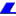 1591-модда Ўзбекистон Республикасининг 2011 йил 30 декабрдаги ЎРҚ-313-сонлиҚонунига асосан 2012 йил 1 февралдан эътиборан кучга киради.Олдинги таҳрирга қаранг.160-модда. Уй-жойларни қуриш қоидаларини бузиш ёки уй-жойларга доир мулк ҳуқуқларини кўчмас мулкка бўлган ҳуқуқларни давлат рўйхатидан ўтказишни амалга оширувчи органларда ўз вақтида расмийлаштирмасликФуқароларнинг уй-жойларни, хўжалик ва рўзғор биноларини қуриш қоидаларини бузиши, —энг кам иш ҳақининг беш бараваридан ўн бараваригача миқдорда жарима солишга сабаб бўлади.Фуқароларнинг уй-жойга доир мулк ҳуқуқини кўчмас мулкка бўлган ҳуқуқларни давлат рўйхатидан ўтказишни амалга оширувчи органларда ўз вақтида расмийлаштирмаслиги, —энг кам иш ҳақининг бир бараваридан беш бараваригача миқдорда жарима солишга сабаб бўлади.(160- модда Ўзбекистон Республикасининг 2011 йил 30 декабрдаги ЎРҚ-313-сонлиҚонуни таҳририда — ЎР ҚҲТ, 2012 й., 52-сон, 556-модда) Комментарий Lex.UZ160-моддага киритилган ўзгартиришлар Ўзбекистон Республикасининг 2011 йил 30 декабрдаги ЎРҚ-313-сонли Қонунига асосан 2012 йил 1 февралдан эътиборан кучга киради.161-модда. Шаҳарларни ва бошқа аҳоли пунктларини ободонлаштириш қоидаларини бузишШаҳарлар ва бошқа аҳоли пунктларининг ҳудудларини ободонлаштириш қоидаларини бузиш, шунингдек тозалик ва санитария тартибини таъминлаш қоидаларига риоя қилмаслик —фуқароларга энг кам иш ҳақининг иккидан бир қисмидан бир бараваригача, мансабдор шахсларга эса — бир бараваридан икки бараваригача миқдорда жарима солишга сабаб бўлади.162-модда. Шаҳарлардаги дарахтларни шикастлантириш ёки уларни ўзбошимчалик билан кесиб ташлашАйрим жойларда иморат қураётганда шу ерда ўсиб турган дов-дарахтларга шикаст етказиш, уларни ўзбошимчалик билан кесиб ташлаш ёки бошқа жойга кўчириш, шунингдек фуқаролар ва мансабдор шахсларнинг ўз ихтиёрларидаги дов-дарахтларни муҳофаза қилиш чораларини кўрмаслиги —фуқароларга энг кам иш ҳақининг учдан бир қисмидан бир бараваригача, мансабдор шахсларга эса — бир бараваридан уч бараваригача миқдорда жарима солишга сабаб бўлади.Олдинги таҳрирга қаранг.163-модда. Водопроводдан фойдаланиш қоидаларини бузишВодопровод тармоқларига ўзбошимчалик билан уланиш ҳамда водопроводдан фойдаланиш қоидаларини бошқача тарзда бузиш, ер ишлари ва бошқа ишларни бажараётганда водопровод тармоқларини муҳофаза қилиш қоидаларини бузиш, башарти бу ҳол уларнинг шикастланишига сабаб бўлса ёхуд совуқ ёки иссиқ сувни ҳисобга олиш асбобларига қасддан шикаст етказиш, худди шунингдек бундай ҳисобга олиш асбобларининг кўрсаткичларини ўзгартириш мақсадида уларга ташқаридан аралашиш —фуқароларга энг кам иш ҳақининг икки бараваридан уч бараваригача, мансабдор шахсларга эса уч бараваридан беш бараваригача миқдорда жарима солишга сабаб бўлади.(163-модда Ўзбекистон Республикасининг 2005 йил 31 декабрдаги ЎРҚ-19-сонлиҚонуни таҳририда — Ўзбекистон Республикаси Қонун ҳужжатлари тўплами, 2005 й., 52-сон, 385-модда)Олдинги таҳрирга қаранг.1631-модда. Канализация тармоқларидан фойдаланиш қоидаларини бузишУй-жойларни, жамоат, ишлаб чиқариш объектлари ва бошқа объектларни, шунингдек ер участкаларини канализация тармоқларига ўзбошимчалик билан улаб олиш, таркибидаги ифлослантирувчи моддалар йўл қўйиладиган даражадан ортиқ бўлган оқова сувларни канализацияга оқизиш ҳамда канализациядан фойдаланиш қоидаларини бошқача тарзда бузиш, ер ишлари ва бошқа ишларни бажараётганда канализация тармоқларини муҳофаза қилиш қоидаларини бузиш, башарти бу ҳол уларнинг шикастланишига сабаб бўлса, —фуқароларга энг кам иш ҳақининг икки бараваридан уч бараваригача, мансабдор шахсларга эса уч бараваридан беш бараваригача миқдорда жарима солишга сабаб бўлади.(1631-модда Ўзбекистон Республикасининг 2005 йил 31 декабрдаги ЎРҚ-19-сонлиҚонуни асосида киритилган — Ўзбекистон Республикаси Қонун ҳужжатлари тўплами, 2005 й., 52-сон, 385-модда)ХIII боб. САВДО, ТАДБИРКОРЛИК ВА МОЛИЯ СОҲАЛАРИДАГИ ҲУҚУҚБУЗАРЛИКЛАР УЧУН МАЪМУРИЙ ЖАВОБГАРЛИК164-модда. Савдо ёки хизмат кўрсатиш қоидаларини бузишОлдинги таҳрирга қаранг.Савдо ёки хизмат кўрсатиш қоидаларини бузиш —фуқароларга энг кам иш ҳақининг бир бараваридан беш бараваригача, мансабдор шахсларга эса — беш бараваридан етти бараваригача миқдорда жарима солишга сабаб бўлади.Савдо ёки хизмат кўрсатиш қоидаларини анча миқдордаги қийматда бузиш —фуқароларга энг кам иш ҳақининг беш бараваридан ўн бараваригача миқдорда, мансабдор шахсларга эса — етти бараваридан ўн беш бараваригача миқдорда жарима солишга сабаб бўлади.Ёнилғи-мойлаш материаллари билан, дори-дармон воситалари ёки тиббий буюмлар билан қўлда савдо қилиш ёхуд шаҳарларда белгиланмаган жойларда қўлда савдо қилиш —сотилаётган ашёларни мусодара қилиб, энг кам иш ҳақининг беш бараваридан ўн бараваригача миқдорда жарима солишга сабаб бўлади.Дори-дармон воситалари ёки тиббий буюмлар ёхуд ёнилғи-мойлаш материаллари сотиш қоидаларини бузиш —фуқароларга энг кам иш ҳақининг беш бараваридан ўн бараваригача, мансабдор шахсларга эса — етти бараваридан ўн беш бараваригача миқдорда жарима солишга сабаб бўлади.(164-модда Ўзбекистон Республикасининг 2001 йил 29 августдаги 254-II-сонҚонунига мувофиқ иккинчи қисм билан тўлдирилган — Олий Мажлис Ахборотномаси, 2001 й., 9-10-сон, 165-модда)Олдинги таҳрирга қаранг.(165-модда Ўзбекистон Республикасининг 2000 йил 15 декабрдаги 175-II-сонҚонунига асосан чиқарилган — Олий Мажлис Ахборотномаси, 2001 й., 1-2-сон, 23-модда)Олдинги таҳрирга қаранг.165-модда. Фаолият билан лицензиясиз ва бошқа рухсат берувчи ҳужжатларсиз шуғулланишЛицензия олиниши ёки бошқа рухсат берувчи ҳужжатлар олиниши шарт бўлган фаолият билан лицензиясиз ёки бошқа рухсат берувчи ҳужжатларсиз шуғулланиш —фуқароларга энг кам иш ҳақининг беш бараваридан ўн бараваригача, мансабдор шахсларга эса — ўн бараваридан йигирма бараваригача миқдорда жарима солишга сабаб бўлади.(165-модда Ўзбекистон Республикасининг 2013 йил 7 октябрдаги ЎРҚ-355-сонлиҚонуни таҳририда — ЎР ҚҲТ, 2013 й., 41-сон, 543-модда)Олдинги таҳрирга қаранг.1651-модда. Сифатсиз ёки қалбакилаштирилган дори воситаларини ёхуд тиббий буюмларни ўтказиш мақсадида ишлаб чиқариш, тайёрлаш, олиш, сақлаш, ташиш ёки ўтказишСифатсиз ёки қалбакилаштирилган дори воситаларини ёхуд тиббий буюмларни ўтказиш мақсадида ишлаб чиқариш, тайёрлаш, олиш, сақлаш, ташиш ёки ўтказиш —шу ҳуқуқбузарликларни содир этиш қуроли ва ашёларини мусодара қилиб, энг кам иш ҳақининг эллик бараваридан юз бараваригача миқдорда жарима солишга сабаб бўлади.(1651-модда Ўзбекистон Республикасининг 2009 йил 17 сентябрдаги ЎРҚ-221-сонли Қонунига асосан киритилган— ЎР ҚҲТ, 2009 й., 38-сон, 415-модда)166-модда. Молларни уларнинг сифатини ва ишлаб чиқариш маркасини тасдиқлайдиган ҳужжатларсиз сотишОлдинги таҳрирга қаранг.Хўжалик юритувчи субъектларнинг, озиқ-овқат маҳсулотлари ва саноат молларини уларнинг сифатини ва ишлаб чиқариш маркасини тасдиқлайдиган ҳужжатларсиз сотиши, худди шунингдек сотиш мақсадида олиши —молларни мусодара қилиб, фуқароларга энг кам иш ҳақининг уч бараваридан беш бараваригача, мансабдор шахсларга эса — беш бараваридан ўн бараваригача миқдорда жарима солишга сабаб бўлади.Худди шундай ҳуқуқбузарлик маъмурий жазо чораси қўлланилганидан кейин бир йил давомида такрор содир этилган бўлса, —молларни мусодара қилиб, фуқароларга энг кам иш ҳақининг беш бараваридан ўн бараваригача, мансабдор шахсларга эса — ўн бараваридан ўн беш бараваригача миқдорда жарима солишга сабаб бўлади.Ишлаб чиқариш маркасида ёки товар белгисида ишлаб чиқарувчининг номи ва жойлашган ери тўғрисида ахборот бўлмаган товарларни реализация қилиш, шунингдек реализация қилиш мақсадида сотиб олиш —мансабдор шахсларга энг кам иш ҳақининг ўн бараваридан ўн беш бараваригача миқдорда жарима солишга сабаб бўлади.(166-модда матни Ўзбекистон Республикасининг 1999 йил 20 августдаги 832-I-сон Қонуни таҳририда — Олий Мажлис Ахборотномаси, 1999 й., 9-сон, 229-модда)167-модда. Видеоёзувли кассеталарни сотиш ва видео муассасаларнинг ишлаш қоидаларини бузишЭксперт комиссияси баҳоламаган видеоёзувли кассеталарни сотиш —видео кассеталарни мусодара қилиб, энг кам иш ҳақининг бир бараваридан уч бараваригача миқдорда жарима солишга сабаб бўлади.Тегишли рухсат олмай туриб видео муассасаларни (видеоёзувли кассеталарни ижарага бериш пунктлари, видеозаллар, кабель телевидениеси студияларини) очиш ёки бундай муассасаларни ёпиш тўғрисида қарор қабул қилинганидан кейин ҳам уларнинг фаолиятни давом эттириши —фуқароларга энг кам иш ҳақининг бир бараваридан уч бараваригача, мансабдор шахсларга эса — уч бараваридан беш бараваригача миқдорда жарима солишга сабаб бўлади.Видео муассасаларда эксперт комиссияси баҳоламаган видеоёзувли кассеталардан фойдаланиш —видеоёзувли кассеталарни мусодара қилиб, энг кам иш ҳақининг икки бараваридан беш бараваригача миқдорда жарима солишга сабаб бўлади.Ушбу модданинг биринчи, иккинчи ёки учинчи қисмларида назарда тутилган ҳуқуқбузарликлар маъмурий жазо чораси қўлланилганидан кейин бир йил давомида такрор содир этилган бўлса, —видеоёзувли кассеталарни ва видео аппаратурани мусодара қилиб, фуқароларга энг кам иш ҳақининг беш баравари миқдорида, мансабдор шахсларга эса — беш бараваридан ўн бараваригача миқдорда жарима солишга сабаб бўлади.168-модда. Бозорларда савдо қилиш қоидаларини бузишБозорларда савдо қилиш қоидаларини бузиш —фуқароларга энг кам иш ҳақининг ўндан бир қисми, мансабдор шахсларга эса — иккидан бир қисми миқдорида жарима солишга сабаб бўлади.169-модда. Таркибида кимёвий моддаларнинг қолдиғи йўл қўйиладиган даражадан ортиқ бўлган қишлоқ хўжалик маҳсулотларини сотишТаркибида одамлар ва ҳайвонлар саломатлиги учун зарарли бўлган пестицидлар, минерал ўғитлар ва бошқа кимёвий моддаларнинг қолдиқ миқдори йўл қўйилиши мумкин деб белгиланган даражадан ортиқ эканлигини била туриб қишлоқ хўжалиги маҳсулотларини, худди шунингдек заҳарли ёввойи ўсимликларни, уларнинг ҳосилини, меваларини, уруғларини, барглари ва илдизларини бозорларда сотиш —маҳсулотларни мусодара қилиб, энг кам иш ҳақининг бир бараваридан икки бараваригача миқдорда жарима солишга сабаб бўлади.Худди шундай ҳуқуқбузарлик маъмурий жазо чораси қўлланилганидан кейин бир йил давомида такрор содир этилган бўлса, —маҳсулотларни мусодара қилиб, энг кам иш ҳақининг икки бараваридан тўрт бараваригача миқдорда жарима солишга сабаб бўлади.170-модда. Валюта бойликларини қонунга хилоф равишда олиш ёки ўтказишОлдинги таҳрирга қаранг.Валюта бойликларини қонунга хилоф равишда олиш ёки ўтказиш —(170-модданинг диспозицияси Ўзбекистон Республикасининг 1999 йил 20 августдаги 832-I-сон Қонуни таҳририда — Олий Мажлис Ахборотномаси, 1999 й., 9-сон, 229-модда)валюта бойликларини мусодара қилиб, энг кам иш ҳақининг уч бараваридан беш бараваригача миқдорда жарима солишга сабаб бўлади.Олдинги таҳрирга қаранг.171-модда. Валюта ва экспорт-импорт операцияларини амалга ошириш тартибини бузишВалюта операцияларини амалга оширувчи корхоналар, муассасалар, ташкилотлар ва банклар ходимларининг чет эл валютасини Ўзбекистон Республикасининг ваколат берилган банклардаги валюта счётларига яшириб қолиш мақсадини кўзламай туриб вақтида ёхуд тўлиқ ўтказилмаслик —мансабдор шахсларга энг кам иш ҳақининг саккиз бараваридан ўн икки бараваригача миқдорда жарима солишга сабаб бўлади.Валюта тушумининг бир қисмини қонун ҳужжатларида белгилаб қўйилган тартибда ва миқдорларда мажбурий сотишдан бўйин товлаш —мансабдор шахсларга энг кам иш ҳақининг саккиз бараваридан ўн икки бараваригача миқдорда жарима солишга сабаб бўлади.Экспорт-импорт операцияларини амалга оширишнинг белгиланган тартибини бузиш —мансабдор шахсларга энг кам иш ҳақининг саккиз бараваридан ўн икки бараваригача миқдорда жарима солишга сабаб бўлади.Ушбу модданинг биринчи, иккинчи ва учинчи қисмларида назарда тутилган ҳуқуқбузарликлар маъмурий жазо чораси қўлланилганидан кейин бир йил давомида такрор содир этилган бўлса, —мансабдор шахсларга энг кам иш ҳақининг ўн икки бараваридан ўн беш бараваригача миқдорда жарима солишга сабаб бўлади.(171-модданинг матни Ўзбекистон Республикасининг 1999 йил 15 апрелдаги 772-I-сон Қонуни таҳририда — Олий Мажлис Ахборотномаси, 1999 й., 5-сон, 124-модда)172-модда. Ёнилғи-мойлаш материалларини қабул қилиш, ҳисобга олиш, сақлаш, бериш, олиш қоидаларини бузишЁнилғи-мойлаш материалларини қабул қилиш, ҳисобга олиш, сақлаш, бериш, олиш қоидаларини бузиш —фуқароларга энг кам иш ҳақининг икки бараваридан беш бараваригача, мансабдор шахсларга эса — беш бараваридан ўн бараваригача миқдорда жарима солишга сабаб бўлади.173-модда. Стандарт талабларига ёки техник шартларга жавоб бермайдиган ёнилғи-мойлаш материалларини реализация қилишСтандарт талабларига ёки техник шартларга жавоб бермайдиган ва кўплаб заҳарли моддалар чиқишига олиб келадиган ёнилғи-мойлаш материалларини реализация қилиш —мансабдор шахсларга энг кам иш ҳақининг беш бараваридан етти бараваригача миқдорда жарима солишга сабаб бўлади.Олдинги таҳрирга қаранг.174-модда. Солиқлар ёки бошқа мажбурий тўловларни тўлашдан бўйин товлашСолиқ олинадиган фойдани (даромадни) ёки бошқа объектларни қасддан яшириш (камайтириб кўрсатиш) ёхуд солиқлар ва бошқа мажбурий тўловлар тўлашдан қасддан бўйин товлаш —фуқароларга энг кам иш ҳақининг уч бараваридан беш бараваригача, мансабдор шахсларга эса — беш бараваридан етти бараваригача миқдорда жарима солишга сабаб бўлади.Худди шундай ҳуқуқбузарлик анча миқдорда содир этилган бўлса, —фуқароларга энг кам иш ҳақининг беш бараваридан ўн бараваригача миқдорда, мансабдор шахсларга эса — ўн бараваридан ўн беш бараваригача миқдорда жарима солишга сабаб бўлади.Даромадлар тўғрисида декларация тақдим этишдан бўйин товлаш, декларацияни ўз вақтида тақдим этмаслик ёки унда атайин нотўғри маълумотларни тақдим этиш —энг кам иш ҳақининг бир бараваридан уч бараваригача миқдорда жарима солишга сабаб бўлади.(174-модда номи ва биринчи қисмнинг диспозицияси Ўзбекистон Республикасининг 2008 йил 31 декабрдаги ЎРҚ-197-сонли Қонуни таҳририда —ЎР ҚҲТ, 2008 й., 52-сон, 513-модда)Олдинги таҳрирга қаранг.Олдинги таҳрирга қаранг.1741-модда. Қимматли қоғозлар бозори тўғрисидаги қонун ҳужжатларини бузиш(1741-модданинг номи Ўзбекистон Республикасининг 2013 йил 7 октябрдаги ЎРҚ-355-сонли Қонуни таҳририда — ЎР ҚҲТ, 2013 й., 41-сон, 543-модда)Эмитентлар ва қимматли қоғозлар тўғрисидаги ахборотни, ҳисоботларни эълон қилмаслик ёки ўз вақтида эълон қилмаслик, шунингдек давлат назорати органларига ҳисоботлар ёхуд ахборотни топширмаслик ёки ўз вақтида топширмаслик, —мансабдор шахсларга энг кам иш ҳақининг уч бараваридан беш бараваригача миқдорда жарима солишга сабаб бўлади.Эмитентлар томонидан қимматли қоғозлар чиқариш тартибини бузиш инвесторлар манфаатларига зарар етказмаган бўлса, —мансабдор шахсларга энг кам иш ҳақининг беш бараваридан етти бараваригача миқдорда жарима солишга сабаб бўлади.Олдинги таҳрирга қаранг.Қимматли қоғозларни чиқаришнинг белгиланган тартибини эмитентлар томонидан бузиш инвесторларга зарар етказилишига олиб келган бўлса, —мансабдор шахсларга энг кам иш ҳақининг етти бараваридан ўн бараваригача миқдорда жарима солишга сабаб бўлади.Қимматли қоғозларга доир битимлар тузиш ва уларни рўйхатдан ўтказишнинг белгиланган тартибини қимматли қоғозлар бозорининг иштирокчилари томонидан бузиш —мансабдор шахсларга энг кам иш ҳақининг етти бараваридан ўн бараваригача миқдорда жарима солишга сабаб бўлади.(1741-модда Ўзбекистон Республикасининг 2013 йил 7 октябрдаги ЎРҚ-355-сонлиҚонунига асосан учинчи ва тўртинчи қисмлар билан тўлдирилган — ЎР ҚҲТ, 2013 й., 41-сон, 543-модда)Инвесторлар, қимматли қоғозлар билан амалга ошириладиган операциялар бўйича ҳисоб ва ҳисоботнинг белгиланган тартибини бузиш, —мансабдор шахсларга энг кам иш ҳақининг етти бараваридан ўн бараваригача миқдорда жарима солишга сабаб бўлади.Тегишли даромадларни инвесторларга тўламаслик ёки тўлиқ тўламаслик, —мансабдор шахсларга энг кам иш ҳақининг етти бараваридан ўн бараваригача миқдорда жарима солишга сабаб бўлади.Ваколатли давлат органининг ҳуқуқбузарликларга барҳам бериш тўғрисидаги кўрсатмаларини бажаришдан бўйин товлаш ёки ўз вақтида бажармаслик, —мансабдор шахсларга энг кам иш ҳақининг беш бараваридан ўн бараваригача миқдорда жарима солишга сабаб бўлади.(1741-модда Ўзбекистон Республикасининг 2006 йил 10 октябрдаги ЎРҚ-59-сонлиҚонуни билан киритилган — ЎР ҚҲТ, 2006 й., 41-сон, 405-модда)Олдинги таҳрирга қаранг.Қимматли қоғозлар бозори иштирокчилари томонидан инвесторлар ва давлат назорати органларини атайин нотўғри маълумотлар тарқатиш (тақдим этиш) орқали чалғитиш —мансабдор шахсларга энг кам иш ҳақининг етти бараваридан ўн бараваригача миқдорда жарима солишга сабаб бўлади.Ушбу модданинг учинчи, тўртинчи, еттинчи ва саккизинчи қисмларида назарда тутилган ҳуқуқбузарликларни маъмурий жазо чораси қўлланилганидан кейин бир йил давомида такрор содир этиш —мансабдор шахсларга энг кам иш ҳақининг ўн бараваридан йигирма бараваригача миқдорда жарима солишга сабаб бўлади.(1741-модда Ўзбекистон Республикасининг 2013 йил 7 октябрдаги ЎРҚ-355-сонлиҚонунига асосан саккизинчи ва тўққизинчи қисмлар билан тўлдирилган — ЎР ҚҲТ, 2013 й., 41-сон, 543-модда)Олдинги таҳрирга қаранг.175-модда. Солиқ солинадиган объектларнинг ҳисобини олиб бормаслик ёки касса операцияларини юритиш тартибини, шунингдек тўлов интизомини бузишОлдинги таҳрирга қаранг.Фойда (даромад) ёки солиқ солинадиган бошқа объектларнинг ҳисобини олиб бормаслик ёхуд бундай ҳисобни белгиланган тартибни бузган ҳолда олиб бориш, башарти бу ҳаракатлар тўланиши лозим бўлган солиқ ёки бошқа мажбурий тўловларнинг суммасини камайтиришга олиб келса, шунингдек бюджетга ва бюджетдан ташқари фондларга солиқларни, бошқа мажбурий тўловларни ҳисоблаб чиқариш ва тўлаш учун зарур бўлган солиқ ҳисоботларини, ҳисоб-китобларини ҳамда бошқа ҳужжатларни тақдим этмаслик, ўз вақтида тақдим этмаслик ёки белгиланмаган шаклда тақдим этиш, худди шунингдек камерал назорат натижалари бўйича аниқланган тафовутлар асосларини ёхуд аниқлаштирилган солиқ ҳисоботини белгиланган муддатда тақдим этмаслик —(175-модда биринчи қисмининг диспозицияси Ўзбекистон Республикасининг 2009 йил 30 декабрдаги ЎРҚ-242-сонли Қонуни таҳририда — ЎР ҚҲТ, 2009 й., 52-сон, 557-модда)энг кам иш ҳақининг бир бараваридан уч бараваригача миқдорда жарима солишга сабаб бўлади.Худди шундай ҳуқуқбузарлик маъмурий жазо чораси қўлланилганидан кейин бир йил давомида такрор содир этилган бўлса, —Олдинги таҳрирга қаранг.энг кам иш ҳақининг уч бараваридан ўн бараваригача миқдорда жарима солишга сабаб бўлади.(175-модданинг иккинчи қисми санкцияси Ўзбекистон Республикасининг 2013 йил 7 октябрдаги ЎРҚ-355-сонли Қонуни таҳририда — ЎР ҚҲТ, 2013 й., 41-сон, 543-модда)Касса операцияларини юритиш тартиби ва тўлов интизомини бузиш, шу жумладан, қарздор корхоналардан тўловларни ундириш бўйича солиқ органларининг инкасса топшириқларини бажармаслик, шунингдек дебиторлик ва кредиторлик қарзи муддатларини ўтказиб юбориш ҳамда корхоналарнинг ҳисобварақларида тегишли маблағлар бўлган ҳолда тўловларни амалга оширишнинг белгиланган муддатларини бузиш, шунингдек пул маблағларини ҳисобдан чиқариш навбатини бузиш —мансабдор шахсларга энг кам иш ҳақининг ўн бараваридан ўн беш бараваригача миқдорда жарима солишга сабаб бўлади.Солиқ органларида рўйхатга олинганлигини тасдиқловчи маълумотномасиз корхоналар ва ташкилотларга ҳисоб-китоб ёки бошқа ҳисобварақларини очиш —мансабдор шахсларга энг кам иш ҳақининг беш бараваридан ўн бараваригача миқдорда жарима солишга сабаб бўлади.Бюджетга тўловлар бўйича қарзи бўлган корхоналарга ўз вақтида инкасса топшириқномасини тақдим этмаслик, —мансабдор шахсларга энг кам иш ҳақининг беш бараваридан ўн бараваригача миқдорда жарима солишга сабаб бўлади.(175-модда Ўзбекистон Республикасининг 1998 йил 1 майдаги 621-I-сон Қонунинитаҳририда — Олий Мажлис Ахборотномаси, 1998 й., 5-6-сон, 102-модда)Олдинги таҳрирга қаранг.1751-модда. Бухгалтерия ҳисоби ва ҳисоботини юритиш тартибини бузишБухгалтерия ҳисоби ва ҳисоботини юритиш тартибини бузиш —мансабдор шахсларга энг кам иш ҳақининг беш бараваридан ўн бараваригача миқдорда жарима солишга сабаб бўлади.Худди шундай ҳуқуқбузарлик маъмурий жазо чораси қўлланилганидан кейин бир йил давомида такрор содир этилган бўлса, —Олдинги таҳрирга қаранг.мансабдор шахсларга энг кам иш ҳақининг ўн бараваридан йигирма бараваригача миқдорда жарима солишга сабаб бўлади.(1751-модданинг иккинчи қисми санкцияси Ўзбекистон Республикасининг 2013 йил 7 октябрдаги ЎРҚ-355-сонли Қонуни таҳририда — ЎР ҚҲТ, 2013 й., 41-сон, 543-модда)Олдинги таҳрирга қаранг.1752-модда. Бюджет интизомини бузишБюджет интизомини бузиш, яъни бюджет маблағларини бюджетда ёки бюджетдан молияланадиган муассасалар ва ташкилотларнинг сметаларида назарда тутилмаган харажатларга йўллаш, шундай муассасалар ва ташкилотларда харажатлар қисми бўйича бюджетдан ажратилган маблағларнинг лимитлардан ортиб кетиши, штат-смета интизомини бузиш —мансабдор шахсларга энг кам иш ҳақининг беш бараваридан ўн бараваригача миқдорда жарима солишга сабаб бўлади.Бюджетдан молияланадиган муассасалар ва ташкилотларга иш ҳақи, нафақалар, стипендиялар ва уларга тенглаштирилган бошқа харажатлар тўлови учун пул маблағлари бериш банкларнинг раҳбарлари ва бошқа мансабдор шахслари томонидан асоссиз равишда кечиктирилганлиги —мансабдор шахсларга энг кам иш ҳақининг ўн бараваридан ўн беш бараваригача миқдорда жарима солишга сабаб бўлади.(1752-модда Ўзбекистон Республикасининг 1999 йил 15 апрелдаги 772-I-сонҚонунига мувофиқ киритилган — Олий Мажлис Ахборотномаси, 1999 й., 5-сон, 124-модда)Олдинги таҳрирга қаранг.1753-модда. Солиқ тўловчиларнинг идентификация рақамларини қўлланиш тартибини бузишСолиқ тўловчиларнинг идентификация рақамларини қўлланиш тартибини бузиш —фуқароларга энг кам иш ҳақининг бир бараваридан уч бараваригача, мансабдор шахсларга эса — уч бараваридан етти бараваригача миқдорда жарима солишга сабаб бўлади.(1753-модда Ўзбекистон Республикасининг 1999 йил 15 апрелдаги 772-I-сонҚонунига мувофиқ киритилган — Олий Мажлис Ахборотномаси, 1999 й., 5-сон, 124-модда)Олдинги таҳрирга қаранг.1754-модда. Иш ҳақини тақиқланган шаклларда тўлашИш ҳақини тақиқланган шаклларда тўлаш —мансабдор шахсларга энг кам иш ҳақининг ўн бараваридан ўн беш бараваригача миқдорда жарима солишга сабаб бўлади.(1754-модданинг диспозицияси Ўзбекистон Республикасининг 2002 йил 30 августдаги 405-II-сон Қонуни таҳририда — Олий Мажлис Ахборотномаси, 2002 й., 9-сон, 165-модда)Олдинги таҳрирга қаранг.1755-модда. Ходимлар сонини яширишХодимлар сонини яшириш —фуқароларга энг кам иш ҳақининг бир бараваридан беш бараваригача, мансабдор шахсларга эса — беш бараваридан ўн бараваригача миқдорда жарима солишга сабаб бўлади.Худди шундай ҳуқуқбузарлик маъмурий жазо чораси қўлланилганидан кейин бир йил давомида такрор содир этилган бўлса, —фуқароларга энг кам иш ҳақининг беш бараваридан ўн бараваригача, мансабдор шахсларга эса — ўн бараваридан ўн беш бараваригача миқдорда жарима солишга сабаб бўлади.(1755-модда Ўзбекистон Республикасининг 2010 йил 24 декабрдаги ЎРҚ-274-сонлиҚонуни билан киритилган — ЎР ҚҲТ, 2010 й., 51-сон, 485-модда)Олдинги таҳрирга қаранг.176-модда. Тадбиркорлик фаолияти билан шуғулланиш тартибини бузишТадбиркорлик фаолияти билан шуғулланишнинг белгиланган тартибини бузиш —фуқароларга энг кам иш ҳақининг беш бараваридан ўн бараваригача, мансабдор шахсларга эса — ўн бараваридан ўн беш бараваригача миқдорда жарима солишга сабаб бўлади.Савдо ёки воситачилик фаолиятини рўйхатдан ўтказишдан бўйин товлаган ҳолда амалга ошириш —ҳуқуқбузарлик ашёларини мусодара қилиб, энг кам иш ҳақининг беш бараваридан етти бараваригача миқдорда жарима солишга сабаб бўлади.Ушбу модданинг иккинчи қисмида назарда тутилган ҳуқуқбузарликлар анча миқдорда содир этилган бўлса, —ҳуқуқбузарлик ашёларини мусодара қилиб, энг кам иш ҳақининг етти бараваридан ўн бараваригача миқдорда жарима солишга сабаб бўлади.(176-модда матни Ўзбекистон Республикасининг 2001 йил 29 августдаги 254-II-сон Қонуни таҳририда — Олий Мажлис Ахборотномаси, 2001 й., 9-10-сон, 165-модда)Олдинги таҳрирга қаранг.1761-модда. Шартнома интизомини бузишШартнома мажбуриятларини бажармаслик ёки лозим даражада бажармаслик оқибатида хўжалик юритувчи субъектларга мулкий зарар етказиш —мансабдор шахсларга энг кам иш ҳақининг ўн бараваридан ўн беш бараваригача миқдорда жарима солишга сабаб бўлади.(1761-модда Ўзбекистон Республикасининг 1998 йил 1 майдаги 621-I-сон Қонунигамувофиқ киритилган — Олий Мажлис Ахборотномаси, 1998 й., 5-6-сон, 102-модда)Олдинги таҳрирга қаранг.1762-модда. Хўжалик юритувчи субъектнинг манзили, банк реквизитлари ўзгарганлиги ёки қайта рўйхатдан ўтганлиги тўғрисидаги маълумотларни тақдим этмаслик ёки ёлғон маълумотларни тақдим этишХўжалик юритувчи субъект томонидан почта манзили (жойлашган ери), банк реквизитлари ўзгарганлиги тўғрисидаги ёки ўзи қайта рўйхатдан ўтганлиги тўғрисидаги маълумотларни ўн кунлик муддат ичида ваколатли давлат органларига тақдим этмаслик ёхуд ёлғон маълумотларни тақдим этиш—мансабдор шахсларга энг кам иш ҳақининг ўн бараваридан ўн беш бараваригача миқдорда жарима солишга сабаб бўлади.(1762-модданинг диспозицияси Ўзбекистон Республикасининг 1999 йил 20 августдаги 832-I-сон Қонуни таҳририда — Олий Мажлис Ахборотномаси, 1999 й., 9-сон, 229-модда)Олдинги таҳрирга қаранг.1763-модда. Автомобиль транспортида йўловчилар ташиш фаолияти билан лицензиясиз шуғулланишАвтомобиль транспортида йўловчилар ташиш фаолияти билан лицензиясиз шуғулланиш —фуқароларга энг кам иш ҳақининг йигирма бараваридан юз бараваригача, мансабдор шахсларга эса — эллик бараваридан юз эллик бараваригача миқдорда жарима солишга сабаб бўлади.(1763-модда Ўзбекистон Республикасининг 2006 йил 27 сентябрдаги ЎРҚ-56-сонли Қонуни асосида киритилган — ЎР ҚҲТ, 2006 й., 39-сон, 385-модда)Олдинги таҳрирга қаранг.1764-модда. Таксиларни ягона таниш белгилари билан жиҳозлашга доир талабларни бузишЯгона таниш белгилари билан жиҳозланмаган ёки белгиланган талаблар бузилган ҳолда жиҳозланган таксиларни йўлга чиқариш, —транспорт воситаларининг техник ҳолати ва улардан фойдаланиш учун масъул бўлган мансабдор шахсларга энг кам иш ҳақининг беш бараваридан етти бараваригача миқдорда жарима солишга сабаб бўлади.Белгиланган тартибда ягона таниш белгилари билан тўлиқ жиҳозланган таксиларнинг ҳайдовчилари томонидан мазкур белгилардан қасддан фойдаланмаслик ёки улар шикастланганлигига қарамай йўловчиларни ташиш, —фуқароларга энг кам иш ҳақининг бир бараваридан уч бараваригача миқдорда жарима солишга сабаб бўлади.(1764-модда Ўзбекистон Республикасининг 2012 йил 29 декабрдаги ЎРҚ-345-сонлиҚонунига асосан киритилган — ЎР ҚҲТ, 2013 й., 1-сон, 1-модда)177-модда. Маҳсулот белгиси ёки хизмат кўрсатиш белгиси эгасининг ҳуқуқларини бузишБир хил маҳсулотларни белгилаш учун маҳсулот белгисидан ёки хизмат кўрсатиш белгисидан ёхуд унга ўхшаш белгидан маҳсулот белгиси эгасининг ҳуқуқларини бузган ҳолда фойдаланиш —фуқароларга энг кам иш ҳақининг бир бараваридан уч бараваригача, мансабдор шахсларга эса — уч бараваридан беш бараваригача миқдорда жарима солишга сабаб бўлади.Олдинги таҳрирга қаранг.178-модда. Рақобат тўғрисидаги қонун ҳужжатларини, табиий монополиялар тўғрисидаги қонун ҳужжатларини ва истеъмолчиларнинг ҳуқуқларини ҳимоя қилиш тўғрисидаги қонун ҳужжатларини бузишМонополияга қарши органга ва истеъмолчиларнинг ҳуқуқларини ҳимоя қилувчи органларга ахборот тақдим этмаслик ёки ўз вақтида тақдим этмаслик ёхуд уларга била туриб ҳақиқатга тўғри келмайдиган маълумотларни тақдим этиш, —фуқароларга энг кам иш ҳақининг бир бараваридан уч бараваригача, мансабдор шахсларга эса — уч бараваридан беш бараваригача миқдорда жарима солишга сабаб бўлади.Олдинги таҳрирга қаранг.Худди шундай ҳуқуқбузарлик маъмурий жазо чораси қўлланилганидан кейин бир йил давомида такрор содир этилган бўлса, —фуқароларга энг кам иш ҳақининг уч бараваридан беш бараваригача, мансабдор шахсларга эса — беш бараваридан ўн бараваригача миқдорда жарима солишга сабаб бўлади.Монополияга қарши органнинг қоидабузарликларни тугатиш тўғрисидаги, дастлабки ҳолатни тиклаш ҳақидаги, истеъмолчиларнинг ҳуқуқлари бузилишларини бартараф этиш тўғрисидаги кўрсатмаларини бажаришдан бўйин товлаш, ўз вақтида ёки лозим даражада бажармаслик —фуқароларга энг кам иш ҳақининг уч бараваридан беш бараваригача, мансабдор шахсларга эса — беш бараваридан ўн бараваригача миқдорда жарима солишга сабаб бўлади.Тайёрловчининг товарлар (ишлар, хизматлар) хавфсизлиги ва сифати устидан назоратни амалга оширувчи давлат бошқаруви органларининг кўрсатмаларини бажаришдан бўйин товлаши, уларни ўз вақтида ёки лозим даражада бажармаслиги —фуқароларга энг кам иш ҳақининг уч бараваридан беш бараваригача, мансабдор шахсларга эса — беш бараваридан ўн бараваригача миқдорда жарима солишга сабаб бўлади.Хўжалик юритувчи субъектларни қўшиб юборишда, қўшиб олишда ҳамда акцияларни (улушларни) ва бошқа мулкий ҳуқуқларни олиш бўйича битимлар тузишда монополияга қарши талабларни бузиш —фуқароларга энг кам иш ҳақининг бир бараваридан уч бараваригача, мансабдор шахсларга эса — беш бараваридан ўн бараваригача миқдорда жарима солишга сабаб бўлади.Рақобатни чеклашга олиб келадиган ёки олиб келиши мумкин бўлган ҳаракатларни келишиб олинган ҳолда содир этиш ва битимларни тузиш, шунингдек товар ёки молия бозорида устун мавқени суиистеъмол қилиш, худди шунингдек танлов (тендер) ёки биржа савдоларига доир монополияга қарши талабларни бузиш —фуқароларга энг кам иш ҳақининг уч бараваридан беш бараваригача, мансабдор шахсларга эса — беш бараваридан ўн бараваригача миқдорда жарима солишга сабаб бўлади.Норматив ҳужжатлар талабларига жавоб бермайдиган товар (иш, хизмат) туфайли истеъмолчиларга зарар етказиш, шунингдек истеъмолчиларга товарлар (ишлар, хизматлар) тўғрисида ахборот тақдим этмаганлик ёки била туриб нотўғри маълумотлар тақдим этганлик —фуқароларга энг кам иш ҳақининг бир бараваридан уч бараваригача, мансабдор шахсларга эса — беш бараваридан ўн бараваригача миқдорда жарима солишга сабаб бўлади.Яроқлилик муддати ўтган товарларни, шунингдек ишлаб чиқарилган санаси ва яроқлилик муддати кўрсатилиши шартлиги қонун ҳужжатларида назарда тутилган товарларни ишлаб чиқарилган санаси ва яроқлилик муддати кўрсатилмаган ҳолда реализация қилиш ва сотиш учун қабул қилганлик —фуқароларга энг кам иш ҳақининг уч бараваридан ўн бараваригача, мансабдор шахсларга эса — етти бараваридан ўн бараваригача миқдорда жарима солишга сабаб бўлади.Ушбу модданинг учинчи — саккизинчи қисмларида назарда тутилган ҳуқуқбузарликларни маъмурий жазо чораси қўлланилганидан кейин бир йил давомида такрор содир этиш —фуқароларга энг кам иш ҳақининг беш бараваридан ўн бараваригача, мансабдор шахсларга эса — ўн бараваридан йигирма бараваригача миқдорда жарима солишга сабаб бўлади.(178-модданинг иккинчи ва учинчи қисмлари Ўзбекистон Республикасининг 2013 йил 7 октябрдаги ЎРҚ-355-сонли Қонунига асосан иккинчи — тўққизинчи қисмларга алмаштирилган — ЎР ҚҲТ, 2013 й., 41-сон, 543-модда)Олдинги таҳрирга қаранг.1781-модда. Реклама тўғрисидаги қонун ҳужжатларини бузишФуқаролар ва мансабдор шахслар томонидан реклама ахборотига тааллуқли ҳужжатлар ва материалларни ваколатли давлат органига белгиланган муддатда тақдим этмаганлик ёки атайин нотўғри маълумотлар тақдим этганлик, шунингдек ваколатли давлат органининг реклама тўғрисидаги қонун ҳужжатларининг бузилишини тугатиш ҳақидаги кўрсатмасини ўз муддатида бажармаганлик —энг кам иш ҳақининг уч бараваридан беш бараваригача миқдорда жарима солишга сабаб бўлади.Фуқаролар ва мансабдор шахслар томонидан нотўғри реклама берганлик, ташқи рекламани жойлаштириш тартибига риоя қилмаганлик ёки аксилреклама беришдан бош тортганлик, худди шунингдек реклама қилиниши қонун ҳужжатлари билан тақиқланган маҳсулотни реклама қилганлик —энг кам иш ҳақининг беш бараваридан етти бараваригача миқдорда жарима солишга сабаб бўлади.(1781-модда Ўзбекистон Республикасининг 2010 йил 17 сентябрдаги ЎРҚ-259-сонли Қонуни таҳририда — ЎР ҚҲТ, 2010 й., 37-сон, 317-модда)Олдинги таҳрирга қаранг.Ушбу модданинг биринчи ёки иккинчи қисмларида назарда тутилган ҳуқуқбузарликни маъмурий жазо чораси қўлланилганидан кейин бир йил давомида такрор содир этиш —энг кам иш ҳақининг етти бараваридан ўн беш бараваригача миқдорда жарима солишга сабаб бўлади.(1781-модда Ўзбекистон Республикасининг 2013 йил 7 октябрдаги ЎРҚ-355-сонлиҚонунига асосан учинчи қисм билан тўлдирилган — ЎР ҚҲТ, 2013 й., 41-сон, 543-модда)Олдинги таҳрирга қаранг.179-модда. Аудиторнинг қонун ҳужжатлари бузилганлиги ҳолларини яшириши, била туриб сохта аудиторлик ҳисоботини ёки аудиторлик хулосасини тузишиАудиторнинг аудиторлик текширувини ўтказиш чоғида ўзи аниқлаган бухгалтерия ҳисобини юритишга, шунингдек молиявий ҳисобот тузишга доир қонун ҳужжатларида белгиланган талаблар бузилганлиги ҳолларини яшириши, худди шунингдек аудиторнинг била туриб сохта аудиторлик ҳисоботини ёки аудиторлик хулосасини тузиши —энг кам иш ҳақининг ўн бараваридан ўн беш бараваригача миқдорда жарима солишга сабаб бўлади.(179-модда Ўзбекистон Республикасининг 2007 йил 13 декабрдаги ЎРҚ-125-сонлиҚонуни таҳририда — ЎР ҚҲТ, 2007 й., 50-51-сон, 504-модда)Олдинги таҳрирга қаранг.1791-модда. Мажбурий аудиторлик текширувини ўтказишдан бош тортишХўжалик юритувчи субъектнинг мажбурий аудиторлик текширувини ўтказишдан бош тортиши —мансабдор шахсларга энг кам иш ҳақининг беш бараваридан ўн бараваригача миқдорда жарима солишга сабаб бўлади.(1791-модда Ўзбекистон Республикасининг 2000 йил 15 декабрдаги 175-II-сонҚонунига мувофиқ киритилган — Олий Мажлис Ахборотномаси, 2001 й., 1-2-сон, 23-модда)Олдинги таҳрирга қаранг.1792-модда. Фуқароларнинг жамғариб бориладиган пенсия таъминоти тўғрисидаги қонун ҳужжатларини бузишИш берувчи юридик шахсларнинг мансабдор шахслари томонидан Халқ банки филиалига фуқароларни жамғариб бориладиган пенсия тизимида ҳисобга олиш учун зарур маълумотларни, Фуқароларнинг шахсига оид маълумотлар билан боғлиқ ўзгаришлар тўғрисидаги маълумотларни қасддан тақдим этмаслик ёки нотўғри маълумотларни тақдим этганлик, худди шунингдек ҳисоблаб чиқарилган ва киритилган жамғариб бориладиган пенсия бадаллари тўғрисидаги маълумотларни ходимларга тақдим этмаслик —энг кам иш ҳақининг икки бараваридан тўрт бараваригача миқдорда жарима солишга сабаб бўлади.Жамғариб бориладиган мажбурий пенсия бадалларини киритишдан бош тортиш —мансабдор шахсларга энг кам иш ҳақининг уч бараваридан беш бараваригача миқдорда жарима солишга сабаб бўлади.Фуқароларнинг шахсий жамғариб бориладиган пенсия ҳисобварақларини очиш ва юритиш, ушбу ҳисобварақларнинг ҳолати тўғрисида фуқароларни хабардор қилиш, жамғариб бориладиган пенсия тўловларини тайинлаш ва бериш тартибини бузиш —мансабдор шахсларга энг кам иш ҳақининг уч бараваридан беш бараваригача миқдорда жарима солишга сабаб бўлади.Фуқароларнинг шахсий жамғариб бориладиган пенсия ҳисобварақларидаги маблағлардан белгиланганидан бошқа мақсадларда фойдаланишмансабдор шахсларга энг кам иш ҳақининг беш бараваридан етти бараваригача миқдорда жарима солишга сабаб бўлади.(1792-модда Ўзбекистон Республикасининг 2005 йил 23 сентябрдаги ЎРҚ-8-сонлиҚонуни асосида киритилган — Ўзбекистон Республикаси Қонун ҳужжатлари тўплами, 2005 й., 37-38-сон, 280-модда)Олдинги таҳрирга қаранг.1793-модда. Жиноий фаолиятдан олинган даромадларни легаллаштиришга ва терроризмни молиялаштиришга қарши курашиш тўғрисидаги қонун ҳужжатларини бузишМахсус ваколатли давлат органига хабар қилиниши лозим бўлган пул маблағлари ёки бошқа мол-мулк билан боғлиқ операциялар ҳақидаги ахборотни тақдим этмаслик ёки тақдим этиш муддатларини бузиш, ички назоратни ташкил қилиш, пул маблағлари ёки бошқа мол-мулк билан боғлиқ операцияларни қонунда белгиланган ҳолларда ёхуд махсус ваколатли давлат органининг кўрсатмасига биноан тўхтатишга доир чора-тадбирларни кўрмаслик, худди шунингдек жиноий фаолиятдан олинган даромадларни легаллаштиришга ва терроризмни молиялаштиришга қарши курашиш муносабати билан тижорат, банк сирини ва қонун билан қўриқланадиган ўзга сирни ташкил этувчи маълумотларни ғайриқонуний равишда талаб қилиш, олиш ёки ошкор этиш —энг кам иш ҳақининг ўн бараваридан ўн беш бараваригача миқдорда жарима солишга сабаб бўлади.(1793-модда Ўзбекистон Республикасининг 2009 йил 22 сентябрдаги ЎРҚ-223-сонли Қонунига асосан киритилган — ЎР ҚҲТ, 2009 й., 39-сон, 423-модда)Олдинги таҳрирга қаранг.1794-модда. Биржа фаолияти тўғрисидаги қонун ҳужжатларини бузишБиржалар фаолиятини тартибга солувчи ваколатли органларнинг қоидабузарликларни бартараф этиш тўғрисидаги кўрсатмаларини бажармаслик —мансабдор шахсларга энг кам иш ҳақининг беш бараваридан ўн бараваригача миқдорда жарима солишга сабаб бўлади.Худди шундай ҳуқуқбузарлик маъмурий жазо чораси қўлланилганидан кейин бир йил давомида такрор содир этилган бўлса, —мансабдор шахсларга энг кам иш ҳақининг ўн бараваридан йигирма бараваригача миқдорда жарима солишга сабаб бўлади.(1794-модда Ўзбекистон Республикасининг 2013 йил 7 октябрдаги ЎРҚ-355-сонлиҚонунига асосан киритилган — ЎР ҚҲТ, 2013 й., 41-сон, 543-модда)ХIV боб. ОДИЛ СУДЛОВГА ТАЖОВУЗ ҚИЛУВЧИ ҲУҚУҚБУЗАРЛИКЛАР УЧУН МАЪМУРИЙ ЖАВОБГАРЛИК180-модда. Судга ҳурматсизлик қилишГувоҳ, жабрланувчи, даъвогар, жавобгар, ишда қатнашувчи бошқа шахсларнинг судга келишдан қасддан бўйин товлашида ёки мазкур шахсларнинг ва бошқа фуқароларнинг раислик қилувчи фармойишига бўйсунмаслигида ёхуд суд мажлиси пайтида тартибни бузишда ўз ифодасини топган судга ҳурматсизлик —энг кам иш ҳақининг бир бараваридан уч бараваригача миқдорда жарима солишга сабаб бўлади.181-модда. Суднинг хусусий ажрими (қарори) бўйича чоралар кўрмасликМансабдор шахс томонидан суд чиқарган хусусий ажримни (қарорни) кўриб чиқмаслик ёхуд ажримда (қарорда) кўрсатилган қонунни бузиш ҳолларини бартараф этиш чораларини кўрмаслик, худди шунингдек хусусий ажримга (қарорга) ўз вақтида жавоб бермаслик —энг кам иш ҳақининг уч бараваридан беш бараваригача миқдорда жарима солишга сабаб бўлади.182-модда. Халқ маслаҳатчисининг судга боришига тўсқинлик қилишМансабдор шахснинг халқ маслаҳатчиси ўз зиммасига юклатилган вазифаларни бажариш учун судга боришига тўсқинлик қилиши —энг кам иш ҳақининг бир бараваридан уч бараваригача миқдорда жарима солишга сабаб бўлади.ХV боб. ЖАМОАТ ТАРТИБИГА ТАЖОВУЗ ҚИЛУВЧИ ҲУҚУҚБУЗАРЛИКЛАР УЧУН МАЪМУРИЙ ЖАВОБГАРЛИК183-модда. Майда безориликМайда безорилик, яъни жамоат жойларида уятли сўзлар билан сўкиниш, фуқароларга ҳақоратомуз шилқимлик қилиш ҳамда жамоат тартибини ва фуқароларнинг осойишталигини бузувчи шу каби бошқа хатти-ҳаракатларда ифодаланган жамиятда юриш-туриш қоидаларини қасддан менсимаслик —энг кам иш ҳақининг уч бараваридан беш бараваригача миқдорда жарима солишга ёки ўн беш суткагача муддатга маъмурий қамоққа олишга сабаб бўлади.Олдинги таҳрирга қаранг.184-модда. Жамоат хавфсизлиги ва жамоат тартибига таҳдид соладиган материалларни тайёрлаш ёки тарқатиш мақсадида сақлашДиний экстремизм, сепаратизм ва ақидапарастлик ғоялари билан йўғрилган, қирғин солишга ёки фуқароларни зўрлик билан кўчириб юборишга даъват этадиган ёхуд аҳоли орасида ваҳима чиқаришга қаратилган материалларни тайёрлаш ёки уларни тарқатиш мақсадида сақлаш —Олдинги таҳрирга қаранг.материалларни ҳамда уларни тайёрлаш ва тарқатишнинг тегишли воситаларини мусодара қилиб, фуқароларга энг кам иш ҳақининг эллик бараваридан юз бараваригача, мансабдор шахсларга эса —юз бараваридан юз эллик бараваригача миқдорда жарима солишга ёки ўн беш суткагача муддатга маъмурий қамоққа олишга сабаб бўлади.(184-модданинг санкцияси Ўзбекистон Республикасининг 2005 йил 28 декабрдаги ЎРҚ-18-сонли Қонуни таҳририда — Ўзбекистон Республикаси Қонун ҳужжатлари тўплами, 2005 й., 52-сон, 384-модда)(184-модда Ўзбекистон Республикасининг 1998 йил 1 майдаги 621-I-сон Қонунитаҳририда — Олий Мажлис Ахборотномаси, 1998 й., 5-6-сон, 102-модда)Олдинги таҳрирга қаранг.1841-модда. Фуқароларнинг жамоат жойларида ибодат либосларида юришиЎзбекистон Республикаси фуқароларининг (диний ташкилотларнинг хизматидагилар бундан мустасно) жамоат жойларида ибодат либосларида юришлари —энг кам иш ҳақининг беш бараваридан ўн бараваригача миқдорда жарима солишга ёки ўн беш суткагача муддатга маъмурий қамоққа олишга сабаб бўлади.(1841-модда Ўзбекистон Республикасининг 1998 йил 1 майдаги 621-I-сон Қонунигамувофиқ киритилган — Олий Мажлис Ахборотномаси, 1998 й., 5-6-сон, 102-модда)Олдинги таҳрирга қаранг.1842-модда. Диний мазмундаги материалларни қонунга хилоф равишда тайёрлаш, сақлаш, олиб кириш ёки тарқатишДиний мазмундаги материалларни тарқатиш мақсадида қонунга хилоф равишда тайёрлаш, сақлаш, Ўзбекистон Республикаси ҳудудига олиб кириш ёки тарқатиш, —материалларни ва уларни тайёрлаш ҳамда тарқатиш учун тегишли воситаларни мусодара қилиб, фуқароларга энг кам ойлик иш ҳақининг йигирма бараваридан юз бараваригача, мансабдор шахсларга эса — эллик бараваридан юз эллик бараваригача миқдорда жарима солишга сабаб бўлади.(1842-модда Ўзбекистон Республикасининг 2006 йил 22 июндаги ЎРҚ-37-сонлиҚонуни асосида киритилган — ЎР ҚҲТ, 2006 й., 25-26-сон, 226-модда)Олдинги таҳрирга қаранг.1843-модда. Миллий, ирқий, этник ёки диний адоватни тарғиб қилувчи материалларни тайёрлаш, сақлаш ёки тарқатишМиллий, ирқий, этник ёки диний адоватни тарғиб қилувчи материалларни тарқатиш мақсадида тайёрлаш, сақлаш ёки тарқатиш, —материалларни ва уларни тайёрлаш ҳамда тарқатиш учун тегишли воситаларни мусодара қилиб, фуқароларга энг кам ойлик иш ҳақининг эллик бараваридан юз бараваригача, мансабдор шахсларга эса — юз бараваридан юз эллик бараваригача миқдорда жарима солишга ёки ўн беш суткагача муддатга маъмурий қамоққа олишга сабаб бўлади.(1843-модда Ўзбекистон Республикасининг 2006 йил 22 июндаги ЎРҚ-37-сонлиҚонуни асосида киритилган — ЎР ҚҲТ, 2006 й., 25-26-сон, 226-модда)185-модда. Ўқотар қуроллардан белгиланган тартибни бузган ҳолда отишЎқотар қуроллардан белгиланган тартибни бузган ҳолда отиш —қурол ва ўқ-дориларни мусодара қилиб ёки мусодара қилмай, энг кам иш ҳақининг бир бараваридан уч бараваригача миқдорда жарима солишга сабаб бўлади.Олдинги таҳрирга қаранг.1851-модда. Пиротехника буюмларининг қонунга хилоф муомаласиПиротехника буюмларини қонунга хилоф равишда ишлаб чиқариш, тайёрлаш, сақлаш, ташиш, жўнатиш, улардан фойдаланиш, худди шунингдек уларни қонунга хилоф равишда Ўзбекистон Республикасига олиб кириш (Ўзбекистон Республикасидан олиб чиқиш) ёки ўтказиш —ҳуқуқбузарлик ашёларини мусодара қилиб, энг кам иш ҳақининг беш бараваридан йигирма бараваригача миқдорда жарима солишга сабаб бўлади.(1851-модда Ўзбекистон Республикасининг 2010 йил 22 сентябрдаги ЎРҚ-261-сонли Қонуни билан киритилган — ЎР ҚҲТ, 2010 й., 38-сон, 329-модда)186-модда. Фуқароларнинг хонаки усулда ҳозирланадиган ўткир спиртли ичимликларни сотиш мақсадида тайёрлаши ёки сотишиФуқароларнинг хонаки усулда ҳозирланадиган ўткир спиртли ичимликларни сотиш мақсадида тайёрлаши ёки сотиши —Олдинги таҳрирга қаранг.сотишга мўлжалланган ашёларни ва тайёрлаш воситаларини мусодара қилиб, энг кам иш ҳақининг беш бараваридан ўн бараваригача миқдорда жарима солишга сабаб бўлади.(186-модданинг санкцияси Ўзбекистон Республикасининг 1999 йил 20 августдаги 832-I-сон Қонуни таҳририда — Олий Мажлис Ахборотномаси, 1999 й., 9-сон, 229-модда)Олдинги таҳрирга қаранг.(1861-модда Ўзбекистон Республикасининг 2004 йил 27 августдаги 671-II-сонҚонунига мувофиқ чиқарилган — Ўзбекистон Республикаси Қонун ҳужжатлари тўплами, 2004 й., 37-сон, 408-модда)Олдинги таҳрирга қаранг.1861-модда. Этил спирти, алкоголли ва тамаки маҳсулотларини қонунга хилоф равишда ишлаб чиқариш ёки муомалага киритишЭтил спирти, алкоголли ва тамаки маҳсулотларини қонунга хилоф равишда ишлаб чиқариш ёки муомалага киритиш —ҳуқуқбузарлик ашёларини мусодара қилиб, энг кам иш ҳақининг эллик бараваридан юз бараваригача миқдорда жарима солишга сабаб бўлади.(1861-модда Ўзбекистон Республикасининг 2008 йил 24 сентябрдаги ЎРҚ-182-сонли Қонуни билан киритилган — ЎР ҚҲТ, 2008 й., 39-сон, 391-модда)187-модда. Жамоат жойларида спиртли ичимликлар ичишКўчаларда, стадионларда, хиёбонларда, боғларда, барча турдаги жамоат транспортида ҳамда спиртли ичимликларни қуйиб сотишга рухсат этилган савдо ва умумий овқатланиш корхоналаридан бошқа жамоат жойларида спиртли ичимликлар ичиш —энг кам иш ҳақининг ўндан бир қисмидан учдан бир қисмигача миқдорда жарима солишга сабаб бўлади.Худди шундай ҳуқуқбузарлик маъмурий жазо чораси қўлланилганидан кейин бир йил давомида такрор содир этилган бўлса, —энг кам иш ҳақининг учдан бир қисмидан бир бараваригача миқдорда жарима солишга ёки ўн беш суткагача муддатга маъмурий қамоққа олишга сабаб бўлади.188-модда. Вояга етмаган шахсни ғайриижтимоий хатти-ҳаракатларга жалб қилишВояга етмаган шахсни тиламчиликка, спиртли ичимликлар истеъмол қилишга, гиёвандлик ёки психотроп ҳисобланмаган, лекин кишининг ақл-идрокига, иродасига таъсир қиладиган моддалар ёки воситаларни истеъмол этишга жалб қилиш —Олдинги таҳрирга қаранг.энг кам иш ҳақининг ўн бараваридан йигирма бараваригача миқдорда жарима солишга сабаб бўлади.(188-модданинг санкцияси Ўзбекистон Республикасининг 2008 йил 16 апрелдаги ЎРҚ-153-сонли Қонуни таҳририда — ЎР ҚҲТ, 2008 й., 16-сон, 117-модда)Олдинги таҳрирга қаранг.1881-модда. Вояга етмаган шахсни маъмурий ҳуқуқбузарлик содир этишга жалб қилишВояга етмаган шахсни маъмурий ҳуқуқбузарлик содир этишга жалб қилиш —энг кам иш ҳақининг ўн бараваридан ўттиз бараваригача миқдорда жарима солишга сабаб бўлади.(1881-модда Ўзбекистон Республикасининг 2008 йил 16 апрелдаги ЎРҚ-153-сонлиҚонуни билан киритилган — ЎР ҚҲТ, 2008 й., 16-сон, 117-модда)Олдинги таҳрирга қаранг.1882-модда. Вояга етмаган шахснинг кўнгил очиш (дам олиш) жойларида тунги вақтда бўлишига йўл қўйишРесторанлар, кафелар, барлар, клублар, дискотекалар, кинотеатрлар, компьютер заллари, Интернет тармоғидан фойдаланиш хизматларини кўрсатиш учун жиҳозланган хоналар ёки бошқа кўнгил очиш (дам олиш) жойларининг раҳбарлари ёхуд бошқа масъул шахслари томонидан вояга етмаган шахснинг тунги вақтда ота-онасидан бири ёки унинг ўрнини босувчи шахснинг кузатувисиз кўрсатилган муассасаларда бўлишига йўл қўйиш —энг кам иш ҳақининг ўн бараваридан ўн беш бараваригача миқдорда жарима солишга сабаб бўлади.(1882-модда Ўзбекистон Республикасининг 2010 йил 17 майдаги ЎРҚ-244-сонлиҚонунига асосан киритилган — ЎР ҚҲТ, 2010 й., 20-сон, 146-модда)Олдинги таҳрирга қаранг.189-модда. Порнографик маҳсулотни тайёрлаш, олиб кириш, тарқатиш, реклама қилиш, намойиш этишПорнографик маҳсулотни тарқатиш, реклама қилиш, намойиш этиш мақсадида тайёрлаш ёки Ўзбекистон Республикаси ҳудудига олиб кириш, худди шунингдек уни тарқатиш, реклама қилиш, намойиш этиш, —порнографик маҳсулотни, шунингдек уни тайёрлаш, тарқатиш, реклама қилиш ва намойиш этиш воситаларини мусодара қилиб, фуқароларга энг кам иш ҳақининг эллик бараваридан юз бараваригача, мансабдор шахсларга эса юз бараваридан бир юз эллик бараваригача миқдорда жарима солишга сабаб бўлади.(189-модда Ўзбекистон Республикасининг 2012 йил 12 апрелдаги ЎРҚ-324-сонлиҚонуни таҳририда — ЎР ҚҲТ, 2012 й., 15-сон, 166-модда)Олдинги таҳрирга қаранг.1891-модда. Зўравонликни ёки шафқатсизликни тарғиб қилувчи маҳсулотни тайёрлаш, олиб кириш, тарқатиш, реклама қилиш, намойиш этишЗўравонликни ёки шафқатсизликни тарғиб қилувчи маҳсулотни тарқатиш, реклама қилиш, намойиш этиш мақсадида тайёрлаш ёки Ўзбекистон Республикаси ҳудудига олиб кириш, худди шунингдек уни тарқатиш, реклама қилиш, намойиш этиш, —зўравонликни ёки шафқатсизликни тарғиб қилувчи маҳсулотни, шунингдек уни тайёрлаш, тарқатиш, реклама қилиш ва намойиш этиш воситаларини мусодара қилиб, фуқароларга энг кам иш ҳақининг эллик бараваридан юз бараваригача, мансабдор шахсларга эса юз бараваридан бир юз эллик бараваригача миқдорда жарима солишга сабаб бўлади.(1891-модда Ўзбекистон Республикасининг 2012 йил 12 апрелдаги ЎРҚ-324-сонлиҚонуни билан киритилган — ЎР ҚҲТ, 2012 й., 15-сон, 166-модда)190-модда. Фоҳишалик билан шуғулланишФоҳишалик билан шуғулланиш —энг кам иш ҳақининг бир бараваридан уч бараваригача миқдорда жарима солишга сабаб бўлади.Худди шундай ҳуқуқбузарлик маъмурий жазо чораси қўлланилганидан кейин бир йил давомида такрор содир этилган бўлса, —энг кам иш ҳақининг уч бараваридан беш бараваригача миқдорда жарима солишга сабаб бўлади.Олдинги таҳрирга қаранг.191-модда. Қимор ва таваккалчиликка асосланган бошқа ўйинларҚимор ва таваккалчиликка асосланган бошқа ўйинларда қонунга хилоф равишда иштирок этиш —ана шу ўйинлар буюмларини, шунингдек ўйинга тикилган ҳамда ўйиндаги ютуқ бўлган пуллар, ашёлар ва бошқа қимматбаҳо буюмларни мусодара қилиб, энг кам иш ҳақининг уч бараваридан беш бараваригача миқдорда жарима солишга сабаб бўлади.Худди шундай ҳуқуқбузарликни маъмурий жазо чораси қўлланилганидан кейин бир йил давомида такрор содир этиш ёхуд вояга етмаган шахсни қимор ва таваккалчиликка асосланган бошқа ўйинларда иштирок этишга жалб қилиш —ана шу ўйинлар буюмларини, шунингдек ўйинга тикилган ҳамда ўйиндаги ютуқ бўлган пуллар, ашёлар ва бошқа қимматбаҳо буюмларни мусодара қилиб, энг кам иш ҳақининг беш бараваридан ўн бараваригача миқдорда жарима солишга сабаб бўлади.Қимор ва таваккалчиликка асосланган бошқа ўйинларни ташкил этиш ёки ўтказиш учун телекоммуникация тармоқларида, шу жумладан Интернет жаҳон ахборот тармоғи провайдерлари томонидан хизматлар кўрсатиш ёки хизматлар кўрсатишга кўмаклашиш, тегишли дастурий таъминотдан нусха кўпайтириш, уни кўпайтириш, тарқатиш —компьютер ва бошқа ёрдамчи воситаларни, шунингдек ўйинга тикилган ҳамда ўйиндаги ютуқ бўлган пуллар, ашёлар ва бошқа қимматбаҳо буюмларни мусодара қилиб, фуқароларга энг кам иш ҳақининг беш бараваридан ўн бараваригача, мансабдор шахсларга эса ўн бараваридан ўн беш бараваригача миқдорда жарима солишга сабаб бўлади.(191-модда Ўзбекистон Республикасининг 2007 йил 14 сентябрдаги ЎРҚ-109-сонли Қонуни таҳририда — ЎР ҚҲТ, 2007 й., 37-38-сон, 377-модда)192-модда. Маиший шовқинга қарши кураш талабларини бузишТунги вақтда — соат 23.00 дан 06.00 гача — фуқароларнинг осойишталиги ва нормал дам олишини бузиш, яъни баланд овоз билан қўшиқ айтиш, мусиқа чалиш, товуш сигналлари бериш, хонадонларда, турар жойларнинг йўлаклари ва эшикларида, кўчаларда овози баланд қилиб қўйилган телевизорлар, радиоприёмниклар, магнитофонлар ва овоз чиқарувчи бошқа аппаратуралардан фойдаланиш, турар жой биноларида ва улардан ташқарида жуда зарур бўлмагани ҳолда шовқин чиқарувчи ишлар қилиш, шунингдек маиший шовқинга қарши кураш талабларини бузувчи бошқа ҳаракатларни содир этиш —фуқароларга энг кам иш ҳақининг учдан бир қисми, мансабдор шахсларга эса — учдан бир қисмидан иккидан бир қисмигача миқдорда жарима солишга сабаб бўлади.Худди шундай ҳуқуқбузарлик маъмурий жазо чораси қўлланилганидан кейин бир йил давомида такрор содир этилган бўлса, —фуқароларга энг кам иш ҳақининг иккидан бир қисми миқдорида, мансабдор шахсларга эса — иккидан бир қисмидан бир бараваригача миқдорда жарима солишга сабаб бўлади.ХVI боб. БОШҚАРУВНИНГ БЕЛГИЛАНГАН ТАРТИБИГА ТАЖОВУЗ ҚИЛУВЧИ ҲУҚУҚБУЗАРЛИКЛАР УЧУН МАЪМУРИЙ ЖАВОБГАРЛИК193-модда. Депутатлик фаолиятининг кафолатларини бузишДавлат органлари ва фуқаролар ўзини ўзи бошқариш органларининг, мулкчилик шаклидан қатъи назар корхоналар, муассасалар ва ташкилотларнинг мансабдор шахслари депутатлар олдидаги ўз вазифаларини бажармаслиги, уларнинг ишига тўсқинлик қилиши, уларга атайлаб сохта маълумот бериши, депутатлик фаолиятининг кафолатларини бузиши —мансабдор шахсларга энг кам иш ҳақининг уч бараваридан етти бараваригача миқдорда жарима солишга сабаб бўлади.194-модда. Милиция ходимининг қонуний талабларини бажармасликМилиция ходимининг ҳуқуқбузарликни тўхтатиш, ҳужжатларни текшириш учун тақдим этиш, милицияга бориш ёки кўрсатилган муддатда милицияда бўлишдан иборат қонуний талабларини бажармай милицияга келмаслик, транспорт воситасини тўхтатиш, жабрланувчиларга ёрдам кўрсатиш ҳақидаги қонуний талабларини бажармаслик ёхуд милиция ходимининг қонуний талабларига бошқача тарзда бўйсунмаслик, худди шунингдек жамоат тартибини сақлаш ҳамда фуқароларнинг ҳуқуқ ва эркинликларини таъминлаш вазифаларини амалга ошираётган бошқа шахсларнинг қонуний талабларини бажармаслик —энг кам иш ҳақининг иккидан бир қисмидан икки бараваригача миқдорда жарима солишга сабаб бўлади.Худди шундай ҳуқуқбузарлик маъмурий жазо чораси қўлланилганидан кейин бир йил давомида такрор содир этилган бўлса, —энг кам иш ҳақининг икки бараваридан уч бараваригача миқдорда жарима солишга ёки ўн беш суткагача муддатга маъмурий қамоққа олишга сабаб бўлади.195-модда. Милиция ходимларининг ўз хизмат бурчларини бажаришларига қаршилик кўрсатишМилиция ходимининг ўз вазифаларини бажаришга тааллуқли қонуний талабларини бажармасликка ҳар қандай кўринишда омма олдида даъват қилиш, худди шунингдек милиция ходимларига оммавий равишда бўйсунмасликни келтириб чиқариш мақсадида атайин сохта уйдирмаларни тарқатиш —энг кам иш ҳақининг уч бараваридан беш бараваригача миқдорда жарима солишга ёки ўн беш суткагача муддатга маъмурий қамоққа олишга сабаб бўлади.196-модда. Ҳуқуқбузарлик сабаблари ва шарт-шароитларини бартараф этиш юзасидан милициянинг ёзма тақдимномаларини бажариш чораларини кўрмасликҲуқуқбузарликни содир этиш сабабларини ҳамда уни содир этишга олиб келувчи шарт-шароитларни бартараф этиш юзасидан милициянинг ёзма тақдимномаларини бажариш чораларини кўрмаслик —мансабдор шахсларга энг кам иш ҳақининг икки бараваридан беш бараваригача миқдорда жарима солишга сабаб бўлади.Олдинги таҳрирга қаранг.1961-модда. Чегара қўшинлари ҳарбий хизматчиларининг қонуний талабларини бажармаслик ва уларнинг қонуний фаолиятига қаршилик кўрсатишЧегара қўшинлари ҳарбий хизматчиларининг Ўзбекистон Республикасининг Давлат чегарасини ноқонуний кесиб ўтиш билан боғлиқ ҳаракатларни тўхтатиш, шунингдек зарур ҳужжатларни тақдим этиш ҳақидаги қонуний талабларини бажармаслик —энг кам иш ҳақининг бир бараваридан уч бараваригача миқдорда жарима солишга сабаб бўлади.Чегара қўшинлари ҳарбий хизматчиларининг қонуний талабларини бажармасликка ҳар қандай кўринишда омма олдида даъват этиш, оммавий равишда бўйсунмасликни келтириб чиқариш мақсадида атайин сохта уйдирмалар тарқатиш йўли билан чегара қўшинлари ҳарбий хизматчиларининг ўз қонуний фаолиятини амалга оширишига қаршилик кўрсатиш, худди шунингдек чегара қўшинлари ҳарбий хизматчиларининг ҳуқуқбузарликларни тўхтатиш ҳақидаги қонуний талабларига бўйсунмаслик, —энг кам иш ҳақининг уч бараваридан беш бараваригача миқдорда жарима солишга сабаб бўлади.Ушбу модданинг биринчи ёки иккинчи қисмларида назарда тутилган ҳуқуқбузарликлар маъмурий жазо чораси қўлланилганидан кейин бир йил давомида такрор содир этилган бўлса, —энг кам иш ҳақининг беш бараваридан ўн бараваригача миқдорда жарима солишга ёки ўн беш суткагача муддатга маъмурий қамоққа олишга сабаб бўлади.(1961-модда Ўзбекистон Республикасининг 2007 йил 20 сентябрдаги ЎРҚ-114-сонли Қонуни билан киритилган — ЎР ҚҲТ, 2007 й., 39-сон, 400-модда)197-модда. Прокурорнинг қонуний фаолиятига тўсқинлик қилиш ва унинг талабларини бажармасликДалолатнома ва бошқа зарур ҳужжатлар, материаллар ва маълумотлар тақдим этишнинг текширишлар ва тафтишлар ўтказишни, мутахассислар ажратишни рад этишда, прокуратурага келишдан, қонунни бузганлик тўғрисида тушунтириш беришдан бўйин товлашда ифодаланган прокурорнинг қонуний фаолиятига тўсқинлик қилиш ва унинг талабларини бажармаслик, худди шунингдек прокурор фикри билдирилган ҳужжатларни кўриб чиқмаслик ёки уларни тўлиқ ҳажмда бажармаслик, шунингдек прокурорнинг ғайриқонуний қарор қабул қилишига эришиш мақсадида унга қандай шаклда бўлмасин бирон бир таъсир кўрсатганлик —энг кам иш ҳақининг икки бараваридан беш бараваригача миқдорда жарима солишга сабаб бўлади.Олдинги таҳрирга қаранг.1971-модда. Адвокатнинг профессионал фаолиятига тўсқинлик қилишАдвокат сўровига жавоб тақдим этмасликда ифодаланган адвокатнинг профессионал фаолиятига тўсқинлик қилиш, шунингдек адвокатнинг ишда иштирок этишига тўсқинлик қилиш ёки ишонч билдирувчи шахс (ҳимоя остидаги шахс) манфаатларига зид бўлган вазиятни мажбуран эгаллашига эришиш мақсадида адвокатга қандай шаклда бўлмасин таъсир ўтказиш -энг кам ойлик иш ҳақининг икки бараваридан беш бараваригача миқдорда жарима солишга сабаб бўлади.(1971-модда Ўзбекистон Республикасининг 2008 йил 31 декабрдаги ЎРҚ-198-сонлиҚонуни билан киритилган —ЎР ҚҲТ, 2008 й., 52-сон, 514-модда)Олдинги таҳрирга қаранг.1972-модда. Нотариуснинг касбий мажбуриятларини бажаришига тўсқинлик қилишНотариуснинг касбий мажбуриятларини бажаришига тўсқинлик қилиш, шу жумладан нотариусга нотариал ҳаракатларни амалга ошириш учун зарур бўлган маълумотлар ва ҳужжатларни тақдим этмаслик, —энг кам иш ҳақининг икки бараваридан беш бараваригача миқдорда жарима солишга сабаб бўлади.(1972-модда Ўзбекистон Республикасининг 2010 йил 14-сентябрдаги ЎРҚ-255-сонли Қонуни билан киритилган — ЎР ҚҲТ, 2010 й., 37-сон, 313-модда)198-модда. Ҳокимият вакилининг қонуний талабларини бажармаслик ёки хизмат вазифаларини бажаришига тўсқинлик қилишҲокимият вакилининг қонуний талабларини бажармаслик ёки хизмат вазифаларини бажаришига тўсқинлик қилиш —фуқароларга энг кам иш ҳақининг иккидан бир қисмидан бир бараваригача, мансабдор шахсларга эса — бир бараваридан икки бараваригача миқдорда жарима солишга сабаб бўлади.Худди шундай ҳуқуқбузарликни маъмурий жазо чораси қўлланилганидан кейин такрор содир этганлик —фуқароларга энг кам иш ҳақининг бир бараваридан уч бараваригача, мансабдор шахсларга эса — уч бараваридан беш бараваригача миқдорда жарима солишга сабаб бўлади.Олдинги таҳрирга қаранг.1981-модда. Қарздорнинг ижро ҳужжатини ижро этмаслигиҚарздорнинг ижро ҳужжатини унинг ихтиёрий равишда ижро этилиши учун белгиланган муддатда узрсиз сабабларга кўра ижро этмаслиги ёки унинг зиммасига муайян ҳаракатларни содир этиш ёхуд уларни содир этишдан ўзини тийиш мажбуриятини юкловчи ижро ҳужжатини узрсиз сабабларга кўра суд ижрочиси белгилаган муддатда ижро этилмаслиги, —фуқароларга энг кам иш ҳақининг беш бараваридан ўн бараваригача, мансабдор шахсларга эса — ўн бараваридан ўн беш бараваригача миқдорда жарима солишга сабаб бўлади.1982-модда. Суд ҳужжатлари ва бошқа органлар ҳужжатларини ижро этиш тўғрисидаги қонун ҳужжатларини бузганликСуд ҳужжатлари ва бошқа органлар ҳужжатларини ижро этиш тўғрисидаги қонун ҳужжатларини бузганлик, яъни қарздорнинг даромадлари ва мулкий аҳволи ҳақида нотўғри маълумотлар берганлик, ижро ҳужжатини йўқотганлик, ундирувни қарздорнинг иш ҳақидан ҳамда унга тенглаштирилган тўловлардан ушлаб қолиш учун юборилган ижро ҳужжатларини ижро этиш, уларнинг ҳисобини юритиш ва уларни сақлаш тартибини бузганлик, шунингдек қарздор ўзининг янги иш, ўқиш жойи, пенсия ва бошқа даромадлар олиш жойи ҳақида маълум қилмаганлиги, —фуқароларга энг кам иш ҳақининг беш бараваридан ўн бараваригача, мансабдор шахсларга эса — ўн бараваридан ўн беш бараваригача миқдорда жарима солишга сабаб бўлади.(1981 ва 1982-моддалар Ўзбекистон Республикасининг 2009 йил 14 январдаги ЎРҚ-199-сонли Қонуни билан киритилган — ЎР ҚҲТ, 2009 й., 3-сон, 9-модда)199-модда. Махсус хизматларни қасддан алдаб чақирганликМилиция, ёнғинга қарши хизмат, тиббий тез ёрдам ва бошқа махсус хизматларни қасддан алдаб чақирганлик —энг кам иш ҳақининг бир бараваридан уч бараваригача миқдорда жарима солишга сабаб бўлади.200-модда. ЎзбошимчаликЎзбошимчалик, яъни ўзининг ҳақиқий ёки назарда тутилган ҳуқуқини фуқароларнинг ҳуқуқларига ёки қонун билан муҳофаза этиладиган манфаатларига, давлат манфаатлари ёки жамоат манфаатларига жиддий зарар ёки зиён келтирмаган ҳолда ўзбошимчалик билан амалга ошириш —фуқароларга энг кам иш ҳақининг учдан бир қисмидан бир бараваригача, мансабдор шахсларга эса — бир бараваридан уч бараваригача миқдорда жарима солишга сабаб бўлади.Олдинги таҳрирга қаранг.2001-модда. Оммавий тадбирлар ўтказиш қоидаларини бузишОммавий тадбирлар ўтказиш қоидаларини бузиш —фуқароларга энг кам иш ҳақининг беш бараваридан ўн бараваригача, мансабдор шахсларга эса — ўн бараваридан ўн беш бараваригача миқдорда жарима солишга сабаб бўлади.(2001-модда Ўзбекистон Республикасининг 2003 йил 25 апрелдаги 482-II-сонҚонунига мувофиқ киритилган — Олий Мажлис Ахборотномаси, 2003 й., 5-сон, 67-модда)201-модда. Йиғилишлар, митинглар, кўча юришлари ёки намойишлар уюштириш, ўтказиш тартибини бузишЙиғилишлар, митинглар, кўча юришлари ёки намойишлар уюштириш, ўтказиш тартибини бузиш —Олдинги таҳрирга қаранг.энг кам иш ҳақининг олтмиш бараваридан саксон бараваригача миқдорда жарима солишга ёки ўн беш суткагача муддатга маъмурий қамоққа олишга сабаб бўлади.(201-модданинг биринчи қисми Ўзбекистон Республикасининг 2005 йил 28 декабрдаги ЎРҚ-18-сонли Қонуни таҳририда — Ўзбекистон Республикаси Қонун ҳужжатлари тўплами, 2005 й., 52-сон, 384-модда)Олдинги таҳрирга қаранг.Диний йиғилишлар, кўча юришлари ва бошқа диний маросимлар ўтказиш қоидаларини бузиш —Олдинги таҳрирга қаранг.энг кам иш ҳақининг саксон бараваридан юз бараваригача миқдорда жарима солишга ёки ўн беш суткагача муддатга маъмурий қамоққа олишга сабаб бўлади.(201-модданинг иккинчи қисми Ўзбекистон Республикасининг 2005 йил 28 декабрдаги ЎРҚ-18-сонли Қонуни таҳририда — Ўзбекистон Республикаси Қонун ҳужжатлари тўплами, 2005 й., 52-сон, 384-модда)(201-модда Ўзбекистон Республикасининг 1998 йил 1 майдаги 621-I-сон Қонунигаасосан иккинчи қисм билан тўлдирилган — Олий Мажлис Ахборотномаси, 1998 й., 5-6-сон, 102-модда)202-модда. Рухсат этилмаган йиғилишлар, митинглар, кўча юришлари ва намойишлар ўтказиш учун шароитлар яратишОлдинги таҳрирга қаранг.Рухсат этилмаган йиғилишлар, митинглар, кўча юришлари ва намойишлар қатнашчиларига бинолар ёки бошқа мулк (алоқа воситалари, кўпайтирадиган ва бошқа хил техник ускуналар, транспорт)ни бериш ёки шундай тадбирларни ўтказиш учун бошқа шароитларни яратиш —фуқароларга энг кам иш ҳақининг эллик бараваридан юз бараваригача, мансабдор шахсларга эса энг кам иш ҳақининг — етмиш бараваридан бир юз эллик бараваригача миқдорда жарима солишга сабаб бўлади.(202-модданинг диспозицияси ва санкцияси Ўзбекистон Республикасининг 2005 йил 28 декабрдаги ЎРҚ-18-сонли Қонуни таҳририда — Ўзбекистон Республикаси Қонун ҳужжатлари тўплами, 2005 й., 52-сон, 384-модда)Олдинги таҳрирга қаранг.2021-модда. Ғайриқонуний нодавлат нотижорат ташкилотлари, оқимлар, секталарнинг фаолиятида қатнашишга ундашЎзбекистон Республикасида ғайриқонуний нодавлат нотижорат ташкилотлари, оқимлар, секталар фаолиятида қатнашишга ундаш —энг кам иш ҳақининг эллик бараваридан юз бараваригача миқдорда жарима солишга ёки ўн беш суткагача муддатга маъмурий қамоққа олишга сабаб бўлади.(2021-модда Ўзбекистон Республикасининг 2005 йил 28 декабрдаги ЎРҚ-18-сонлиҚонуни таҳририда — Ўзбекистон Республикаси Қонун ҳужжатлари тўплами, 2005 й., 52-сон, 384-модда)203-модда. Байроқлар ва вимпеллардан ғайриқонуний фойдаланиш, плакатлар, эмблемалар ва рамзларни тайёрлаш, тарқатиш ёки тақиб юришБелгиланган тартибда рўйхатдан ўтказилмаган байроқлар ва вимпеллардан жамоат жойларида фойдаланиш, худди шунингдек мазмуни давлат ва жамоат тартибига, фуқароларнинг ҳуқуқларига ва қонуний манфаатларига зарар етказишга қаратилган плакатлар, эмблемалар ва рамзларни тайёрлаш, тарқатиш ёки тақиб юриш —мазкур ашёларни мусодара қилиб, фуқароларга энг кам иш ҳақининг иккидан бир қисмидан бир бараваригача, мансабдор шахсларга эса — бир бараваридан уч бараваригача миқдорда жарима солишга сабаб бўлади.Қизил Хоч ва Қизил Ярим Ой эмблемалари ва фарқловчи белгиларидан қонунга хилоф равишда фойдаланиш —фуқароларга энг кам иш ҳақининг бир бараваридан уч бараваригача, мансабдор шахсларга эса — уч бараваридан беш бараваригача миқдорда жарима солишга сабаб бўлади.Олдинги таҳрирга қаранг.2031-модда. Давлат рамзлари тўғрисидаги қонун ҳужжатларини бузишЎзбекистон Республикаси ёки Қорақалпоғистон Республикасининг Давлат байроғи, Давлат герби ёхуд Давлат мадҳияси тўғрисидаги қонун ҳужжатларини бузиш, —фуқароларга энг кам иш ҳақининг уч бараваригача, мансабдор шахсларга эса — уч бараваридан етти бараваригача миқдорда жарима солишга сабаб бўлади.Худди шундай ҳуқуқбузарлик маъмурий жазо чораси қўлланилганидан кейин бир йил давомида такрор содир этилган бўлса, —фуқароларга энг кам иш ҳақининг уч бараваридан беш бараваригача, мансабдор шахсларга эса — етти бараваридан ўн бараваригача миқдорда жарима солишга сабаб бўлади.(2031- модда Ўзбекистон Республикасининг 2010 йил 24 декабрдаги ЎРҚ-273-сонли Қонунига асосан киритилган — ЎР ҚҲТ, 2010 й., 51-сон, 484-модда)204-модда. Фавқулодда ҳолат тартибининг талабларини бузишФавқулодда ҳолат тартибининг талабларини бузиш —энг кам иш ҳақининг беш бараваридан ўн бараваригача миқдорда жарима солишга ёки ўн беш суткагача муддатга маъмурий қамоққа олишга сабаб бўлади.Олдинги таҳрирга қаранг.2041-модда. Аҳолини ва ҳудудларни табиий ҳамда техноген хусусиятли фавқулодда вазиятлардан муҳофаза қилиш, шунингдек фуқаро муҳофазаси тўғрисидаги қонун ҳужжатлари талабларини бажармасликАҳолини ва ҳудудларни табиий ҳамда техноген хусусиятли фавқулодда вазиятлардан муҳофаза қилиш, шунингдек фуқаро муҳофазаси тўғрисидаги қонун ҳужжатлари талабларини бажармаслик —фуқароларга энг кам иш ҳақининг учдан бир қисмидан бир бараваригача, мансабдор шахсларга эса — уч бараваридан етти бараваригача миқдорда жарима солишга сабаб бўлади.Худди шундай ҳуқуқбузарлик одамлар соғлиғига, юридик ва жисмоний шахсларнинг мол-мулкига зарар етишига олиб келса, шунингдек атроф табиий муҳитга ва одамлар ҳаётига таҳдид солса, —фуқароларга энг кам иш ҳақининг бир бараваридан уч бараваригача, мансабдор шахсларга эса — етти бараваридан ўн бараваригача миқдорда жарима солишга сабаб бўлади.Табиий ва техноген хусусиятли фавқулодда вазиятлар тўғрисидаги ахборотни яшириш, ўз вақтида тақдим этмаслик ёки улар ҳақида атайин сохта ахборот тақдим этиш —мансабдор шахсларга энг кам иш ҳақининг етти бараваридан ўн бараваригача миқдорда жарима солишга сабаб бўлади.(2041-модда Ўзбекистон Республикасининг 2009 йил 15 декабрдаги ЎРҚ-230-сонлиҚонунига асосан киритилган — ЎР ҚҲТ, 2009 й., 50-51-сон, 529-модда)205-модда. Фавқулодда ҳолат тартиби шароитида жамоат тартибига тажовуз қилишФавқулодда ҳолат эълон қилинган жойларда миш-мишлар тарқатиш ва ҳуқуқ-тартиботни бузишга ундовчи ёки миллий адоватни авж олдирувчи бошқа ҳаракатлар, фуқаролар ва мансабдор шахсларнинг ўз қонуний ҳуқуқлари ва бурчларини амалга оширишларига фаол тўсқинлик қилиш, худди шунингдек ички ишлар органлари ходимининг, ҳарбий хизматчи ёки жамоат тартибини сақлаш вазифасини бажараётган бошқа шахсларнинг қонуний фармойиши ёки талабига қасддан бўйсунмаслик ёхуд жамоат тартибини ва фуқаролар осойишталигини бузадиган бошқа шунга ўхшаш ҳаракатлар ёки маъмурий назорат қоидаларини бузиш —энг кам иш ҳақининг беш бараваридан ўн бараваригача миқдорда жарима солишга ёки ўттиз суткагача муддатга маъмурий қамоққа олишга сабаб бўлади.206-модда. Маъмурий назорат қоидаларини бузишУстидан маъмурий назорат ўрнатилган шахсларнинг бундай назорат қоидаларини бузиши —энг кам иш ҳақининг бир бараваридан уч бараваригача миқдорда жарима солишга сабаб бўлади.207-модда. Вояга етмаганни қаровга олиш тўғрисидаги ёзма мажбуриятни бажармасликОта-оналарнинг, уларнинг ўрнини босувчи шахсларнинг, болалар муассасалари раҳбарларининг ўз қаровига олган вояга етмаганга нисбатан ўзлари қабул қилган ёзма мажбуриятларни бажармаслиги —энг кам иш ҳақининг бир бараваридан уч бараваригача миқдорда жарима солишга сабаб бўлади.208-модда. Кафилнинг ёзма мажбуриятни бажармаслигиКафилнинг ёзма мажбуриятни бажармаслиги, олдини олиш учун шахсий кафолат қўлланилган ҳаракатлар айбланувчи томонидан содир этилишига олиб келган бўлса, —энг кам иш ҳақининг бир бараваридан уч бараваригача миқдорда жарима солишга сабаб бўлади.209-модда. Давлат мукофотларига нисбатан қонунга хилоф ҳаракатлар қилишОрден, медаль, фахрий унвоннинг кўкракка тақиладиган нишонини қонунга хилоф равишда тақиб юриш, сотиб олиш, сотиш, айирбошлаш ёки бировга бошқача тарзда ҳақ эвазига бериш —энг кам иш ҳақининг бир бараваридан уч бараваригача миқдорда жарима солишга сабаб бўлади.Олдинги таҳрирга қаранг.210-модда. Қамоқда сақлаш жойларида, жазони ижро этиш муассасаларида, махсус даволаш-олдини олиш ёки махсус ўқув-тарбия муассасаларида сақланаётган шахсларга тақиқланган нарсаларни бериш(210-модданинг номи Ўзбекистон Республикасининг 2011 йил 29 сентябрдаги ЎРҚ-299-сонли Қонуни таҳририда — ЎР ҚҲТ, 2011 й., 40-сон, 410-модда)Олдинги таҳрирга қаранг.Қамоқда сақлаш жойларида, жазони ижро этиш муассасаларида, махсус даволаш-олдини олиш ёки махсус ўқув-тарбия муассасаларида сақланаётган шахсларга берилиши тақиқланган нарсаларни кўздан кечиришдан яшириб бериш ёки бошқа ҳар қандай усул билан беришга уриниш —(210-модданинг диспозицияси Ўзбекистон Республикасининг 2011 йил 29 сентябрдаги ЎРҚ-299-сонли Қонуни таҳририда — ЎР ҚҲТ, 2011 й., 40-сон, 410-модда)бериш тақиқланган ашёларни мусодара қилиб, энг кам иш ҳақининг иккидан бир қисмидан бир бараваригача миқдорда жарима солишга сабаб бўлади.211-модда. Ёнғин хавфсизлиги қоидаларини бузишКорхоналарда, муассасаларда, ташкилотларда, жамоат жойларида, омборхона биноларида, ётоқхоналар ва турар жойларда, шунингдек тегишли объектларни лойиҳалаштириш, қуриш ва қайта қуриш чоғида ёнғин хавфсизлиги қоидаларини бузиш ёки ёнғинга қарши инвентарлар, ускуналар, ёнғинни аниқлаш ва ўчиришнинг автомат воситаларидан фойдаланиш ва уларни сақлаш қоидаларини бузиш —фуқароларга энг кам иш ҳақининг ўндан бир қисмидан бир бараваригача, мансабдор шахсларга эса — бир бараваридан уч бараваригача миқдорда жарима солишга сабаб бўлади.Худди шундай ҳуқуқбузарлик маъмурий жазо чораси қўлланилганидан кейин бир йил давомида такрор содир этилган бўлса, —фуқароларга энг кам иш ҳақининг бир бараваридан уч бараваригача, мансабдор шахсларга эса — уч бараваридан етти бараваригача миқдорда жарима солишга сабаб бўлади.Ушбу модданинг биринчи қисмида назарда тутилган ҳуқуқбузарликни содир этиш, агар ёнғин чиқишига олиб келган бўлса, —фуқароларга энг кам иш ҳақининг уч бараваридан беш бараваригача, мансабдор шахсларга эса — етти бараваридан ўн бараваригача миқдорда жарима солишга сабаб бўлади.212-модда. Стандартларни бузишХўжалик фаолияти субъектлари томонидан стандартларнинг бузилиши —фуқароларга энг кам иш ҳақининг бир бараваридан икки бараваригача, мансабдор шахсларга эса — икки бараваридан уч бараваригача миқдорда жарима солишга сабаб бўлади.Худди шундай ҳуқуқбузарлик маъмурий жазо чораси қўлланилганидан кейин бир йил давомида такрор содир этилган бўлса, —Олдинги таҳрирга қаранг.фуқароларга энг кам иш ҳақининг икки бараваридан уч бараваригача, мансабдор шахсларга эса — уч бараваридан ўн бараваригача миқдорда жарима солишга сабаб бўлади.(212-модданинг иккинчи қисми санкцияси Ўзбекистон Республикасининг 2013 йил 7 октябрдаги ЎРҚ-355-сонли Қонуни таҳририда — ЎР ҚҲТ, 2013 й., 41-сон, 543-модда)Олдинги таҳрирга қаранг.Стандартлар ва ўлчов воситаларини назорат қилувчи давлат инспекторларининг текширилган маҳсулот стандартларнинг мажбурий талабларига номувофиқ бўлган ҳолларда уни ишлаб чиқаришни тақиқлаш ёки реализация қилишни (етказиб беришни, сотишни), ундан фойдаланишни (уни ишлатишни) тўхтатиб қўйиш тўғрисидаги кўрсатмаларини бажармаслик —энг кам иш ҳақининг икки бараваридан уч бараваригача миқдорда жарима солишга сабаб бўлади.Ушбу модданинг учинчи қисмида назарда тутилган ҳуқуқбузарликни маъмурий жазо чораси қўлланилганидан кейин бир йил давомида такрор содир этиш —энг кам иш ҳақининг уч бараваридан ўн бараваригача миқдорда жарима солишга сабаб бўлади.(212-модда Ўзбекистон Республикасининг 2013 йил 7 октябрдаги ЎРҚ-355-сонлиҚонунига асосан учинчи ва тўртинчи қисмлар билан тўлдирилган — ЎР ҚҲТ, 2013 й., 41-сон, 543-модда)213-модда. Метрология қоидаларини бузишМетрология қоидаларини бузиш —фуқароларга энг кам иш ҳақининг иккидан бир қисмидан бир бараваригача, мансабдор шахсларга эса — бир бараваридан уч бараваригача миқдорда жарима солишга сабаб бўлади.Худди шундай ҳуқуқбузарлик маъмурий жазо чораси қўлланилганидан кейин бир йил давомида такрор содир этилган бўлса, —фуқароларга энг кам иш ҳақининг бир бараваридан уч бараваригача, мансабдор шахсларга эса — уч бараваридан беш бараваригача миқдорда жарима солишга сабаб бўлади.214-модда. Сертификатлаштириш қоидаларини бузишТайёрловчиларнинг (тадбиркорларнинг) маҳсулотни (ишларни, хизматларни) мажбурий сертификатлаштириш қоидаларини бузиши —энг кам иш ҳақининг икки бараваридан уч бараваригача миқдорда жарима солишга сабаб бўлади.Худди шундай ҳуқуқбузарлик маъмурий жазо чораси қўлланилганидан кейин бир йил давомида такрор содир этилган бўлса, —Олдинги таҳрирга қаранг.фуқароларга энг кам иш ҳақининг уч бараваридан беш бараваригача, мансабдор шахсларга эса — беш бараваридан ўн бараваригача миқдорда жарима солишга сабаб бўлади.(214-модданинг иккинчи қисми санкцияси Ўзбекистон Республикасининг 2013 йил 7 октябрдаги ЎРҚ-355-сонли Қонуни таҳририда — ЎР ҚҲТ, 2013 й., 41-сон, 543-модда)215-модда. Давлат статистик ҳисоботларини тақдим этиш тартибини бузишМансабдор шахсларнинг давлат статистика кузатувини олиб бориш учун зарур бўлган ҳисобот ва бошқа маълумотларни тақдим этмасликда ифодаланган давлат статистика ҳисоботларини тақдим этиш тартибини бузиши, ҳисобот маълумотларини бузиб кўрсатиши ёки ҳисоботларни тақдим этиш муддатларини бузиши —Олдинги таҳрирга қаранг.энг кам иш ҳақининг етти бараваридан ўн бараваригача миқдорда жарима солишга сабаб бўлади.(215-модда биринчи қисмининг санкцияси Ўзбекистон Республикасининг 2002 йил 13 декабрдаги 447-II-сон Қонуни таҳририда — Олий Мажлис Ахборотномаси, 2003 й., 1-сон, 8-модда)Худди шундай ҳуқуқбузарлик маъмурий жазо чораси қўлланилганидан кейин бир йил давомида такрор содир этилган бўлса, —Олдинги таҳрирга қаранг.энг кам иш ҳақининг ўн бараваридан ўн беш бараваригача миқдорда жарима солишга сабаб бўлади.(215-модда иккинчи қисмининг санкцияси Ўзбекистон Республикасининг 2002 йил 13 декабрдаги 447-II-сон Қонуни таҳририда — Олий Мажлис Ахборотномаси, 2003 й., 1-сон, 8-модда)Олдинги таҳрирга қаранг.2151-модда. Корхонанинг молия-хўжалик фаолияти тўғрисидаги материалларни тақдим этиш тартибини бузишКорхоналарнинг молия-хўжалик фаолияти тўғрисидаги материалларни мансабдор шахслар томонидан банкротлик тўғрисидаги ишлар бўйича давлат органларига тақдим этмаслик ёки вақтида тақдим этмаслик —энг кам иш ҳақининг уч бараваридан беш бараваригача миқдорда жарима солишга сабаб бўлади.Худди шундай ҳуқуқбузарлик маъмурий жазо чораси қўлланилганидан кейин бир йил давомида такрор содир этилган бўлса, —энг кам иш ҳақининг беш бараваридан ўн бараваригача миқдорда жарима солишга сабаб бўлади.(2151-модда Ўзбекистон Республикасининг 1999 йил 15 апрелдаги 772-I-сонҚонунига мувофиқ киритилган — Олий Мажлис Ахборотномаси, 1999 й., 5-сон, 124-модда)Олдинги таҳрирга қаранг.2152-модда. Ўзбекистон Республикаси Ҳисоб палатасининг кўрсатмаларини бажармасликЎзбекистон Республикаси Ҳисоб палатасининг ўзи ташкил этган текширишлар натижаларига биноан юборган кўрсатмаларини бажаришдан бўйин товлаш ёки ўз вақтида бажармаслик, —мансабдор шахсларга энг кам иш ҳақининг беш бараваридан ўн бараваригача миқдорда жарима солишга сабаб бўлади.(2152-модда Ўзбекистон Республикасининг 2007 йил 23 апрелдаги ЎРҚ-92-сонлиҚонуни билан киритилган — ЎР ҚҲТ, 2007 й., 17-18-сон, 170-модда)Олдинги таҳрирга қаранг.2153-модда. Солиқ тўловчиларнинг мажбуриятлари юзага келганлиги тўғрисида ахборот тақдим этиш тартибини бузишСолиқ тўловчиларнинг мажбуриятлари юзага келганлиги тўғрисида қонун ҳужжатларига мувофиқ ахборот тақдим этадиган органлар ва ташкилотларнинг мансабдор шахслари томонидан солиқ тўловчиларнинг мажбуриятлари юзага келганлиги тўғрисидаги ахборотни тақдим этиш тартибининг кўрсатилган ахборотни тақдим этмасликда, ўз вақтида тақдим этмасликда ёки бузиб кўрсатган ҳолда тақдим этишда ифодаланган бузилиши —энг кам иш ҳақининг етти бараваридан ўн бараваригача миқдорда жарима солишга сабаб бўлади.Худди шундай ҳуқуқбузарлик маъмурий жазо чораси қўлланилганидан кейин бир йил давомида такрор содир этилган бўлса, —энг кам иш ҳақининг ўн бараваридан ўн беш бараваригача миқдорда жарима солишга сабаб бўлади.(2153-модда Ўзбекистон Республикасининг 2009 йил 30 декабрдаги ЎРҚ-242-сонлиҚонунига асосан киритилган — ЎР ҚҲТ, 2009 й., 52-сон, 557-модда)216-модда. Кимошди савдоси ёки танловда қатнашиш учун берилган талабномаларни яширишДавлат корхоналари ва бошқа объектлар хусусийлаштирилиши муносабати билан ёпиқ тендер тарзидаги кимошди савдосида ёки танловда қатнашиш учун берилган талабномаларни яшириш, кимошди савдоси, танлов натижаларини якунлашда талабномаларни ҳисобга олмаслик —мансабдор шахсларга энг кам иш ҳақининг беш бараваридан етти бараваригача миқдорда жарима солишга сабаб бўлади.217-модда. Матбаа ва штемпель-гравёрлик корхоналарини очиш ҳамда уларнинг фаолият олиб бориши қоидаларини бузишМатбаа ва штемпель-гравёрлик корхоналари ва устахоналарини очиш ва уларнинг фаолият олиб бориши қоидаларини бузиш —мансабдор шахсларга энг кам иш ҳақининг учдан бир қисмидан бир бараваригача миқдорда жарима солишга сабаб бўлади.Матбаа ускуналари, ҳарфлар, матрицалар, муҳрлар ва штампларни қўлга киритиш, сотиш, фойдаланиш, ҳисобга олиш ва сақлаш қоидаларига риоя этиш учун масъул бўлган шахсларнинг бу қоидаларни бузиши —энг кам иш ҳақининг иккидан бир қисмидан бир бараваригача миқдорда жарима солишга сабаб бўлади.218-модда. Оммавий ахборот воситалари маҳсулотларини қонунга хилоф равишда тайёрлаш ва тарқатишОммавий ахборот воситаларининг маҳсулотларини белгиланган тартибда рўйхатдан ўтказмасдан ёки уларни чиқаришни ёхуд нашр этишни тўхтатиш тўғрисида қарор қабул қилингандан кейин қонунга хилоф равишда тайёрлаш ва тарқатиш —босма ёки бошқа маҳсулотларни мусодара қилиб, энг кам иш ҳақининг уч бараваридан беш бараваригача миқдорда жарима солишга сабаб бўлади.219-модда. Қимматбаҳо металлар ва қимматбаҳо тошларнинг ёки таркибида шундай металл ва тошлар бўлган буюмларнинг муомалада бўлиш қоидаларини бузишҚимматбаҳо металлар ва қимматбаҳо тошларни ҳамда таркибида шундай металл ва тошлар бўлган буюмларни ишлаб чиқаришда, қайта ишлашда, улардан фойдаланиш чоғида қабул қилиб олиш, сарфлаш, ҳисобга олиш, сақлаш, шунингдек уларнинг парчалари ва чиқитларини тўплаш ҳамда давлат жамғармасига топшириш қоидаларини бузиш —мансабдор шахсларга энг кам иш ҳақининг уч бараваридан беш бараваригача миқдорда жарима солишга сабаб бўлади.Олдинги таҳрирга қаранг.2191-модда. Рангли металлар, уларнинг парча ва резги-чиқитларини тайёрлаш, олиш, улардан фойдаланиш ҳамда уларни ўтказиш қоидаларини бузишҚимматбаҳо металлар сирасига кирмайдиган рангли металлар, уларнинг парча ва резги-чиқитларини тайёрлаш, олиш, улардан фойдаланиш ҳамда уларни ўтказиш қоидаларини бузиш —Олдинги таҳрирга қаранг.рангли металларни, уларнинг парча ва резги-чиқитларини мусодара қилиб, фуқароларга энг кам иш ҳақининг ўн бараваридан ўн беш бараваригача, мансабдор шахсларга эса — ўн беш бараваридан эллик бараваригача миқдорда жарима солишга сабаб бўлади.(2191-модда санкцияси Ўзбекистон Республикасининг 2007 йил 6 апрелдаги ЎРҚ-85-сонли Қонуни таҳририда — ЎР ҚҲТ, 2007 й., 14-сон, 134-модда)(2191-модда Ўзбекистон Республикасининг 2000 йил 26 майдаги 82-II-сонҚонунига мувофиқ киритилган — Олий Мажлис Ахборотномаси, 2000 й., 5-6-сон, 153-модда)220-модда. Ўқотар қуроллар ва ўқ-дориларни сақлаш ёки ташиш қоидаларини бузишҚурол сақлашга ички ишлар органларидан рухсати бўлган фуқароларнинг ўқотар қуроллар ва ўқ-дориларни сақлаш ёки ташиш қоидаларини бузиши —энг кам иш ҳақининг учдан бир қисмигача миқдорда жарима солишга ёки ҳақини тўлаб шу қуроллар ва ўқ-дориларни олиб қўйишга сабаб бўлади.Худди шундай ҳуқуқбузарлик маъмурий жазо чораси қўлланилганидан кейин бир йил давомида такрор содир этилган бўлса, —қуроллар ва ўқ-дориларни мусодара қилиб ёки мусодара қилмай, энг кам иш ҳақининг учдан бир қисмидан иккидан бир қисмигача миқдорда жарима солишга сабаб бўлади.Корхоналар, муассасалар ва ташкилотларнинг ўқотар қуроллар ва ўқ-дориларни сақлаш учун масъул бўлган ходимларининг уларни сақлаш ёки ташиш қоидаларини бузиши, худди шунингдек бу ходимларнинг ўқотар қуроллар ва ўқ-дориларни бошқа мақсадларда ишлатиши —энг кам иш ҳақининг иккидан бир қисмидан бир бараваригача миқдорда жарима солишга сабаб бўлади.Ушбу модданинг учинчи қисмида назарда тутилган ҳуқуқбузарлик маъмурий жазо чораси қўлланилганидан кейин бир йил давомида такрор содир этилган бўлса, —энг кам иш ҳақининг бир бараваридан икки бараваригача миқдорда жарима солишга сабаб бўлади.221-модда. Ўқотар қуролларни рўйхатдан ўтказиш (қайта рўйхатдан ўтказиш) муддатларини ёки уларни ҳисобдан ўтказдириб қўйиш қоидаларини бузишЎқотар қуролларни рўйхатдан ўтказиш (қайта рўйхатдан ўтказиш) юзасидан белгиланган муддатларни ёки истиқомат жойи ўзгарган тақдирда бундай қуролларни ички ишлар органларида ҳисобдан ўтказдириб қўйиш қоидаларини бузиш —энг кам иш ҳақининг ўндан бир қисмидан иккидан бир қисмигача миқдорда жарима солишга сабаб бўлади.222-модда. Ўқотар ов қуроллари ва ўқ-дориларни сотишдан бўйин товлашОвчилик жамиятидан чиқганликлари муносабати билан ички ишлар органлари ўқотар ов қуроллари ва ўқ-дориларни сақлаш учун берган рухсатини бекор қилган фуқароларнинг бундай қуроллар ва ўқ-дориларни сотишдан бўйин товлаши —ҳақини тўлаш шарти билан бу қурол ва ўқ-дориларни олиб қўйиб, энг кам иш ҳақининг иккидан бир қисмидан бир бараваригача миқдорда жарима солишга сабаб бўлади.Олдинги таҳрирга қаранг.223-модда. Паспорт тизими қоидаларини бузишОлдинги таҳрирга қаранг.Паспорти бўлиши шарт бўлган фуқаронинг паспортсиз ёки ҳақиқий бўлмаган паспорт билан, вақтинча ёки доимий пропискасиз ёхуд турган жойи бўйича ҳисобда турмасдан яшаши, паспортни қасддан яроқсизлантириши, шунингдек паспортни бепарволик билан сақлаши ва бунинг оқибатида паспортнинг йўқолиши —(223-модданинг биринчи қисми диспозицияси Ўзбекистон Республикасининг 2012 йил 29 декабрдаги ЎРҚ-345-сонли Қонуни таҳририда — ЎР ҚҲТ, 2013 й., 1-сон, 1-модда)энг кам иш ҳақининг бир бараваридан уч бараваригача миқдорда жарима солишга сабаб бўлади.Фуқароларнинг йўқолганлиги тўғрисида ўзлари ариза берган ўз паспортларидан, шунингдек бошқа фуқароларга тегишли паспортлардан ғаразли мақсадларда фойдаланиши —энг кам иш ҳақининг беш бараваридан ўн бараваригача миқдорда жарима солишга сабаб бўлади.Олдинги таҳрирга қаранг.Паспорт тизими қоидаларига риоя этиш учун масъул бўлган шахсларнинг фуқароларнинг паспортсиз ёки ҳақиқий бўлмаган паспорт билан ёхуд вақтинча ёки доимий пропискасиз, турган жойи бўйича ҳисобда турмасдан яшашига йўл қўйиши, худди шунингдек фуқароларнинг ўз турар жойларида паспортсиз, вақтинча ёки доимий пропискасиз ёхуд турган жойи бўйича ҳисобда турмаган шахслар яшаб туришига йўл қўйиши —(223-модданинг учинчи қисми диспозицияси Ўзбекистон Республикасининг 2012 йил 29 декабрдаги ЎРҚ-345-сонли Қонуни таҳририда — ЎР ҚҲТ, 2013 й., 1-сон, 1-модда)энг кам иш ҳақининг уч бараваридан ўн бараваригача миқдорда жарима солишга сабаб бўлади.Олдинги таҳрирга қаранг.Паспортсиз ёки ҳақиқий бўлмаган паспорт билан, худди шунингдек вақтинча ёки доимий пропискасиз ёхуд турган жойи бўйича ҳисобда турмасдан яшаб турган фуқароларни ишга қабул қилиш, шунингдек фуқаролардан паспортларини қонунга хилоф равишда олиб қўйиш ёки уларнинг паспортларини гаровга олиш —(223-модда тўртинчи қисми диспозицияси Ўзбекистон Республикасининг 2012 йил 29 декабрдаги ЎРҚ-345-сонли Қонуни таҳририда — ЎР ҚҲТ, 2013 й., 1-сон, 1-модда)мансабдор шахсларга энг кам иш ҳақининг беш бараваридан ўн беш бараваригача миқдорда жарима солишга сабаб бўлади.(223-модда Ўзбекистон Республикасининг 1999 йил 15 апрелдаги 772-I-сон Қонунитаҳририда — Олий Мажлис Ахборотномаси, 1999 й., 5-сон, 124-модда)Олдинги таҳрирга қаранг.224-модда. Чегара зонасига, шунингдек фуқароларнинг кириши ва бўлишига вақтинча чеклов белгиланган жойларга кириш ҳамда уларда яшаш қоидаларини бузишЧегара зонасига, шунингдек фуқароларнинг кириши ва бўлишига вақтинча чеклов белгиланган жойларга кириш ҳамда уларда яшаш қоидаларини бузиш —энг кам иш ҳақининг бир бараваридан уч бараваригача миқдорда жарима солишга сабаб бўлади.(224-модда Ўзбекистон Республикасининг 1999 йил 15 апрелдаги 772-I-сон Қонунитаҳририда — Олий Мажлис Ахборотномаси, 1999 й., 5-сон, 124-модда)Чегара зонасига, шунингдек фуқароларнинг кириши ва бўлишига вақтинча чеклов белгиланган жойларга киришга ҳамда уларда яшашга оид қоидаларни бузган фуқароларнинг бундай жойларда яшашига йўл қўйиш —фуқароларга энг кам иш ҳақининг уч бараваридан беш бараваригача, мансабдор шахсларга эса — беш бараваридан ўн бараваригача миқдорда жарима солишга сабаб бўлади.(224-модда Ўзбекистон Республикасининг 2002 йил 30 августдаги 405-II-сонҚонунига мувофиқ иккинчи қисм билан тўлдирилган — Олий Мажлис Ахборотномаси, 2002 й., 9-сон, 165-модда)Олдинги таҳрирга қаранг.2241-модда. Ўзбекистон Республикасининг Давлат чегараси орқали ўтказиш пунктларидаги режимни бузишЎзбекистон Республикасининг Давлат чегараси орқали ўтказиш пунктларидаги режимни бузиш, яъни шахслар ва транспорт воситаларининг ўтказиш пунктларида бўлиши ҳамда ҳаракатланиши тартибига риоя этмаслик, шахсларнинг ўтказиш пунктларидаги тақиқланган жойларга ва транспорт воситаларига ғайриқонуний кириши —фуқароларга энг кам иш ҳақининг уч бараваридан беш бараваригача, мансабдор шахсларга эса — беш бараваридан ўн бараваригача миқдорда жарима солишга сабаб бўлади.Худди шундай ҳуқуқбузарлик маъмурий жазо чораси қўлланилганидан кейин бир йил давомида такрор содир этилган бўлса, —фуқароларга энг кам иш ҳақининг беш бараваридан ўн бараваригача, мансабдор шахсларга эса — ўн бараваридан ўн беш бараваригача миқдорда жарима солишга сабаб бўлади.2242-модда. Ўзбекистон Республикасининг Давлат чегарасида барпо этилган муҳандислик-техника иншоотларини ва тўсиқларни йўқ қилиб юбориш ёки уларга шикаст етказишЎзбекистон Республикасининг Давлат чегарасида барпо этилган муҳандислик-техника иншоотларини ва тўсиқларни йўқ қилиб юбориш ёки уларга шикаст етказиш —ҳуқуқбузарлик содир этиш қуролини мусодара қилиб, фуқароларга энг кам иш ҳақининг уч бараваридан беш бараваригача, мансабдор шахсларга эса — беш бараваридан ўн бараваригача миқдорда жарима солишга сабаб бўлади.Худди шундай ҳуқуқбузарлик маъмурий жазо чораси қўлланилганидан кейин бир йил давомида такрор содир этилган бўлса, —ҳуқуқбузарлик содир этиш қуролини мусодара қилиб, фуқароларга энг кам иш ҳақининг беш бараваридан ўн бараваригача, мансабдор шахсларга эса — ўн бараваридан ўн беш бараваригача миқдорда жарима солишга сабаб бўлади.(2241, 2242-моддалар Ўзбекистон Республикасининг 2007 йил 20 сентябрдаги ЎРҚ-114-сонли Қонуни билан киритилган — ЎР ҚҲТ, 2007 й., 39-сон, 400-модда)Олдинги таҳрирга қаранг.225-модда. Ўзбекистон Республикасида бўлиш қоидаларини бузишЧет эл фуқароси ва фуқаролиги бўлмаган шахснинг Ўзбекистон Республикасида бўлиш қоидаларини бузиши, яъни Ўзбекистонда яшаш ҳуқуқини берадиган ҳужжатларсиз ёки ҳақиқий бўлмаган ҳужжатлар билан яшаши, вақтинча ёки доимий прописка, кўчиш ёки турар жой танлаш юзасидан белгиланган тартибга риоя этмаслиги, бўлиш муддати тугагач чиқиб кетишдан бўйин товлаши, шунингдек Ўзбекистон Республикасининг ҳудуди орқали транзит тарзда ўтиш тартибига риоя қилмаслиги —Олдинги таҳрирга қаранг.энг кам иш ҳақининг эллик бараваридан юз бараваригача миқдорда жарима солишга ёки Ўзбекистон Республикасидан ташқарига чиқариб юборишга сабаб бўлади.(225-модданинг биринчи қисми санкцияси Ўзбекистон Республикасининг 2006 йил 15 декабрдаги ЎРҚ-70-сон Қонуни таҳририда — ЎР ҚҲТ, 2006 й., 51-52-сон, 498-модда)Чет эл фуқаролари ва фуқаролиги бўлмаган шахсларнинг Ўзбекистон Республикасида бўлиши қоидаларида назарда тутилган чет эл фуқаролари ва фуқаролиги бўлмаган шахсларни қабул қилиш тартибининг мансабдор шахс томонидан бузилиши —Олдинги таҳрирга қаранг.мансабдор шахсга энг кам иш ҳақининг йигирма бараваридан юз эллик бараваригача миқдорда жарима солишга сабаб бўлади.(225-модданинг иккинчи қисми санкцияси Ўзбекистон Республикасининг 2006 йил 15 декабрдаги ЎРҚ-70-сон Қонуни таҳририда — ЎР ҚҲТ, 2006 й., 51-52-сон, 498-модда)Чет эл фуқаролари ва фуқаролиги бўлмаган шахсларни хусусий иш билан Ўзбекистон Республикасига таклиф қилган фуқаро томонидан мазкур фуқароларнинг вақтинча пропискадан ўтишларини, шунингдек улар шу ерда бўлишининг белгиланган муддати ўтгач чиқиб кетишларини таъминлашга мазкур фуқароларнинг вақтинча пропискадан ўтишларини, шунингдек улар шу ерда бўлишининг белгиланган муддати ўтгач чиқиб кетишларини таъминлашга доир чоралар кўрилмаслиги, шунингдек уй-жой, транспорт воситалари бериб қўйилиши ёхуд бошқа хизматлар кўрсатилиши, агар бу Ўзбекистон Республикасида бўлиш қоидаларининг бузилишига олиб келиши олдиндан аён бўлса, —Олдинги таҳрирга қаранг.энг кам иш ҳақининг ўн бараваридан юз бараваригача миқдорда жарима солишга сабаб бўлади.(225-модданинг учинчи қисми санкцияси Ўзбекистон Республикасининг 2006 йил 15 декабрдаги ЎРҚ-70-сон Қонуни таҳририда — ЎР ҚҲТ, 2006 й., 51-52-сон, 498-модда)(225-модда Ўзбекистон Республикасининг 1999 йил 15 апрелдаги 772-I-сон Қонунитаҳририда — Олий Мажлис Ахборотномаси, 1999 й., 5-сон, 124-модда)226-модда. Чет элга чиқиш учун ҳужжатларни расмийлаштириш тартибини бузишЎзбекистон Республикаси фуқаролари томонидан чет элга чиқиш учун ҳужжатларни расмийлаштиришни сўраб мурожаат этишнинг белгиланган тартибини бузиш —қонунга хилоф равишда расмийлаштирилган ҳужжатларни мусодара қилиб, энг кам иш ҳақининг уч бараваридан беш бараваригача миқдорда жарима солишга сабаб бўлади.Белгиланган тартибни бузган ҳолда чет элга чиқиш учун ҳужжатларни расмийлаштириш —мансабдор шахсларга энг кам иш ҳақининг етти бараваридан ўн бараваригача миқдорда жарима солишга сабаб бўлади.Олдинги таҳрирга қаранг.227-модда. Божхона назорати зонаси режимининг бузилишиБожхона органининг рухсатисиз божхона назорати зонаси чегараси орқали ва унинг доирасида товарлар, транспорт воситалари ва шахсларни олиб ўтиш ёки божхона назорати зонаси режимини бузувчи бошқа хатти-ҳаракатлар содир этиш, —фуқароларга энг кам иш ҳақининг бир бараваридан уч бараваригача, мансабдор шахсларга эса — уч бараваридан беш бараваригача миқдорда жарима солишга сабаб бўлади;(227-модда Ўзбекистон Республикасининг 2006 йил 10 октябрдаги ЎРҚ-59-сонлиҚонуни таҳририда — ЎР ҚҲТ, 2006 й., 41-сон, 405-модда)Олдинги таҳрирга қаранг.2271-модда. Божхона чегарасини кесиб ўтганлик тўғрисида ёки товарлар ва транспорт воситаларини Ўзбекистон Республикаси божхона ҳудудидан ташқарига олиб чиқиш мақсади тўғрисида божхона органига хабар бериш тартибини бузишТоварлар ва транспорт воситаларини Ўзбекистон Республикасининг божхона ҳудудига олиб кириш чоғида Ўзбекистон Республикаси божхона чегарасини кесиб ўтганлик тўғрисида ёки товарлар ва транспорт воситаларини Ўзбекистон Республикаси божхона ҳудудидан ташқарига олиб чиқиш мақсади тўғрисида божхона органига хабар бермаслик, —фуқароларга энг кам иш ҳақининг бир бараваридан уч бараваригача, мансабдор шахсларга эса — уч бараваридан беш бараваригача миқдорда жарима солишга сабаб бўлади.Товарлар ва транспорт воситаларини Ўзбекистон Республикасининг божхона ҳудудидан ташқарига олиб чиқиш мақсади тўғрисида божхона органига нотўғри хабар бериш, агар бундай хабар божхона органи томонидан белгиланган тартибда рўйхатга олинган бўлса, худди шунингдек товарлар ва транспорт воситаларини белгиланган жойга ҳамда белгиланган вақтда етказиб бермаслик, —фуқароларга энг кам иш ҳақининг икки бараваридан беш бараваригача, мансабдор шахсларга эса — уч бараваридан етти бараваригача миқдорда жарима солишга сабаб бўлади.2272-модда. Фалокат юз берган ёки енгиб бўлмас куч таъсир этган ҳолда чора кўрмасликФалокат юз берган ёки енгиб бўлмас куч таъсир этган тақдирда Ўзбекистон Республикаси Божхона кодексининг 63-моддасида назарда тутилган чора-тадбирларни кўрмаслик, —фуқароларга энг кам иш ҳақининг икки бараваридан беш бараваригача, мансабдор шахсларга эса — уч бараваридан етти бараваригача миқдорда жарима солишга сабаб бўлади.Олдинги таҳрирга қаранг.Худди шундай ҳуқуқбузарлик маъмурий жазо чораси қўлланилганидан кейин бир йил давомида такрор содир этилган бўлса, —фуқароларга энг кам иш ҳақининг беш бараваридан етти бараваригача, мансабдор шахсларга эса — етти бараваридан ўн беш бараваригача миқдорда жарима солишга сабаб бўлади.(2272-модда Ўзбекистон Республикасининг 2013 йил 7 октябрдаги ЎРҚ-355-сонлиҚонунига асосан иккинчи қисм билан тўлдирилган — ЎР ҚҲТ, 2013 й., 41-сон, 543-модда)2273-модда. Товарлар ва транспорт воситаларини етказиб берилган жойда кўрсатмаслик ҳамда уларнинг ҳужжатларини топширмасликТоварлар ва транспорт воситаларини етказиб берилган жойда Ўзбекистон Республикаси Божхона кодексининг 61-моддасида назарда тутилган муддатда божхона органларига кўрсатмаслик ҳамда уларнинг ҳужжатларини топширмаслик, —фуқароларга энг кам иш ҳақининг икки бараваридан беш бараваригача, мансабдор шахсларга эса — уч бараваридан етти бараваригача миқдорда жарима солишга сабаб бўлади.2274-модда. Товарлар, транспорт воситалари ва уларнинг ҳужжатларини божхона органининг рухсатисиз бериш, уларни йўқотиш ёки етказиб бермасликБожхона назорати остида турган товарлар ва транспорт воситаларини божхона органининг рухсатисиз бериш, уларни йўқотиш ёки божхона органи белгилаган жойга етказиб бермаслик, —фуқароларга энг кам иш ҳақининг беш бараваридан ўн бараваригача, мансабдор шахсларга эса — етти бараваридан ўн беш бараваригача миқдорда жарима солишга сабаб бўлади.Олдинги таҳрирга қаранг.Худди шундай ҳуқуқбузарлик маъмурий жазо чораси қўлланилганидан кейин бир йил давомида такрор содир этилган бўлса, —фуқароларга товарлар ва транспорт воситалари мусодара қилиниб ёки мусодара қилинмай, энг кам иш ҳақининг ўн бараваридан ўн беш бараваригача, мансабдор шахсларга эса — ўн беш бараваридан ўттиз бараваригача миқдорда жарима солишга сабаб бўлади.Божхона назорати остида турган товарлар ва транспорт воситаларининг божхона органига топшириш учун қабул қилинган божхона ҳужжатлари ёки бошқа ҳужжатларни йўқотиш ёхуд етказиб бермаслик —фуқароларга энг кам иш ҳақининг уч бараваридан етти бараваригача, мансабдор шахсларга эса — беш бараваридан ўн бараваригача миқдорда жарима солишга сабаб бўлади.Ушбу модданинг учинчи қисмида назарда тутилган ҳуқуқбузарликни маъмурий жазо чораси қўлланилганидан кейин бир йил давомида такрор содир этиш —фуқароларга энг кам иш ҳақининг етти бараваридан ўн бараваригача, мансабдор шахсларга эса — ўн бараваридан йигирма бараваригача миқдорда жарима солишга сабаб бўлади.Товарларни, транспорт воситаларини ва уларнинг ҳужжатларини етказиб беришнинг божхона органи томонидан белгиланган муддатига риоя қилмаслик —фуқароларга энг кам иш ҳақининг бир бараваридан уч бараваригача, мансабдор шахсларга эса — уч бараваридан етти бараваригача миқдорда жарима солишга сабаб бўлади.(2274-модданинг иккинчи ва учинчи қисмлари Ўзбекистон Республикасининг 2013 йил 7 октябрдаги ЎРҚ-355-сонли Қонунига асосан иккинчи — бешинчи қисмларга алмаштирилган — ЎР ҚҲТ, 2013 й., 41-сон, 543-модда)2275-модда. Транспорт воситасини тўхтатмаслик ёки божхона органининг рухсатисиз жўнатиб юборишЎзбекистон Республикасининг божхона чегараси орқали ўтаётган транспорт воситасини божхона органи томонидан белгиланадиган жойда тўхтатмаслик, шунингдек божхона назорати остида турган транспорт воситасини тўхтаб туриш жойидан божхона органининг рухсатисиз жўнатиб юбориш, —фуқароларга энг кам иш ҳақининг бир бараваридан уч бараваригача, мансабдор шахсларга эса — уч бараваридан беш бараваригача миқдорда жарима солишга сабаб бўлади.2276-модда. Божхона назорати остида турган кема ва бошқа сузувчи воситалар ёнига келиб тўхташКемалар ва бошқа сузувчи воситаларнинг божхона назорати остида турган кема ва бошқа сузувчи воситалар ёнига божхона органининг рухсатисиз келиб тўхташи, —фуқароларга энг кам иш ҳақининг бир бараваридан уч бараваригача, мансабдор шахсларга эса — уч бараваридан беш бараваригача миқдорда жарима солишга сабаб бўлади.2277-модда. Божхона расмийлаштирувини амалга ошириш тартибини бузишБожхона расмийлаштирувини амалга ошириш тартибини бузиш, яъни божхона расмийлаштирувини бошлаш ва тугаллаш, уни ўтказиш жойи, вақти ва таомили тўғрисидаги белгиланган талабларга риоя этмаслик, —фуқароларга энг кам иш ҳақининг уч бараваридан етти бараваригача, мансабдор шахсларга эса — етти бараваридан ўн беш бараваригача миқдорда жарима солишга сабаб бўлади.2278-модда. Божхона расмийлаштируви тугалланмаган товарлар ва транспорт воситалари билан ғайриқонуний операциялар, шунингдек божхона органининг рухсатисиз юк операциялари ва бошқа операциялар ўтказишБожхона расмийлаштируви тугалланмаган товарлар ва транспорт воситалари билан операциялар ўтказиш, белгиланган талаблар ва шартларни бузиб, уларнинг ҳолатини ўзгартириш, улардан фойдаланиш ва уларни тасарруф этиш, —фуқароларга энг кам иш ҳақининг беш бараваридан ўн бараваригача, мансабдор шахсларга эса — етти бараваридан ўн беш бараваригача миқдорда жарима солишга сабаб бўлади.Олдинги таҳрирга қаранг.Худди шундай ҳуқуқбузарлик маъмурий жазо чораси қўлланилганидан кейин бир йил давомида такрор содир этилган бўлса, —фуқароларга энг кам иш ҳақининг ўн бараваридан ўн беш бараваригача, мансабдор шахсларга эса — ўн беш бараваридан ўттиз бараваригача миқдорда жарима солишга сабаб бўлади.Божхона назорати остида турган товарлар ва транспорт воситаларини божхона органининг рухсатисиз транспортда ташиш, ортиш, тушириш, қайта ортиш, бузилган ўровни тузатиш, ўраш, қайта ўраш ёки ташиш учун қабул қилиш, шундай товарлардан намуналар ва нусхалар олиш, мазкур товарлар ва транспорт воситалари туриши мумкин бўлган бинолар ва бошқа жойларни очиш —фуқароларга энг кам иш ҳақининг уч бараваридан етти бараваригача, мансабдор шахсларга эса — беш бараваридан ўн бараваригача миқдорда жарима солишга сабаб бўлади.Ушбу модданинг учинчи қисмида назарда тутилган ҳуқуқбузарликни маъмурий жазо чораси қўлланилганидан кейин бир йил давомида такрор содир этиш —фуқароларга энг кам иш ҳақининг етти бараваридан ўн бараваригача, мансабдор шахсларга эса — ўн бараваридан йигирма бараваригача миқдорда жарима солишга сабаб бўлади.(2278-модданинг иккинчи қисми Ўзбекистон Республикасининг 2013 йил 7 октябрдаги ЎРҚ-355-сонли Қонунига асосан иккинчи — тўртинчи қисмларга алмаштирилган — ЎР ҚҲТ, 2013 й., 41-сон, 543-модда)2279-модда. Қиёслаш воситаларини ўзгартириш, йўқ қилиш, шикастлаш ёки йўқотишБожхона органи томонидан қўлланилган қиёслаш воситаларини ўзгартириш, йўқ қилиш, шикастлаш ёки йўқотиш, —фуқароларга энг кам иш ҳақининг уч бараваридан етти бараваригача, мансабдор шахсларга эса — беш бараваридан ўн бараваригача миқдорда жарима солишга сабаб бўлади.Олдинги таҳрирга қаранг.Худди шундай ҳуқуқбузарлик маъмурий жазо чораси қўлланилганидан кейин бир йил давомида такрор содир этилган бўлса, —фуқароларга энг кам иш ҳақининг етти бараваридан ўн бараваригача, мансабдор шахсларга эса — ўн бараваридан йигирма бараваригача миқдорда жарима солишга сабаб бўлади.(2279-модда Ўзбекистон Республикасининг 2013 йил 7 октябрдаги ЎРҚ-355-сонлиҚонунига асосан иккинчи қисм билан тўлдирилган — ЎР ҚҲТ, 2013 й., 41-сон, 543-модда)22710-модда. Товарлар ва транспорт воситаларини декларациялаш тартибини бузишТоварлар ва транспорт воситаларини декларациялаш тартибини бузиш, яъни декларациялаш шакли, жойи ва уни амалга ошириш таомили ҳақидаги белгиланган талабларга риоя этмаслик, —фуқароларга энг кам иш ҳақининг икки бараваридан беш бараваригача, мансабдор шахсларга эса — уч бараваридан етти бараваригача миқдорда жарима солишга сабаб бўлади.Божхона органига товарлар ва транспорт воситалари учун божхона декларациясини, худди шунингдек ҳужжатлар ва қўшимча маълумотларни белгиланган муддатларда тақдим этмаслик, —фуқароларга энг кам иш ҳақининг уч бараваридан етти бараваригача, мансабдор шахсларга эса — беш бараваридан ўн бараваригача миқдорда жарима солишга сабаб бўлади.22711-модда. Божхона органи мансабдор шахсининг божхона назоратини ўтказиш учун ҳудуд ва бинога киришига тўсқинлик қилишБожхона назоратидан ўтказилиши лозим бўлган товарлар ва транспорт воситалари, бундай назоратни ўтказиш учун керакли ҳужжатлар мавжуд бўлган ёки назорат этиш божхона органлари зиммасига юкланган фаолият амалга оширилаётган ҳудуд ёхуд бинога божхона органи мансабдор шахсининг киришига тўсқинлик қилиш, —фуқароларга энг кам иш ҳақининг беш бараваридан ўн бараваригача, мансабдор шахсларга эса — етти бараваридан ўн беш бараваригача миқдорда жарима солишга сабаб бўлади.22712-модда. Божхона органига ҳисоботларни тақдим этмаслик ва ҳисоб-китоб юритиш тартибига риоя қилмасликБожхона назорати остида ёхуд эркин божхона зоналари ва эркин омборлар ҳудудида бўлиб, олиб кирилаётган, олиб чиқилаётган, келиб тушаётган, сақланаётган, қайта ишланаётган, тайёрланаётган, сотиб олинаётган ва сотилаётган товарлар ҳақида белгиланган тартибда божхона органига зарур ҳисоботларни тақдим этмаслик, худди шунингдек бундай товарлар ҳисоб-китобини юритиш тартибига риоя этмаслик, —мансабдор шахсларга энг кам иш ҳақининг етти бараваридан ўн бараваригача миқдорда жарима солишга сабаб бўлади.22713-модда. Товарларни сақлаш учун қўйиш, уларни сақлаш ва улар билан операциялар ўтказиш тартибини бузишУшбу Кодекснинг 2274, 2278, 2279 ва 22711-моддаларида назарда тутилган ҳоллардан ташқари, товарларни сақлаш учун қўйишнинг белгиланган талаблари ва шартларига, уларни сақлаш, худди шунингдек божхона омборларида ва эркин омборларда товарлар билан операциялар ўтказиш тартибига ва муддатларига риоя этмаслик, —фуқароларга энг кам иш ҳақининг уч бараваридан беш бараваригача, мансабдор шахсларга эса — етти бараваридан ўн бараваригача миқдорда жарима солишга сабаб бўлади.Олдинги таҳрирга қаранг.Худди шундай ҳуқуқбузарлик маъмурий жазо чораси қўлланилганидан кейин бир йил давомида такрор содир этилган бўлса, —фуқароларга энг кам иш ҳақининг беш бараваридан етти бараваригача, мансабдор шахсларга эса — ўн бараваридан йигирма бараваригача миқдорда жарима солишга сабаб бўлади.(22713-модда Ўзбекистон Республикасининг 2013 йил 7 октябрдаги ЎРҚ-355-сонлиҚонунига асосан иккинчи қисм билан тўлдирилган — ЎР ҚҲТ, 2013 й., 41-сон, 543-модда)22714-модда. Товарларни қайта ишлаш тартибини бузишТоварларни қайта ишлаш тартибини бузиш, яъни товарларни қайта ишлашда белгиланган талабларга, чеклашлар ва шартларга, шу жумладан қайта ишлаш муддатлари, қайта ишлаш маҳсулотларининг чиқиш миқдори, товарларни қайта ишлаш бўйича операциялар ўтказиш тартиби тўғрисидаги талаблар, чеклашлар ва шартларга риоя этмаслик, —Олдинги таҳрирга қаранг.фуқароларга энг кам иш ҳақининг уч бараваридан беш бараваригача, мансабдор шахсларга эса — етти бараваридан ўн беш бараваригача миқдорда жарима солишга сабаб бўлади.(22714-модданинг биринчи қисмининг санкцияси Ўзбекистон Республикасининг 2013 йил 7 октябрдаги ЎРҚ-355-сонли Қонуни таҳририда — ЎР ҚҲТ, 2013 й., 41-сон, 543-модда)Олдинги таҳрирга қаранг.Худди шундай ҳуқуқбузарлик маъмурий жазо чораси қўлланилганидан кейин бир йил давомида такрор содир этилган бўлса, —фуқароларга энг кам иш ҳақининг беш бараваридан ўн бараваригача, мансабдор шахсларга эса — ўн беш бараваридан ўттиз бараваригача миқдорда жарима солишга сабаб бўлади.Қайта ишлаш маҳсулотларини бошқа товарларга алмаштириб қўйиш —фуқароларга товарлар мусодара қилиниб, энг кам иш ҳақининг беш бараваридан ўн бараваригача, мансабдор шахсларга эса — етти бараваридан ўн беш бараваригача миқдорда жарима солишга сабаб бўлади.Ушбу модданинг учинчи қисмида назарда тутилган ҳуқуқбузарликни маъмурий жазо чораси қўлланилганидан кейин бир йил давомида такрор содир этиш —фуқароларга товарлар мусодара қилиниб, энг кам иш ҳақининг ўн бараваридан ўн беш бараваригача, мансабдор шахсларга эса — ўн беш бараваридан ўттиз бараваригача миқдорда жарима солишга сабаб бўлади.(22714-модданинг иккинчи қисми Ўзбекистон Республикасининг 2013 йил 7 октябрдаги ЎРҚ-355-сонли Қонунига асосан иккинчи — тўртинчи қисмларга алмаштирилган — ЎР ҚҲТ, 2013 й., 41-сон, 543-модда)22715-модда. Эркин божхона зоналари ва эркин омборларда ишлаб чиқариш, тижорат ҳамда бошқа фаолиятни амалга ошириш тартибини бузишЭркин божхона зоналари ва эркин омборларда ишлаб чиқариш, тижорат ҳамда бошқа фаолиятни амалга ошириш тартибини бузиш, —фуқароларга энг кам иш ҳақининг уч бараваридан етти бараваригача, мансабдор шахсларга эса — беш бараваридан ўн бараваригача миқдорда жарима солишга сабаб бўлади.Олдинги таҳрирга қаранг.Худди шундай ҳуқуқбузарлик маъмурий жазо чораси қўлланилганидан кейин бир йил давомида такрор содир этилган бўлса, —фуқароларга энг кам иш ҳақининг етти бараваридан ўн бараваригача, мансабдор шахсларга эса — ўн бараваридан йигирма бараваригача миқдорда жарима солишга сабаб бўлади.(22715-модда Ўзбекистон Республикасининг 2013 йил 7 октябрдаги ЎРҚ-355-сонлиҚонунига асосан иккинчи қисм билан тўлдирилган — ЎР ҚҲТ, 2013 й., 41-сон, 543-модда)22716-модда. Товарлар ва транспорт воситаларини Ўзбекистон Республикасининг божхона ҳудудидан ташқарига олиб чиқмаслик ёки уларни ушбу ҳудудга қайтариб олиб кирмасликЎзбекистон Республикасининг божхона ҳудудига илгари олиб кирилган товарлар ва транспорт воситаларини божхона ҳудудидан ташқарига белгиланган муддатларда олиб чиқмаслик, агар уларни қайтариб олиб чиқиш шарт бўлса, жиноят аломатлари бўлмаган тақдирда, —фуқароларга энг кам иш ҳақининг беш бараваридан ўн бараваригача, мансабдор шахсларга эса — етти бараваридан ўн беш бараваригача миқдорда жарима солишга сабаб бўлади.Олдинги таҳрирга қаранг.Худди шундай ҳуқуқбузарлик маъмурий жазо чораси қўлланилганидан кейин бир йил давомида такрор содир этилган бўлса, —фуқароларга энг кам иш ҳақининг ўн бараваридан ўн беш бараваригача, мансабдор шахсларга эса — ўн беш бараваридан ўттиз бараваригача миқдорда жарима солишга сабаб бўлади.Илгари олиб чиқиб кетилган товарлар ва транспорт воситаларини Ўзбекистон Республикасининг божхона ҳудудига белгиланган муддатларда қайтариб олиб кирмаслик, агар бундай қайтариб олиб кириш шарт бўлса, жиноят аломатлари мавжуд бўлмаган тақдирда, —фуқароларга энг кам иш ҳақининг беш бараваридан ўн бараваригача, мансабдор шахсларга эса — етти бараваридан ўн беш бараваригача миқдорда жарима солишга сабаб бўлади.Ушбу модданинг учинчи қисмида назарда тутилган ҳуқуқбузарликни маъмурий жазо чораси қўлланилганидан кейин бир йил давомида такрор содир этиш —фуқароларга энг кам иш ҳақининг ўн бараваридан ўн беш бараваригача, мансабдор шахсларга эса — ўн беш бараваридан ўттиз бараваригача миқдорда жарима солишга сабаб бўлади.(22716-модданинг иккинчи қисми Ўзбекистон Республикасининг 2013 йил 7 октябрдаги ЎРҚ-355-сонли Қонунига асосан иккинчи — тўртинчи қисмларга алмаштирилган — ЎР ҚҲТ, 2013 й., 41-сон, 543-модда)22717-модда. Товарларни йўқ қилиш тартибини бузишТоварларни йўқ қилиш тартибини бузиш, яъни товарларни йўқ қилишнинг, уларни йўқ қилиш натижасида ҳосил бўлган чиқиндиларни тегишли божхона режимига жойлаштиришнинг белгиланган талаблари, чеклашлари ва шартларига риоя этмаслик, —фуқароларга энг кам иш ҳақининг беш бараваридан ўн бараваригача, мансабдор шахсларга эса — етти бараваридан ўн беш бараваригача миқдорда жарима солишга сабаб бўлади.Олдинги таҳрирга қаранг.Худди шундай ҳуқуқбузарлик маъмурий жазо чораси қўлланилганидан кейин бир йил давомида такрор содир этилган бўлса, —фуқароларга энг кам иш ҳақининг ўн бараваридан ўн беш бараваригача, мансабдор шахсларга эса — ўн беш бараваридан ўттиз бараваригача миқдорда жарима солишга сабаб бўлади.(22717-модда Ўзбекистон Республикасининг 2013 йил 7 октябрдаги ЎРҚ-355-сонлиҚонунига асосан иккинчи қисм билан тўлдирилган — ЎР ҚҲТ, 2013 й., 41-сон, 543-модда)22718-модда. Муайян божхона режимига жойлаштирилган товарлар ва транспорт воситалари билан ғайриқонуний операцияларни амалга оширганликТоварлар ва транспорт воситалари билан ғайриқонуний операцияларни амалга ошириш, уларнинг ҳолатини ўзгартириш, улардан божхона режимига номувофиқ тарзда фойдаланиш ва уларни тасарруф этиш, худди шунингдек Ўзбекистон Республикасининг Божхона кодексида назарда тутилган ҳоллардан ташқари, божхона режимининг бошқа талаблари, чеклашлари ва шартларига риоя қилмаслик, —фуқароларга энг кам иш ҳақининг беш бараваридан ўн бараваригача, мансабдор шахсларга эса — етти бараваридан ўн беш бараваригача миқдорда жарима солишга сабаб бўлади.Олдинги таҳрирга қаранг.Худди шундай ҳуқуқбузарлик маъмурий жазо чораси қўлланилганидан кейин бир йил давомида такрор содир этилган бўлса, —фуқароларга энг кам иш ҳақининг ўн бараваридан ўн беш бараваригача, мансабдор шахсларга эса — ўн беш бараваридан ўттиз бараваригача миқдорда жарима солишга сабаб бўлади.(22718-модда Ўзбекистон Республикасининг 2013 йил 7 октябрдаги ЎРҚ-355-сонлиҚонунига асосан иккинчи қисм билан тўлдирилган — ЎР ҚҲТ, 2013 й., 41-сон, 543-модда)22719-модда. Ўзбекистон Республикасининг божхона чегараси орқали товарларни олиб ўтишда иқтисодий сиёсат чоралари ва бошқа чекловларни қўлланиш тартибига риоя қилмасликИқтисодий сиёсат чоралари ва бошқа чекловлар қўлланиладиган товарларни ана шу чоралар ва чекловларни қўлланишнинг белгиланган тартибини бузган ҳолда Ўзбекистон Республикасининг божхона чегараси орқали олиб ўтиш, Ўзбекистон Республикасининг Божхона кодексида назарда тутилган ҳоллардан ташқари, агар жиноят аломатлари бўлмаса, —фуқароларга товарларни мусодара қилиб, энг кам иш ҳақининг беш бараваридан ўн бараваригача, мансабдор шахсларга эса — етти бараваридан ўн беш бараваригача миқдорда жарима солишга сабаб бўлади.Олдинги таҳрирга қаранг.Худди шундай ҳуқуқбузарлик маъмурий жазо чораси қўлланилганидан кейин бир йил давомида такрор содир этилган бўлса, —фуқароларга товарлар мусодара қилиниб, энг кам иш ҳақининг ўн бараваридан ўн беш бараваригача, мансабдор шахсларга эса — ўн беш бараваридан ўттиз бараваригача миқдорда жарима солишга сабаб бўлади.(22719-модда Ўзбекистон Республикасининг 2013 йил 7 октябрдаги ЎРҚ-355-сонлиҚонунига асосан иккинчи қисм билан тўлдирилган — ЎР ҚҲТ, 2013 й., 41-сон, 543-модда)22720-модда. Тижорат мақсадлари учун мўлжалланмаган товарлар ниқоби остида Ўзбекистон Республикасининг божхона чегараси орқали товарларни олиб ўтишУшбу Кодекс 22725-моддасининг биринчи қисмида назарда тутилган ҳоллардан ташқари, Ўзбекистон Республикасининг божхона чегараси орқали аслида ишлаб чиқариш ёки тижорат фаолияти учун мўлжалланган товарларни тижорат мақсадлари учун мўлжалланмаган товарлар ниқоби остида олиб ўтиш, агар жиноят аломатлари бўлмаса, —фуқароларга товарларни мусодара қилиб, энг кам иш ҳақининг беш бараваридан ўн бараваригача миқдорда жарима солишга сабаб бўлади.22721-модда. Товарлар ва транспорт воситаларини белгиланган тартибни бузган ҳолда Ўзбекистон Республикасининг божхона чегараси орқали олиб ўтишТоварлар ва транспорт воситаларини Ўзбекистон Республикасининг божхона чегараси орқали божхона назоратини четлаб, яъни божхона органлари томонидан белгиланган жойларни четлаб ёки божхона расмийлаштирувининг белгиланган вақтидан ташқари пайтда олиб ўтиш, агар жиноят аломатлари бўлмаса, —фуқароларга товарлар ва транспорт воситаларини мусодара қилиб, энг кам иш ҳақининг беш бараваридан ўн бараваригача, мансабдор шахсларга эса — етти бараваридан ўн беш бараваригача миқдорда жарима солишга сабаб бўлади.Ўзбекистон Республикасининг божхона чегараси орқали олиб ўтилаётган товарларни божхона назоратидан яшириш, яъни хуфядонлардан ёки товарларни топишни қийинлаштирадиган бошқа усуллардан фойдаланиш ёхуд бир товарни бошқа товарга ўхшаш қилиб қўйиш, агар жиноят аломатлари бўлмаса, —фуқароларга товарларни мусодара қилиб, энг кам иш ҳақининг беш бараваридан ўн бараваригача, мансабдор шахсларга эса — етти бараваридан ўн беш бараваригача миқдорда жарима солишга сабаб бўлади.Ҳужжатлардан ёки қиёслаш воситаларидан алдов йўли билан фойдаланган ҳолда Ўзбекистон Республикасининг божхона чегараси орқали товарлар ва транспорт воситаларини олиб ўтиш, ушбу Кодекснинг 22722-моддаси ва 22725-моддасинингбиринчи қисмида назарда тутилган ҳоллар бундан мустасно, агар жиноят аломатлари бўлмаса, —фуқароларга товарларни мусодара қилиб, энг кам иш ҳақининг беш бараваридан ўн бараваригача, мансабдор шахсларга эса — етти бараваридан ўн беш бараваригача миқдорда жарима солишга сабаб бўлади.22722-модда. Товарларни декларацияламаслик ёки нотўғри декларациялашЎзбекистон Республикасининг божхона чегараси орқали олиб ўтилаётган товарларни декларацияламаслик ёки нотўғри декларациялаш, яъни товарлар, уларнинг божхона режими ва бошқалар ҳақида божхона мақсадлари учун зарур бўлган белгиланган ёзма, оғзаки ёки бошқа шаклдаги маълумотларни бермаслик ёхуд нотўғри маълумотлар бериш, ушбу Кодекснинг 2277, 22710, 22719, 22720, 22721-моддаларида ва 22725-моддасининг биринчи қисмида назарда тутилган ҳоллар бундан мустасно, агар жиноят аломатлари бўлмаса, —фуқароларга товарларни мусодара қилиб, энг кам иш ҳақининг беш бараваридан ўн бараваригача, мансабдор шахсларга эса — етти бараваридан ўн беш бараваригача миқдорда жарима солишга сабаб бўлади.Нотўғри маълумотларни кўрсатиш, бу маълумотлар Ўзбекистон Республикасининг божхона чегараси орқали товарларни олиб ўтиш, уларни талаб этилаётган божхона режимига жойлаштириш, божхона тўловлари миқдори тўғрисида божхона органи томонидан қарор қабул қилинишига таъсир этмаган бўлса, —фуқароларга энг кам иш ҳақининг уч бараваридан етти бараваригача, мансабдор шахсларга эса — беш бараваридан ўн бараваригача миқдорда жарима солишга сабаб бўлади.22723-модда. Ўзбекистон Республикасининг божхона ҳудудига божхона қоидаларини бузган ҳолда олиб кирилган товарлар ва транспорт воситаларини ташиш, сақлаш, сотиб олиш, улардан фойдаланиш ёки уларни тасарруф этишЎзбекистон Республикасининг божхона ҳудудига божхона назоратини четлаб ўтиб ёхуд божхона назоратидан яшириб ёхуд ҳужжатлар ёки қиёслаш воситаларидан алдов йўли билан фойдаланиб олиб кирилган ёхуд декларацияланмаган ёки нотўғри декларацияланган ҳолда олиб кирилган товарлар ва транспорт воситаларини ташиш, сақлаш, сотиб олиш, шунингдек ушбу товарлар ва транспорт воситаларидан фойдаланиш ёки уларни тасарруф этиш, худди шунингдек бож тўловлари бўйича имтиёзлар берилган, бундай имтиёзлар берилишига сабаб бўлганидан бошқа мақсадларда фойдаланилаётган ёхуд тасарруфдан чиқарилаётган товарлар ва транспорт воситаларини божхона органининг рухсатисиз ташиш, сақлаш ва сотиб олиш, —фуқароларга товарлар ва транспорт воситаларини мусодара қилиб, энг кам иш ҳақининг беш бараваридан ўн бараваригача, мансабдор шахсларга эса — етти бараваридан ўн беш бараваригача миқдорда жарима солишга сабаб бўлади.22724-модда. Божхона тўловлари бўйича имтиёзлар берилган, шартли равишда чиқарилган товарлар ва транспорт воситаларидан фойдаланиш ҳамда уларни тасарруф этиш тартибини бузишОлдинги таҳрирга қаранг.Божхона тўловлари бўйича имтиёзлар берилган, шартли равишда чиқарилган товарлар ва транспорт воситаларидан имтиёзлар берилишига сабаб бўлганидан бошқа мақсадларда фойдаланиш ва уларни тасарруф этиш, Ўзбекистон Республикасининг Божхона кодексида назарда тутилган ҳоллар бундан мустасно, —(22724-модданинг диспозицияси Ўзбекистон Республикасининг 2013 йил 30 апрелдаги ЎРҚ-352-сонли Қонуни таҳририда — ЎР ҚҲТ, 2013 й., 18-сон, 233-модда)фуқароларга энг кам иш ҳақининг беш бараваридан ўн бараваригача, мансабдор шахсларга эса — етти бараваридан ўн беш бараваригача миқдорда жарима солишга сабаб бўлади.22725-модда. Божхона тўловларидан ғайриқонуний озод қилишга, уларни камайтиришга, тўланган божхона тўловларини қайтариб олиш, тўловлар ва бошқа ҳақни олишга ёхуд етарли асосларсиз уларни қайтармасликка қаратилган хатти-ҳаракатларБожхона декларацияси ва бошқа ҳужжатларда божхона тўловларидан озод қилиш ёки уларнинг миқдорини камайтириш учун асос бўладиган нотўғри маълумотларни кўрсатиш, ушбу Кодекснинг 22720-моддаси ва 22721-моддаси учинчи қисмида назарда тутилган ҳоллар бундан мустасно, агар жиноят аломатлари бўлмаса, —фуқароларга энг кам иш ҳақининг беш бараваридан ўн бараваригача, мансабдор шахсларга эса — етти бараваридан ўн беш бараваригача миқдорда жарима солишга сабаб бўлади.Тўланган божхона тўловларини қайтариб олиш, тўловларни ва бошқа ҳақни олиш ҳуқуқини берадиган нотўғри маълумотлардан иборат ҳужжатларни божхона органига тақдим этиш ёки етарли асосларсиз уларни қайтармаслик ёхуд бу тўловларни ва бошқа ҳақни тўлиқ бўлмаган ҳажмда қайтарганлик, агар жиноят аломатлари бўлмаса, —фуқароларга энг кам иш ҳақининг беш бараваридан ўн бараваригача, мансабдор шахсларга эса — етти бараваридан ўн беш бараваригача миқдорда жарима солишга сабаб бўлади.22726-модда. Божхона тўловларини тўлаш муддатларини бузишБожхона тўловларини белгиланган муддатларда тўламаслик, агар жиноят аломатлари бўлмаса, —фуқароларга энг кам иш ҳақининг уч бараваридан етти бараваригача, мансабдор шахсларга эса — беш бараваридан ўн бараваригача миқдорда жарима солишга сабаб бўлади.22727-модда. Божхона брокери ёки божхона ташувчиси сифатидаги фаолият шартларини бузишБожхона брокери ёки божхона ташувчиси сифатидаги фаолият шартларини бузиш, —мансабдор шахсларга энг кам иш ҳақининг беш бараваридан ўн бараваригача миқдорда жарима солишга сабаб бўлади.Олдинги таҳрирга қаранг.Худди шундай ҳуқуқбузарлик маъмурий жазо чораси қўлланилганидан кейин бир йил давомида такрор содир этилган бўлса, —мансабдор шахсларга энг кам иш ҳақининг ўн бараваридан йигирма бараваригача миқдорда жарима солишга сабаб бўлади.(22727-модда Ўзбекистон Республикасининг 2013 йил 7 октябрдаги ЎРҚ-355-сонлиҚонунига асосан иккинчи қисм билан тўлдирилган — ЎР ҚҲТ, 2013 й., 41-сон, 543-модда)228-модда. Муҳрлар (пломбалар)ни қасддан бузиш ёки юлиб олишУшбу Кодекс 146-моддасининг иккинчи қисмида назарда тутилган ҳолларни истисно этганда ваколатли мансабдор шахс қўйган муҳрлар (пломбалар)ни қасддан бузиш ёки юлиб олиш —энг кам иш ҳақининг бир бараваридан уч бараваригача миқдорда жарима солишга сабаб бўлади.229-модда. Бўш иш жойларини яширишОлдинги таҳрирга қаранг.Бўш иш жойлари (бўш лавозимлар)ни яшириш, шунингдек ҳар бир ходим бўшатиб олиниши кутилаётганлиги тўғрисидаги маълумотларни ўз вақтида бермаслик. Иш билан таъминлашга кўмаклашиш давлат жамғармасига ажратмаларни тўлашдан бўйин товлаш —(229-модданинг диспозицияси Ўзбекистон Республикасининг 1998 йил 29 августдаги 681-I-сон Қонуни таҳририда — Олий Мажлис Ахборотномаси, 1998 й., 9-сон, 181-модда)мансабдор шахсларга энг кам иш ҳақининг уч бараваридан беш бараваригача миқдорда жарима солишга сабаб бўлади.230-модда. Фуқаролик ҳолати актлари тўғрисидаги қонун ҳужжатларини бузишФуқаролик ҳолати актларини ёзиш органларига атайин ёлғон маълумотлар бериш ёки тегишли органларга қонун ҳужжатларида назарда тутилган фуқаролик ҳолати актлари тўғрисидаги маълумотларни тақдим этмаслик —фуқароларга энг кам иш ҳақининг иккидан бир қисмидан бир бараваригача, мансабдор шахсларга эса — бир бараваридан икки бараваригача миқдорда жарима солишга сабаб бўлади.231-модда. Чақирув участкаларида қайд ҳисобидан ўтиши лозим бўлган ёшларнинг рўйхатларини мудофаа ишлари органларига тақдим этмасликҲарбий ҳисоб ишлари учун масъул бўлган шахсларнинг чақирув участкаларида қайд ҳисобидан ўтиши лозим бўлган ёшларнинг рўйхатларини туман (шаҳар) мудофаа ишлари органларига белгиланган муддатда тақдим этмаслиги —энг кам иш ҳақининг ўндан бир қисми миқдорида жарима солишга сабаб бўлади.Худди шундай ҳуқуқбузарлик маъмурий жазо чораси қўлланилганидан кейин бир йил давомида такрор содир этилган бўлса, —энг кам иш ҳақининг ўндан бир қисмидан иккидан бир қисмигача миқдорда жарима солишга сабаб бўлади.232-модда. Чақирилувчилар ва ҳарбий хизматга мажбурларга улар мудофаа ишлари органларига чақирилаётганлиги тўғрисида хабар беришни таъминламаганликРаҳбарлар ёки ҳарбий ҳисоб ишлари учун масъул бўлган бошқа шахсларнинг туман (шаҳар) мудофаа ишлари органлари талаби бўйича чақирилувчилар ва ҳарбий хизматга мажбурларга улар мудофаа ишлари органларига чақирилаётганлиги тўғрисида хабар беришни ташкил этмаганликлари ёхуд фуқароларнинг чақирув участкаларига ёки йиғин жойларига ўз вақтида боришларига тўсқинлик қилиш —энг кам иш ҳақининг ўндан бир қисмидан иккидан бир қисмигача миқдорда жарима солишга сабаб бўлади.Худди шундай ҳуқуқбузарлик маъмурий жазо чораси қўлланилганидан кейин бир йил давомида такрор содир этилган бўлса, —энг кам иш ҳақининг иккидан бир қисмидан бир бараваригача миқдорда жарима солишга сабаб бўлади.233-модда. Чақирилувчилар ва ҳарбий хизматга мажбурларнинг дастлабки ҳисобини юритиш учун зарур бўлган ҳужжатларни ўз вақтида тақдим этмасликРаҳбарлар ёки ҳарбий ҳисоб ишлари учун масъул бўлган бошқа шахсларнинг, шунингдек уй эгаларининг туман (шаҳар) мудофаа ишлари органларига ва ҳокимликларга уй дафтарларини, чақирилувчилар ёки ҳарбий хизматга мажбур ҳисобланган шахсларнинг қайд қилиш карточкаларини ва ҳарбий ҳисоб ҳужжатларини ҳарбий ҳисобга олиш ёки ҳисобдан чиқаришни расмийлаштириш учун ўз вақтида тақдим этмаслиги —энг кам иш ҳақининг ўндан бир қисмидан иккидан бир қисмигача миқдорда жарима солишга сабаб бўлади.Худди шундай ҳуқуқбузарлик маъмурий жазо чораси қўлланилганидан кейин бир йил давомида такрор содир этилган бўлса, —энг кам иш ҳақининг иккидан бир қисмидан бир бараваригача миқдорда жарима солишга сабаб бўлади.234-модда. Чақирилувчилар ва ҳарбий хизматга мажбурлар тўғрисидаги маълумотларни хабар қилмаганликТиббий-меҳнат эксперт комиссиялари мансабдор шахсларининг ногиронлик гуруҳидан қатъи назар, ногирон деб топилган барча чақирилувчилар ва ҳарбий хизматга мажбурлар тўғрисидаги маълумотларни мудофаа ишлари органларига хабар қилмаганлиги —энг кам иш ҳақининг иккидан бир қисмигача миқдорда жарима солишга сабаб бўлади.Фуқаролик ҳолати актларини қайд қилиш идоралари мансабдор шахсларининг туман (шаҳар) мудофаа ишлари органларига чақирилувчилар ва ҳарбий хизматга мажбурларнинг фамилияси, исми, отасининг исмидаги ўзгаришларга оид, уларнинг туғилган санаси ва жойи тўғрисида фуқаролик ҳолати актларини ёзиш дафтарига киритилган ўзгартиришлар ҳақидаги, шунингдек чақирилувчилар ва ҳарбий хизматга мажбурларнинг вафотини қайд этиш ҳоллари тўғрисидаги маълумотларни хабар қилмаганлиги —энг кам иш ҳақининг иккидан бир қисми миқдорида жарима солишга сабаб бўлади.Ушбу модданинг биринчи ёки иккинчи қисмларида назарда тутилган ҳуқуқбузарлик маъмурий жазо чораси қўлланилганидан кейин бир йил давомида такрор содир этилган бўлса, —энг кам иш ҳақининг бир баравари миқдорида жарима солишга сабаб бўлади.235-модда. Ҳарбий ҳисобдан ўтиш қоидаларини бузишФуқароларнинг мудофаа ишлари органларига чақирув участкаси қайд ҳисобидан ўтиш учун чақирув бўйича узрли сабабларсиз келмаганлиги —энг кам иш ҳақининг ўндан бир қисми миқдорида жарима солишга сабаб бўлади.Чақирилувчилар ва ҳарбий хизматга мажбурларнинг ҳарбий рўйхатдан ўтиш қоидаларини бузиши, шунингдек чақирув бўйича мудофаа ишлари органларига узрсиз сабабларга кўра келмаслиги ёки турар жойи, ўқиш жойи, иш жойи ва лавозимидаги ўзгаришлар тўғрисидаги маълумотларни қаерда ҳарбий ҳисобда турган бўлса, шу органга ўз вақтида маълум қилмаслиги —энг кам иш ҳақининг ўндан бир қисмидан учдан бир қисмигача миқдорда жарима солишга сабаб бўлади.Ушбу модданинг биринчи ёки иккинчи қисмларида назарда тутилган ҳуқуқбузарлик маъмурий жазо чораси қўлланилганидан кейин бир йил давомида такрор содир этилган бўлса, —энг кам иш ҳақининг иккидан бир қисмидан бир бараваригача миқдорда жарима солишга сабаб бўлади.236-модда. Ҳарбий ҳисоб ҳужжатларини қасддан яроқсизлантириш ёки уларни бепарволик туфайли йўқотишҲарбий ҳисоб ҳужжатларини (ҳарбий билетни, муқобил хизмат хизматчисининг гувоҳномасини ҳамда чақирув участкасида қайд этилганлик тўғрисидаги гувоҳномани) қасддан яроқсизлантириш ёки бепарволик билан сақлаш уларнинг йўқолишига олиб келса —энг кам иш ҳақининг ўндан бир қисмидан иккидан бир қисмигача миқдорда жарима солишга сабаб бўлади.Олдинги таҳрирга қаранг.237-модда. Ҳарбий ёки муқобил хизматдан бўйин товлашМуддатли ҳарбий хизмат ёки муқобил хизматга чақирувдан, сафарбарлик чақируви резерви хизмати сафига олинишдан ёки хизматни Ўзбекистон Республикаси Қуролли Кучлари резервида ўташдан бўйин товлаш —энг кам иш ҳақининг икки бараваридан беш бараваригача миқдорда жарима солишга сабаб бўлади.(237-модда Ўзбекистон Республикасининг 2003 йил 30 августдаги 535-II-сонҚонуни таҳририда — Олий Мажлис Ахборотномаси, 2003 й., 9-10-сон, 149-модда)238-модда. Муқобил хизмат хизматчисининг ўз вазифаларини бажармаслигиМуқобил хизматни ўтаётган шахснинг ўз вазифаларини бажармаслиги —энг кам иш ҳақининг бир бараваридан уч бараваригача миқдорда жарима солишга сабаб бўлади.Олдинги таҳрирга қаранг.(239-модда Ўзбекистон Республикасининг 2003 йил 30 августдаги 535-II-сонҚонунига мувофиқ чиқарилган — Олий Мажлис Ахборотномаси, 2003 й., 9-10-сон, 149-модда)Олдинги таҳрирга қаранг.239-модда. Нодавлат нотижорат ташкилотларининг фаолиятни амалга ошириш тартибини бузишиНодавлат нотижорат ташкилотлари (диний ташкилотлар бундан мустасно), шунингдек уларнинг ваколатхоналари ва филиалларининг давлат рўйхатидан ўтмасдан (ҳисобга олинмасдан) фаолиятни амалга ошириши —энг кам иш ҳақининг эллик бараваридан юз бараваригача миқдорда жарима солишга сабаб бўлади.Халқаро ҳамда чет эл нодавлат нотижорат ташкилотлари ваколатхоналари ва филиалларининг ҳамда уларнинг ходимларининг сиёсий фаолиятда, шунингдек уставдаги мақсад ва вазифаларга тўғри келмайдиган бошқа фаолиятда қатнашиши, худди шунингдек уларнинг сиёсий партиялар ва оммавий ҳаракатлар томонидан ўтказиладиган амалий ҳаракатлар ҳамда тадбирларни молиялаштириши, бундай ташкилотларни тузиш ташаббуси билан чиқиши ва шундай ташкилотларни тузишни қўллаб-қувватлаши —фуқароларга энг кам иш ҳақининг эллик бараваридан юз бараваригача, мансабдор шахсларга эса — юз бараваридан юз эллик бараваригача миқдорда жарима солишга ёки ўн беш суткагача муддатга маъмурий қамоққа олишга сабаб бўлади.Нодавлат нотижорат ташкилотларининг белгиланган тартибда рўйхатдан ўтказилмаган рамзий белгиларни ишлатиши —мансабдор шахсларга энг кам иш ҳақининг эллик бараваридан юз бараваригача миқдорда жарима солишга сабаб бўлади.Нодавлат нотижорат ташкилотлари, уларнинг ваколатхоналари ва филиаллари рўйхатдан ўтказувчи органнинг розилигисиз тадбирлар ўтказиши, худди шунингдек нодавлат нотижорат ташкилотлари ўтказаётган тадбирларга рўйхатдан ўтказувчи орган вакилининг эркин киришини рад этиш —мансабдор шахсларга энг кам иш ҳақининг юз бараваридан юз эллик бараваригача миқдорда жарима солишга сабаб бўлади.Нодавлат нотижорат ташкилотларининг ўз фаолияти тўғрисидаги ҳисоботларни рўйхатдан ўтказувчи органга тақдим этмаслиги, ўз вақтида тақдим этмаслиги ёки белгиланмаган шаклда тақдим этиши, худди шунингдек нодавлат нотижорат ташкилотларининг ахборотни, шу жумладан улар томонидан мол-мулк ва пул маблағларидан фойдаланилиши тўғрисидаги тасдиқловчи ҳужжатларни тақдим этмаслиги —мансабдор шахсларга энг кам иш ҳақининг эллик бараваридан юз бараваригача миқдорда жарима солишга сабаб бўлади.(239-модда Ўзбекистон Республикасининг 2005 йил 28 декабрдаги ЎРҚ-18-сонлиҚонуни асосида киритилган — Ўзбекистон Республикаси Қонун ҳужжатлари тўплами, 2005 й., 52-сон, 384-модда)Олдинги таҳрирга қаранг.2391-модда. Жамоат фондининг харажатларни белгиланган энг юқори миқдордан ошириб юбориши ва йиллик ҳисоботни эълон қилмаслигиЖамоат фондининг ҳар йилги маъмурий харажатларининг жами суммасини, шунингдек фонднинг васийлик кенгаши ҳамда тафтиш комиссияси аъзоларига ҳақ тўлаш ҳамда уларнинг ўз вазифаларини бажариш билан боғлиқ харажатларини компенсация қилишни қонун ҳужжатларида белгиланган миқдордан ошириб юбориши —мансабдор шахсларга харажатларнинг энг юқори суммасидан ошиб кетган миқдордаги пул маблағларини мусодара қилган ҳолда энг кам иш ҳақининг юз бараваридан юз эллик бараваригача миқдорда жарима солишга сабаб бўлади.Жамоат фондининг мол-мулкдан фойдаланганлик тўғрисидаги йиллик ҳисоботларни эълон қилмаслиги —мансабдор шахсларга энг кам иш ҳақининг эллик бараваридан юз бараваригача миқдорда жарима солишга сабаб бўлади.(239¹-модда Ўзбекистон Республикасининг 2005 йил 28 декабрдаги ЎРҚ-18-сонлиҚонуни асосида киритилган — Ўзбекистон Республикаси Қонун ҳужжатлари тўплами, 2005 й., 52-сон, 384-модда)Олдинги таҳрирга қаранг.240-модда. Диний ташкилотлар тўғрисидаги қонун ҳужжатларини бузишНолегал диний фаолият билан шуғулланиш, диний ташкилотлар раҳбарларининг мазкур ташкилотлар уставини рўйхатдан ўтказишдан бош тортиши, диндорлар ва диний ташкилотлар аъзолари томонидан болалар ва ўсмирларнинг махсус йиғилишлари, шунингдек диний маросимга алоқаси бўлмаган меҳнат, адабиёт ва бошқа хилдаги тўгараклар ҳамда гуруҳларни ташкил этиш ва ўтказиш —Олдинги таҳрирга қаранг.энг кам иш ҳақининг эллик бараваридан юз бараваригача бўлган миқдорда жарима солишга ёки ўн беш суткагача муддатга маъмурий қамоққа олишга сабаб бўлади.(240-модданинг биринчи қисми санкцияси Ўзбекистон Республикасининг 2005 йил 28 декабрдаги ЎРҚ-18-сонли Қонуни таҳририда — Ўзбекистон Республикаси Қонун ҳужжатлари тўплами, 2005 й., 52-сон, 384-модда)Бир конфессияга мансуб диндорларни бошқасига киритишга қаратилган хатти-ҳаракатлар (прозелитизм) ва бошқа миссионерлик фаолияти —Олдинги таҳрирга қаранг.энг кам иш ҳақининг эллик бараваридан юз бараваригача миқдорда жарима солишга ёки ўн беш суткагача муддатга маъмурий қамоққа олишга сабаб бўлади.(240-модданинг иккинчи қисми санкцияси Ўзбекистон Республикасининг 2005 йил 28 декабрдаги ЎРҚ-18-сонли Қонуни таҳририда — Ўзбекистон Республикаси Қонун ҳужжатлари тўплами, 2005 й., 52-сон, 384-модда)(240-модда Ўзбекистон Республикасининг 1998 йил 1 майдаги 621-I-сон Қонунитаҳририда — Олий Мажлис Ахборотномаси, 1998 й., 5-6-сон, 102-модда)Олдинги таҳрирга қаранг.241-модда. Диний таълимотдан сабоқ бериш тартибини бузишМахсус диний маълумоти бўлмай туриб ва диний ташкилот бошқаруви марказий органининг рухсатисиз диний таълимотдан сабоқ бериш, худди шунингдек хусусий тартибда диний таълимотдан сабоқ бериш —энг кам иш ҳақининг беш бараваридан ўн бараваригача миқдорда жарима солишга ёки ўн беш суткагача муддатга маъмурий қамоққа олишга сабаб бўлади.(241-модда Ўзбекистон Республикасининг 1998 йил 1 майдаги 621-I-сон Қонунитаҳририда — Олий Мажлис Ахборотномаси, 1998 й., 5-6-сон, 102-модда)Олдинги таҳрирга қаранг.2411-модда. Қонуний тадбиркорлик фаолиятига тўсқинлик қилишОлдинги таҳрирга қаранг.Қонуний тадбиркорлик фаолиятига тўсқинлик қилиш, яъни тадбиркорлик фаолияти субъектини давлат рўйхатидан ўтказишнинг қонун ҳужжатларида белгиланган тартибини бузиш, тадбиркорлик фаолияти субъектини рўйхатдан ўтказишни ғайриқонуний рад этиш ёки рўйхатдан ўтказишдан бўйин товлаш, муайян фаолиятни амалга ошириш учун махсус рухсатнома (лицензия) беришни ғайриқонуний рад этиш ёки уни беришдан бўйин товлаш, хўжалик юритувчи субъектларнинг молия-хўжалик фаолиятини текшириш ва тафтиш қилишнинг белгиланган тартибини бузиш, тадбиркорлик фаолияти субъектининг ҳуқуқлари ва қонуний манфаатларини чеклаш, қонун ҳужжатларида назарда тутилмаган статистика ҳисоботини ва бошқа ҳужжатларни талаб қилиб олиш ёхуд назарда тутилган ҳисоботни тақдим этишнинг белгиланган муддатларига хилоф равишда талаб қилиб олиш, худди шунингдек унинг мустақиллигини бошқача тарзда чеклаш ёки унинг фаолиятига бошқача тарзда ғайриқонуний аралашиш.(2411-моддасининг биринчи қисми диспозицияси Ўзбекистон Республикасининг 2007 йил 13 апрелдаги ЎРҚ-91-сонли Қонуни таҳририда — ЎР ҚҲТ, 2007 й., 15-сон, 154-модда)мансабдор шахсларга энг кам иш ҳақининг етти бараваридан ўн бараваригача миқдорда жарима солишга сабаб бўлади.Худди шундай ҳуқуқбузарлик маъмурий жазо чораси қўлланилганидан кейин бир йил давомида такрор содир этилган бўлса, —мансабдор шахсларга энг кам иш ҳақининг ўн бараваридан ўн беш бараваригача миқдорда жарима солишга сабаб бўлади.(2411-модда Ўзбекистон Республикасининг 2001 йил 7 декабрдаги 320-II-сонҚонуни таҳририда — Олий Мажлис Ахборотномаси, 2002 й., 1-сон, 20-модда)Олдинги таҳрирга қаранг.2412-модда. Хўжалик юритувчи субъектларнинг фаолиятига қонунга хилоф равишда аралашишХўжалик юритувчи субъектларнинг фаолиятига қонунга хилоф равишда аралашиш, яъни қонун ҳужжатларига мувофиқ ваколатлар берилмаган мансабдор шахс ёхуд бошқа шахс томонидан ўз хизмат мавқеидан фойдаланган ҳолда хўжалик юритувчи субъектлар фаолиятини қасддан текшириш ташаббуси билан чиқиш ва (ёки) текширишлар ўтказиш, ушбу субъектларнинг фаолиятини ва (ёки) банклардаги ҳисобварақлари бўйича операцияларни тўхтатиб туриш, шунингдек қонун ҳужжатларида назарда тутилмаган ҳолларда бундай шахс томонидан хўжалик юритувчи субъектларнинг ҳисобварақларида пул маблағлари бор-йўқлиги ҳақида ахборот талаб қилиб олиш, –фуқароларга энг кам иш ҳақининг икки бараваридан беш бараваригача, мансабдор шахсларга эса ўн беш бараваридан эллик бараваригача миқдорда жарима солишга сабаб бўлади.(2412-модда Ўзбекистон Республикасининг 2012 йил 11 сентябрдаги ЎРҚ-333-сонли Қонунига асосан киритилган — ЎР ҚҲТ, 2012 й., 37-сон, 423-модда)УЧИНЧИ БЎЛИМ
МАЪМУРИЙ ҲУҚУҚБУЗАРЛИКЛАР ТЎҒРИСИДАГИ ИШЛАРНИ КЎРИБ ЧИҚИШГА ВАКОЛАТИ БЎЛГАН ОРГАНЛАР (МАНСАБДОР ШАХСЛАР)ХVII боб. УМУМИЙ ҚОИДАЛАР242-модда. Маъмурий ҳуқуқбузарликлар тўғрисидаги ишларни кўриб чиқишга ваколати бўлган органлар (мансабдор шахслар)Маъмурий ҳуқуқбузарликлар тўғрисидаги ишларни:Олдинги таҳрирга қаранг.1) туман (шаҳар) судининг маъмурий ишлар бўйича судьяси, хўжалик судлари, фуқаролик ишлари бўйича судлар;(242-модданинг 1-банди Ўзбекистон Республикасининг 2011 йил 21 апрелдаги ЎРҚ-288-сонли Қонуни таҳририда — ЎР ҚҲТ, 2011 й., 16-сон, 162-модда)2) шаҳарча, қишлоқ ва овул фуқароларнинг ўзини ўзи бошқариш органлари қошидаги маъмурий комиссиялар;3) вояга етмаганлар ишлари билан шуғулланувчи туман (шаҳар) комиссиялари;4) ички ишлар (милиция) органлари (мансабдор шахслари), давлат инспекцияси органлари (мансабдор шахслари) ва ушбу Кодекс билан ваколат берилган бошқа органлар (мансабдор шахслар) кўриб чиқадилар.243-модда. Маъмурий комиссиялар ва вояга етмаганлар ишлари билан шуғулланувчи комиссияларнинг ваколатлариМаъмурий комиссиялар ва вояга етмаганлар ишлари билан шуғулланувчи комиссиялар ўз ваколатларига кирадиган маъмурий ҳуқуқбузарликлар тўғрисидаги ишларни комиссия таркиби аъзоларининг камида ярми бўлганида кўриб чиқишга ҳамда ушбу Кодекснинг Махсус қисмида кўзда тутилган маъмурий жазоларни ўз ваколатлари доирасида қўллашга ва оддий кўпчилик овоз билан қарор қабул қилишга ҳақлидирлар.244-модда. Мансабдор шахсларнинг ваколатлариМаъмурий ҳуқуқбузарликлар тўғрисидаги ишларни ушбу Кодекснинг 242-моддаси 4-бандида кўрсатилган органлар номидан кўриб чиқувчи мансабдор шахсларнинг рўйхати қонун ҳужжатлари билан белгилаб қўйилади.Маъмурий ҳуқуқбузарликлар тўғрисидаги ишларни кўриб чиқишга ваколати бўлган мансабдор шахслар ушбу Кодекснинг Махсус қисмида назарда тутилган маъмурий жазо чораларини ўз ваколатлари доирасида ва фақат хизмат бурчини бажариб турган чоғдагина қўлланишлари мумкин.ХVIII боб. МАЪМУРИЙ ҲУҚУҚБУЗАРЛИКЛАР ТЎҒРИСИДАГИ ИШЛАРНИНГ ТААЛЛУҚЛИЛИГИ245-модда. Маъмурий ишлар бўйича судьяларОлдинги таҳрирга қаранг.Олдинги таҳрирга қаранг.Маъмурий ишлар бўйича судьялар ушбу Кодекснинг 40, 41, 42, 43, 44, 45, 46, 47,471, 472, 473, 48, 491, 511, 52, 56, 57, 58, 59, 60, 61, 62, 64, 66, 67-моддаларида, 76-моддасида (сув хўжалиги иншоотларини шикастлантиришга оид қисмида), 90-моддасининг иккинчи қисмида, 94, 99, 100, 101, 102, 103, 104, 105, 106, 107, 108, 110,111-моддаларида, 112-моддасида (транспорт воситаларини бошқариш ҳуқуқидан маҳрум этишга оид қисмида), 119-моддасининг иккинчи қисмида, 1251-моддасининг иккинчи қисмида, 127-моддасининг иккинчи қисмида, 128-моддасининг тўртинчи қисмида, 1281-моддасининг иккинчи қисмида, 1282-моддасининг учинчи қисмида, 1283-моддасинингучинчи ва тўртинчи қисмларида, 1284-моддасининг учинчи қисмида, 1285-моддасинингучинчи қисмида, 129-моддасининг иккинчи қисмида, 130-моддасининг иккинчи қисмида, 131, 132, 133, 134-моддаларида, 136-моддасининг биринчи ва иккинчи қисмларида, 137-моддасида, 142-моддасининг иккинчи қисмида, 146-моддасинингучинчи қисмида, 148-моддасида (ажратилган минтақаларда ва ёғоч кўприклардан 100 метргача бўлган масофада олов ёққанлик, тахта тўшамали кўприкларда чекканлик учун),149, 150-моддаларида, 151-моддасининг иккинчи қисмида, 152-моддасининг иккинчи ваучинчи қисмларида, 155, 1551, 157, 158, 159-моддаларида, 160-моддасининг биринчи қисмида, 161, 163, 1631-моддаларида, 164-моддасининг иккинчи ва учинчи қисмларида,165, 1651, 166, 167, 169, 170, 173, 1741-моддаларида, 175-моддасининг бешинчи қисмида,1751, 1753-моддаларида, 176-моддасининг иккинчи ва учинчи қисмларида, 1763, 1764,177, 179, 1792, 1793, 1794, 180, 181, 182, 183, 184, 1841, 1842, 1843, 185, 1851, 186, 1861-моддаларида (акциз маркаси билан маркаланмаган товарларни қонунга хилоф равишда ишлаб чиқариш ёки муомалага киритиш ҳоллари бундан мустасно), 187-моддасинингиккинчи қисмида, 188, 1881, 1882, 189, 1891, 190, 191, 193, 194, 195, 196, 1961, 197, 1971,1972, 198, 199, 200, 2001, 201, 202, 2021, 203, 2031, 204, 205, 206, 207, 208, 209, 210, 2152,216, 217, 218, 2191-моддаларида, 220-моддасининг биринчи ва иккинчи қисмларида, 222,2241, 2242, 226-моддаларида, 2274-моддасининг биринчи — тўртинчи қисмларида, 2278,2279, 22713, 22714, 22715, 22716, 22717, 22718, 22719, 22720, 22721, 22722, 22723, 22724, 22725,22726, 22727-моддаларида, 228-моддасида (муҳрлар (пломбалар) табиатни муҳофаза этишга оид қонун ҳужжатлари бузилганлиги учун қўйилган ҳоллар бундан мустасно), 230,231, 232, 233, 234, 237, 238, 239, 2391, 240, 241, 2411, 2412-моддаларида назарда тутилган маъмурий ҳуқуқбузарликлар тўғрисидаги ишларни кўриб чиқади(245-модданинг биринчи қисми Ўзбекистон Республикасининг 2013 йил 7 октябрдаги ЎРҚ-355-сонли Қонуни таҳририда — ЎР ҚҲТ, 2013 й., 41-сон, 543-модда)Агар ҳуқуқбузар ҳуқуқбузарлик фактини инкор этса, маъмурий ишлар бўйича судьялар маъмурий ҳуқуқбузарликлар тўғрисидаги бошқа ишларни ҳам, худди шунингдек содир этилган маъмурий ҳуқуқбузарликнинг кам аҳамиятлилиги сабабли ҳуқуқбузарни маъмурий жавобгарликдан озод қилиш ҳақидаги ёки енгилроқ маъмурий жазо қўллаш тўғрисидаги масалаларни ҳал этиш учун ўзларига топширилган ишларни ҳам бевосита кўриб чиқади.Олдинги таҳрирга қаранг.2451-модда. Хўжалик судлариХўжалик судлари хўжалик низоларини ҳал этиш чоғида маъмурий ҳуқуқбузарликни аниқлаган ҳолларда ушбу Кодекс 175-моддасининг 3-қисмида, 1761, 180ва 181-моддаларида назарда тутилган маъмурий ҳуқуқбузарликлар тўғрисидаги ишларни кўриб чиқадилар.(2451-модда Ўзбекистон Республикасининг 1999 йил 20 августдаги 832-I-сонҚонуни таҳририда — Олий Мажлис Ахборотномаси, 1999 й., 9-сон, 229-модда)Олдинги таҳрирга қаранг.2452-модда. Адлия органлариАдлия органларининг мансабдор шахслари пахта хариди бўйича контрактация шартномалари бажарилмаганлиги ёки лозим даражада бажарилмаганлиги оқибатида хўжалик юритувчи субъектга мулкий зарар етказилганлиги факти аниқланган тақдирда маъмурий ҳуқуқбузарлик тўғрисида баённома тузадилар.Маъмурий ҳуқуқбузарлик тўғрисидаги баённома кўриб чиқиш учун ушбу Кодекснинг 282-моддасида белгиланган тартибда хўжалик судига юборилади.(2452-модда Ўзбекистон Республикасининг 2001 йил 7 декабрдаги 320-II-сонҚонунига мувофиқ киритилган — Олий Мажлис Ахборотномаси, 2002 й., 1-сон, 20-модда)Олдинги таҳрирга қаранг.2453-модда. Ўзбекистон Республикаси Адлия вазирлиги ҳузуридаги Суд қарорларини ижро этиш, судлар фаолиятини моддий-техника жиҳатидан ва молиявий таъминлаш департаменти органлариЎзбекистон Республикаси Адлия вазирлиги ҳузуридаги Суд қарорларини ижро этиш, судлар фаолиятини моддий-техника жиҳатидан ва молиявий таъминлаш департаменти органларига ушбу Кодекснинг 1981 ва 1982-моддаларида назарда тутилган маъмурий ҳуқуқбузарлик тўғрисидаги ишлар тааллуқлидир.Ўзбекистон Республикаси Адлия вазирлиги ҳузуридаги Суд қарорларини ижро этиш, судлар фаолиятини моддий-техника жиҳатидан ва молиявий таъминлаш департаменти номидан маъмурий ҳуқуқбузарлик тўғрисидаги ишларни кўриб чиқиш ҳамда маъмурий жазо қўллашга Департамент органларининг суд ҳужжатлари ва бошқа органлар ҳужжатлари мажбурий ижросини амалга ошириш ваколатига эга бўлган мансабдор шахслари ҳақлидир.(2453-модда Ўзбекистон Республикасининг 2009 йил 14 январдаги ЎРҚ-199-сонлиҚонуни билан киритилган — ЎР ҚҲТ, 2009 й., 3-сон, 9-модда)Олдинги таҳрирга қаранг.2454-модда. Фуқаролик ишлари бўйича судларФуқаролик ишлари бўйича судлар фуқаролик ишларининг муҳокамаси чоғида маъмурий ҳуқуқбузарликларни аниқлаган ҳолларда ушбу Кодекснинг 180 ва 181-моддаларида назарда тутилган маъмурий ҳуқуқбузарликлар тўғрисидаги ишларни кўриб чиқади.(2454-модда Ўзбекистон Республикасининг 2011 йил 21 апрелдаги ЎРҚ-288-сонлиҚонуни билан киритилган — ЎР ҚҲТ, 2011 й., 16-сон, 162-модда)246-модда. Маъмурий комиссияларОлдинги таҳрирга қаранг.Туман марказидан олисда ва бориш қийин бўлган ердаги шаҳарча, қишлоқ ва овуллардаги фуқароларнинг ўзини ўзи бошқариш органлари қошида тузилган маъмурий комиссиялар ушбу Кодекснинг 56, 60, 64, 65, 69, 102, 103, 104, 105, 106, 107, 108, 110,111-моддаларида, 148-моддаси (ажратилган минтақаларда ва ёғоч кўприклардан 100 метргача бўлган масофада олов ёқиш, ёғоч кўприклар ва тахта тўшамали кўприкларда чекиш учун), 149, 159, 160, 161, 163, 186, 187, 200, 203, 209, 231, 232, 234, 235, 236, 238-моддаларида назарда тутилган маъмурий ҳуқуқбузарликлар тўғрисидаги ишларни кўриб чиқадилар.(246-модданинг матни Ўзбекистон Республикасининг 2008 йил 16 апрелдаги ЎРҚ-153-сонли Қонуни таҳририда — ЎР ҚҲТ, 2008 й., 16-сон, 117-модда)247-модда. Вояга етмаганлар ишлари билан шуғулланувчи комиссияларОлдинги таҳрирга қаранг.Вояга етмаганлар ишлари билан шуғулланувчи туман (шаҳар) комиссиялари вояга етмаган шахслар томонидан ушбу Кодекснинг 194-моддасида назарда тутилганидан бўлак содир этилган маъмурий ҳуқуқбузарликлар тўғрисидаги ишларни кўриб чиқадилар. Ушбу Кодекснинг 61, 125, 1251, 126, 127, 128, 1281, 1282, 1283, 1284, 1285, 1286, 129, 130, 131,132, 133, 134, 135, 1351, 136, 137, 138, 183, 184, 185, 220, 221-моддаларида назарда тутилган ҳуқуқбузарликлар тўғрисидаги ишларни вояга етмаганлар ишлари билан шуғулланувчи комиссиялар мазкур ишлар келиб тушган орган (мансабдор шахс) ишни шу комиссиялар қараб чиқиши учун топширган ҳоллардагина кўриб чиқадилар. Вояга етмаганларнинг ишлари билан шуғулланувчи комиссиялар вояга етмаганларнинг ота-оналари ёки улар ўрнини босувчи шахсларга тааллуқли ушбу Кодекснинг 47-моддасиданазарда тутилган ҳуқуқбузарлик тўғрисидаги ишларни ҳам кўриб чиқадилар.(247-модданинг матни Ўзбекистон Республикасининг 2011 йил 26 апрелдаги ЎРҚ-289-сонли Қонуни таҳририда — ЎР ҚҲТ, 2011 й., 17-сон, 168-модда)248-модда. Ички ишлар (милиция) органлариОлдинги таҳрирга қаранг.Ички ишлар органларига ушбу Кодекс 113-моддасининг биринчи, иккинчи,тўртинчи ва бешинчи қисмларида, 114, 115-моддаларида, 116-моддасининг биринчи,учинчи ва тўртинчи қисмларида, 121, 122, 123, 125-моддаларида, 1251-моддасинингбиринчи қисмида, 126-моддасида, 127-моддасининг биринчи қисмида, 128-моддасинингбиринчи, иккинчи ва учинчи қисмларида, 1281-моддасининг биринчи қисмида, 1282-моддасининг биринчи ва иккинчи қисмларида, 1283-моддасининг биринчи ва иккинчи қисмларида, 1284-моддасининг биринчи ва иккинчи қисмларида, 1285-моддасинингбиринчи ва иккинчи қисмларида, 1286-моддасида, 129-моддасининг биринчи қисмида, 130-моддасининг биринчи қисмида, 135, 1351-моддаларида, 136-моддасининг учинчи қисмида, 138, 139, 140, 141-моддаларида, 142-моддасининг биринчи ва учинчи қисмларида, 144, 145-моддаларида, 146-моддасининг биринчи ва иккинчи қисмларида,147, 156, 161, 183-моддаларида, 187-моддасининг биринчи қисмида, 192, 204, 205-моддаларида, 220-моддасининг учинчи ва тўртинчи қисмларида, 221, 223, 224, 225-моддаларида назарда тутилган маъмурий ҳуқуқбузарликлар тўғрисидаги ишлар тааллуқлидир.(248-модданинг биринчи қисми Ўзбекистон Республикасининг 2011 йил 26 апрелдаги ЎРҚ-289-сонли Қонуни таҳририда — ЎР ҚҲТ, 2011 й., 17-сон, 168-модда)Қуйидагилар ички ишлар органлари номидан маъмурий ҳуқуқбузарлик тўғрисидаги ишларни кўриб чиқиш ва маъмурий жазо қўлланишга ҳақлидирлар:Олдинги таҳрирга қаранг.1) ушбу Кодекснинг 113-моддасининг биринчи, иккинчи, тўртинчи ва бешинчи қисмларида, 114-моддасида, 116-моддасининг биринчи, учинчи ва тўртинчи қисмларида, 121, 122, 123, 142, 144, 145-моддалари, 146-моддасининг биринчи ваиккинчи қисмларида, 156, 183, 191, 204, 205-моддаларида, 220-моддасининг учинчи ватўртинчи қисмларида, 221, 223, 224, 225-моддаларида назарда тутилган маъмурий ҳуқуқбузарликлар учун — туман, шаҳар, шаҳардаги туман ва транспортдаги ички ишлар бўлимлари (бошқармалар) бошлиқлари ёки уларнинг ўринбосарлари, шунингдек ички ишлар органлари тизимидаги милициянинг ҳудудий (транспорт) бўлинмалари бошлиқлари;(248-модданинг иккинчи қисми 1-банди Ўзбекистон Республикасининг 2008 йил 16 апрелдаги ЎРҚ-153-сонли Қонуни таҳририда — ЎР ҚҲТ, 2008 й., 16-сон, 117-модда)2) ушбу Кодекснинг 113-моддаси биринчи қисмида, 114-моддаси биринчи қисмида, 115-моддасида, 121-моддасининг иккинчи қисмида, 122, 123, 156, 183-моддаларида, 187-моддасининг биринчи қисмида назарда тутилган маъмурий ҳуқуқбузарликлар учун — метрополитенни муҳофаза қилиш бўйича ички ишлар бўлимининг бошлиғи ёки унинг ўринбосарлари;3) ушбу Кодекснинг 225-моддасида назарда тутилган маъмурий ҳуқуқбузарликлар учун — темир йўл вокзаллари ва аэропортлардаги бўлинмаларнинг, ички ишлар органларининг чет элга чиқиш, келиш ва фуқаролик бўлимлари (бошқармалари)нинг бошлиқлари ва уларнинг ўринбосарлари;Олдинги таҳрирга қаранг.4) Ушбу Кодекснинг 122, 123-моддалари, 127-моддаси (мақсадсиз овозли сигнал бериш қисмида), 161-моддаси (фуқароларга нисбатан), 187-моддасининг биринчи қисми,191, 221-моддалари, 223-моддасининг биринчи қисмида, 224-моддасининг биринчи қисмида назарда тутилган маъмурий ҳуқуқбузарликлар учун — милиция участкаси бошлиқлари, милициянинг участка катта инспекторлари ва участка инспекторлари;(248-модданинг иккинчи қисми 4-банди Ўзбекистон Республикасининг 2002 йил 30 августдаги 405-II-сон Қонуни таҳририда — Олий Мажлис Ахборотномаси, 2002 й., 9-сон, 165-модда)Олдинги таҳрирга қаранг.5) ушбу Кодекснинг 125-моддасида, 1251-моддасининг биринчи қисмида, 126-моддасида, 127-моддасининг биринчи қисмида, 128-моддасининг биринчи, иккинчи ваучинчи қисмларида, 1281-моддасининг биринчи қисмида, 1282-моддасининг биринчи ваиккинчи қисмларида, 1283-моддасининг биринчи ва иккинчи қисмларида, 1284-моддасининг биринчи ва иккинчи қисмларида, 1285-моддасининг биринчи ва иккинчи қисмларида, 1286-моддасида, 129-моддасининг биринчи қисмида, 130-моддасинингбиринчи қисмида, 135, 1351-моддаларида, 136-моддасининг учинчи қисмида, 138, 139,140, 141, 147-моддаларида назарда тутилган маъмурий ҳуқуқбузарликлар учун — йўл ҳаракати хавфсизлиги бошқармаси (Бош бошқармаси) бошлиғи, унинг ўринбосари, йўл-патруль хизматини ташкил этиш ва мувофиқлаштириш ҳамда маъмурий амалиёт бўлими бошлиғи, унинг ўринбосари, алоҳида муҳим ишлар бўйича инспектор (маъмурий амалиёт бўйича инспектор), маъмурий амалиёт бўлинмаси (бўлими) бошлиғи, унинг ўринбосари, маъмурий ҳуқуқбузарликларга доир материалларни кўриб чиқиш бўйича катта инспектор (инспектор), автомототранспорт воситаларининг техник ҳолати, улардан фойдаланиш нормаларига ва қоидаларига риоя этилиши устидан назорат бўлими (бўлинмаси) бошлиғи, автомототранспорт воситаларининг техник ҳолати, улардан фойдаланиш нормаларига ва қоидаларига риоя этилиши устидан назорат гуруҳининг катта инспектори, автомототранспорт воситаларининг техник ҳолати, улардан фойдаланиш нормаларига ва қоидаларига риоя этилиши устидан назорат гуруҳининг маъмурий амалиёт бўйича инспектори, улар йўқлигида эса ички ишлар бўлими бошлиғи ёки унинг ўринбосари;(248-модда иккинчи қисмининг 5-банди Ўзбекистон Республикасининг 2011 йил 26 апрелдаги ЎРҚ-289-сонли Қонуни таҳририда — ЎР ҚҲТ, 2011 й., 17-сон, 168-модда)Олдинги таҳрирга қаранг.6) ушбу Кодекснинг 125-моддасида, 1251-моддасининг биринчи қисмида, 126-моддасида, 127-моддасининг биринчи қисмида, 128-моддасининг биринчи, иккинчи ваучинчи қисмларида, 1281-моддасининг биринчи қисмида, 1282-моддасининг биринчи ваиккинчи қисмларида, 1283-моддасининг биринчи ва иккинчи қисмларида, 1284-моддасининг биринчи ва иккинчи қисмларида, 1285-моддасининг биринчи ва иккинчи қисмларида, 1286-моддасида, 129-моддасининг биринчи қисмида, 130-моддасинингбиринчи қисмида, 135-моддасининг биринчи қисмида, 1351-моддасида, 138-моддасининг биринчи, иккинчи ва учинчи қисмларида, 147-моддасининг биринчи қисмида назарда тутилган маъмурий ҳуқуқбузарликлар учун — йўл-патруль хизмати бригадаси (батальони, дивизиони, отряди, мобиль гуруҳи) командири ёки унинг ўринбосари;(248-модда иккинчи қисмининг 6-банди Ўзбекистон Республикасининг 2011 йил 26 апрелдаги ЎРҚ-289-сонли Қонуни таҳририда — ЎР ҚҲТ, 2011 й., 17-сон, 168-модда)Олдинги таҳрирга қаранг.7) ушбу Кодекс 125-моддасининг биринчи, иккинчи ва учинчи қисмларида, 126-моддасининг биринчи қисмида, 127-моддасининг биринчи қисмида, 128-моддасинингбиринчи ва иккинчи қисмларида, 1282-моддасининг биринчи қисмида, 1283-моддасининг биринчи қисмида, 135-моддасининг биринчи қисмида, 1351-моддасинингбиринчи қисмида, 138-моддасининг биринчи, иккинчи ва учинчи қисмларида назарда тутилган маъмурий ҳуқуқбузарликлар учун — йўл-патруль хизмати катта инспектори (инспектори) ва йўл ҳаракати қоидаларига ҳамда йўл ҳаракати хавфсизлигини таъминлашга оид бошқа норматив ҳужжатларга риоя этилиши устидан назоратни амалга оширувчи бошқа ходимлар.(248-модда иккинчи қисмининг 7-банди Ўзбекистон Республикасининг 2011 йил 26 апрелдаги ЎРҚ-289-сонли Қонуни таҳририда — ЎР ҚҲТ, 2011 й., 17-сон, 168-модда)Олдинги таҳрирга қаранг.249-модда. Давлат ёнғин назорати органлариДавлат ёнғин назорати органларига ушбу Кодекснинг 84, 124, 211-моддалариданазарда тутилган маъмурий ҳуқуқбузарликлар тўғрисидаги ишлар тааллуқлидир.Давлат ёнғин назорати органлари номидан маъмурий ҳуқуқбузарликлар тўғрисидаги ишларни кўриб чиқишга ва маъмурий жазо қўллашга қуйидагилар ҳақли:Ўзбекистон Республикаси ёнғин назорати бўйича бош давлат инспектори ва унинг ўринбосарлари — фуқароларга энг кам иш ҳақининг беш бараваригача, мансабдор шахсларга эса — ўн бараваригача миқдорда жарима солишга;Қорақалпоғистон Республикаси, вилоятлар, Тошкент шаҳар, ўта муҳим давлат аҳамиятига молик ёки ёнғин ва портлаш хавфи юқори бўлган объектлардаги ҳамда транспортдаги ёнғин назорати бўйича бош давлат инспекторлари ва уларнинг ўринбосарлари, шунингдек Ўзбекистон Республикаси ёнғин назорати бўйича бош давлат инспекторининг катта ёрдамчилари — фуқароларга энг кам иш ҳақининг тўрт бараваригача, мансабдор шахсларга эса — саккиз бараваригача миқдорда жарима солишга;Қорақалпоғистон Республикаси, вилоятлар, Тошкент шаҳар, ўта муҳим давлат аҳамиятига молик ёки ёнғин ва портлаш хавфи юқори бўлган объектлардаги ҳамда транспортдаги ёнғин назорати бўйича бош давлат инспекторларининг катта ёрдамчилари — фуқароларга энг кам иш ҳақининг икки бараваригача, мансабдор шахсларга эса — уч бараваригача миқдорда жарима солишга;туманлар (шаҳарлар), ўта муҳим давлат аҳамиятига молик ёки ёнғин ва портлаш хавфи юқори бўлган объектлардаги, транспортдаги ва жазони ижро этиш муассасалари ёнғин назорати бўйича катта давлат инспекторлари ва уларнинг ўринбосарлари — фуқароларга энг кам иш ҳақининг бир бараваригача, мансабдор шахсларга эса — икки бараваригача миқдорда жарима солишга;туманлар (шаҳарлар), ўта муҳим давлат аҳамиятига молик ёки ёнғин ва портлаш хавфи юқори бўлган объектлардаги, транспортдаги ва жазони ижро этиш муассасалари ёнғин назорати бўйича давлат инспекторлари — фуқароларга энг кам иш ҳақининг иккидан бир қисмигача, мансабдор шахсларга эса — бир бараваригача миқдорда жарима солишга.(249-модда Ўзбекистон Республикасининг 2012 йил 29 декабрдаги ЎРҚ-345-сонлиҚонуни таҳририда — ЎР ҚҲТ, 2013 й., 1-сон, 1-модда)Олдинги таҳрирга қаранг.2491-модда. Ўзбекистон Республикаси Фавқулодда вазиятлар вазирлиги органлариУшбу Кодекснинг 2041-моддасида назарда тутилган ҳуқуқбузарликлар аниқланган тақдирда, Ўзбекистон Республикаси Фавқулодда вазиятлар вазирлиги органларининг мансабдор шахслари маъмурий ҳуқуқбузарлик тўғрисида баённома тузадилар.Маъмурий ҳуқуқбузарлик тўғрисидаги баённома кўриб чиқиш учун ушбу Кодекснинг 282-моддасида белгиланган тартибда судга юборилади.(2491-модда Ўзбекистон Республикасининг 2009 йил 15 декабрдаги ЎРҚ-230-сонлиҚонунига асосан киритилган — ЎР ҚҲТ, 2009 й., 50-51-сон, 529-модда)250-модда. Темир йўл транспорти ва метрополитен органлариОлдинги таҳрирга қаранг.Темир йўл транспорти органларига ушбу Кодекснинг 113, 114-моддаларида, шунингдек 53, 121, 122, 123, 124, 142, 144, 145-моддаларида, 146-моддасининг биринчива иккинчи қисмларида (темир йўл транспортида ҳуқуқбузарлик содир этганлик учун) назарда тутилган маъмурий ҳуқуқбузарликлар тўғрисидаги ишлар тааллуқлидир.(250-модданинг биринчи қисми Ўзбекистон Республикасининг 1996 йил 27 декабрдаги 357-I-сон Қонуни таҳририда — Олий Мажлис Ахборотномаси, 1997 й., 2-сон, 56-модда)Метрополитен органларига ушбу Кодекснинг 115-моддасида назарда тутилган маъмурий ҳуқуқбузарликлар тўғрисидаги ишлар тааллуқлидир.Қуйидагилар темир йўл транспорти ва метрополитен органлари номидан маъмурий ҳуқуқбузарликлар тўғрисидаги ишларни кўриб чиқиш ва маъмурий жазо қўлланишга ҳақлидирлар:станция бошлиғи ва унинг ўринбосари, вокзал бошлиғи ва унинг ўринбосари, локомотив (вагон) депосининг бошлиғи, йўловчилар поездининг бошлиғи (йўловчилар поездининг механик-бригадири);йўловчилар поездининг назоратчи-тафтишчиси, йўловчилар поездининг тафтишчи-йўриқчиси, даромадларни назорат қилиш бўйича тафтишчи, йўл устаси, йўл дистанцияси бошлиғи, сигнализация ва алоқа дистанцияси бошлиғи;ҳарбийлаштирилган соқчилик бошлиғи ва унинг ўринбосари, ёнғиннинг олдини олиш бўйича отряд (команда, ўт ўчириш поезди) бошлиғи ва унинг ўринбосари, катта йўриқчи ва йўриқчи, команданинг, ўт ўчириш поездининг, ҳарбийлаштирилган соқчиликнинг бўлинмаси (қоровул) бошлиғи;бош санитария врачи (тиббий-санитария хизмати бошлиғининг ўринбосари), Марказий санитария-эпидемиология станциясининг бош санитария врачи, санитария-эпидемиология станциясининг бош санитария врачи.Йўловчилар поездининг бошлиғи (йўловчилар поездининг механик-бригадири), йўл устаси, бўлинма (қоровул), команданинг, ўт ўчириш поездининг, ҳарбийлаштирилган соқчиликнинг бўлинмаси (қоровул) бошлиғи, бош санитария врачи (тиббий-санитария хизмати бошлиғининг ўринбосари), Марказий санитария-эпидемиология станциясининг бош санитария врачи, санитария-эпидемиология станциясининг бош санитария врачи соладиган жариманинг миқдори энг кам иш ҳақининг иккидан бир қисми миқдоридан ошмаслиги керак.251-модда. Ҳаво транспорти органлариОлдинги таҳрирга қаранг.Ҳаво транспорти органларига ушбу Кодекснинг 53, 121, 122, 124, 145-моддаларида, 146-моддасининг биринчи ва иккинчи қисмларида (ҳаво транспортидаги ҳуқуқбузарлик қисми), 116-моддасида (фуқаролар авиацияси органлари қарамоғидаги аэродромларда ёки ана шундай аэродромлар жойлашган ҳудудда ҳуқуқбузарлик содир этганлик учун), 117-моддасида, 142-моддасининг биринчи ва иккинчи қисмларида, 144-моддасининг учинчи қисмида назарда тутилган маъмурий ҳуқуқбузарликлар тўғрисидаги ишлар тааллуқлидир.(251-модданинг биринчи қисми Ўзбекистон Республикасининг 1996 йил 27 декабрдаги 357-I-сон Қонуни таҳририда — Олий Мажлис Ахборотномаси, 1997 й., 2-сон, 56-модда)Қуйидагилар ҳаво транспорти органлари номидан маъмурий ҳуқуқбузарликлар тўғрисидаги ишларни кўриб чиқиш ва маъмурий жазо қўлланишга ҳақлидирлар:Миллий авиакомпаниянинг Бош директори ва унинг ўринбосарлари, авиакомпания учиш мажмуининг директори ва унинг ўринбосари, аэропортда йўловчи ва юк ташиш хизмати бошлиғи, авиакомпания Бош инспекцияси бошлиғи, Бош инспекция бўлим бошлиқлари ва назоратчиси, ҳаво кемаси командири;Миллий авиакомпания назорат-тафтиш бўлимининг бошлиғи ва унинг ўринбосари, шу бўлимнинг тафтишчилари, Миллий авиакомпаниянинг тиббий-санитария хизмати бошлиғи;аэропортнинг ҳарбийлаштирилган соқчилик отряди ва алоҳида командасининг бошлиғи.Фуқаролар авиацияси бошқармаси (ҳудудий бошқармаси) назорат-тафтиш бўлимининг катта тафтишчиси, тижорат тафтишчиси, тафтишчиси, авиакорхона (аэропорт) йўловчи ва юк ташишни ташкил этиш хизматининг бошлиғи, фуқаролар авиацияси санитария-эпидемиология станциясининг бош врачи, авиакорхона (аэропорт) ҳарбийлаштирилган соқчилик алоҳида командасининг бошлиғи соладиган жарима миқдори энг кам иш ҳақининг иккидан бир қисми миқдоридан ошмаслиги керак.252-модда. Сув транспорти органлариОлдинги таҳрирга қаранг.Сув транспорти органларига ушбу Кодекснинг 53, 121, 122, 124, 145-моддаларида, 146-моддасининг биринчи ва иккинчи қисмларида (сув транспортидаги ҳуқуқбузарлик учун), 118, 120-моддаларида, 142-моддасининг биринчи қисмида назарда тутилган маъмурий ҳуқуқбузарликлар тўғрисидаги ишлар тааллуқлидир.(252-модданинг биринчи қисми Ўзбекистон Республикасининг 1996 йил 27 декабрдаги 357-I-сон Қонуни таҳририда — Олий Мажлис Ахборотномаси, 1997 й., 2-сон, 56-модда)Порт бошлиқлари ва уларнинг ўринбосарлари, пристань ва вокзалларнинг бошлиқлари, порт, пристань ва вокзалларнинг навбатчи маъмурлари, порт ҳудудлари бошлиқлари ва шлюз бошлиқлари, кемаларнинг капитанлари, уларнинг ёрдамчилари ва штурманлари, кема қатнови инспекцияларининг катта инспекторлари ва инспекторлари, кема тафтишчилари, порт, пристань жойлашган ердаги ҳарбийлаштирилган идоравий соқчилигининг юқори мансабдор шахси (бирлашган отряд бошлиғи, отряд бошлиғи, командир, ёнғиндан сақлаш йўриқчиси) сув транспорти органлари номидан маъмурий ҳуқуқбузарлик тўғрисидаги ишларни кўриб чиқиш ва маъмурий жазо қўлланишга ҳақлидирлар.253-модда. Давлат кичик ҳажмдаги кемалар инспекцияси органлариЎзбекистон Республикасининг Давлат кичик ҳажмдаги кемалар инспекцияси органларига ушбу Кодекс 119-моддасининг биринчи қисмида назарда тутилган маъмурий ҳуқуқбузарликлар тўғрисидаги ишлар тааллуқлидир.Ўзбекистон Республикаси Давлат кичик ҳажмдаги кемалар инспекциясининг бошқармаси (бўлими) бошлиғи ва унинг ўринбосари, Қорақалпоғистон Республикаси, вилоятларнинг давлат кичик ҳажмдаги кемалар инспекциялари бошлиқлари ва уларнинг ўринбосарлари, давлат кичик ҳажмдаги кемалар инспекторлари Давлат кичик ҳажмдаги кемалар инспекцияси органлари номидан маъмурий ҳуқуқбузарлик тўғрисидаги ишларни кўриб чиқиш ва маъмурий жазо қўлланишга ҳақлидирлар.254-модда. Шаҳар ва шаҳарлараро йўловчи ташийдиган автомобиль транспорти ва электр транспорти органлариОлдинги таҳрирга қаранг.Шаҳар ва шаҳарлараро йўловчилар ташийдиган автомобиль транспорти ва электр транспорти органларига ушбу Кодекснинг 121, 122, 123, 124, 142, 143, 144, 145-моддаларида, 146-моддасининг биринчи ва иккинчи қисмларида (шаҳар, шаҳарлараро автомобиль транспортида ва электр транспортида содир этилган ҳуқуқбузарликлар қисми) назарда тутилган маъмурий ҳуқуқбузарликлар тўғрисидаги ишлар тааллуқлидир.(254-модданинг биринчи қисми Ўзбекистон Республикасининг 1996 йил 27 декабрдаги 357-I-сон Қонуни таҳририда — Олий Мажлис Ахборотномаси, 1997 й., 2-сон, 56-модда)Шаҳар ва шаҳарлараро йўловчилар ташийдиган автомобиль транспорти ва электр транспорти назоратчи-тафтишчилари, чипта текширувчилари ва тегишли ваколати бўлган бошқа ходимлари ушбу модданинг биринчи қисмида кўрсатилган органлар номидан маъмурий ҳуқуқбузарлик тўғрисидаги ишларни кўриб чиқиш ва маъмурий жазо қўлланишга ҳақлидирлар.Олдинги таҳрирга қаранг.255-модда. Меҳнат бўйича давлат ҳуқуқий ва техник инспекторлариОлдинги таҳрирга қаранг.Меҳнат бўйича давлат ҳуқуқий ва техник инспекторлари ушбу Кодекснинг 49,492, 493, 50, 51, 229-моддаларида назарда тутилган маъмурий ҳуқуқбузарликлар тўғрисидаги ишларни кўриб чиқадилар.(255-моддаиннг биринчи қисми Ўзбекистон Республикасининг 2010 йил 24 декабрдаги ЎРҚ-274-сонли Қонуни таҳририда — ЎР ҚҲТ, 2010 й., 51-сон, 485-модда)Маъмурий ҳуқуқбузарликлар тўғрисидаги ишларни кўриб чиқиш ва маъмурий жазо чораси қўллашга қуйидагилар ҳақлидирлар:Олдинги таҳрирга қаранг.меҳнат тўғрисидаги қонун ҳужжатларини ва аҳолини иш билан таъминлаш тўғрисидаги қонун ҳужжатларини бузганлик учун — меҳнат бўйича давлат ҳуқуқий инспекторлари.(255-модданинг иккинчи қисми иккинчи хатбошиси Ўзбекистон Республикасининг 2013 йил 7 октябрдаги ЎРҚ-355-сонли Қонуни таҳририда — ЎР ҚҲТ, 2013 й., 41-сон, 543-модда)Олдинги таҳрирга қаранг.меҳнатни муҳофаза қилиш қоидаларини бузганлик учун, шунингдек иш берувчининг ўз фуқаролик жавобгарлигини мажбурий суғурта қилиш бўйича мажбуриятини бажармаганлиги учун — меҳнат бўйича давлат техник инспекторлари.(255-модданинг иккинчи қисмининг учинчи хатбошиси Ўзбекистон Республикасининг 2010 йил 20 декабрдаги ЎРҚ-268-сонли Қонуни таҳририда — ЎР ҚҲТ, 2010 й., 51-сон, 479-модда)меҳнат нормалари ва меҳнат шарт-шароитлари қоидаларини бузганлик учун — меҳнат шарт-шароитлари давлат экспертизаси мансабдор шахслари.(255-модда Ўзбекистон Республикасининг 2001 йил 7 декабрдаги 320-II-сонҚонуни таҳририда — Олий Мажлис Ахборотномаси, 2002 й., 1-сон, 20-модда)256-модда. Мудофаа вазирлиги органлариОлдинги таҳрирга қаранг.Ўзбекистон Республикаси Мудофаа вазирлиги органларига ушбу Кодекснинг 125-моддасида, 1251-моддасининг биринчи қисмида, 126-моддасида, 127-моддасинингбиринчи қисмида, 128-моддасининг биринчи, иккинчи ва учинчи қисмларида, 1281-моддасининг биринчи қисмида, 1282-моддасининг биринчи ва иккинчи қисмларида, 1283-моддасининг биринчи ва иккинчи қисмларида, 1284-моддасининг биринчи ваиккинчи қисмларида, 1285-моддасининг биринчи ва иккинчи қисмларида, 1286-моддасида, 129-моддасининг биринчи қисмида, 130-моддасининг биринчи қисмида, 135,1351, 138, 139, 140, 141-моддаларида (транспорт воситаларининг ҳайдовчилари — ҳарбий хизматчилар ва йиғинларга чақирилган ҳарбий хизматга мажбурлар томонидан содир этилган) ҳамда 235, 236-моддаларида назарда тутилган маъмурий ҳуқуқбузарликлар тўғрисидаги ишлар тааллуқлидир.(256-модданинг биринчи қисми Ўзбекистон Республикасининг 2011 йил 26 апрелдаги ЎРҚ-289-сонли Қонуни таҳририда — ЎР ҚҲТ, 2011 й., 17-сон, 168-модда)Қуйидагилар Ўзбекистон Республикаси Мудофаа вазирлиги органлари номидан маъмурий ҳуқуқбузарлик тўғрисидаги ишларни кўриб чиқиш ва маъмурий жазо қўлланишга ҳақлидирлар:ушбу Кодекснинг 235, 236-моддаларида назарда тутилган маъмурий ҳуқуқбузарликлар учун — туман (шаҳар) мудофаа ишлари бўлимлари бошлиқлари ва туман (шаҳар) муқобил хизмат бўлимлари бошлиқлари;Олдинги таҳрирга қаранг.ушбу Кодекснинг 125-моддасида, 1251-моддасининг биринчи қисмида, 126-моддасида, 127-моддасининг биринчи қисмида, 128-моддасининг биринчи, иккинчи ваучинчи қисмларида, 1281-моддасининг биринчи қисмида, 1282-моддасининг биринчи ваиккинчи қисмларида, 1283-моддасининг биринчи ва иккинчи қисмларида, 1284-моддасининг биринчи ва иккинчи қисмларида, 1285-моддасининг биринчи ва иккинчи қисмларида, 1286-моддасида, 129-моддасининг биринчи қисмида, 130-моддасинингбиринчи қисмида, 135, 1351, 138, 139, 140, 141-моддаларида назарда тутилган маъмурий ҳуқуқбузарликлар учун — ҳарбий автомобиль инспекциясининг бошлиғи, катта инспектори.(256-модданинг иккинчи қисми учинчи хатбошиси Ўзбекистон Республикасининг 2011 йил 26 апрелдаги ЎРҚ-289-сонли Қонуни таҳририда — ЎР ҚҲТ, 2011 й., 17-сон, 168-модда)Транспорт воситаларининг ҳайдовчилари — ҳарбий хизматчилар ва йиғинларга чақирилган ҳарбий хизматга мажбурлар содир этган ҳуқуқбузарликлар тўғрисидаги баённомалар Ўзбекистон Республикаси Мудофаа вазирлиги Ўзбекистон Республикаси Ички ишлар вазирлиги билан биргаликда белгилаб қўядиган тартибда ҳарбий автомобиль инспекциясига юборилади.257-модда. Давлат санитария назорати органлариОлдинги таҳрирга қаранг.Давлат санитария назорати органларига ушбу Кодекснинг 53, 54, 55-моддаларида, 85-моддасида (атмосфера ҳавосига йўл қўйиладиган энг юқори нормативдан ортиқ даражада зарарли физикавий таъсир кўрсатганлик ва атмосфера ҳавосига биологик организмлар чиқариб ташлаганлик, шунингдек махсус ваколат берилган давлат органларининг рухсатисиз атмосфера ҳавосига зарарли физикавий таъсир кўрсатганлик ва атмосфера ҳавосига биологик организмлар чиқариб ташлаганлик учун, агар бу ҳуқуқбузарликлар санитария-гигиена қоидаларини бузиш бўлса), 86, 88, 89,95-моддаларида (агар атмосфера ҳавосига физикавий таъсир кўрсатилган бўлса ва бу ҳуқуқбузарликлар санитария-гигиена қоидаларини бузиш бўлса), 87-моддасида(автомобиллар, самолётлар, кемалар ва бошқа ҳаракатланувчи воситалар ҳамда қурилмаларни ишлатиш пайтида шовқин даражаси белгиланган нормативдан ортиб кетганлиги учун), 96-моддасида (санитария-экологик экспертизаси қисмида), 178-моддасида (истеъмолчиларнинг ҳуқуқларини ҳимоя қилиш ҳақидаги қонун ҳужжатларини бузганлик қисмида) назарда тутилган маъмурий ҳуқуқбузарликлар тўғрисидаги ишлар тааллуқлидир.(257-модданинг биринчи қисми Ўзбекистон Республикасининг 1997 йил 30 августдаги 485-I-сон Қонуни таҳририда — Олий Мажлис Ахборотномаси, 1997 й., 9-сон, 241-модда)Олдинги таҳрирга қаранг.Давлат санитария назорати органлари номидан маъмурий ҳуқуқбузарликлар тўғрисидаги ишларни кўриб чиқиш ва жарима солиш тариқасида маъмурий жазо чораси қўллашга қуйидагилар ҳақлидирлар:Ўзбекистон Республикаси Бош давлат санитария врачи ва унинг ўринбосарлари;Қорақалпоғистон Республикаси, вилоятлар ва Тошкент шаҳар бош давлат санитария врачлари ҳамда уларнинг ўринбосарлари, туманларга бўлинган шаҳарларнинг бош давлат санитария врачлари ва сув транспортидаги ҳавзалар бош давлат санитария врачлари;туманларнинг, туманларга бўлинмаган шаҳарларнинг бош давлат санитария врачлари ҳамда сув транспортидаги портлар ва сув йўллари участкалари бош давлат санитария врачлари.(257-модданинг иккинчи қисми Ўзбекистон Республикасининг 2001 йил 30 августдаги 271-II-сон Қонуни таҳририда — Олий Мажлис Ахборотномаси, 2001 й., 9-10-сон, 182-модда)258-модда. Ўзбекистон Республикаси Мудофаа вазирлиги, Ички ишлар вазирлиги ва Миллий хавфсизлик хизматининг санитария назоратини амалга оширувчи тиббий хизматлариЎзбекистон Республикаси Мудофаа вазирлиги, Ички ишлар вазирлиги ва Миллий хавфсизлик хизматининг санитария назоратини амалга оширувчи тиббий хизматларига ушбу Кодекснинг 53, 54, 55-моддаларида назарда тутилган маъмурий ҳуқуқбузарликлар (шу жумладан санитария-гигиена қоидаларини ва атмосфера ҳавосини муҳофаза қилиш нормаларини бузганлик) тўғрисидаги ишлар тааллуқлидир.Қуйидагилар ушбу модданинг биринчи қисмида айтиб ўтилган органлар номидан маъмурий ҳуқуқбузарлик тўғрисидаги ишларни кўриб чиқиш ва маъмурий жазо чорасини қўлланишга ҳақлидирлар:Мудофаа вазирлиги бош санитария врачи — марказий санитария-эпидемиология лабораториясининг бошлиғи ва унинг ўринбосари;Олдинги таҳрирга қаранг.Ўзбекистон Республикаси Ички ишлар вазирлиги тиббиёт бошқармаси бош санитария врачи ва унинг ўринбосари (республика санитария-эпидемиология станцияси бошлиғи), Қорақалпоғистон Республикаси Ички ишлар вазирлиги тиббиёт бўлимининг бош санитария врачи ва унинг ўринбосари (санитария-эпидемиология станцияси бошлиғи), вилоятлар, Тошкент шаҳар ички ишлар бош бошқармаси, вилоятлар ички ишлар бошқармалари тиббиёт бўлимларининг бош санитария врачлари ва уларнинг ўринбосарлари (санитария-эпидемиология станцияларининг бошлиқлари);(258-модда иккинчи қисмининг учинчи хатбошиси Ўзбекистон Республикасининг 2012 йил 29 декабрдаги ЎРҚ-345-сонли Қонуни таҳририда — ЎР ҚҲТ, 2013 й., 1-сон, 1-модда)Миллий хавфсизлик хизмати ҳарбий-тиббий хизмат санитария-эпидемиология станцияси бошлиғи.259-модда. Давлат ветеринария назорати органлариДавлат ветеринария назорати органларига ушбу Кодекснинг 109-моддасиданазарда тутилган маъмурий ҳуқуқбузарликлар тўғрисидаги ишлар тааллуқлидир.Қуйидагилар давлат ветеринария назорати органлари номидан маъмурий ҳуқуқбузарлик тўғрисидаги ишларни кўриб чиқиш ва жарима солиш тариқасида маъмурий жазо чораси қўлланишга ҳақлидирлар:Ўзбекистон Республикаси Бош давлат ветеринария инспектори ва унинг ўринбосарлари, Қорақалпоғистон Республикаси, вилоятлар, шаҳарлар (Тошкент, Нукус шаҳарлари ва вилоят марказлари) бош давлат ветеринария инспекторлари, темир йўл бош давлат ветеринария инспектори — энг кам иш ҳақининг икки бараваригача миқдорда;туманлар, шаҳарларнинг давлат ветеринария инспекторлари, чегара текшируви ветеринария пунктларининг бошлиқлари, дезинфекция-ювиш станциялари ва пунктларидаги ветеринария назорати бошлиқлари, участка ветеринария шифохоналарининг, ветеринария участкаларининг, ветеринария-санитария участкаларининг мудирлари, ветеринария-санитария экспертизаси лабораторияларининг мудирлари — энг кам иш ҳақининг бир бараваригача миқдорда жарима солишга.Олдинги таҳрирга қаранг.Олдинги таҳрирга қаранг.260-модда. Ўзбекистон Республикаси Вазирлар Маҳкамаси ҳузуридаги Ер қаърини геологик ўрганиш, саноатда, кончиликда ва коммунал-маиший секторда ишларнинг бехатар олиб борилишини назорат қилиш давлат инспекцияси органлари(260-модданинг номи Ўзбекистон Республикасининг 2011 йил 9 сентябрдаги ЎРҚ-294-сонли Қонуни таҳририда — ЎР ҚҲТ, 2011 й., 36-сон, 365-модда))Олдинги таҳрирга қаранг.Ўзбекистон Республикаси Вазирлар Маҳкамаси ҳузуридаги Ер қаърини геологик ўрганиш, саноатда, кончиликда ва коммунал-маиший секторда ишларнинг бехатар олиб борилишини назорат қилиш давлат инспекцияси органларига ушбу Кодекснинг 55, 70-моддаларида, 71-моддасида (табиатни муҳофаза қилиш қоидалари бундан мустасно), 72-моддасида (термал сувларга доир қисмида), 97, 98-моддаларида назарда тутилган маъмурий ҳуқуқбузарликлар тўғрисидаги ишлар тааллуқлидир.(260-модданинг биринчи қисми Ўзбекистон Республикасининг 2011 йил 9 сентябрдаги ЎРҚ-294-сонли Қонуни таҳририда — ЎР ҚҲТ, 2011 й., 36-сон, 365-модда))Олдинги таҳрирга қаранг.Қуйидагилар Ўзбекистон Республикаси Вазирлар Маҳкамаси ҳузуридаги Ер қаърини геологик ўрганиш, саноатда, кончиликда ва коммунал-маиший секторда ишларнинг бехатар олиб борилишини назорат қилиш давлат инспекцияси органлари номидан маъмурий ҳуқуқбузарлик тўғрисидаги ишларни кўриб чиқиш ва жарима солиш тариқасида маъмурий жазо чораси қўллашга ҳақлидир:(260-модданинг иккинчи қисмининг биринчи хатбошиси Ўзбекистон Республикасининг 2011 йил 9 сентябрдаги ЎРҚ-294-сонли Қонуни таҳририда — ЎР ҚҲТ, 2011 й., 36-сон, 365-модда)Давлат инспекцияси бошлиғи ва унинг ўринбосари — энг кам иш ҳақининг етти бараваригача миқдорда;тармоқ инспекцияларининг бошлиқлари ва уларнинг ўринбосарлари — энг кам иш ҳақининг беш бараваригача миқдорда;минтақавий кон-техник инспекцияларининг бошлиқлари ва уларнинг ўринбосарлари — энг кам иш ҳақининг уч бараваригача миқдорда;давлат инспекторлари — энг кам иш ҳақининг бир бараваригача миқдорда.(260-модда Ўзбекистон Республикасининг 2007 йил 18 декабрдаги ЎРҚ-133-сонлиҚонуни таҳририда — ЎР ҚҲТ, 2007 й., 50-51-сон, 512-модда)261-модда. Табиатни муҳофаза қилувчи органларОлдинги таҳрирга қаранг.Ўзбекистон Республикаси Табиатни муҳофаза қилиш давлат қўмитаси органларига ушбу Кодекснинг 63-моддасида, 65-моддасининг иккинчи қисмида (қишлоқ хўжалиги ерларини ва бошқа ерларни яроқсиз ҳолга келтирганлик бундан мустасно), 68-моддасида (шаҳарлар ва посёлкаларнинг ерларига, табиатни муҳофаза қилиш, соғломлаштириш, рекреация мақсадларига мўлжалланган ерларга, сув фонди ерларига оид қисми), 70-моддасида, 71-моддасида (табиатни муҳофаза қилишга оид қисмида), 72-моддасида (термал сувларга доир қисми бундан мустасно), 73-моддасида, 74-моддасининг биринчи ва учинчи қисмларида, 75-моддасида (ирригация тармоқларидан олинадиган сувларни ҳисобга олиш бундан мустасно, шунингдек давлат сув кадастрини юритишнинг белгиланган тартибини бузганлик учун), 77, 78, 79, 80, 81, 82, 83, 84-моддаларида, 85-моддасида (санитария-гигиена қоидаларини бузиш деб ҳисобланувчи атмосфера ҳавосига зарарли физикавий таъсир кўрсатиш, биологик организмларни атмосфера ҳавосига чиқариб ташлаш бундан мустасно), 86, 87, 88, 89-моддаларида(атмосфера ҳавосига зарарли физикавий таъсир кўрсатиш бундан мустасно), 891-моддасида, 90-моддасининг биринчи қисмида, 91, 92, 93, 95-моддаларида, 96-моддасида(давлат экология экспертизаси қисмида), 148-моддасида (ажратилган минтақаларда ва ёғоч кўприклардан 100 метргача бўлган масофада олов ёққанлик, ёғоч кўприклар ва тахта тўшамали кўприкларда чекканлик учун маъмурий ҳуқуқбузарликлар тўғрисидаги ишлар бундан мустасно), 162-моддасида, 178-моддасида (истеъмолчиларнинг ҳуқуқларини ҳимоя қилиш тўғрисидаги қонун ҳужжатларини бузганлик қисмида), 214-моддасида(табиатни муҳофаза қилишга оид қисмида), 228-моддасида (табиатни муҳофаза қилиш тўғрисидаги қонун ҳужжатлари бузилганда муҳрлар (пломбалар) қўйилган ҳоллар) назарда тутилган маъмурий ҳуқуқбузарликлар тўғрисидаги ишлар тааллуқлидир.(261-модданинг биринчи қисми Ўзбекистон Республикасининг 1998 йил 25 декабрдаги 729-I-сон Қонуни таҳририда — Олий Мажлис Ахборотномаси, 1999 й., 1-сон, 20-модда)Олдинги таҳрирга қаранг.Қуйидагилар Ўзбекистон Республикаси Табиатни муҳофаза қилиш давлат қўмитаси номидан маъмурий ҳуқуқбузарлик тўғрисидаги ишларни кўриб чиқиш ва жарима солиш тариқасида маъмурий жазо чорасини қўлланишга ҳақлидирлар:Ўзбекистон Республикаси Табиатни муҳофаза қилиш давлат қўмитасининг бош давлат инспекторлари, уларнинг ўринбосарлари, Қорақалпоғистон Республикаси Табиатни муҳофаза қилиш давлат қўмитаси, вилоятлар, Тошкент шаҳар табиатни муҳофаза қилиш қўмиталарининг бош давлат инспекторлари, уларнинг ўринбосарлари — фуқароларга энг кам иш ҳақининг беш бараваригача, мансабдор шахсларга эса — ўн бараваригача миқдорда;Ўзбекистон Республикаси Табиатни муҳофаза қилиш давлат қўмитасининг, Қорақалпоғистон Республикаси Табиатни муҳофаза қилиш давлат қўмитасининг, вилоятлар, Тошкент шаҳар табиатни муҳофаза қилиш қўмиталарининг катта давлат инспекторлари, туманлараро, туманлар, шаҳарлар инспекциясининг бошлиқлари — фуқароларга энг кам иш ҳақининг уч бараваригача, мансабдор шахсларга эса — етти бараваригача миқдорда;Олдинги таҳрирга қаранг.Ўзбекистон Республикаси Табиатни муҳофаза қилиш давлат қўмитасининг, Қорақалпоғистон Республикаси Табиатни муҳофаза қилиш давлат қўмитасининг, вилоятлар, Тошкент шаҳар табиатни муҳофаза қилиш қўмиталарининг давлат инспекторлари, давлат қўриқхоналарининг, мажмуа (ландшафт) буюртма қўриқхоналарининг, табиат боғларининг, давлат биосфера резерватларининг қўриқлаш ходимлари — фуқароларга энг кам иш ҳақининг икки бараваригача, мансабдор шахсларга эса — беш бараваригача миқдорда жарима солишга.(261-модда иккинчи қисмининг тўртинчи хатбошиси Ўзбекистон Республикасининг 2011 йил 4 январдаги ЎРҚ-278 сонли Қонуни таҳририда — ЎР ҚҲТ, 2011 й., 1-2-сон, 1-модда)(261-модданинг иккинчи қисми Ўзбекистон Республикасининг 2003 йил 30 августдаги 535-II-сон Қонуни таҳририда — Олий Мажлис Ахборотномаси, 2003 й., 9-10-сон, 149-модда)262-модда. Божхона органлариОлдинги таҳрирга қаранг.Божхона органларига ушбу Кодекснинг 227, 2271, 2272, 2273-моддаларида, 2274-моддасининг бешинчи қисмида, 2275, 2276, 2277, 22710, 22711, 22712-моддаларида назарда тутилган маъмурий ҳуқуқбузарликлар тўғрисидаги ишлар тааллуқлидир.(262-модданинг биринчи қисми Ўзбекистон Республикасининг 2013 йил 7 октябрдаги ЎРҚ-355-сонли Қонуни таҳририда — ЎР ҚҲТ, 2013 й., 41-сон, 543-модда)Олдинги таҳрирга қаранг.Божхона бошлиқлари ва уларнинг ўринбосарлари божхона органлари номидан маъмурий ҳуқуқбузарлик тўғрисидаги ишларни кўриб чиқиш ва маъмурий жазо чорасини қўллашга, шунингдек Ўзбекистон Республикаси ҳудудига олиб кирилаётган, транспортировка (халқаро транзит бундан мустасно) қилинаётган ва сақланаётган акциз маркаси қўйилмаган тамаки маҳсулотлари ва алкоголли ичимликларни экспорт қилиниши ман этилган буюмлар ва маҳсулотни мусодара қилишга ҳақлидирлар.(262-модданинг иккинчи қисми Ўзбекистон Республикасининг 1998 йил 1 майдаги 621-I-сон Қонуни таҳририда — Олий Мажлис Ахборотномаси, 1998 й., 5-6-сон, 102-модда)Олдинги таҳрирга қаранг.263-модда. Ўзбекистон алоқа ва ахборотлаштириш агентлигининг давлат инспекция органлариЎзбекистон алоқа ва ахборотлаштириш агентлиги тизимининг давлат алоқа инспекцияси органларига ушбу Кодекс 151-моддасининг биринчи қисмида, 152-моддасининг биринчи қисмида, 153, 154, 156-моддаларида назарда тутилган маъмурий ҳуқуқбузарликлар тўғрисидаги ишлар тааллуқлидир.Ўзбекистон Алоқа ва ахборотлаштириш агентлигининг Давлат алоқа инспекцияси бошлиғи, шунингдек Ўзбекистон Алоқа ва ахборотлаштириш агентлиги Давлат алоқа инспекциясининг Қорақалпоғистон Республикаси, вилоятлар ва Тошкент шаҳридаги ҳудудий бўлинмалари бошлиқлари ушбу модданинг биринчи қисмидакўрсатилган органлар номидан маъмурий ҳуқуқбузарлик тўғрисидаги ишларни кўриб чиқиш ва маъмурий жазо чорасини қўллашга ҳақлидир.(263-модда Ўзбекистон Республикасининг 2003 йил 25 апрелдаги 482-II-сонҚонуни таҳририда — Олий Мажлис Ахборотномаси, 2003 й., 5-сон, 67-модда)Олдинги таҳрирга қаранг.264-модда. Давлат солиқ органлари, Ўзбекистон Республикаси Бош прокуратураси ҳузуридаги Солиқ, валютага оид жиноятларга ва жиноий даромадларни легаллаштиришга қарши курашиш департаменти ва унинг жойлардаги бўлинмалариОлдинги таҳрирга қаранг.Давлат солиқ органларига, Ўзбекистон Республикаси Бош прокуратураси ҳузуридаги Солиқ, валютага оид жиноятларга ва жиноий даромадларни легаллаштиришга қарши курашиш департаменти ва унинг жойлардаги бўлинмаларига ушбу Кодекс 1591-моддасида, 160-моддасининг иккинчи қисмида, 164-моддасининг биринчи ва тўртинчи қисмларида, 168, 171, 172, 174-моддаларида, 175-моддасининг биринчи, иккинчи,учинчи ва тўртинчи қисмларида, 1754, 1755-моддаларида, 176-моддасининг биринчи қисмида, 1762, 1791, 1861, (акциз маркаси билан маркаланмаган товарлар қонунга хилоф равишда ишлаб чиқарилган ёки муомалага киритилган ҳолларда) 2153-моддалариданазарда тутилган маъмурий ҳуқуқбузарликлар тўғрисидаги ишлар тааллуқлидир.(264-модданинг биринчи қисми Ўзбекистон Республикасининг 2011 йил 30 декабрдаги ЎРҚ-313-сонли Қонуни таҳририда — ЎР ҚҲТ, 2011 й., 52-сон, 556-модда) Комментарий Lex.UZ264-модданинг биринчи қисмига киритилган ўзгартириш Ўзбекистон Республикасининг 2011 йил 30 декабрдаги ЎРҚ-313-сонли Қонунига асосан 2012 йил 1 февралдан эътиборан кучга киради.Давлат солиқ органларининг бошлиқлари, уларнинг ўринбосарлари ҳамда Ўзбекистон Республикаси Бош прокуратураси ҳузуридаги Солиқ, валютага оид жиноятларга ва жиноий даромадларни легаллаштиришга қарши курашиш департаменти бошлиғи, унинг ўринбосари, Департамент ҳудудий бошқармаларининг бошлиқлари ва уларнинг ўринбосарлари, туман ва шаҳар бўлимларининг бошлиқлари тегишинча ушбу модданинг биринчи қисмида кўрсатилган органлар номидан маъмурий ҳуқуқбузарликлар тўғрисидаги ишларни кўриб чиқиш ва маъмурий жазо чораларини қўллашга ҳақлидирлар.(264-модда Ўзбекистон Республикасининг 2006 йил 27 сентябрдаги ЎРҚ-56-сонлиҚонуни таҳрирда — ЎР ҚҲТ, 2006 й., 39-сон, 385-модда)Олдинги таҳрирга қаранг.2641-модда. Назорат-тафтиш бош бошқармаси органлариЎзбекистон Республикаси Молия вазирлигининг Назорат-тафтиш бош бошқармаси органларига ушбу Кодекснинг 1752-моддасида назарда тутилган маъмурий ҳуқуқбузарликлар тўғрисидаги ишлар тааллуқлидир.Молия вазирлиги Назорат-тафтиш бош бошқармаси бошлиғи, Қорақалпоғистон Республикаси, вилоятлар ва Тошкент шаҳар назорат-тафтиш бошқармаларининг бошлиқлари ҳамда уларнинг ўринбосарлари Молия вазирлиги Назорат-тафтиш бош бошқармаси органлари номидан маъмурий ҳуқуқбузарлик тўғрисидаги ишларни кўриб чиқиш ва маъмурий жазо чорасини қўлланишга ҳақлидирлар.(2641-модда Ўзбекистон Республикасининг 1999 йил 15 апрелдаги 772-I-сонҚонунига мувофиқ киритилган — Олий Мажлис Ахборотномаси, 1999 й., 5-сон, 124-модда)265-модда. Стандартлаштириш, метрология ва сертификатлаштириш органлариОлдинги таҳрирга қаранг.Стандартлаштириш, метрология ва сертификатлаштириш соҳасидаги қоидаларга риоя қилиниши устидан давлат назоратини амалга оширувчи органларга ушбу Кодекснинг 178-моддасида (истеъмолчиларнинг ҳуқуқларини ҳимоя қилиш тўғрисидаги қонун ҳужжатлари бузилишига оид қисми), 212, 213-моддаларида, 214-моддасида(табиатни муҳофаза қилишга доир қисми бундан мустасно) назарда тутилган маъмурий ҳуқуқбузарликлар тўғрисидаги ишлар тааллуқлидир.(265-модданинг биринчи қисми Ўзбекистон Республикасининг 1996 йил 30 августдаги 281-I-сон Қонуни таҳририда — Олий Мажлис Ахборотномаси, 1996 й., 9-сон, 144-модда)Қуйидагилар стандартлаштириш, метрология ва сертификатлаштириш соҳасидаги қоидаларга риоя қилиниши устидан давлат назоратини амалга оширувчи органлар номидан маъмурий ҳуқуқбузарлик тўғрисидаги ишларни кўриб чиқиш ва жарима солиш тариқасида маъмурий жазо чорасини қўлланишга ҳақлидирлар:стандартлар ва ўлчов воситалари устидан назорат қилувчи Ўзбекистон Республикаси Бош давлат инспектори, Қорақалпоғистон Республикаси бош давлат инспектори, вилоятлар, Тошкент шаҳар бош давлат инспекторлари ва уларнинг ўринбосарлари — энг кам иш ҳақининг етти бараваригача миқдорда;стандартлар ва ўлчов воситалари устидан назорат қилувчи давлат инспекторлари — энг кам иш ҳақининг уч бараваригача миқдорда жарима солишга.266-модда. Қишлоқ хўжалигидаги машиналар ва қурилмаларнинг техник ҳолатини назорат қилувчи бош давлат инспекцияси органлариҚишлоқ хўжалигидаги машиналар ва қурилмаларнинг техник ҳолатини назорат қилувчи бош давлат инспекцияси органларига ушбу Кодекснинг 112-моддасида, 139-моддасида (қишлоқ хўжалик техникасига тааллуқли қисми) назарда тутилган маъмурий ҳуқуқбузарликлар тўғрисидаги ишлар тааллуқлидир.Қишлоқ хўжалигидаги машиналар ва қурилмаларнинг техник ҳолатини назорат қилувчи бош давлат инспекциясининг бошлиғи ва унинг ўринбосари, бош ва етакчи мутахассислари, вилоятлар инспекцияларининг бошлиқлари ва уларнинг ўринбосарлари, туман инспекцияларининг бошлиқлари қишлоқ хўжалигидаги машиналар ва қурилмаларнинг техник ҳолатини назорат қилувчи бош давлат инспекцияси органлари номидан маъмурий ҳуқуқбузарлик тўғрисидаги ишларни кўриб чиқиш ва маъмурий жазо чорасини (бошқариш ҳуқуқидан маҳрум қилиш бундан мустасно) қўлланишга ҳақлидирлар.Олдинги таҳрирга қаранг.2661-модда. Ўзбекистон Республикаси Ер ресурслари, геодезия, картография ва давлат кадастри давлат қўмитасининг органлариЎзбекистон Республикаси Ер ресурслари, геодезия, картография ва давлат кадастри давлат қўмитасининг органларига ушбу Кодекснинг 65-моддасида (ерларни ишлаб чиқариш ва бошқа чиқиндилар, кимёвий ва радиоактив моддалар ҳамда оқова сувлар билан ифлослантирганлик бундан мустасно), 68-моддасида (шаҳарлар ва посёлкаларнинг ерлари, табиатни муҳофаза қилиш, соғломлаштириш, рекреация мақсадларига мўлжалланган ерлар, сув фонди ерлари бундан мустасно), 69-моддасиданазарда тутилган маъмурий ҳуқуқбузарликлар тўғрисидаги ишлар тааллуқлидир.Ўзбекистон Республикаси Ер ресурслари, геодезия, картография ва давлат кадастри давлат қўмитасининг органлари номидан маъмурий ҳуқуқбузарлик тўғрисидаги ишларни кўриб чиқиш ва жарима солиш тариқасида маъмурий жазо чорасини қўллашга қуйидагилар ҳақлидирлар:Ўзбекистон Республикаси ерлардан фойдаланиш ва уларнинг муҳофаза этилишини назорат қилиш бўйича бош давлат инспектори ва унинг ўринбосарлари — фуқароларга энг кам иш ҳақининг уч бараваригача, мансабдор шахсларга эса — етти бараваригача миқдорда;Қорақалпоғистон Республикаси, вилоятлар ва туманлари ерлардан фойдаланиш ва уларнинг муҳофаза этилишини назорат қилиш бўйича давлат инспекторлари — фуқароларга энг кам иш ҳақининг икки бараваригача, мансабдор шахсларга эса — беш бараваригача миқдорда жарима солишга.(2661-модда Ўзбекистон Республикасининг 2004 йил 3 декабрдаги 714-II-сонҚонуни таҳририда — Ўзбекистон Республикаси Қонун ҳужжатлари тўплами, 2004 й., 51-сон, 514-модда)Олдинги таҳрирга қаранг.2662-модда. Қишлоқ ва сув хўжалиги вазирлигининг «Ўзсувназорат» республика сув инспекцияси органлари«Ўзсувназорат» республика сув инспекцияси органларига ушбу Кодекснинг 74-моддаси иккинчи ва учинчи қисмларида, 75-моддасида (ирригация тармоқларидан олинадиган сув миқдорини ҳисобга олиш, шунингдек давлат сув кадастри юритишнинг белгиланган тартибини бузишга оид қисми), 76-моддасининг иккинчи қисмида назарда тутилган маъмурий ҳуқуқбузарликлар тўғрисидаги ишлар тааллуқлидир.Қуйидагилар Қишлоқ ва сув хўжалиги вазирлигининг «Ўзсувназорат» республика сув инспекцияси органлари номидан маъмурий ҳуқуқбузарликлар тўғрисидаги ишларни кўриб чиқиш ва жарима солиш тариқасида маъмурий жазо чорасини қўллашга ҳақлидирлар:«Ўзсувназорат» республика сув инспекциясининг бошлиғи ва унинг ўринбосари, Қорақалпоғистон Республикаси ва вилоятлар сув инспекцияларининг бошлиқлари, сув инспекцияларининг катта инспекторлари — фуқароларга энг кам иш ҳақининг уч бараваригача, мансабдор шахсларга эса — етти бараваригача миқдорда;сув инспекцияларининг туман инспекторлари — фуқароларга энг кам иш ҳақининг икки бараваригача, мансабдор шахсларга эса — беш бараваригача миқдорда жарима солишга.(2662-модда Ўзбекистон Республикасининг 1997 йил 25 апрелдаги 421-I-сонҚонунига мувофиқ киритилган — Олий Мажлис Ахборотномаси, 1997 й., 4-5-сон, 126-модда)Олдинги таҳрирга қаранг.2663-модда. Қишлоқ ва сув хўжалиги вазирлиги ҳузуридаги Қишлоқ хўжалиги экинлари уруғларини сертификациялаш ва уларнинг сифатини назорат қилиш давлат маркази органлариҚишлоқ ва сув хўжалиги вазирлиги ҳузуридаги Қишлоқ хўжалиги экинлари уруғларини сертификациялаш ва уларнинг сифатини назорат қилиш давлат маркази органларига ушбу Кодекснинг 1041-моддасида назарда тутилган маъмурий ҳуқуқбузарликлар тўғрисидаги ишлар тааллуқлидир.Қуйидагилар ушбу модданинг биринчи қисмида кўрсатилган органлар номидан маъмурий ҳуқуқбузарликлар тўғрисидаги ишларни кўриб чиқиш ва жарима солиш тариқасида маъмурий жазо чорасини қўлланишга ҳақлидирлар:Қишлоқ хўжалик экинлари уруғларини сертификациялаш ва уларнинг сифатини назорат қилиш бўйича Ўзбекистон Республикаси бош давлат инспектори — энг кам иш ҳақининг ўн бараваригача миқдорда;Қишлоқ хўжалик экинлари уруғларини сертификациялаш ва уларнинг сифатини назорат қилиш бўйича давлат маркази инспекторлари, қишлоқ хўжалик экинлари уруғларини сертификациялаш ва уларнинг сифатини назорат қилиш бўйича вилоятлар давлат инспекторлари — энг кам иш ҳақининг етти бараваригача миқдорда;Қишлоқ хўжалик экинлари уруғларини сертификациялаш ва уларнинг сифатини назорат қилиш бўйича туманлар инспекторлари — энг кам иш ҳақининг беш бараваригача миқдорда жарима солишга.(2663-модда Ўзбекистон Республикасининг 1999 йил 15 апрелдаги 772-I-сонҚонунига мувофиқ киритилган — Олий Мажлис Ахборотномаси, 1999 й., 5-сон, 124-модда)Олдинги таҳрирга қаранг.267-модда. Давлат статистика органлариЎзбекистон Республикаси Давлат статистика қўмитаси органларига ушбу Кодекснинг 215-моддасида назарда тутилган маъмурий ҳуқуқбузарликлар тўғрисидаги ишлар тааллуқлидир.Ўзбекистон Республикаси Давлат статистика қўмитасининг раиси ва унинг ўринбосарлари, Қорақалпоғистон Республикаси, вилоятлар, Тошкент шаҳар статистика бошқармалари бошлиқлари ва уларнинг ўринбосарлари, туманлар, шаҳарлар статистика бўлимларининг бошлиқлари ушбу модданинг биринчи қисмида кўрсатилган органлар номидан маъмурий ҳуқуқбузарлик тўғрисидаги ишларни кўриб чиқиш ва маъмурий жазо чорасини қўллашга ҳақлидир.(267-модда Ўзбекистон Республикасининг 2003 йил 25 апрелдаги 482-II-сонҚонуни таҳририда — Олий Мажлис Ахборотномаси, 2003 й., 5-сон, 67-модда)Олдинги таҳрирга қаранг.(2671-модда Ўзбекистон Республикасининг 2005 йил 19 декабрдаги ЎРҚ-14-сонлиҚонуни билан чиқарилган — Ўзбекистон Республикаси Қонун ҳужжатлари тўплами, 2005 й., 51-сон, 374-модда)268-модда. Давлат пробир назорати органлариЎзбекистон Республикаси Молия вазирлиги ҳузуридаги Қимматбаҳо металлар ва қимматбаҳо тошлар қўмитасининг давлат пробир палатаси органларига ушбу Кодекснинг219-моддасида назарда тутилган маъмурий ҳуқуқбузарлик тўғрисидаги ишлар тааллуқлидир.Ўзбекистон Республикаси Молия вазирлиги ҳузуридаги Қимматбаҳо металлар ва қимматбаҳо тошлар қўмитаси давлат пробир палатасининг бошлиғи давлат пробир палатаси органлари номидан маъмурий ҳуқуқбузарлик тўғрисидаги ишларни кўриб чиқиш ва маъмурий жазо чорасини қўлланишга ҳақлидир.Олдинги таҳрирга қаранг.2681-модда. Монополиядан чиқариш ва рақобатни ривожлантириш органлариМонополиядан чиқариш ва рақобатни ривожлантириш органларига ушбу Кодекснинг 178, 1781 ва 2151-моддаларида назарда тутилган маъмурий ҳуқуқбузарликлар тўғрисидаги ишлар тааллуқлидир.Ушбу модданинг биринчи қисмида кўрсатилган органлар номидан маъмурий ҳуқуқбузарликлар тўғрисидаги ишларни кўриб чиқиш ва жарима солиш тариқасида маъмурий жазо чорасини қўллашга қуйидагилар ҳақлидир:Ўзбекистон Республикаси Монополиядан чиқариш ва рақобатни ривожлантириш давлат қўмитасининг раиси ва унинг ўринбосарлари — энг кам иш ҳақининг ўн бараваригача миқдорда;монополиядан чиқариш ва рақобатни ривожлантириш ҳудудий органларининг раҳбарлари ва уларнинг ўринбосарлари — энг кам иш ҳақининг етти бараваригача миқдорда жарима солишга.(2681-модда Ўзбекистон Республикасининг 2010 йил 6 октябрдаги ЎРҚ-264-сонлиҚонуни таҳририда — ЎР ҚҲТ, 2010 й., 40-41-сон, 343-модда)Олдинги таҳрирга қаранг.2682-модда. Архитектура ва қурилиш органлариАрхитектура ва қурилиш органларига ушбу Кодекснинг 178-моддасида(истеъмолчиларнинг ҳуқуқларини ҳимоя қилиш тўғрисидаги қонун ҳужжатлари бузилишига оид қисми) назарда тутилган маъмурий ҳуқуқбузарликлар тўғрисидаги ишлар тааллуқлидир.Ушбу модданинг биринчи қисмида кўрсатилган органлар номидан маъмурий ҳуқуқбузарликлар тўғрисидаги ишларни кўриб чиқиш ва жарима солиш тариқасида маъмурий жазо чорасини қўлланишга қуйидагилар ҳақлидирлар:Ўзбекистон Республикаси Давлат архитектура ва қурилиш қўмитасининг раиси ва унинг ўринбосарлари — энг кам иш ҳақининг беш бараваригача миқдорда;архитектура ва қурилиш ҳудудий органларининг бошлиқлари ва уларнинг ўринбосарлари — энг кам иш ҳақининг тўрт бараваригача миқдорда жарима солишга.(2682-модда Ўзбекистон Республикасининг 1996 йил 30 августдаги 281-I-сонҚонунига мувофиқ киритилган — Олий Мажлис Ахборотномаси, 1996 й., 9-сон, 144-модда)ТЎРТИНЧИ БЎЛИМ
МАЪМУРИЙ ҲУҚУҚБУЗАРЛИК ТЎҒРИСИДАГИ ИШЛАРНИ ЮРИТИШХIХ боб. УМУМИЙ ҚОИДАЛАР269-модда. Маъмурий ҳуқуқбузарлик тўғрисидаги ишларни юритиш вазифалариМаъмурий ҳуқуқбузарлик тўғрисидаги ишларни юритиш вазифалари: ҳар бир ишнинг ҳолатини ўз вақтида, ҳар томонлама, тўла ва объектив равишда аниқлаб чиқишдан, бу ишни қонун ҳужжатларига мувофиқ ҳолда ҳал этишдан, чиқарилган қарорнинг ижросини таъминлашдан, шунингдек маъмурий ҳуқуқбузарлик содир этиш сабаблари ва бунга олиб келган шарт-шароитларни аниқлашдан, ҳуқуқбузарликларнинг олдини олишдан, фуқароларни Ўзбекистон Республикаси Конституцияси ва қонунларига риоя этиш руҳида тарбиялашдан, қонунийликни мустаҳкамлашдан иборатдир.270-модда. Маъмурий ҳуқуқбузарлик тўғрисидаги ишларни юритиш тартибиМаъмурий ҳуқуқбузарлик тўғрисидаги ишларни юритиш тартиби ушбу Кодекс ва бошқа қонун ҳужжатлари билан белгиланади.271-модда. Маъмурий ҳуқуқбузарлик тўғрисидаги ишларни юритишни истисно этувчи ҳолатларҚуйидаги ҳолатлар мавжуд бўлган тақдирда маъмурий ҳуқуқбузарлик тўғрисидаги ишларни юритишни бошлаш мумкин эмас, бошланган иш эса тугатилиши лозим:1) маъмурий ҳуқуқбузарлик ҳодисаси ёки аломати йўқ бўлса;2) маъмурий ҳуқуқбузарликни содир этиш пайтида шахс ўн олти ёшга тўлмаган бўлса;3) ғайриҳуқуқий ҳаракат ёки ҳаракатсизликни содир этган шахс ақли норасо бўлса;4) шахс ҳаракатни зарурий мудофаа ҳолатида ёки охирги зарурат ҳолатида қилган бўлса;5) амнистия акти чиқиши, агар у маъмурий жазо чорасини қўлланишни бекор қилса;6) маъмурий жавобгарликни белгиловчи ҳужжат бекор қилинган бўлса;7) маъмурий ҳуқуқбузарлик тўғрисидаги ишни кўриб чиқиш пайтига келиб ушбу Кодекснинг 36-моддасида назарда тутилган муддатлар ўтиб кетган бўлса;8) маъмурий жавобгарликка тортилаётган шахс хусусида шу факт юзасидан маъмурий жазо қўлланиш тўғрисида ваколатли орган (мансабдор шахс) қарор чиқарган бўлса ёки маъмурий ҳуқуқбузарлик тўғрисидаги ишларни тугатиш тўғрисида чиқарилган қарор бекор қилинмаган бўлса, шунингдек мазкур факт юзасидан жиноят тўғрисидаги иш қўзғатилган бўлса;9) шахс иши юритила бошланган пайтда вафот этган бўлса.272-модда. Маъмурий ҳуқуқбузарлик тўғрисидаги ишни фуқароларнинг тенглиги асосида кўриб чиқишМаъмурий ҳуқуқбузарлик тўғрисидаги иш барча фуқароларнинг жинси, ижтимоий келиб чиқиши, шахсий ва ижтимоий мавқеи, ирқи, миллати, тили, дини ва эътиқодидан қатъи назар, қонун олдида ва шу ишни кўриб чиқувчи орган (мансабдор шахс) олдида тенглиги асосида кўриб чиқилади.273-модда. Маъмурий ҳуқуқбузарлик тўғрисидаги иш юритиладиган тилМаъмурий ҳуқуқбузарлик тўғрисидаги иш ўзбек тилида, қорақалпоқ тилида ёки муайян жойдаги кўпчилик аҳоли сўзлашадиган тилда юритилади. Иш юритилаётган тилни билмайдиган иш иштирокчиларига таржимон орқали иш материаллари билан тўлиқ танишиш ва ишни моҳияти бўйича кўриб чиқиш чоғида қатнашиш ҳуқуқи, шунингдек ўз она тилида сўзлаш ҳуқуқи таъминланади.274-модда. Маъмурий ҳуқуқбузарлик тўғрисидаги ишнинг очиқ кўрилишиМаъмурий ҳуқуқбузарлик тўғрисидаги иш очиқ кўрилади.Маъмурий ҳуқуқбузарликлар тўғрисидаги ишларни кўриб чиқишнинг тарбиявий ва огоҳлантирувчи ролини ошириш мақсадида бундай ишлар ҳуқуқбузарнинг иш, ўқиш жойидаги жамоаларида ёки яшаш жойида кўриб чиқилиши мумкин.275-модда. Маъмурий ҳуқуқбузарлик тўғрисидаги ишларни юритиш чоғида қонунларнинг ижроси устидан прокурор назоратиПрокурор маъмурий ҳуқуқбузарлик тўғрисидаги ишларни юритиш чоғида қонунларнинг ижроси устидан назоратни амалга оширар экан:маъмурий ҳуқуқбузарлик тўғрисида иш қўзғатишга;иш материаллари билан танишиб чиқишга;иш юритиш вақтида органлар (мансабдор шахслар)нинг ҳаракатлари қонунийлигини текширишга;ишни кўриб чиқишда қатнашишга;ишни кўриб чиқиш вақтида вужудга келган масалалар хусусида илтимосини баён этишга, хулосалар беришга;маъмурий ҳуқуқбузарликлар учун тегишли органлар (мансабдор шахслар) таъсир кўрсатиш чораларини тўғри қўлланганлигини текширишга;маъмурий ҳуқуқбузарлик тўғрисидаги иш юзасидан қабул қилинган қарорга ёки шикоят юзасидан чиқарилган ҳал қилув қарорига протест келтиришга;қонунда назарда тутилган бошқа ҳаракатлар қилишга ҳақлидир.276-модда. ДалилларМаъмурий ҳуқуқбузарлик тўғрисидаги ишга оид далиллар ҳар қандай фактик маълумотлардан иборат бўлиб, органлар (мансабдор шахслар) шу маълумотларга асосланиб маъмурий ҳуқуқбузарлик ҳолати юз берган ёки бермаганлигини, муайян шахснинг уни содир этишда айбдорлигини ва ишни тўғри кўриб чиқиш учун аҳамиятли бўлган бошқа ҳолатларни қонунда белгиланган тартибда аниқлайди.Бу маълумотлар қуйидаги воситалар: маъмурий ҳуқуқбузарлик тўғрисидаги баённома, маъмурий жавобгарликка тортилаётган шахснинг тушунтиришлари, жабрланувчи, гувоҳларнинг кўрсатувлари, эксперт хулосаси, ашёвий далиллар, ашё ва ҳужжатларни олиб қўйиш тўғрисида тузилган баённома, шунингдек бошқа материаллар билан белгиланади.277-модда. Далилларга баҳо беришОрган (мансабдор шахс) далилларга ишнинг ҳамма ҳолатларини ҳар томонлама, тўла ва объектив жамлаб текширишга асосланган ўзининг ички ишончи билан қонунга амал қилган ҳолда баҳо беради.278-модда. Материалларни прокурорга топширишБашарти ишни кўриб чиқиш пайтида орган (мансабдор шахс) ҳуқуқбузарлик ҳолатида жиноят аломатлари бор деган хулосага келса, материалларни прокурорга топширади.ХХ боб. МАЪМУРИЙ ҲУҚУҚБУЗАРЛИК ТЎҒРИСИДАГИ БАЁННОМА279-модда. Маъмурий ҳуқуқбузарлик тўғрисидаги баённомани тузишМаъмурий ҳуқуқбузарлик содир этилганлиги тўғрисидаги баённома ваколатли мансабдор шахс томонидан тузилади.Ушбу Кодекснинг 283-моддасида назарда тутилган ҳолларда баённома тузилмайди.280-модда. Маъмурий ҳуқуқбузарлик тўғрисида баённома тузишга ваколати бўлган шахсларБузилиши маъмурий жавобгарликни келтириб чиқарадиган қоидаларга риоя этилишини текшириш ва назорат қилиш қонун ҳужжати билан зиммасига юклатилган тегишли органнинг ваколатли мансабдор шахси маъмурий ҳуқуқбузарлик тўғрисидаги баённомани тузади.281-модда. Маъмурий ҳуқуқбузарлик тўғрисидаги баённоманинг мазмуниМаъмурий ҳуқуқбузарлик тўғрисидаги баённомада: шу баённома тузилган сана ва жой, баённомани тузган шахснинг лавозими, фамилияси, исми, отасининг исми; ҳуқуқбузарнинг шахсига оид маълумотлар; маъмурий ҳуқуқбузарлик содир этилган жой, вақт ва бу ҳуқуқбузарликнинг моҳияти, ана шундай ҳуқуқбузарлик учун жавобгарликни назарда тутувчи норматив ҳужжат; агар гувоҳлар ва жабрланувчилар бўлса, уларнинг фамилиялари ва яшаш манзиллари; ҳуқуқбузарнинг тушунтириши; ишни ҳал қилиш учун зарур бўлган бошқа маълумотлар кўрсатилади. Башарти ҳуқуқбузарлик туфайли моддий зарар етказилган бўлса, бу ҳам баённомада кўрсатилади.Баённома уни тузган шахс ва маъмурий ҳуқуқбузарлик содир этган шахс томонидан имзоланади; гувоҳлар ва жабрланувчилар бўлган тақдирда эса — баённома мазкур шахслар томонидан ҳам имзоланади.Ҳуқуқбузарлик содир этган шахс баённомани имзолашдан бош тортган тақдирда, баённомага бу ҳақда ёзиб қўйилади. Ҳуқуқбузарлик содир этган шахс баённоманинг мазмуни юзасидан баённомага илова қилинадиган тушунтириш ва мулоҳазаларини беришга, шунингдек мазкур баённомага имзо чекишдан бош тортиш сабабларини баён этишга ҳақлидир.Баённомани тузиш вақтида ҳуқуқбузарга ушбу Кодекснинг 294-моддасида назарда тутилган унинг ҳуқуқ ва бурчлари тушунтирилади ва бу хусусда баённомага ёзиб қўйилади.282-модда. Маъмурий ҳуқуқбузарлик тўғрисидаги баённомани жўнатишБаённома бошқа ҳужжатлар ва иш бўйича ашёвий далиллар билан бирга ҳуқуқбузарлик содир этилган ёки аниқланган пайтдан бошлаб бир суткадан кечиктирмай маъмурий ҳуқуқбузарлик тўғрисидаги ишларни кўриб чиқиш ваколатига эга бўлган орган (мансабдор шахс)га юборилади.283-модда. Маъмурий ҳуқуқбузарлик тўғрисида баённома тузилмайдиган ҳолларОлдинги таҳрирга қаранг.Агар фуқаро ўзи содир этган ҳуқуқбузарлик фактига эътироз билдирмаса ҳамда унга жойнинг ўзида солинадиган жариманинг миқдори энг кам иш ҳақининг иккидан бир қисмидан ошмаса, йўл ҳаракати қоидаларининг бузилиши тўғрисидаги ишлар юзасидан эса фақат ушбу Кодекс 138-моддасининг биринчи, иккинчи ва учинчи қисмлариданазарда тутилган ҳолларда, шунингдек қонун ҳужжатларида назарда тутилган бошқа ҳолларда ҳам маъмурий ҳуқуқбузарлик тўғрисида баённома тузилмайди.(283-модданинг биринчи қисми Ўзбекистон Республикасининг 2012 йил 29 декабрдаги ЎРҚ-345-сонли Қонуни таҳририда — ЎР ҚҲТ, 2013 й., 1-сон, 1-модда)Жарима тўлаганлиги тўғрисида айбдорга белгиланган шаклдаги квитанция берилади.Башарти фуқаро ўзига солинадиган жаримага эътироз билдирса, у ҳолда ушбу Кодекснинг 279-моддасига мувофиқ баённома тузилади.284-модда. Ҳуқуқбузарни ушлаб келтиришМаъмурий ҳуқуқбузарлик тўғрисида баённома тузиш мақсадида, башарти баённома тузиш зарур бўлиб, уни ҳуқуқбузарлик қилинган жойда тузиш мумкин бўлмаса, ҳуқуқбузар милиция ходими ёки маъмурий ҳуқуқбузарлик тўғрисида баённома тузишга ваколатли бошқа шахс томонидан милицияга ёхуд фуқароларнинг ўзини ўзи бошқариш органи биносига ушлаб келтирилиши мумкин.Транспорт воситаларидан фойдаланиш, ҳаракат тартиби ва хавфсизлигини сақлаш, транспортда юкларни бут сақлашни таъминлаш борасидаги қоидалар, транспортда ёнғиндан сақлаш қоидалари, санитария-гигиена ва эпидемияга қарши кураш-санитария қоидалари бузилган тақдирда ҳуқуқбузар, агар унда шахсини тасдиқловчи ҳужжатлар ва у ҳақда зарур маълумотлар бериши мумкин бўлган гувоҳлар бўлмаса, ваколатли шахс томонидан милицияга ушлаб келтирилиши мумкин.Олдинги таҳрирга қаранг.Ўсимлик ва ҳайвонот дунёсини муҳофаза қилиш ва ундан фойдаланиш тўғрисидаги қонун ҳужжатлари бузилганда баённома тузиш мақсадида, башарти ҳуқуқбузарнинг шахсини ҳуқуқбузарлик содир этилган жойнинг ўзида аниқлаш мумкин бўлмаса, ўсимлик ва ҳайвонот дунёсини асраш ва ундан фойдаланиш устидан назорат олиб борувчи органларнинг ходимлари, муҳофаза этиладиган табиий ҳудудларнинг мансабдор шахслари, шунингдек милиция ходимлари шундай ҳуқуқбузарлик содир этган шахсларни милицияга ёки фуқароларнинг ўзини ўзи бошқариш органи биносига ушлаб келтиришлари мумкин. Ҳуқуқбузар табиатни муҳофаза қилиш жамоатчи инспекторлари, овчилик жамоатчи инспекторлари, балиқларни муҳофаза қилиш жамоатчи инспекторлари ва ўрмонларнинг жамоатчи инспекторлари томонидан ҳам ушлаб келтирилиши мумкин.(284-модданинг учинчи қисми Ўзбекистон Республикасининг 2011 йил 4 январдаги ЎРҚ-278 сонли Қонуни таҳририда — ЎР ҚҲТ, 2011 й., 1-2-сон, 1-модда)Юридик шахсларнинг қўриқланадиган объектларига, бошқа хил мол-мулкига тажовуз қилиш билан боғлиқ ҳуқуқбузарлик содир этилган тақдирда ҳуқуқбузар ҳарбийлаштирилган соқчилик ходимлари томонидан ҳуқуқбузарлик ҳаракатига барҳам бериш, ҳуқуқбузарнинг шахсини аниқлаш ва ҳуқуқбузарлик тўғрисида баённома тузиш учун ҳарбийлаштирилган соқчилик хизмати биносига ёки милицияга ушлаб келтирилиши мумкин.Ҳуқуқбузарни олиб келиш иложи борича қисқа муддатда амалга оширилиши лозим.Фуқароларнинг ўзини ўзи бошқариш органи биносига олиб келинган шахс бу ерда бир соатдан ортиқ ушлаб турилиши мумкин эмас.ХХI боб. МАЪМУРИЙ ЙЎЛ БИЛАН УШЛАБ ТУРИШ, АШЁЛАР ВА ТРАНСПОРТ ВОСИТАЛАРИНИ КЎЗДАН КЕЧИРИШ, АШЁЛАР ВА ҲУЖЖАТЛАРНИ ОЛИБ ҚЎЙИШ285-модда. Маъмурий ҳуқуқбузарлик тўғрисидаги ишларни юритишни таъминлаш чоралариБошқа таъсир кўрсатиш чоралари қўлланиб бўлинганидан кейин маъмурий ҳуқуқбузарликни тўхтатиш, ҳуқуқбузарнинг шахсини аниқлаш, башарти баённома тузиш зарур бўлиб, уни ҳуқуқбузарлик содир этилган жойнинг ўзида тузиш имкони бўлмаган тақдирда маъмурий ҳуқуқбузарлик тўғрисида баённома тузиш, ишларнинг ўз вақтида ва тўғри кўриб чиқилишини таъминлаш ва маъмурий ҳуқуқбузарлик тўғрисидаги ишлар юзасидан чиқарилган қарорларни ижро этиш мақсадида мазкур шахсни маъмурий йўл билан ушлаб туришга, шахсан кўрикдан ўтказишга, унинг ашёлари, транспорт воситаларини кўздан кечиришга ва ашё ҳамда ҳужжатларни олиб қўйишга йўл қўйилади.Ушбу моддада назарда тутилган мақсадларда шахсни маъмурий йўл билан ушлаб туриш, шахсан кўрикдан ўтказиш, унинг ашёлари, транспорт воситаларини кўздан кечириш ва ашё ҳамда ҳужжатларини олиб қўйиш тартиби ушбу Кодекс ва Ўзбекистон Республикасининг бошқа қонун ҳужжатлари билан белгиланади.286-модда. Маъмурий йўл билан ушлаб туришМаъмурий йўл билан ушлаб туриш тўғрисида баённома тузилиб, унда: баённома тузилган сана ва жой, баённома тузган шахснинг лавозими, фамилияси, исми, отасининг исми; ушлаб турилган шахс ҳақидаги маълумотлар; уни ушлаб туриш вақти, жойи ва унинг асослари кўрсатилади.Баённома уни тузган мансабдор шахс ва ушлаб турилган шахс томонидан имзоланади. Ушлаб турилган шахс баённомани имзолашдан бош тортган тақдирда, баённомага шу ҳақда ёзиб қўйилади.Ушлаб турилган шахснинг илтимосига кўра, у ушлаб турилган жой ҳақида унинг қариндош-уруғлари, адвокат, иш ёки ўқиш жойидаги маъмурият хабардор қилиб қўйилади. Вояга етмаган шахс ушлаб турилгани ҳақида унинг ота-онаси ёки улар ўрнини босувчи шахслар албатта хабардор қилинади.287-модда. Маъмурий йўл билан ушлаб туришга ваколатли органлар (мансабдор шахслар)Маъмурий йўл билан ушлаб туриш бу ишга Ўзбекистон Республикаси қонун ҳужжатлари билан ваколат бериб қўйилган органлар (мансабдор шахслар) томонидангина амалга оширилиши мумкин, чунончи:Олдинги таҳрирга қаранг.1) ушбу Кодекснинг 56, 57, 58, 61, 90, 91, 92, 94, 113, 114, 115, 116, 117-моддаларида, 118-моддасининг учинчи қисмида, 121, 122, 123, 125, 1251, 126, 127, 128,1281, 1282, 1283, 1284, 1285, 1286, 129, 130, 131, 133, 134, 135, 1351, 136, 137, 138, 141,142-моддаларида, 144-моддасининг учинчи қисмида, 146-моддасида, 147-моддасинингбиринчи қисмида, 152-моддасининг иккинчи ва учинчи қисмларида, 154, 156-моддаларида, 164-моддасининг учинчи қисмида, 170-моддасида, 176-моддасинингиккинчи ва учинчи қисмларида, 1763-моддасида, 1764-моддасининг иккинчи қисмида,183, 184, 1841, 1842, 1843, 185, 186, 187, 188, 189, 1891, 190, 191, 192, 194, 195, 198, 199,201, 203, 204, 205, 209, 210, 218, 220, 224-моддаларида, 225-моддасининг биринчи қисмида, 228, 240-моддаларида назарда тутилган ҳуқуқбузарликлар содир этилган тақдирда — ички ишлар органлари томонидан;(287-модданинг 1-банди Ўзбекистон Республикасининг 2012 йил 29 декабрдаги ЎРҚ-345-сонли Қонуни таҳририда — ЎР ҚҲТ, 2013 й., 1-сон, 1-модда)Олдинги таҳрирга қаранг.2) ушбу Кодекснинг 1842, 1843, 1961, 224, 2241, 2242-моддаларида назарда тутилган ҳуқуқбузарликлар содир этилган тақдирда — чегара қўшинлари томонидан;(287-модданинг 2-банди Ўзбекистон Республикасининг 2007 йил 20 сентябрдаги ЎРҚ-114-сонли Қонуни таҳририда — ЎР ҚҲТ, 2007 й., 39-сон, 400-модда)3) ушбу Кодекснинг 61, 198-моддаларида назарда тутилган ҳуқуқбузарликлар содир этилган тақдирда — шу қўриқланадиган объект жойлашган ердаги ҳарбий соқчиликнинг катта мансабдор шахси томонидан;Олдинги таҳрирга қаранг.4) Қуролли Кучлар ва чегара қўшинларининг транспорт воситаларини бошқарувчи ҳайдовчилар ёки бошқа шахслар ушбу Кодекснинг 125, 1251, 126, 127, 128,1281, 1282, 1283, 1284, 1285, 1286, 129, 130, 131, 133, 134, 135, 1351, 136, 137, 138, 141-моддаларида назарда тутилган ҳуқуқбузарликларни содир этган тақдирда — ҳарбий автомобиль инспекциясининг мансабдор шахслари томонидан;(287-модданинг 4-банди Ўзбекистон Республикасининг 2012 йил 29 декабрдаги ЎРҚ-345-сонли Қонуни таҳририда — ЎР ҚҲТ, 2013 й., 1-сон, 1-модда)Олдинги таҳрирга қаранг.5) ушбу Кодекснинг 60-моддасида, 69-моддасида (қишлоқ хўжалигига мўлжалланган ерлар бундан мустасно), 77, 79, 81, 82, 83, 84, 90, 91, 92, 93, 94, 162, 198-моддаларида назарда тутилган ҳуқуқбузарликлар содир этилган тақдирда — Ўзбекистон Республикаси Табиатни муҳофаза қилиш давлат қўмитаси органларининг мансабдор шахслари томонидан;(287-модданинг 5-банди Ўзбекистон Республикасининг 1997 йил 25 апрелдаги 421-I-сон Қонуни таҳририда — Олий Мажлис Ахборотномаси, 1997 й., 4-5-сон, 126-модда)Олдинги таҳрирга қаранг.6) ушбу Кодекснинг 1842, 1843, 198, 227, 2271—22727-моддаларида назарда тутилган ҳуқуқбузарлик содир этилган тақдирда — божхона органлари хизматчилари томонидан;(287-модданинг 6 банди Ўзбекистон Республикасининг 2006 йил 10 октябрдаги ЎРҚ-59-сонли Қонуни таҳририда — ЎР ҚҲТ, 2006 й., 41-сон, 405-модда)7) ушбу Кодекснинг 194, 204, 205-моддаларида назарда тутилган ҳуқуқбузарликлар содир этилган тақдирда — ҳарбий патруль томонидан;Олдинги таҳрирга қаранг.8) ушбу Кодекснинг 152-моддасининг иккинчи ва учинчи қисмларида(радиоэлектрон воситаларни ёки юқори частотали қурилмаларни сотиш ёхуд ўзгага доимий ёки вақтинчалик фойдаланиш учун бериш қисми), 164-моддасининг учинчи қисмида, 166, 170-моддаларида, 176-моддасининг иккинчи ва учинчи қисмларида, 1763-моддасида, 1764-моддасининг иккинчи қисмида, 1861, 198-моддаларида назарда тутилган ҳуқуқбузарликлар содир этилган тақдирда давлат солиқ органларининг, Ўзбекистон Республикаси Бош прокуратураси ҳузуридаги Солиқ, валютага оид жиноятларга ва жиноий даромадларни легаллаштиришга қарши курашиш департаменти ва унинг жойлардаги бўлинмаларининг мансабдор шахслари томонидан»;(287-модданинг 8-банди Ўзбекистон Республикасининг 2012 йил 29 декабрдаги ЎРҚ-345-сонли Қонуни таҳририда — ЎР ҚҲТ, 2013 й., 1-сон, 1-модда)288-модда. Маъмурий йўл билан ушлаб туриш муддатлариМаъмурий йўл билан ушлаб туриш уч соатдан ортиқ давом этиши мумкин эмас. Айрим ҳолларда алоҳида зарурат муносабати билан Ўзбекистон Республикаси қонун ҳужжатларида маъмурий йўл билан ушлаб туришнинг бошқача муддатлари белгиланиши мумкин.Чегара тартибини ёки Ўзбекистон Республикаси давлат чегараси орқали ўтиш пунктларидаги тартибни бузган шахслар баённома тузиш учун уч соатгача муддатга ушлаб турилиши мумкин, ҳуқуқбузарнинг шахсини ва ҳуқуқбузарлик ҳолатларини аниқлаш учун зарур бўлган ҳолларда эса — ушлаш пайтидан бошлаб йигирма тўрт соат ичида прокурорга ёзма тарзда маълум қилиб, уч суткагача ёки ҳуқуқбузарда ўзининг шахсини тасдиқловчи ҳужжат бўлмаса, прокурорнинг санкцияси билан ўн суткагача муддатга ушлаб турилиши мумкин.Олдинги таҳрирга қаранг.Ушбу Кодекснинг 56, 57, 58, 61, 90-моддаларида, 164-моддасининг учинчи қисмида, 170, 183, 184, 1842, 1843, 191, 194, 195, 201, 204, 205, 206, 210-моддаларида, 225-моддасининг биринчи қисмида назарда тутилган маъмурий ҳуқуқбузарлик содир этган ёхуд ўзининг шахси тўғрисидаги маълумотларни яширган шахслар ҳуқуқбузарлик тўғрисидаги иши маъмурий ишлар бўйича судья ёки ички ишлар органи бошлиғи (бошлиқ ўринбосари) томонидан кўриб чиқилгунга қадар, лекин 24 соатдан кўп бўлмаган муддатга ушлаб турилиши мумкин.(288-модданинг учинчи қисми Ўзбекистон Республикасининг 2006 йил 22 июндаги ЎРҚ-37-сонли Қонуни таҳририда — ЎР ҚҲТ, 2006 й., 25-26-сон, 226-модда)Маъмурий йўл билан ушлаб туриш муддати ҳуқуқбузарни баённома тузиш учун олиб келиш пайтидан бошланади, маст ҳолдаги шахслар учун эса — улар ҳушёр тортган вақтдан бошланади.289-модда. Шахсни кўрикдан ўтказиш ва ашёларни кўздан кечиришШахсни кўрикдан ўтказиш ички ишлар органларининг, ҳарбий соқчилик, ҳаво транспортининг, божхона органлари ва чегара қўшинларининг ваколатли шахслари, Ўзбекистон Республикаси қонунларида бевосита назарда тутилган ҳолларда эса, шунга ваколати бўлган бошқа органлар томонидан амалга оширилиши мумкин.Шахсни кўрикдан ўтказиш кўрикдан ўтказилаётган шахс билан бир жинсда бўлган шахслар томонидан ва шу жинсдаги иккита холис гувоҳ иштирок этган ҳолда амалга оширилиши мумкин.Олдинги таҳрирга қаранг.Ашёларни кўздан кечириб чиқиш ички ишлар органларининг, ҳарбий соқчилик, ҳаво транспортининг, божхона органларининг, чегара қўшинларининг, солиқ органларининг, Ўзбекистон Республикаси Бош прокуратураси ҳузуридаги Солиқ, валютага оид жиноятларга ва жиноий даромадларни легаллаштиришга қарши курашиш департаменти ва унинг жойлардаги бўлинмаларининг, Ўзбекистон Республикаси Табиатни муҳофаза қилиш давлат қўмитаси органларининг, Ўзбекистон Республикаси қонун ҳужжатларида бевосита назарда тутилган ҳолларда эса, шунингдек тегишли ваколати бўлган органларнинг бошқа ваколатли шахслари томонидан амалга оширилади.(289-модданинг учинчи қисми Ўзбекистон Республикасининг 2006 йил 27 сентябрдаги ЎРҚ-56-сонли Қонуни таҳрирда — ЎР ҚҲТ, 2006 й., 39-сон, 385-модда)Ашёларни, ов қилиш ва балиқ тутиш қуролларини, қўлга киритилган маҳсулотлар ва бошқа буюмларни кўздан кечириш, одатда, шу ашё ва буюмлар кимнинг мулки ёки эгалигида бўлса, ўша шахс иштирокида амалга оширилади. Кечиктириб бўлмайдиган ҳолларда, мазкур ашёлар, буюмларни мулкдорсиз (эгасисиз) иккита холис гувоҳ иштирокида ҳам кўздан кечириб чиқилиши мумкин.Шахсий кўрикдан ўтказиш ва ашёларни кўздан кечириш тўғрисида баённома тузилади ёки маъмурий ҳуқуқбузарлик тўғрисидаги баённомага ёхуд маъмурий йўл билан ушлаб туриш тўғрисидаги баённомага тегишинча ёзиб қўйилади.Божхона муассасаларида шахсий кўрикдан ўтказиш ва ашёларни кўздан кечириш божхонага доир қонун ҳужжатлари билан белгиланган тартибда амалга оширилади.290-модда. Ашёлар ва ҳужжатларни олиб қўйишҲуқуқбузарларни ушлаш, шахсий кўрикдан ўтказиш ёки ашёларини кўздан кечириш вақтида аниқланган ҳуқуқбузарлик содир этиш қуроли ёки бевосита шундай ашёлар бўлмиш ашё ва ҳужжатлар ушбу Кодекснинг 287 ва 289-моддаларида назарда тутилган органларнинг мансабдор шахслари томонидан олиб қўйилади. Олиб қўйилган ашё ва ҳужжатлар маъмурий ҳуқуқбузарлик тўғрисидаги ишлар кўриб чиқилгунга қадар шундай ашё ва ҳужжатларни олиб қўйиш ҳуқуқи берилган органлар (мансабдор шахслар) томонидан белгилаб бериладиган жойларда сақланади, иш кўриб бўлинганидан кейин эса, уни кўриб чиқиш натижаларига қараб, бу ашё ва ҳужжатлар белгиланган тартибда мусодара қилинади ёки эгасига қайтариб берилади ёхуд йўқ қилиб юборилади, ашёлар ҳақ тўлаб олиб қўйилган тақдирда эса — сотиб юборилади.Олиб қўйилган орден, медаль, фахрий унвоннинг кўкракка тақиладиган нишони қонуний эгасига қайтариб берилади, башарти, эгаси номаълум бўлса, унда тегишли органга жўнатилади.Олдинги таҳрирга қаранг.Божхона қоидалари ёки солиқ ва валюта тўғрисидаги қонун ҳужжатлари бузилган тақдирда, башарти ҳуқуқбузар Ўзбекистон Республикасида доимий истиқомат жойига эга бўлмаса, жарима ундирилишини таъминлаш мақсадида унинг ашёлари (қимматли буюмлари) олиб қўйилиши мумкин.(290-модданинг учинчи қисми Ўзбекистон Республикасининг 2003 йил 25 апрелдаги 482-II-сон Қонуни таҳририда — Олий Мажлис Ахборотномаси, 2003 й., 5-сон, 67-модда)Ашё ва ҳужжатлар олиб қўйилган тақдирда бу хусусда баённома тузилади ёки маъмурий ҳуқуқбузарлик тўғрисидаги баённомага ёхуд буюмларни кўздан кечириб чиқиш ёки маъмурий йўл билан ушлаб туриш ҳақидаги баённомаларга тегишли ёзув ёзиб қўйилади.Содир этилган ҳуқуқбузарлик учун ушбу Кодексга мувофиқ транспорт воситасини, кичик ҳажмли кемани бошқариш ҳуқуқидан, ов қилиш ҳуқуқидан маҳрум этиш тарзида маъмурий жазо қўлланилиши мумкин бўлса, ҳуқуқбузардан унинг иши юзасидан қарор чиқарилгунга қадар транспорт воситаси, кичик ҳажмли кемани бошқариш ҳуқуқини берувчи гувоҳнома, овчилик билети олиб қўйилади ва бу ҳақда маъмурий ҳуқуқбузарлик тўғрисидаги баённомага, шунингдек ҳайдовчилик гувоҳномасининг талонига, кема бошқарувчиси гувоҳномасининг талонига тегишлича ёзиб қўйилиб, талонлар транспорт воситаси ҳайдовчисига, кема бошқарувчисига қайтариб берилади.Транспорт воситаларини бошқариш ҳуқуқини берувчи гувоҳномани олиб қўйиш Ўзбекистон Республикаси Ички ишлар вазирлиги, кичик ҳажмли кемаларни бошқариш ҳуқуқини берувчи гувоҳномани ва ов қилиш ҳуқуқини берувчи гувоҳномани олиб қўйиш эса — Ўзбекистон Республикаси Табиатни муҳофаза қилиш давлат қўмитаси белгилаган тартибда амалга оширилади.Ушбу Кодекснинг 185-моддасида, 220-моддасининг биринчи ва иккинчиқисмларида, 221 ва 222-моддаларида назарда тутилган ҳуқуқбузарлик содир этилган тақдирда, милиция ходимлари иш кўриб чиқилгунга қадар ўқотар қуролни, шунингдек ўқ-дориларни олиб қўйишга ҳақлидирлар, бу хусусда мазкур қуролнинг марка ёки модели, калибри, туркуми ва тартиб рақами, ўқ-дориларнинг миқдори ва тури кўрсатилган ҳолда баённомага тегишли ёзув ёзиб қўйилади.Ўз хизмат бурчини бажариш вақтида ҳуқуқбузарлик содир этган шахсга нисбатан унинг ашёларини олиб қўйиш, шахсий кўрикдан ўтказиш ва ашёларни кўздан кечириб чиқиш жуда зарур бўлган ҳоллардагина қўлланилади.291-модда. Транспорт воситаларини ушлаб туриш ва кўрикдан ўтказиш асослари ва тартибиТранспорт воситаларини ушлаб туриш ва кўрикдан ўтказиш қонун ҳужжатлари билан ваколат берилган органлар (мансабдор шахслар) томонидан ушлаб туриш сабаби бартараф этилгунга ва маъмурий ҳуқуқбузарлик тўғрисидаги иш кўрилгунга қадар амалга оширилиши мумкин, чунончи:Олдинги таҳрирга қаранг.а) транспорт воситаларининг ҳайдовчилари ушбу Кодекс 125-моддасинингучинчи, бешинчи ва олтинчи қисмларида, 1251-моддасининг иккинчи қисмида, 126-моддасида, 1286-моддасида (агар транспорт воситасининг ҳайдовчиси бўлмаса ва тўхташ ёки тўхтаб туриш қоидаларининг бузилиши йўл ҳаракати иштирокчиларининг ҳаракатланишига халақит берса), 131, 135, 1351-моддаларида, 136-моддасининг биринчива иккинчи қисмларида, 137, 1763-моддаларида, 194-моддасида (милиция ходимининг транспорт воситасини тўхтатиш тўғрисидаги қонуний талабини бажармаслик қисмида) назарда тутилган маъмурий ҳуқуқбузарликларни содир этганда, шунингдек қонун ҳужжатларида тўғридан-тўғри назарда тутилган бошқа ҳолларда — ички ишлар органлари томонидан;(291-модда биринчи қисмининг «а» банди Ўзбекистон Республикасининг 2012 йил 29 декабрдаги ЎРҚ-345-сонли Қонуни таҳририда — ЎР ҚҲТ, 2013 й., 1-сон, 1-модда)Олдинги таҳрирга қаранг.б) Қуролли Кучларнинг ва чегара қўшинларининг транспорт воситаларини бошқараётган ҳайдовчилар ва бошқа шахслар йўл ҳаракати қоидаларини бузганда — ҳарбий автомобиль инспекциясининг мансабдор шахслари томонидан;(291-модда биринчи қисмининг «б» банди Ўзбекистон Республикасининг 2012 йил 29 декабрдаги ЎРҚ-345-сонли Қонуни таҳририда — ЎР ҚҲТ, 2013 й., 1-сон, 1-модда)в) ушбу Кодекснинг 60, 78, 79, 81, 82, 84, 90, 92, 94-моддаларида назарда тутилган маъмурий ҳуқуқбузарликлар содир этилганда — Ўзбекистон Республикаси Табиатни муҳофаза қилиш давлат қўмитаси органларининг мансабдор шахслари томонидан;г) ушбу Кодекснинг 198, 227-моддаларида назарда тутилган маъмурий ҳуқуқбузарликлар содир этилганда — Ўзбекистон Республикаси божхона органларининг мансабдор шахслари томонидан.Олдинги таҳрирга қаранг.д) ушбу Кодекснинг 164, 166, 167, 168, 172, 173, 176, 1763, 1861-моддаларида назарда тутилган маъмурий ҳуқуқбузарликлар содир этилганда — Ўзбекистон Республикаси Бош прокуратураси ҳузуридаги Солиқ, валютага оид жиноятларга ва жиноий даромадларни легаллаштиришга қарши курашиш департаменти ва унинг жойлардаги бўлинмаларининг мансабдор шахслари томонидан.(291-модда биринчи қисмининг «д» банди Ўзбекистон Республикасининг 2008 йил 24 сентябрдаги ЎРҚ-182-сонли Қонуни таҳририда — ЎР ҚҲТ, 2008 й., 39-сон, 391-модда)Олдинги таҳрирга қаранг.е) ушбу Кодекснинг 1961, 224, 2241, 2242-моддаларида назарда тутилган маъмурий ҳуқуқбузарликлар содир этилганда — чегара қўшинларининг мансабдор шахслари томонидан.(291-модда биринчи қисми Ўзбекистон Республикасининг 2007 йил 20 сентябрдаги ЎРҚ-114-сонли Қонуни асосида «е» банд билан тўлдирилган — ЎР ҚҲТ, 2007 й., 39-сон, 400-модда)Олдинги таҳрирга қаранг.Қонун ҳужжатлари бузилганлиги учун ушланган транспорт воситаларини (Ўзбекистон Республикаси Қуролли Кучларининг ва чегара қўшинларининг транспорт воситаларидан ташқари) сақлаб туриш жойларига олиб бориш, жойлаштириш ва сақлаш тартиби Ўзбекистон Республикаси Вазирлар Маҳкамаси томонидан белгиланади.(291-модданинг иккинчи қисми Ўзбекистон Республикасининг 2012 йил 29 декабрдаги ЎРҚ-345-сонли Қонуни таҳририда — ЎР ҚҲТ, 2013 й., 1-сон, 1-модда)292-модда. Транспорт воситасини бошқаришдан четлатиш, мастлик ҳолатини аниқлаш учун текширувдан ўтказишТранспорт воситаларини бошқараётган мастлик ҳолатида деб ҳисоблашга етарли асослар бўлган шахс транспорт воситасини бошқаришдан четлаштирилиши ва мастлик ҳолатини аниқлаш учун белгиланган тартибда текширувдан ўтказилиши керак.Мазкур шахсни текширишга юбориш ва бу текширувни ўтказиш Ўзбекистон Республикаси Ички ишлар вазирлиги, Соғлиқни сақлаш вазирлиги ва Адлия вазирлиги томонидан белгиланган тартибда амалга оширилади.293-модда. Маъмурий ҳуқуқбузарликлар тўғрисидаги ишларни юритишни таъминлаш чоралари устидан шикоят беришМаъмурий йўл билан ушлаб туриш, шахсни кўрикдан ўтказиш, ашёларни кўздан кечириш, транспорт воситаларини ушлаб туриш ва кўздан кечириш, ашё ва ҳужжатларни олиб қўйиш, транспорт воситасини бошқаришдан четлаштириш устидан манфаатдор шахс юқори органга (мансабдор шахсга), прокурорга ёки судга шикоят бериши мумкин.ХХII боб. МАЪМУРИЙ ҲУҚУҚБУЗАРЛИК ТЎҒРИСИДАГИ ИШНИ ЮРИТИШДА ҚАТНАШУВЧИ ШАХСЛАР294-модда. Маъмурий жавобгарликка тортилаётган шахснинг ҳуқуқ ва бурчлариМаъмурий жавобгарликка тортилаётган шахс иш материаллари билан танишиб чиқишга, изоҳлар беришга, далиллар келтиришга, ўз илтимосини баён этишга, ишни кўриб чиқиш вақтида адвокатнинг юридик ёрдамидан фойдаланишга, ўз она тилида сўзлашга ва таржимоннинг хизматларидан фойдаланишга, иш юзасидан чиқарилган қарор устидан шикоят беришга ҳақлидир.Маъмурий ҳуқуқбузарлик тўғрисидаги иш маъмурий жавобгарликка тортилаётган шахс иштирокида кўриб чиқилади. Мазкур шахсга ишни кўриб чиқиш жойи ва вақти ҳақида хабар қилинганлиги тўғрисида маълумотлар бўлган ва ундан ишни кўриб чиқишни кечиктириш хусусида ҳеч қандай илтимос тушмаган ҳоллардагина иш унинг иштирокисиз кўриб чиқилиши мумкин.Олдинги таҳрирга қаранг.Башарти содир этган ҳуқуқбузарлиги учун ушбу Кодексда маъмурий қамоққа олиш, ашёларини мусодара қилиш ёки ҳақини тўлаш шарти билан олиб қўйиш чораларини қўлланиш назарда тутилган бўлса, маъмурий ҳуқуқбузарликлар тўғрисидаги ишларни кўриб чиқиш вақтида маъмурий жавобгарликка тортилаётган шахснинг қатнашиши шарт. Мазкур шахс бундай маъмурий ҳуқуқбузарлик тўғрисидаги ишни кўриб чиқишда қатнашишдан бўйин товлагани тақдирда у маъмурий ишлар бўйича судьянинг ажримига биноан ички ишлар (милиция) органи томонидан мажбуран олиб келиниши мумкин. Экспорт қилиниши ман этилган буюмлар ва маҳсулот Ўзбекистон Республикасидан ташқарига олиб чиқиб кетилиши билан боғлиқ бўлиб, мусодара чораси қўлланилиши мумкин бўлган маъмурий жавобгарлик тўғрисидаги иш божхона органи томонидан алоҳида ҳолларда, агар маъмурий жавобгарликка тортилаётган шахс Ўзбекистон Республикаси ҳудудидан ташқарида бўлса ёки унинг қаердалигини аниқлашнинг иложи бўлмаса, маъмурий жавобгарликка тортилаётган шахснинг иштирокисиз кўриб чиқилади.(294-модданинг учинчи қисми Ўзбекистон Республикасининг 1996 йил 26 апрелдаги 231-I-сон Қонуни таҳририда — Олий Мажлис Ахборотномаси, 1996 й., 5-6-сон, 69-модда)295-модда. ЖабрланувчиМаъмурий ҳуқуқбузарлик йўли билан маънавий, жисмоний ёки мулкий зарар етказилган шахс жабрланувчи деб топилади.Жабрланувчи ишга оид ҳамма материаллар билан танишиб чиқишга, кўрсатувлар беришга, далиллар келтиришга, илтимослар қилишга, ишни кўриб чиқиш пайтида адвокатнинг юридик ёрдамидан фойдаланишга, ўз она тилида сўзлашга ва таржимон хизматидан фойдаланишга, иш юзасидан чиқарилган қарор устидан шикоят беришга ҳақлидир.296-модда. Қонуний вакилларВояга етмаган ёки ўзининг жисмоний нуқсонлари ёхуд руҳий касалликлари сабабли маъмурий ҳуқуқбузарликлар тўғрисидаги ишлар юзасидан ўз ҳуқуқини ўзи амалга оширолмайдиган — маъмурий жавобгарликка тортилаётган шахснинг ёки жабрланувчининг манфаатларини улар учун мазкур шахсларнинг қонуний вакиллари (ота-оналари, эр ёки хотинлари, вояга етган болалари, фарзандликка олувчилар, васийлар, ҳомийлар) ифодалашга ҳақлидирлар.Қонуний вакиллар иш материаллари билан танишишга ва манфаатларини ўзлари ифода этаётган шахс номидан илтимослар қилишга, иш юзасидан чиқарилган қарор устидан шикоят беришга ҳақлидирлар.297-модда. АдвокатМаъмурий ҳуқуқбузарлик тўғрисидаги ишни кўриб чиқишда шу ҳуқуқбузарликни содир этган шахсни ушлаб туриш пайтидан бошлаб адвокат қатнашиши мумкин.Адвокат ишга оид материаллар билан танишиб чиқишга, уни таклиф қилган шахснинг топшириғига биноан ва унинг номидан илтимослар қилишга ва иш юзасидан чиқарилган қарор устидан шикоят беришга ҳақлидир.298-модда. ГувоҳМаъмурий ҳуқуқбузарлик тўғрисидаги иш бўйича аниқланиши керак бўлган бирон-бир ҳолатдан воқиф бўлиши мумкин бўлган ҳар қандай шахс шу иш юзасидан гувоҳ сифатида чақирилиши мумкин.Ишни юритаётган органнинг (мансабдор шахснинг) чақирувига биноан гувоҳ кўрсатилган вақтда келиши, ҳаққоний кўрсатувлар бериши, шу иш хусусида ўзига маълум бўлган ҳамма нарсаларни айтиб бериши ва қўйилган саволларга жавоб бериши шарт.299-модда. ЭкспертОлдинги таҳрирга қаранг.Хулоса бериш учун зарур фан, техника, санъат ёки ҳунар соҳасида махсус билимларга эга бўлган жисмоний шахс эксперт сифатида тайинланиши мумкин.Эксперт сифатида давлат суд-экспертиза муассасаси эксперти, бошқа корхона, муассаса, ташкилот ходими ёки бошқа жисмоний шахс иштирок этиши мумкин.Эксперт маъмурий ҳуқуқбузарлик тўғрисидаги ишни юритаётган орган (мансабдор шахс) томонидан махсус билимларга зарурат туғилган ҳолларда тайинланади.Белгиланган тартибда муомалага лаёқатсиз ёки муомала лаёқати чекланган деб топилган шахслар, шунингдек қасддан содир этган жиноятлари учун судланганлик ҳолати тугалланмаган ёки судланганлиги олиб ташланмаган шахслар эксперт сифатида жалб этилиши мумкин эмас.Эксперт: маъмурий ҳуқуқбузарлик тўғрисидаги ишнинг экспертиза предметига оид материаллари билан танишиш, улардан зарур маълумотларни ёзиб олиш ёки кўчирма нусхалар олиш; экспертизани ўтказиш учун зарур бўлган қўшимча материаллар ва текшириш объектлари тақдим этилиши ҳақида илтимосномалар бериш; маъмурий ҳуқуқбузарлик тўғрисидаги ишни юритаётган орган (мансабдор шахс) рухсати билан ишни кўриб чиқишда ҳозир бўлиш, жавобгарликка тортилаётган шахсга, жабрланувчига, гувоҳларга экспертиза предметига оид саволлар бериш; ашёвий далиллар ва ҳужжатларни кўздан кечириш; ўз хулосасида нафақат ўзининг олдига қўйилган саволлар бўйича, балки экспертиза предметига оид ва иш учун аҳамиятга молик бошқа масалалар бўйича ҳам фикрларини баён этиш; унинг хулосаси ёки кўрсатувлари маъмурий ҳуқуқбузарлик тўғрисидаги иш юритишда иштирок этувчи шахслар томонидан нотўғри талқин қилинганлиги хусусида маъмурий ҳуқуқбузарлик тўғрисидаги ишни кўриб чиқиш баённомасига киритилиши лозим бўлган баёнотлар бериш; агар у маъмурий ҳуқуқбузарлик тўғрисидаги иш юритилаётган тилни билмаса ёки етарлича билмаса, ўз она тилида хулоса тақдим этиш ва кўрсатувлар бериш ҳамда бундай ҳолда таржимон хизматидан фойдаланиш; агар маъмурий ҳуқуқбузарлик тўғрисидаги ишни юритаётган органнинг (мансабдор шахснинг) қарорлари, ҳаракатлари (ҳаракатсизлиги) экспертнинг ҳуқуқ ва эркинликларини бузаётган бўлса, бу қарорлар, ҳаракатлар (ҳаракатсизлик) устидан шикоят қилиш ҳуқуқига эгадир.Эксперт: ўзига тақдим этилган текшириш объектларини ҳар томонлама ва тўлиқ текширишдан ўтказиши, ўз олдига қўйилган саволлар юзасидан асосли ва холисона ёзма хулоса бериши; маъмурий ҳуқуқбузарлик тўғрисидаги ишни юритаётган органнинг (мансабдор шахснинг) чақирувига биноан ҳозир бўлиши; ўзи ўтказган экспертиза хусусида кўрсатувлар бериши ва ўзи берган хулосани тушунтириш учун қўшимча саволларга жавоб бериши; экспертизани ўтказиши муносабати билан ўзига маълум бўлиб қолган маълумотларни ошкор қилмаслиги; тақдим этилган текшириш объектлари ва иш материалларининг сақланишини таъминлаши; маъмурий ҳуқуқбузарлик тўғрисидаги иш кўриб чиқилаётганда тартибга риоя қилиши шарт.(299-модданинг матни Ўзбекистон Республикасининг 2010 йил 1 июндаги ЎРҚ-250-сон Қонуни таҳририда — ЎР ҚҲТ, 2010 й., 22-сон, 174-модда)Олдинги таҳрирга қаранг.2991-модда. Экспертнинг ёки экспертлар комиссиясининг хулосасиЭксперт ёки экспертлар комиссияси эксперт текширувларини ўтказиб бўлганидан кейин тегишинча эксперт ёхуд экспертлар комиссияси таркибига кирувчи ҳар бир эксперт имзоси билан тасдиқланадиган хулоса тузади.Хулосада: экспертиза ўтказилган сана ва жой; экспертизани ўтказиш асоси; экспертизани тайинлаган орган (мансабдор шахс) тўғрисида маълумотлар; эксперт (фамилияси, исми, отасининг исми, маълумоти, ихтисослиги, иш стажи, илмий даражаси, илмий унвони, эгаллаб турган лавозими) ва экспертизани ўтказиш топширилган ташкилот ҳақида маълумотлар; экспертнинг била туриб нотўғри хулоса берганлиги, хулоса беришни рад этганлиги ёки бу ишдан бўйин товлаганлиги учун жиноий жавобгарлик тўғрисида огоҳлантирилганлиги; экспертнинг олдига қўйилган саволлар; экспертга тақдим этилган текшириш объектлари ва иш материаллари; экспертиза ўтказилаётганда ҳозир бўлган шахслар ҳақида маълумотлар; қўлланилган усуллар кўрсатилган ҳолда эксперт текширувларининг мазмуни ва натижалари, шунингдек бу эксперт текширувлари, агар экспертлар комиссияси ишлаган бўлса, ким томонидан ўтказилганлиги; эксперт текшируви натижаларининг баҳоланиши, қўйилган саволларга берилган асосли жавоблар; иш учун аҳамиятга молик бўлган ва экспертнинг ташаббусига кўра аниқланган ҳолатлар кўрсатилиши лозим.Хулосада ҳуқуқбузарлик сабаблари ва унинг содир этилишига имкон берган шарт-шароитлар, шунингдек уларни бартараф этишга доир ташкилий-техникавий тавсиялар кўрсатилган бўлиши мумкин.Хулосани ва унинг натижаларини тасвирловчи материаллар ушбу хулосага илова қилинади ҳамда унинг таркибий қисми бўлиб хизмат қилади. Эксперт текширувининг олиб борилиши, шарт-шароитлари ва натижаларини ҳужжатлаштирадиган материаллар давлат суд-экспертиза муассасасида ёки бошқа корхона, муассаса, ташкилотда қонун ҳужжатларида белгиланган муддатларда сақланади. Улар экспертизани тайинлаган органнинг (мансабдор шахснинг) талабига биноан маъмурий ҳуқуқбузарлик тўғрисидаги ишга қўшиб қўйиш учун тақдим этилади.Агар тақдим этилган текшириш объектларининг, материалларнинг ёки экспертнинг махсус билимлари етарли эмаслиги эксперт текшируви давомида маълум бўлиб қолса, хулоса айрим қўйилган саволларга жавоб беришни рад этиш асосини ўз ичига олган бўлиши лозим.Эксперт текшируви тугаганидан сўнг хулоса, текшириш объектлари ва иш материаллари экспертизани тайинлаган органга (мансабдор шахсга) юборилади.Хулоса маъмурий ҳуқуқбузарлик тўғрисидаги ишни юритаётган орган (мансабдор шахс) учун мажбурий эмас, бироқ унинг хулосага қўшилмаслиги асослантирилган бўлиши керак.Агар эксперт қўйилган саволларни унинг махсус билимлари асосида ҳал қилиш мумкин бўлмаслигига ёки унга тақдим этилган текшириш объектларининг ёхуд материалларнинг яроқсизлигига ёки хулоса бериш учун етарли эмаслигига ва уларни тўлдириб бўлмаслигига ёхуд фан ва суд-экспертлик амалиётининг ҳолати қўйилган саволларга жавоб топиш имкониятини бермаслигига ишонч ҳосил қилса, у хулоса беришнинг иложи йўқлиги тўғрисида асослантирилган ҳужжат тузади ҳамда уни экспертизани тайинлаган органга (мансабдор шахсга) юборади.(2991-модда Ўзбекистон Республикасининг 2010 йил 1 июндаги ЎРҚ-250-сонҚонунига асосан киритилган — ЎР ҚҲТ, 2010 й., 22-сон, 174-модда)300-модда. ТаржимонТаржимон маъмурий ҳуқуқбузарлик тўғрисидаги ишни юритаётган орган (мансабдор шахс) томонидан тайинланади.Таржимон мазкур органнинг (мансабдор шахснинг) чақириғига биноан келиши, ўзига топширилган таржимани тўла-тўкис ҳамда аниқ бажариши шарт.301-модда. Жабрланувчилар, гувоҳлар, экспертлар ва таржимонларнинг қопланиши лозим бўлган харажатлариЖабрланувчилар, гувоҳлар, экспертлар ва таржимонлар маъмурий ҳуқуқбузарлик тўғрисидаги ишни юритаётган орган (мансабдор шахс) ҳузурига келишлари муносабати билан уларнинг қилган харажатлари белгиланган тартибда қопланади.Жабрланувчилар, гувоҳлар, экспертлар ва таржимонлар сифатида чақирилган шахсларнинг маъмурий ҳуқуқбузарлик тўғрисидаги ишни юритаётган орган (мансабдор шахс) ҳузурига келишлари муносабати билан улар ишда бўлмаган вақтда ўз иш жойидаги маоши белгиланган тартибда сақланади.Эксперт ва таржимон хизмат топшириғи тартибида бажарилган ҳоллардан ташқари, ўзининг вазифаларини бажарганлиги учун мукофотланиш ҳуқуқига эгадир.302-модда. Маъмурий жавобгарликка қонунга хилоф равишда тортилганлиги сабабли фуқарога етказилган зарарни қоплашМаъмурий жавобгарликка қонунга хилоф равишда тортилганлик натижасида фуқарога етказилган зарар маъмурий ҳуқуқбузарлик тўғрисидаги ишни кўриб чиққан органнинг (мансабдор шахснинг) айбидан қатъи назар давлат томонидан тўлиқ ҳажмда тўланади.Зарарни қоплаш ҳуқуқи маъмурий ҳуқуқбузарлик тўғрисидаги иш тугатилган тақдирдагина вужудга келади.Маъмурий ҳуқуқбузарлик тўғрисидаги ишни юритаётган орган (мансабдор шахс) фуқарога бузилган ҳуқуқларини тиклаш тартибини тушунтириб бериши ва маъмурий жавобгарликка қонунга хилоф равишда тортилганлиги натижасида фуқарога етказилган зарарни қоплаш учун қонунда назарда тутилган чораларни кўриши шарт.ХХIII боб. МАЪМУРИЙ ҲУҚУҚБУЗАРЛИК ТЎҒРИСИДАГИ ИШЛАРНИ КЎРИБ ЧИҚИШ303-модда. Маъмурий ҳуқуқбузарлик тўғрисидаги ишни кўриб чиқишга тайёрланишМаъмурий ҳуқуқбузарлик тўғрисидаги ишни кўриб чиқишга тайёрлаш вақтида тегишли орган (мансабдор шахс):1) мазкур ишни кўриб чиқиш ўзининг ваколат доирасига кириш кирмаслиги;2) маъмурий ҳуқуқбузарлик тўғрисидаги баённома ва ишга оид бошқа материаллар тўғри тузилган-тузилмаганлиги;3) ишни кўриб чиқишда қатнашувчи шахслар уни кўриб чиқиш вақти ва жойи ҳақида хабардор қилинган-қилинмаганлиги;4) зарур қўшимча материаллар сўраб олинган-олинмаганлиги;5) маъмурий жавобгарликка тортилаётган шахс, жабрланувчи, қонуний вакиллар, адвокат қилган илтимослар тўғрисидаги масалаларни ҳал этади.304-модда. Маъмурий ҳуқуқбузарлик тўғрисидаги ишни кўриб чиқиш жойиМаъмурий ҳуқуқбузарлик тўғрисидаги иш шу ҳуқуқбузарлик содир этилган жойда кўриб чиқилади.Олдинги таҳрирга қаранг.Ушбу Кодекснинг 113-моддасининг бешинчи қисмида, 119, 125, 1251, 126, 127,128, 1281, 1282, 1283, 1284, 1285, 1286, 129, 130, 131, 132, 133, 134, 135, 1351, 136, 139,140-моддаларида назарда тутилган маъмурий ҳуқуқбузарликлар тўғрисидаги ишлар транспорт воситалари рўйхатга олинган жойда кўриб чиқилиши ҳам мумкин.(304-модданинг иккинчи қисми Ўзбекистон Республикасининг 2011 йил 26 апрелдаги ЎРҚ-289-сонли Қонуни таҳририда — ЎР ҚҲТ, 2011 й., 17-сон, 168-модда)Ушбу Кодекснинг 187-моддасида назарда тутилган маъмурий ҳуқуқбузарликлар тўғрисидаги ишлар шундай ҳуқуқбузарликлар содир этилган жойда ёки ҳуқуқбузарнинг истиқомат жойида кўриб чиқилади.Вояга етмаганлар иши билан шуғулланувчи комиссиялар маъмурий ҳуқуқбузарликлар тўғрисидаги ишларни ҳуқуқбузарнинг истиқомат жойида кўриб чиқадилар.Ўзбекистон Республикасининг қонун ҳужжатларида маъмурий ҳуқуқбузарлик тўғрисидаги иш бошқа жойда кўриб чиқилиши ҳам назарда тутилиши мумкин.305-модда. Маъмурий ҳуқуқбузарлик тўғрисидаги ишни кўриб чиқиш муддатлариМаъмурий ҳуқуқбузарликлар тўғрисидаги иш мазкур ишни кўриб чиқишга ваколатли орган (мансабдор шахс) томонидан маъмурий ҳуқуқбузарлик тўғрисидаги баённома ва ишга оид бошқа материаллар олинган кундан бошлаб ўн беш кунлик муддат ичида кўриб чиқилади.Олдинги таҳрирга қаранг.Ушбу Кодекснинг 170, 180, 181, 183, 184, 187, 194-моддаларида назарда тутилган маъмурий ҳуқуқбузарликлар тўғрисидаги ишлар бир сутка мобайнида кўриб чиқилади, ушбу Кодекснинг 164-моддасининг иккинчи қисмида, 201, 202, 203, 204, 205-моддаларида назарда тутилган ишлар — уч сутка ичида, ушбу Кодекснинг 61-моддасиданазарда тутилган ишлар эса — беш сутка ичида кўриб чиқилади.(305-модданинг иккинчи қисми Ўзбекистон Республикасининг 1998 йил 29 августдаги 681-I-сон Қонуни таҳририда — Олий Мажлис Ахборотномаси, 1998 й., 9-сон, 181-модда)306-модда. Маъмурий ҳуқуқбузарлик тўғрисидаги ишни кўриб чиқиш тартибиИшни кўриб чиқиш шу ишни кўрувчи органнинг таркибини эълон қилиш ёки мансабдор шахсни таништиришдан бошланади.Ишни кўриб чиқувчи органнинг мажлисида раислик қилувчи ёки ишни кўриб чиқувчи мансабдор шахс қандай иш кўриб чиқилиши лозимлигини, маъмурий жавобгарликка ким тортилаётганлигини эълон қилади, ишни кўриб чиқишда қатнашувчи шахсларга уларнинг ҳуқуқлари ва вазифаларини тушунтиради, маъмурий ҳуқуқбузарлик тўғрисидаги баённомани ўқиб эшиттиради. Мажлисда ишни кўриб чиқишда қатнашувчи шахсларнинг сўзлари эшитилади, келтирилган далиллар ўрганилади ва тушган илтимослар ҳал этилади. Ишни кўриб чиқишда прокурор қатнашган тақдирда унинг хулосаси ўқиб эшиттирилади.307-модда. Маъмурий ҳуқуқбузарлик тўғрисидаги ишни кўриб чиқиш вақтида аниқланиши лозим бўлган ҳолатларМаъмурий ҳуқуқбузарлик тўғрисидаги ишни кўриб чиқиш вақтида тегишли орган (мансабдор шахс): маъмурий ҳуқуқбузарлик содир этилган-этилмаганлигини, ҳуқуқбузарлик содир этилган вақт ва жойни, мазкур шахс уни содир этишда айбдор-айбдор эмаслигини, унинг маъмурий жавобгарликка тортилиш-тортилмаслигини, жавобгарликни енгиллаштирувчи ёки оғирлаштирувчи ҳолатлар бор-йўқлигини, мулкий зарар етказилган-етказилмаганлигини, шунингдек ишни тўғри ҳал этишда аҳамиятга молик бошқа ҳолатларни аниқлаши шарт.308-модда. Маъмурий ҳуқуқбузарлик тўғрисидаги ишни кўриб чиқиш баённомасиМаъмурий ҳуқуқбузарлик тўғрисидаги ишни кўриб чиқиш пайтида тегишли орган баённома юритади. Унда:1) мажлис бўлган сана ва жой;2) ишни кўриб чиқувчи органнинг номи ва таркиби;3) кўрилаётган ишнинг мазмуни;4) ишда қатнашувчи шахсларнинг ҳозир бўлган-бўлмаганлиги ҳақидаги маълумотлар;5) ишни кўришда қатнашувчи шахсларнинг тушунтиришлари, уларнинг илтимослари ва бу илтимосларни кўриб чиқиш натижалари;6) ишни кўриб чиқиш пайтида ўрганилган ҳужжатлар ва ашёвий далиллар;7) қабул қилинган қарорни ўқиб эшиттириш тўғрисидаги маълумотлар ва қарор устидан шикоят бериш тартиби ва муддатлари тушунтирилганлиги кўрсатилган бўлади.Маъмурий жавобгарликка тортилаётган шахснинг, жабрланувчининг ва ўзга манфаатдор шахсларнинг илтимосига биноан маъмурий ҳуқуқбузарлик тўғрисидаги ишнинг мансабдор шахс томонидан кўриб чиқилиши қандай бораётганлиги ушбу модданинг биринчи қисми талабларига мувофиқ равишда юритилувчи баённомада акс эттирилади.Маъмурий ҳуқуқбузарлик тўғрисидаги ишни кўриб чиқиш баённомаси тегишинча орган мажлисидаги раислик қилувчи ва котиб томонидан ёки ишни кўриб чиқувчи мансабдор шахс томонидан имзоланади.Олдинги таҳрирга қаранг.3081-модда. Ҳуқуқбузарликнинг кам аҳамиятлилиги сабабли ҳуқуқбузарни маъмурий жавобгарликдан озод қилиш тўғрисидаги ёки енгилроқ маъмурий жазо чорасини қўллаш ҳақидаги масалани ҳал этиш тартибиАгар орган (мансабдор шахс) маъмурий ҳуқуқбузарлик тўғрисидаги ишни кўриб чиқаётганда содир этилган маъмурий ҳуқуқбузарликнинг кам аҳамиятлилиги тўғрисида ёки ушбу Кодекснинг Махсус қисмидаги моддаларнинг санкциясида назарда тутилган энг кам жазодан ҳам камроқ жазо чорасини қўллаш учун асослар борлиги ҳақида хулосага келса, маъмурий ҳуқуқбузарлик тўғрисидаги иш ҳуқуқбузарликнинг кам аҳамиятлилиги сабабли ҳуқуқбузарни маъмурий жавобгарликдан озод қилиш тўғрисидаги ёки енгилроқ маъмурий жазо чорасини қўллаш ҳақидаги тақдимнома билан судга юборилади.Ҳуқуқбузарликнинг кам аҳамиятлилиги сабабли ҳуқуқбузарни маъмурий жавобгарликдан озод қилиш тўғрисидаги ёки енгилроқ маъмурий жазо чорасини қўллаш ҳақидаги тақдимномада шахснинг маъмурий жавобгарликдан озод қилиниши ёки унга нисбатан енгилроқ маъмурий жазо чораси қўллаш кераклигининг сабаблари ва асослари баён этилади.Суд ҳуқуқбузарликнинг кам аҳамиятлилиги сабабли ҳуқуқбузарни маъмурий жавобгарликдан озод қилиш тўғрисидаги ёки енгилроқ маъмурий жазо чорасини қўллаш ҳақидаги тақдимномани кўриб чиқиб, ушбу Кодекснинг 310-моддасида назарда тутилган қарорлардан бирини чиқаради.Ҳуқуқбузарликнинг кам аҳамиятлилиги сабабли ҳуқуқбузарни маъмурий жавобгарликдан озод қилиш тўғрисидаги ёки енгилроқ маъмурий жазо чорасини қўллаш ҳақидаги тақдимнома маъмурий ҳуқуқбузарлик тўғрисидаги иш судга келиб тушган кундан эътиборан уч сутка ичида ушбу Кодекснинг 303, 304, 306—309-моддаларида назарда тутилган умумий қоидаларга риоя этилган ҳолда кўриб чиқилади(3081-модда Ўзбекистон Республикасининг 2011 йил 26 апрелдаги ЎРҚ-289-сонлиҚонуни билан киритилган — ЎР ҚҲТ, 2011 й., 17-сон, 168-модда)309-модда. Маъмурий ҳуқуқбузарлик тўғрисидаги иш юзасидан чиқарилган қарорОрган (мансабдор шахс) маъмурий ҳуқуқбузарлик тўғрисидаги ишни кўриб чиқиб, шу иш юзасидан қарор чиқаради.Қарорда қуйидагилар кўрсатилган бўлиши керак: қарор чиқарган органнинг (мансабдор шахснинг) номи; иш кўриб чиқилган сана; иши кўриб чиқилаётган шахс хусусидаги маълумотлар; ишни кўриб чиқиш пайтида аниқланган ҳолатларнинг баёни; мазкур маъмурий ҳуқуқбузарлик учун жавобгарликни назарда тутувчи норматив ҳужжат; иш юзасидан қабул қилинган қарор.Олдинги таҳрирга қаранг.Ушбу Кодекснинг 3081-моддасида назарда тутилган ҳолларда қарорда ҳуқуқбузарликнинг кам аҳамиятлилиги сабабли ҳуқуқбузарни маъмурий жавобгарликдан озод қилиш тўғрисидаги ёки енгилроқ маъмурий жазо чорасини қўллаш ҳақидаги тақдимномани қаноатлантириш ёки қаноатлантиришни рад этиш ҳақидаги тўхтам ҳам кўрсатилиши керак(309-модда Ўзбекистон Республикасининг 2011 йил 26 апрелдаги ЎРҚ-289-сонлиҚонунига мувофиқ учинчи қисм билан тўлдирилган — ЎР ҚҲТ, 2011 й., 17-сон, 168-модда)Башарти маъмурий ҳуқуқбузарлик учун ушбу Кодекснинг 242-моддаси биринчи,иккинчи ва учинчи бандларида кўрсатиб ўтилган органлар (мансабдор шахслар) томонидан маъмурий жазони қўлланиш тўғрисидаги масалани ҳал қилиш пайтида айбдордан етказилган мулкий зарарни ундириб олиш масаласи ҳам ҳал этиладиган бўлса, иш юзасидан чиқарилган қарорда ундириб олиниши лозим бўлган шу зарарнинг миқдори, уни ундириб олиш муддати ва тартиби кўрсатилади.Иш юзасидан чиқарилган қарорда олиб қўйилган ашёлар ва ҳужжатлар, шунингдек ушлаб турилган транспорт воситалари тўғрисидаги масала ҳам ҳал этилган бўлиши лозим.Қарор мажлисда иштирок этаётган коллегиал орган аъзоларининг оддий кўпчилик овози билан қабул қилинади.Маъмурий ҳуқуқбузарлик тўғрисидаги иш юзасидан чиқарилган қарор мансабдор шахс томонидан, органнинг қарори — мажлисда раислик қилувчи ва котиб томонидан имзоланади.Қонун ҳужжатларида назарда тутилган ҳолларда жазо қўлланилганлиги тўғрисида маъмурий ҳуқуқбузарлик ҳақидаги баённомага тегишли ёзув ёзиб қўйилади.310-модда. Маъмурий ҳуқуқбузарлик тўғрисидаги иш юзасидан чиқарилган қарорнинг турлариОрган (мансабдор шахс) маъмурий ҳуқуқбузарлик тўғрисидаги ишни кўриб чиқиб, қуйидаги қарорлардан бирини қабул қилади:1) маъмурий жазо қўлланиш тўғрисида;2) ишни юритишни тугатиш тўғрисида.Олдинги таҳрирга қаранг.Ишни юритишни тугатиш тўғрисидаги қарор ушбу Кодекснинг 271-моддасиданазарда тутилган ҳолатлар мавжуд бўлган тақдирда чиқарилади.(310-модданинг иккинчи қисми Ўзбекистон Республикасининг 2011 йил 26 апрелдаги ЎРҚ-289-сонли Қонуни таҳририда — ЎР ҚҲТ, 2011 й., 17-сон, 168-модда)Олдинги таҳрирга қаранг.Суд томонидан ишни юритишни тугатиш тўғрисидаги қарор огоҳлантириш эълон қилинганда ҳам чиқарилади.(310-модда Ўзбекистон Республикасининг 2011 йил 26 апрелдаги ЎРҚ-289-сонлиҚонунига мувофиқ учинчи қисм билан тўлдирилган — ЎР ҚҲТ, 2011 й., 17-сон, 168-модда)311-модда. Маъмурий ҳуқуқбузарлик тўғрисидаги иш юзасидан чиқарилган қарорни эълон қилиш ва унинг нусхасини беришМаъмурий ҳуқуқбузарлик тўғрисидаги иш юзасидан чиқарилган қарор ишни кўриб чиқиш тугаши биланоқ дарҳол эълон қилинади.Қарорнинг нусхаси уч кун ичида устидан шу қарор чиқарилган шахсга, шунингдек ўзининг илтимосига кўра жабрланувчига топширилади ёки жўнатилади.Қарорнинг нусхаси тилхат билан берилади, башарти қарорнинг нусхаси жўнатилса, бу ҳақда ишга тегишли ёзув ёзиб қўйилади.Ўқотар қуроллар, шунингдек ўқ-дорилар хизмат вазифаларини бажариши муносабати билан ишониб топширилган ёки корхона, муассаса, ташкилот томонидан вақтинча фойдаланиш учун берилган шахсларга нисбатан ушбу Кодекснинг 185-моддасида, 220-моддаси биринчи ва иккинчи қисмларида назарда тутилган маъмурий ҳуқуқбузарликлар тўғрисидаги ишлар юзасидан чиқарилган қарорнинг нусхаси маълумот учун тегишли корхона, муассаса ёки ташкилотга, мазкур шахснинг ўқотар қуролдан фойдаланишини тақиқлаш масаласини кўриб чиқиш учун эса ички ишлар органига юборилади.312-модда. Маъмурий жазо қўлланиш тўғрисидаги қарорни корхона, муассаса, ташкилот ва мансабдор шахслар эътиборига етказишУшбу Кодекснинг 61, 131, 140, 183, 187, 233, 237-моддаларида назарда тутилган маъмурий ҳуқуқбузарликлар тўғрисидаги ишларни кўриб чиқувчи орган (мансабдор шахс) ҳуқуқбузарга нисбатан маъмурий жазо қўлланиш ҳақида чиқарилган қарорни шу ҳуқуқбузар ишлаб ёки ўқиб турган жойдаги маъмурият эътиборига етказади.Маъмурий ҳуқуқбузарликлар тўғрисидаги ишни кўриб чиқувчи орган (мансабдор шахс) қабул қилинган қарор тўғрисида маъмурий ҳуқуқбузарлик тўғрисида баённома тузган мансабдор шахснинг эътиборига етказади.313-модда. Маъмурий ҳуқуқбузарликлар содир этиш сабаблари ва уларга олиб келган шарт-шароитни бартараф этиш тўғрисидаги тақдимномаИшни кўриб чиқувчи орган (мансабдор шахс) маъмурий ҳуқуқбузарликлар содир этиш сабаблари ва уларга олиб келган шарт-шароитларни аниқлаганда бу сабаблар ва шарт-шароитларни бартараф қилиш юзасидан чоралар кўриш тўғрисидаги тақдимномани тегишли корхона, муассаса, ташкилот раҳбарига киритади. Раҳбар тақдим келиб тушган кундан бошлаб бир ой ичида уни киритган органга (мансабдор шахсга) кўрилган чоралар ҳақида маълум қилиши шарт.ХХIV боб. МАЪМУРИЙ ҲУҚУҚБУЗАРЛИК ТЎҒРИСИДАГИ ИШ Ю3АСИДАН ЧИҚАРИЛГАН ҚАРОР ХУСУСИДА ШИКОЯТ БЕРИШ ВА ПРОТЕСТ БИЛДИРИШ314-модда. Маъмурий ҳуқуқбузарлик тўғрисидаги иш юзасидан чиқарилган қарор хусусида шикоят бериш ҳуқуқиМаъмурий ҳуқуқбузарлик тўғрисидаги иш юзасидан чиқарилган қарор хусусида устидан шу қарор чиқарилган шахс, жабрланувчи, шунингдек уларнинг қонуний вакиллари ва адвокат томонидан шикоят берилиши мумкин.315-модда. Маъмурий ҳуқуқбузарлик тўғрисидаги иш юзасидан чиқарилган қарор хусусида шикоят бериш тартибиОлдинги таҳрирга қаранг.Маъмурий ҳуқуқбузарлик тўғрисидаги иш юзасидан чиқарилган қарор устидан юқори турувчи органга (мансабдор шахсга) ёки маъмурий ишлар бўйича туман (шаҳар) судьясига, судьянинг маъмурий ишлар бўйича қарори устидан эса — туман (шаҳар) суди раисига ёки юқори турувчи судга шикоят берилиши мумкин. Хўжалик судининг маъмурий ҳуқуқбузарлик тўғрисидаги иш бўйича ҳал қилув қарори устидан Ўзбекистон Республикаси Хўжалик-процессуал кодексида белгиланган тартибда шикоят қилинади. Фуқаролик ишлари бўйича суднинг маъмурий ҳуқуқбузарлик тўғрисидаги иш бўйича қарори устидан Ўзбекистон Республикаси Фуқаролик процессуал кодексида белгиланган тартибда шикоят қилинади.(315-модданинг биринчи қисми Ўзбекистон Республикасининг 2011 йил 21 апрелдаги ЎРҚ-288-сонли Қонуни таҳририда — ЎР ҚҲТ, 2011 й., 16-сон, 162-модда)Шикоят маъмурий ҳуқуқбузарлик тўғрисидаги иш юзасидан қарор қабул қилган орган (мансабдор шахс) орқали ёки бевосита шикоят йўлланган судга юборилади.Маъмурий ҳуқуқбузарлик тўғрисидаги иш юзасидан қарор чиқарган орган (мансабдор шахс) шикоятни олгач, уни уч сутка ичида иш билан бирга ушбу моддага мувофиқ шикоятни кўриб чиқиш ҳуқуқига эга бўлган органга (мансабдор шахсга) юборади.Маъмурий ҳуқуқбузарлик тўғрисидаги иш юзасидан чиқарилган қарор хусусида шикоят берган шахс давлат божи тўлашдан озод этилади.316-модда. Маъмурий ҳуқуқбузарлик тўғрисидаги иш юзасидан чиқарилган қарор хусусида шикоят бериш муддатиМаъмурий ҳуқуқбузарлик тўғрисидаги иш юзасидан чиқарилган қарор хусусида шу қарорнинг нусхасини олган кундан бошлаб ўн кун ичида шикоят берилиши мумкин. Мазкур муддат узрли сабаблар билан ўтказилиб юборилган тақдирда, бу муддат шикоятни кўриб чиқишга ваколатли орган (мансабдор шахс) томонидан қайта тикланиши мумкин.317-модда. Маъмурий ҳуқуқбузарлик тўғрисидаги иш юзасидан чиқарилган қарор хусусида протест билдиришПрокурор маъмурий ҳуқуқбузарлик тўғрисидаги иш юзасидан:1) туман (шаҳар) судининг маъмурий ишлар бўйича судьяси қарори устидан — туман (шаҳар) суди раисига ёки юқори турувчи судга;2) бошқа орган (мансабдор шахс) қарори устидан — қарор чиқарган органга (мансабдор шахсга) ёки юқори турувчи органга (мансабдор шахсга) протест билдириши мумкин.Олдинги таҳрирга қаранг.Хўжалик судининг маъмурий ҳуқуқбузарлик тўғрисидаги иш бўйича ҳал қилув қарори устидан Ўзбекистон Республикаси Хўжалик-процессуал кодексида белгиланган тартибда протест келтирилади.(317-модданинг иккинчи қисми Ўзбекистон Республикасининг 1998 йил 1 майдаги 621-I-сон Қонунига мувофиқ киритилган — Олий Мажлис Ахборотномаси, 1998 й., 5-6-сон, 102-модда)Олдинги таҳрирга қаранг.Фуқаролик ишлари бўйича суднинг маъмурий ҳуқуқбузарлик тўғрисидаги иш бўйича қарори устидан Ўзбекистон Республикаси Фуқаролик процессуал кодексидабелгиланган тартибда протест келтирилади.(317-модда Ўзбекистон Республикасининг 2011 йил 21 апрелдаги ЎРҚ-288-сонлиҚонунига мувофиқ учинчи қисм билан тўлдирилган — ЎР ҚҲТ, 2011 й., 16-сон, 162-модда)318-модда. Маъмурий ҳуқуқбузарлик тўғрисидаги иш юзасидан чиқарилган қарор ижросини тўхтатиб туришБелгиланган муддатда шикоят бериш маъмурий жазо қўлланиш тўғрисидаги қарорнинг ижросини шикоят кўриб чиқилгунга қадар тўхтатиб туради, маъмурий қамоқ жазоси қўлланиш тўғрисидаги қарор ва маъмурий ҳуқуқбузарлик содир этилган жойда ундириб олинадиган жарима солиш ҳоллари бундан мустаснодир.Прокурорнинг протест билдириши маъмурий ҳуқуқбузарлик тўғрисидаги иш юзасидан қабул қилинган қарор ижросини протест кўриб чиқилгунга қадар тўхтатиб туради.319-модда. Маъмурий ҳуқуқбузарлик тўғрисидаги иш юзасидан чиқарилган қарор хусусида берилган шикоят ёки билдирилган протестни кўриб чиқишМаъмурий ҳуқуқбузарлик тўғрисидаги иш юзасидан чиқарилган қарор хусусидаги берилган шикоят ёки билдирилган протестни ваколатли органлар (мансабдор шахслар), шикоят ва протест тушган кундан бошлаб ўн кун муддат ичида кўриб чиқадилар.Маъмурий ҳуқуқбузарлик тўғрисидаги иш юзасидан чиқарилган қарор хусусида берилган шикоят ёки билдирилган протестни кўриб чиқиш пайтида орган (мансабдор шахс) чиқарилган қарорнинг қонунийлиги, асослилиги ва адолатлилигини текширади.320-модда. Маъмурий ҳуқуқбузарлик тўғрисидаги иш юзасидан чиқарилган қарор хусусида берилган шикоят ёки билдирилган протестни кассация инстанцияси судида кўриб чиқишМаъмурий ишлар бўйича судьянинг қарори юзасидан берилган шикоят ёки протест бўйича кассация инстанцияси судида иш юритиш тартиби мазкур моддада кўзда тутилган истиснолардан ташқари ушбу боб қоидалари билан белгиланади.Маъмурий ишлар бўйича судьянинг қарори юзасидан берилган шикоят ёки билдирилган протест бўйича иш кассация инстанцияси судьяси томонидан суд раиси топшириғига биноан кўриб чиқилади.Олдинги таҳрирга қаранг.Кассация инстанцияси суди судьясининг маъмурий ишлар бўйича судьянинг қарори юзасидан берилган шикоят ёки билдирилган протест бўйича ҳал қилув қарори қарор шаклида чиқарилади ва чиқарилган вақтдан бошлаб кучга киради.(320-модданинг учинчи қисми Ўзбекистон Республикасининг 2003 йил 12 декабрдаги 568-II-сон Қонуни таҳририда — Олий Мажлис Ахборотномаси, 2004 й., 1-2-сон, 18-модда)321-модда. Маъмурий ҳуқуқбузарлик тўғрисидаги иш юзасидан чиқарилган қарор хусусида берилган шикоят ёки билдирилган протестни кўриб чиқувчи органнинг (мансабдор шахснинг) ҳал қилув қарориМаъмурий ҳуқуқбузарлик тўғрисидаги иш юзасидан чиқарилган қарор хусусида берилган шикоят ёки билдирилган протестни кўриб чиқиш пайтида орган (мансабдор шахс) қуйидаги ҳал қилув қарорларидан бирини қабул қилади:1) чиқарилган қарорни ўзгаришсиз, шикоят ёки протестни эса қаноатлантиришсиз қолдиради;2) чиқарилган қарорни бекор қилади ва ишни қайта кўриб чиқиш учун юборади;3) чиқарилган қарорни бекор қилади ва ишни юритишни тўхтатади;4) жазо чорасини кучайтирмаган ҳолда уни маъмурий ҳуқуқбузарлик учун жавобгарлик тўғрисидаги норматив ҳужжатда назарда тутилган доирада ўзгартиради.Маъмурий ҳуқуқбузарлик тўғрисидаги иш юзасидан чиқарилган қарорни бекор қилиш ёки ўзгартириш учун: орган (мансабдор шахс) томонидан ишни тўлиқ бўлмаган ҳолда ёки бир томонлама кўриб чиқилиши; орган (мансабдор шахс) ҳал қилув қарорининг ва ушбу Кодекс Махсус қисмининг қўлланилган нормалари ва маъмурий жавобгарлик назарда тутилган бошқа норматив ҳужжатлар ишнинг фактик ҳолатларига мос келмаслиги; маъмурий ҳуқуқбузарликлар тўғрисидаги ишларни юритиш қоидаларининг жиддий бузилиши; қўлланилган маъмурий жазонинг адолатсизлиги асос бўлиб ҳисобланади.Мазкур ишни кўриб чиқишга ваколати бўлмаган орган (мансабдор шахс) томонидан чиқарилган қарор бекор қилинади, иш эса ваколатли органга (мансабдор шахсга) кўриб чиқиш учун юборилади.Маъмурий ҳуқуқбузарлик тўғрисидаги иш юзасидан чиқарилган қарор юзасидан берилган шикоят ёки билдирилган протест бўйича қабул қилинган ҳал қилув қарорида: у чиқарилган вақт ва жой; шикоят ёки протестни кўриб чиқаётган мансабдор шахс; прокурор ва бошқа иштирок этаётган шахслар; шикоят берган шахс ёки протест билдирган прокурор; маъмурий ҳуқуқбузарлик тўғрисидаги иш бўйича чиқарилгач шикоят берилган ёки протест билдирилган қарорнинг ҳамда шикоят, протестнинг моҳияти; чиқарилаётган қарорни асосланиши; шикоят ёки протест юзасидан қарор кўрсатилиши лозим.Маъмурий ҳуқуқбузарлик тўғрисидаги иш юзасидан чиқарилган қарор хусусида берилган шикоят ёки билдирилган протестга доир ҳал қилув қарорининг нусхаси ўзи ҳақида ана шу қарор чиқарилган шахсга уч кун муддат ичида юборилади, жабрланувчига эса — унинг илтимосига биноан юборилади. Протестни кўриб чиқиш натижалари тўғрисида прокурорга маълум қилинади.322-модда. Маъмурий ҳуқуқбузарлик тўғрисидаги иш юзасидан чиқарилган қарорни қайта кўриб чиқувчи органнинг (мансабдор шахснинг) ваколатлариМаъмурий ҳуқуқбузарлик тўғрисидаги иш юзасидан орган (мансабдор шахс) чиқарган қарор юқори турувчи орган раҳбари, прокурорнинг протести бўйича эса уни чиқарган орган томонидан ҳам ушбу Кодекснинг 321-моддаси иккинчи ва учинчиқисмларида белгиланган асослар бўйича бекор қилиниши ёки ўзгартирилиши мумкин.323-модда. Маъмурий ҳуқуқбузарлик тўғрисидаги иш юзасидан чиқарилган қарор хусусида берилган шикоят юзасидан чиқарилган ҳал қилув қарорига протест билдиришМаъмурий ҳуқуқбузарлик тўғрисидаги иш юзасидан чиқарилган қарор устидан берилган шикоят юзасидан чиқарилган ҳал қилув қарорига прокурор протест билдириши мумкин.Шикоят юзасидан чиқарилган ҳал қилув қарорига протест мазкур қарорни чиқарган органдан (мансабдор шахсдан) юқори турувчи органга киритилади.324-модда. Маъмурий ҳуқуқбузарлик тўғрисидаги ишни кўришни тугатиш билан қарорни бекор қилиш оқибатлариМаъмурий ҳуқуқбузарлик тўғрисидаги ишни кўришни тугатиш билан қарорни бекор қилиш ундириб олинган пул суммаларини, ҳақи тўлаб олиб қўйилган ва мусодара қилинган нарсаларни қайтариб беришга, шунингдек илгари қабул қилинган қарор билан боғлиқ бошқа чеклашларни бекор қилишга сабаб бўлади. Нарсани қайтариб бериш мумкин бўлмаган ҳолларда унинг қиймати, башарти бу нарсалар тадбиркорлик учун мўлжалланган бўлса, бой берилган фойдаси ҳам қопланади.Фуқарони маъмурий қамоққа олиш ғайриқонуний равишда қўлланилганлиги натижасида етказилган зарар қонун ҳужжатларида белгиланган тартибда қопланади.БЕШИНЧИ БЎЛИМ
МАЪМУРИЙ ЖА3О ҚЎЛЛАНИШ ТЎҒРИСИДАГИ ҚАРОРЛАРНИ ИЖРО ЭТИШХХV боб. АСОСИЙ ҚОИДАЛАР325-модда. Маъмурий жазо қўлланиш тўғрисидаги қарор ижросининг мажбурийлигиМаъмурий жазо қўлланиш тўғрисидаги қарорни корхоналар, муассасалар, ташкилотлар, мансабдор шахслар ва фуқаролар ижро этиши мажбурийдир.326-модда. Маъмурий жазо қўлланиш тўғрисидаги қарорни ижро этишга қаратишМаъмурий жазо қўлланиш тўғрисидаги қарор, башарти ушбу Кодексда ва Ўзбекистон Республикасининг бошқа қонун ҳужжатларида ўзгача қоида белгиланмаган бўлса, чиқарилган пайтдан бошлаб ижро этилиши лозим.Маъмурий жазо қўлланиш тўғрисидаги қарорга шикоят берилган ёки протест билдирилган тақдирда бу қарор берилган шикоят ёки билдирилган протест қаноатлантиришсиз қолдирилгандан кейин ижро этилиши керак. Маъмурий ҳуқуқбузарлик содир этилган жойнинг ўзида ундириб олинадиган жарима солиш тўғрисидаги қарор бундан мустаснодир.Жарима солиш тўғрисидаги қарор уни ихтиёрий равишда бажаришнинг ушбу Кодекснинг 332-моддаси биринчи қисмида белгилаб қўйилган муддати ўтиб кетганидан кейин мажбурий равишда ижро этилади.Маъмурий жазо қўлланиш тўғрисидаги қарор уни чиқарган орган (мансабдор шахс) томонидан ижро этишга қаратилади.327-модда. Маъмурий жазо қўлланиш тўғрисидаги қарорни ижро этишМаъмурий жазо қўлланиш тўғрисидаги қарор ушбу Кодексда ва Ўзбекистон Республикасининг бошқа қонун ҳужжатларида белгиланган тартибда ваколатли органлар (мансабдор шахслар) томонидан ижро этилади.Бир шахсга нисбатан маъмурий жазо қўлланиш тўғрисида бир неча қарор чиқарилган ҳолларда уларнинг ҳар бири мустақил равишда ижро этилади.328-модда. Маъмурий жазо қўлланиш тўғрисидаги қарорнинг ижросини кечиктиришМаъмурий қамоққа олиш ёки жарима солиш (жойнинг ўзида ундириб олинадиган жарима солиш бундан мустасно) тарзида маъмурий жазо қўлланиш тўғрисидаги қарорни дарҳол ижро этишга имкон бермайдиган ҳолатлар мавжуд бўлган тақдирда, шу қарорни чиқарган орган (мансабдор шахс) унинг ижросини бир ойгача муддатга кечиктириши мумкин.329-модда. Маъмурий жазо қўлланиш тўғрисидаги қарорнинг ижросини тугатишМаъмурий жазо қўлланиш тўғрисида қарор чиқарган орган (мансабдор шахс) қуйидаги ҳолларда унинг ижросини тугатади:1) амнистия акти эълон қилиниб, у маъмурий жазо чорасини қўлланишни йўқ қилса;2) маъмурий жавобгарликни белгиловчи норматив ҳужжат бекор қилинган бўлса;3) устидан қарор чиқарилган шахс вафот этган бўлса.330-модда. Маъмурий жазо қўлланиш тўғрисидаги қарор ижросининг муҳлатиБашарти маъмурий жазо қўлланиш тўғрисидаги қарор чиқарилган кундан бошлаб уч ой давомида ижро этишга қаратилмаган бўлса, у ҳолда бундай қарор ижро этилмайди. Ушбу Кодекснинг 318-моддасига мувофиқ қарорнинг ижроси тўхтатиб турилган тақдирда, кучини йўқотиш муддатининг кечиши шикоят ёки протест кўриб чиқилгунга қадар тўхтатиб қўйилади. Ушбу Кодекснинг 328-моддасига мувофиқ қарорнинг ижроси кечиктирилган тақдирда, кучини йўқотиш муддатининг кечиши муддатини кечиктириш даври ўтгунга қадар тўхтатиб қўйилади.331-модда. Маъмурий жазо қўлланиш тўғрисидаги қарорнинг ижроси билан боғлиқ бўлган масалаларни ҳал этишМаъмурий жазо қўлланиш тўғрисидаги қарорнинг ижроси билан боғлиқ бўлган масалаларни шу қарорни чиқарган орган (мансабдор шахс) ҳал этади.Маъмурий жазо қўлланиш тўғрисидаги қарорнинг тўғри ва ўз вақтида ижро этилишини назорат қилиш шу қарорни чиқарган орган (мансабдор шахс) зиммасига юклатилади.Органларнинг (мансабдор шахсларнинг) маъмурий жазо қўлланиш тўғрисидаги қарорнинг ижросига оид ҳаракати хусусида берилган шикоятлар ушбу Кодекснинг 315-моддасида айтиб ўтилган органлар томонидан 319 ва 320-моддаларида белгиланган талабларга риоя этилган ҳолда ҳал этилади.ХХVI боб. ЖАРИМА СОЛИШ ТЎҒРИСИДАГИ ҚАРОРНИ ИЖРО ЭТИШ БЎЙИЧА ИШ ЮРИТИШ332-модда. Жарима солиш тўғрисидаги қарорни ижро этиш муддатлари ва тартибиЖарима ҳуқуқбузар томонидан унга жарима солиш тўғрисидаги қарор топширилган кундан бошлаб ўн беш кундан кечиктирмай, бундай қарор хусусида шикоят берилган ёки протест билдирилган тақдирда — шикоят ёки протест қаноатлантирилмаганлиги тўғрисида хабар берилган кундан бошлаб ўн беш кундан кечиктирмай тўланиши лозим.Ўн олти ёшдан ўн саккиз ёшгача бўлган шахсларнинг мустақил иш ҳақи бўлмаган тақдирда, жарима уларнинг ота-оналари ёки улар ўрнини босувчи шахслардан ундириб олинади.Олдинги таҳрирга қаранг.Маъмурий ҳуқуқбузарлик содир этганлик учун солинган жарима ҳуқуқбузар томонидан тегишли банк муассасасига тўланади, ҳуқуқбузарлик содир этилган жойнинг ўзида ундириб олинадиган жарима бундан мустасно.(332-модданинг учинчи қисми Ўзбекистон Республикасининг 2009 йил 14 январдаги ЎРҚ-199-сонли Қонуни таҳририда — ЎР ҚҲТ, 2009 й., 3-сон, 9-модда)333-модда. Жарима солиш тўғрисидаги қарорни мажбурий ижро этишОлдинги таҳрирга қаранг.Ҳуқуқбузар жаримани ушбу Кодекснинг 332-моддасида белгиланган муддат ичида тўламаган тақдирда, жарима солиш тўғрисидаги қарор суд ҳужжатлари ва бошқа органлар ҳужжатларини ижро этиш тўғрисидаги қонун ҳужжатларида белгилаб қўйилган қоидаларга мувофиқ жаримани унинг иш ҳақи ёки бошқа маошидан, нафақасидан ёки стипендиясидан мажбурий тартибда ундириб олиш учун юборилади.Башарти жарима солинган шахс ишламаётган бўлса ёхуд жаримани ҳуқуқбузарнинг иш ҳақи ёки бошқа даромадидан, пенсияси ёки стипендиясидан бошқа сабабларга кўра ундириб олишнинг иложи бўлмаса, уни ундириб олиш суд ижрочиси томонидан жарима солиш тўғрисида тегишли орган (мансабдор шахс) чиқарган қарор асосида ҳуқуқбузарнинг мулкидан, шунингдек умумий мулкдаги унинг ҳиссасидан ундириб олиш йўли билан амалга оширилади.(333-модданинг биринчи ва иккинчи қисмлари Ўзбекистон Республикасининг 2009 йил 14 январдаги ЎРҚ-199-сонли Қонуни таҳририда — ЎР ҚҲТ, 2009 й., 3-сон, 9-модда)Жарима Ўзбекистон Республикаси қонун ҳужжатларига мувофиқ ижро ҳужжатлари бўйича ундириб олиниши мумкин бўлмаган мол-мулкдан ундириб олиниши мумкин эмас.334-модда. Жойнинг ўзида ундириб олинадиган жарима солиш тўғрисидаги қарорни ижро этишУшбу Кодекснинг 283-моддасига мувофиқ жарима маъмурий ҳуқуқбузарлик содир қилинган жойнинг ўзида ундириб олинган тақдирда ҳуқуқбузарга қатъий молиявий ҳисобот ҳужжати ҳисобланган белгиланган нусхадаги квитанция берилади.Жарима маъмурий ҳуқуқбузарлик содир этилган жойнинг ўзида тўланмаса, ишни кўриб чиқиш ва қарорни ижро этиш ушбу Кодекснинг 332 ва 333-моддаларида назарда тутилган тартибда амалга оширилади.335-модда. Жарима солиш тўғрисидаги қарорни ижро этиш ишларини тугаллашЖарима солиш тўғрисидаги қарорга мувофиқ жарима тўла-тўкис ундириб олингач, унинг ижро этилганлиги ҳақида белги қўйилиб, шу қарорни чиқарган органга (мансабдор шахсга) ёки судга қайтарилади.ХХVII боб. НАРСАНИ ҲАҚИНИ ТЎЛАШ ШАРТИ БИЛАН ОЛИБ ҚЎЙИШ ТЎҒРИСИДАГИ ҚАРОРНИ ИЖРО ЭТИШ БЎЙИЧА ИШ ЮРИТИШ336-модда. Нарсани ҳақини тўлаш шарти билан олиб қўйиш тўғрисидаги қарорни ижро этишОлдинги таҳрирга қаранг.Ҳақини тўлаш шарти билан олиб қўйиш тўғрисидаги қарор асосида олиб қўйилган нарсалар белгиланган тартибда шартнома-воситачилик асосида ёхуд аукцион шаклидаги кимошди савдосида реализация қилинади.(336-модданинг биринчи қисми Ўзбекистон Республикасининг 2009 йил 14 январдаги ЎРҚ-199-сонли Қонуни таҳририда — ЎР ҚҲТ, 2009 й., 3-сон, 9-модда)Ўқотар қуролларни ва ўқ-дориларни ҳақини тўлаб олиб қўйиш тўғрисидаги қарор ички ишлар органлари томонидан ижро этилади.Ҳақини тўлаш шарти билан олиб қўйилган нарсани сотишдан тушган пуллар ушбу Кодекснинг 26-моддасига мувофиқ олиб қўйилган нарсаларни сотиш харажатларини чегириб қолиб, шу нарсаларнинг собиқ эгасига топширилади.ХХVIII боб. НАРСАНИ МУСОДАРА ҚИЛИШ ТЎҒРИСИДАГИ ҚАРОРНИ ИЖРО ЭТИШ БЎЙИЧА ИШ ЮРИТИШ337-модда. Нарсани мусодара қилиш тўғрисидаги қарорни ижро этишОлдинги таҳрирга қаранг.Маъмурий ҳуқуқбузарлик содир этиш қуроли ёки бевосита шундай ашё бўлган нарсани мусодара қилиш тўғрисидаги қарор Ўзбекистон Республикаси Адлия вазирлиги ҳузуридаги Суд қарорларини ижро этиш, судлар фаолиятини моддий-техника жиҳатидан ва молиявий таъминлаш департаменти органлари суд ижрочилари томонидан томонидан ижро этилади.(337-модда матни Ўзбекистон Республикасининг 2009 йил 14 январдаги ЎРҚ-199-сонли Қонуни таҳририда — ЎР ҚҲТ, 2009 й., 3-сон, 9-модда)338-модда. Мусодара қилинган нарсани сотиш ёки йўқ қилиб ташлаш тартибиМаъмурий ҳуқуқбузарлик содир этиш қуроли ёки бевосита шундай нарса бўлган мусодара қилинган нарсани сотиш ва йўқ қилиб ташлаш белгиланган тартибда амалга оширилади.339-модда. Нарсани мусодара қилиш тўғрисидаги қарорни ижро этиш бўйича иш юритишнинг тугалланишиОлдинги таҳрирга қаранг.Олдинги таҳрирга қаранг.Маъмурий ҳуқуқбузарликни содир этиш қуроли ҳисобланган нарсани ёки бевосита маъмурий ҳуқуқбузарлик нарсасини мусодара қилиш тўғрисидаги қарор ижро этилганидан сўнг суд ижрочиси ижро иши юритишни тамомлаш тўғрисида қарор чиқаради ва унинг бир нусхаси қуйидагиларга юборилади:(339-модданинг биринчи хатбоши Ўзбекистон Республикасининг 2009 йил 14 январдаги ЎРҚ-199-сонли Қонуни таҳририда — ЎР ҚҲТ, 2009 й., 3-сон, 9-модда)уни чиқарган маъмурий ишлар бўйича судьяга;Ўзбекистон Республикасидан ташқарига олиб чиқиб кетилаётган, экспорт қилиниши ман этилган буюмлар ва маҳсулотларни, шунингдек Ўзбекистон Республикаси ҳудудига олиб кирилаётган, транспортировка (халқаро транзит бундан мустасно) қилинаётган ва сақланаётган, акциз маркалари қўйилмаган тамаки маҳсулотлари ва алкоголли ичимликларни мусодара қилиш тўғрисидаги қарорни қабул қилган божхона органининг мансабдор шахсига;сақланаётган, реализация қилинаётган, яширин равишда ишлаб чиқарилаётган, акциз маркалари қўйилмаган тамаки маҳсулотлари ва алкоголли ичимликларни мусодара қилиш тўғрисидаги қарорни қабул қилган солиқ органининг мансабдор шахсига.(339-модданинг матни Ўзбекистон Республикасининг 1998 йил 1 майдаги 621-I-сон Қонуни таҳририда — Олий Мажлис Ахборотномаси, 1998 й., 5-6-сон, 102-модда)ХХIХ боб. МАХСУС ҲУҚУҚДАН МАҲРУМ ЭТИШ ТЎҒРИСИДАГИ ҚАРОРНИ ИЖРО ЭТИШ БЎЙИЧА ИШ ЮРИТИШ340-модда. Махсус ҳуқуқдан маҳрум этиш тўғрисидаги қарорни ижро этувчи органларТранспорт воситаларини бошқариш ҳуқуқидан маҳрум этиш тўғрисидаги қарор ушбу Кодекснинг 248-моддасида кўрсатиб ўтилган ички ишлар органларининг мансабдор шахслари томонидан ижро этилади.Кема ҳайдовчиларини кичик ҳажмли кемаларни бошқариш ҳуқуқидан маҳрум этиш тўғрисидаги қарор ушбу Кодекснинг 253-моддаси иккинчи қисмида кўрсатиб ўтилган Ўзбекистон Республикаси кичик ҳажмли кемалар давлат инспекцияси органларининг мансабдор шахслари томонидан ижро этилади.Ов қилиш ҳуқуқидан маҳрум этиш тўғрисидаги қарор ушбу Кодекснинг 261-моддаси иккинчи қисмида айтиб ўтилган ов қилиш қоидаларига риоя этилиши устидан давлат назорати олиб борувчи органларнинг мансабдор шахслари томонидан ижро этилади.341-модда. Транспорт воситаларини ёки кичик ҳажмли кемаларни бошқариш ҳуқуқидан маҳрум этиш тўғрисидаги қарорни ижро этиш тартибиТранспорт воситаларини ёки кичик ҳажмли кемаларни бошқариш ҳуқуқидан маҳрум этиш тўғрисидаги қарор ҳайдовчилик гувоҳномасини, шунингдек унинг талонини олиб қўйиш йўли билан ижро этилади.Башарти ҳайдовчи ёки кема ҳайдовчиси транспорт воситаларининг ёки кичик ҳажмли кемаларнинг айрим турларини бошқариш ҳуқуқидангина маҳрум этилган бўлса, ҳайдовчилик гувоҳномасига ва унинг талонига транспорт воситаларининг ёки кичик ҳажмли кемаларнинг қайси турларини бошқариш ҳуқуқидан маҳрум этилганлиги ёзиб қўйилади.Транспорт воситаларини бошқариш ҳуқуқини берувчи гувоҳномаларни олиб қўйиш тартиби Ўзбекистон Республикаси Ички ишлар вазирлиги томонидан, кичик ҳажмли кемаларни бошқариш ҳуқуқини берувчи гувоҳномаларни олиб қўйиш тартиби эса — Ўзбекистон Республикаси кичик ҳажмли кемалар давлат инспекцияси томонидан белгиланади.342-модда. Ов қилиш ҳуқуқидан маҳрум этиш тўғрисидаги қарорни ижро этиш тартибиОв қилиш ҳуқуқидан маҳрум этиш тўғрисидаги қарор овчилик билетини олиб қўйиш йўли билан ижро этилади.Ов қилиш ҳуқуқидан маҳрум этилган шахс овчилик билетини топширишдан бўйин товлаган тақдирда ов қилиш қоидаларига риоя этилиши устидан давлат назоратини амалга оширувчи органлар овчилик билетини белгиланган тартибда олиб қўядилар.343-модда. Махсус ҳуқуқдан маҳрум этиш муддатини қисқартиришнинг асослари ва тартибиМуайян муддатга транспорт воситасини бошқариш ҳуқуқидан ёки ов қилиш ҳуқуқидан маҳрум этилган шахс меҳнатга ҳалол муносабатда бўлиши ва намунали хулқ-атвори билан ўзини кўрсатган тақдирда, унга жазо қўллаган маъмурий ишлар бўйича судья белгиланган муддатнинг камида ярми ўтгач, корхона, муассаса ва ташкилот маъмурияти илтимоси билан бундай ҳуқуқдан маҳрум этиш муддатини қисқартириши мумкин.344-модда. Махсус ҳуқуқдан маҳрум этиш муддатини ҳисоблашТранспорт воситаларини ҳайдовчилар ва ов қилиш қоидаларини бузган шахслар махсус ҳуқуқдан маҳрум этиш тўғрисида қарор чиқарилган кундан бошлаб шундай ҳуқуқдан маҳрум этилган деб ҳисобланадилар.Махсус ҳуқуқдан маҳрум қилиш муддати ўтгач, шунингдек бу муддат ушбу Кодекснинг 343-моддасига мувофиқ қисқартирилган тақдирда, шундай маъмурий жазо чорасига тортилган шахсга ундан олиб қўйилган ҳужжатлар белгиланган тартибда қайтариб берилади.Транспорт воситасини бошқариш ҳуқуқидан маҳрум этилган ҳайдовчи ҳайдовчилик гувоҳномасини топширишдан бош тортган тақдирда, бу ҳуқуқдан маҳрум этиш муддати гувоҳнома олиб қўйилган кундан бошлаб, лекин қарор чиқарган орган белгилаган маҳрум этиш муддати тугашидан кечиктирмасдан ҳисобланади.ХХХ боб. МАЪМУРИЙ ҚАМОҚҚА ОЛИШ ТЎҒРИСИДАГИ ҚАРОРНИ ИЖРО ЭТИШ БЎЙИЧА ИШ ЮРИТИШ345-модда. Маъмурий қамоққа олиш тўғрисидаги қарорни ижро этишМаъмурий қамоққа олиш тўғрисидаги қарор чиқарилгандан кейин дарҳол ижро этилади.346-модда. Маъмурий қамоқни ўташ тартибиМаъмурий қамоққа олинган шахслар ички ишлар органлари белгилаб қўйган жойларда қамоқда сақланадилар. Маъмурий қамоққа олиш тўғрисидаги қарорни ижро этиш чоғида қамоққа олинганлар шахсий кўрикдан ўтказиладилар.Маъмурий йўл билан ушлаб туриш муддати маъмурий қамоқ муддатига қўшиб ҳисобланади.Маъмурий қамоқни ўташ Ўзбекистон Республикаси қонунларида белгиланган қоидалар асосида амалга оширилади.Маъмурий қамоққа олинган шахслар жисмоний ишларда фойдаланилади.Маъмурий қамоққа олинган шахслар меҳнатидан фойдаланишни ташкил этиш туман (шаҳар) ҳокимликларига юклатилади.Маъмурий қамоққа олинган шахсларга қамоқда бўлган вақтлари учун доимий иш жойларидан иш ҳақи тўланмайди.ХХХI боб. ҚАРОРНИНГ МУЛКИЙ ЗАРАРНИ УНДИРИБ ОЛИШ ХУСУСИДАГИ ҚИСМИНИ ИЖРО ЭТИШ БЎЙИЧА ИШ ЮРИТИШ347-модда. Қарорнинг мулкий зарарни ундириб олиш хусусидаги қисмини ижро этиш тартиби ва муддатлариМаъмурий ҳуқуқбузарлик тўғрисидаги иш юзасидан чиқарилган қарорнинг мулкий зарарни ундириб олиш хусусидаги қисми ушбу Кодекс ва Ўзбекистон Республикасининг бошқа қонун ҳужжатлари билан белгиланган тартибда ижро этилади.Маъмурий ҳуқуқбузарлик тўғрисидаги иш юзасидан чиқарилган қарорнинг мулкий зарарни ундириб олиш хусусидаги қисми ижро ҳужжати ҳисобланади.Мулкий зарар ҳуқуқбузар томонидан унга қарор топширилган кундан бошлаб ўн беш кундан кечиктирмай тўланиши лозим (ушбу Кодекснинг 311-моддаси), бундай қарор хусусида шикоят берилган ёки протест билдирилган тақдирда — шикоят ёки протест қаноатлантирилмаганлиги маълум қилинган кундан бошлаб ўн беш кундан кечиктирмай қопланиши лозим.348-модда. Қарорнинг мулкий зарарни ундириб олиш хусусидаги қисмини бажармаслик оқибатлариОлдинги таҳрирга қаранг.Қарорнинг мулкий зарарни ундириб олишга оид қисми ушбу Кодекс 347-моддасининг учинчи қисмида белгиланган муддатда ижро этилмаса, у қонун ҳужжатларида белгиланган тартибда мажбурий ижро учун суд ижрочисига юборилади.(348-модданинг матни Ўзбекистон Республикасининг 2009 йил 14 январдаги ЎРҚ-199-сонли Қонуни таҳририда — ЎР ҚҲТ, 2009 й., 3-сон, 9-модда)